Structure, Mechanical and Tribological Properties of Hydrogen-free Amorphous Carbon Films Deposited by Dual-Frequency Mode Pulsed-DC Magnetron Sputteringby:
Chang Liu
A dissertation submitted in fulfilment of the requirements for the
degree of
Doctor of Philosophy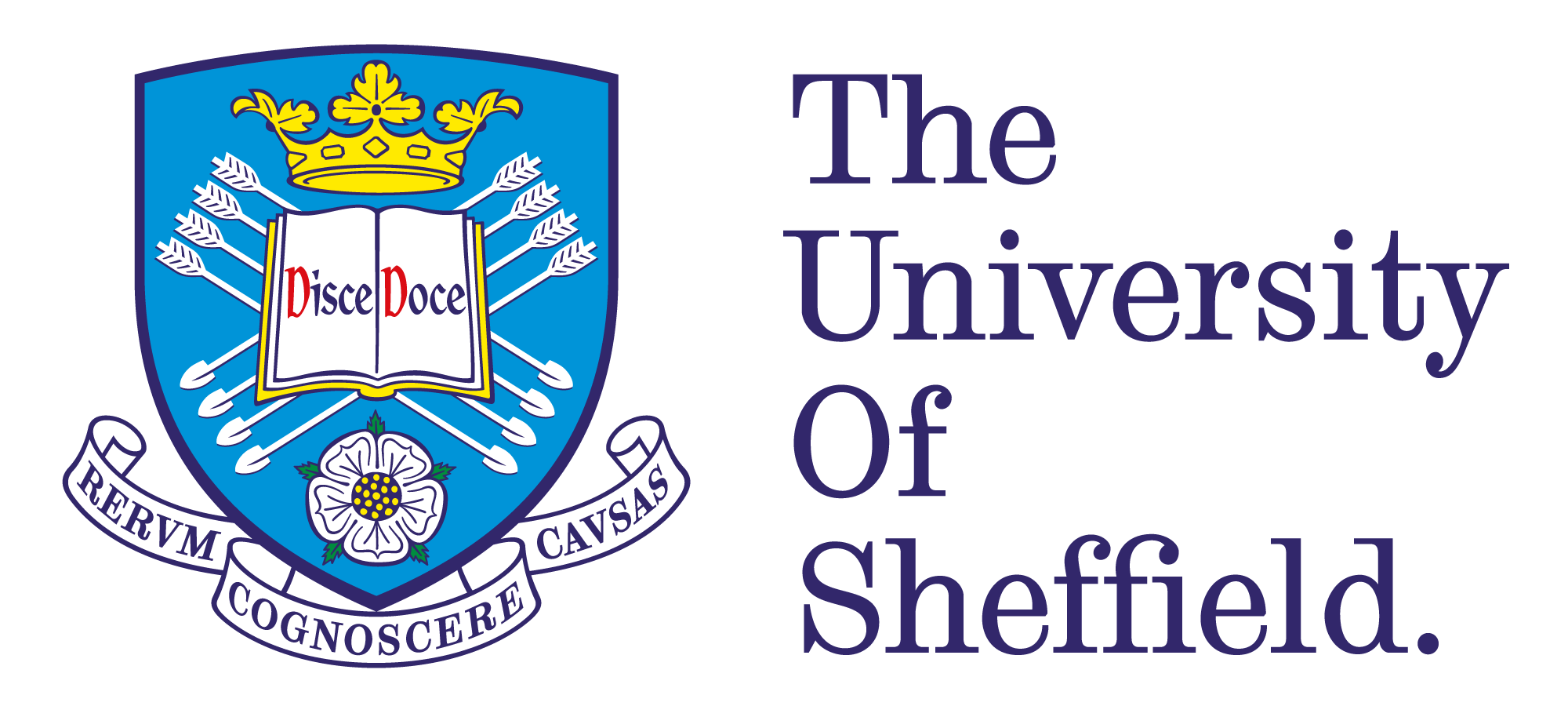 Department of Materials Science and EngineeringApril 2017Abstract      Amorphous carbon (hydrogenated and hydrogen-free) films have attracted much attention during the past few decades due to their unique properties such as high hardness, low coefficient of friction (CoF) and low wear rate. Compared with the hydrogenated amorphous carbon films, hydrogen-free amorphous carbon (a-C) films, with higher hardness, are believed to have better tribological properties especially in humid environments. Different deposition parameters (or techniques) will strongly affect the microstructure of the a-C films and thus influence their mechanical and tribological properties. For magnetron sputtering, pulsing both the sputtering target and the substrate at significant different frequencies (dual frequency DC-pulsed magnetron sputtering) provides more advantages and flexibility of controlling the film microstructure. Therefore, the aim of this PhD thesis is to investigate the effect of substrate bias parameters (i.e. voltage and duty cycle) and silicon doping concentration (to increase the deposition rate and reduce the internal stress) on the mechanical and tribological properties obtained in non-hydrogenated a-C films by such deposition techniques. Four a-C films were deposited at different substrate negative bias voltages (50 V - 170 V), which have a predominantly sp2 bonded structure. Film hardness, reduced elastic modulus and internal stress of the a-C films all initially increased with increasing bias voltage to a maximum at 130 V and then decreased when the voltage was increased further. The average CoF when sliding against an SAE 52100 steel counterface is around 0.3 in humid environments. The specific wear rate did not change in an obvious way with the voltage (from 50 V to 130 V), but increased when the voltage was at 170 V. A further four a-C films were deposited at different substrate bias duty cycles (10% to 40%), which also show a predominantly sp2 bonded structure. Film hardness and reduced elastic modulus follow similar trends to the a-C films deposited at different bias voltages (i.e. first increasing and then decreasing beyond a certain threshold). The film compressive internal stress continuously increases with the substrate bias duty cycle. The average CoF under similar test conditions as those for a-C films deposited by different bias voltages is around 0.2-0.3. The a-C film deposited at 30% duty cycle shows the lowest wear rate and the 40% one shows the highest. The effect on the wear rate of the substrate bias duty cycle appears more pronounced than that of bias voltage. Doping with silicon in a-C film (18.2 at.%, 28.8 at.% and 41.5 at. %) led to an increase of the deposition rate, compared to the ‘pure’ a-C films. Doping with smaller silicon concentration (<20 at. %), although reducing hardness, will also reduce the compressive internal stress. However, a higher silicon concentration appears to increase the internal stress. a-C film (or a-C/a-C:Si film system) deposited by dual-frequency mode DC magnetron sputtering with excellent mechanical and tribological performance is a good candidate for the real tribological applications, especially on the stainless steel substrate.Acknowledgements      First and foremost I want to appreciate my supervisors Dr. Adrian Leyland and Prof. Allan Matthews, for their guidance, support, encouragement and immense knowledge. They have taught me, both consciously and unconsciously, how to do research. I am also thankful for the excellent examples they have provided for the attitude toward life and work.       Besides my supervisors, I would like to thank Dr. John Kavanagh and Dr. Stephane Neuville for their useful discussions and comments for my Ph.D thesis. I would also like to thank Dr. Richard Fu for providing the opportunity to let me participating in a joint research project of shape memory alloy films. I would like to express my sincere gratitude to Mr. John Lowndes for fixing the PVD equipment.      My sincere thanks also goes to my colleagues in the research centre in surface engineering in the University of Sheffield: Dr. John Eichler, Dr. Heqing Li, Dr. Yin Kok, Dr. Chen-Jui Liang, Dr. Yonghao Gao, Dr. Viki Yeung, Dr. Xingguang Liu, Dr. Ming Sun. Mr. Lian Liu, Mr. Xiao Tao, Mr. Husein Meshreghi, Mr. Jack Cooper, Mr. Alan Jarvis, Mr. Chanon Iamvasant, Mr. Gorkem Yumusa, Mr. Laurynas Lukosevicius Ms. Josephine Lawal, Ms. Josephine Lawal and Ms. Lynne Hopkins. Great thanks also to my former flatmates Dr. Ruiwang, Prof. Wenjian Wang and Mr. Xing Su.        Lastly, I would like to thank my parents (Prof. Degong Liu and Prof. Shuqin Cao) and my wife (Dr. Yan Wang) for all their love and encouragement. List of FiguresFig. 2.1. Structures of carbon allotropes	6Fig. 2.2. Hybridizations of carbon	7Fig. 2.3. Ternary phase diagram of different kinds of a-C films and derivatives	12Fig. 2.4. Motion of atoms/ions before reaching the substrate during deposition.	14Fig. 2.5. Basic modes of film growth 	15Fig. 2.6. Schematic diagram of subplantation mode	17Fig. 2.7. Berman-Simon phase diagram for carbon	17Fig. 2.8. Direct subplantation and indirect subplantation by ions	18Fig. 2.9. Schematic diagrams of DC-PECVD, ECR-PECVD and RF-PECVD.	22Fig. 2.9 (cont.). Schematic diagrams of DC-PECVD, ECR-PECVD and RF-PECVD [	23Fig. 2.10. Ion beam assisted deposition	24Fig. 2.11. Schematic of magnetron sputtering deposition.	25Fig. 2.12. Schematic of Dual ion beam sputtering	26Fig. 2.13. Schematic of CFUBMSIP	26Fig. 2.14. Schematic of cathodic arc evaporation	27Fig. 2.15. Schematic of a single bend (a) or S bend (b)FCVA	28Fig. 2.16. A schematic of PLD: (A) 248 nm excimer laser beam, (B) rotating target holder, (C) ring electrode, (D) shutter, (E) substrate, (F) substrate platform, (G) resistive heater, (H) thermocouple, (I) shield, (J) lens and (K) optical emission spectrometer	29Fig. 2.17. Schematic diagrams of PIII&D system.	31Fig. 2.18. Time-averaged ion energy distribution functions of (a) Ar+, (b) C+ and (c) H2O+ species in HiPIMS (solid line) and dcMS (dashed line) discharges as recorded by a mass-energy analyser. The data presented here were recorded from a HIPIMS (applied on target) discharge operating at a frequency of 250 Hz. The scale of the Y-axis is logarithmic and the distance between two subsequent ticks represents an order of magnitude	33Fig. 2.19. CoFs of ta-C films at different temperatures	39Fig. 3.1. Schematic of the magnetron sputtering deposition equipment.	43Fig. 3.2. Schematic diagram of the architecture of a-C films	44Fig. 3.3. Sputtering target configurations for the silicon doped a-C films.	47Fig. 3.4. The ion milled cuboid sample for TEM sample preparation (titled 45 degrees).	51Fig. 3.5. A typical cross-sectional TEM sample of the a-C films.	51Fig. 3.6. A typical load-displacement curve of the a-C film.	52Fig. 3.7. The curvature changes of the test coupon pre- and post-deposition.	54Fig. 3.8. The curvature changes pre- and post-treatment of the substrate	55Fig. 3.9. The adhesion level classification by VDI standard 3198	56Fig. 3.10. The reciprocating sliding wear tester.	57Fig. 4.1. V-T curves of the target and substrate for 2F asymmetric bipolar pulsed magnetron sputtering	59Fig. 4.2. The measured (average) ion current densities on the graphite target for different system configurations.	60Fig. 4.3. The measured (average) ion current densities on substrate for different system configurations	60Fig. 4.4. SEM images of the delamination area in the wear track after the sliding wear test of the trial a-C film	64Fig. 4.5. EDX area scan spectra of the delamination area of the trial a-C film.	64Fig. 4.6. The cross-sectional SEM images of the trial a-C film: (a) SE mode image and (b) BE mode image.	65Fig. 4.7. The cross-sectional (a) bright field TEM, (b) HAADF images and (c) the corresponding EDX result of (b) of the improved trial a-C film	67Fig. 4.8. Substrate ion current density of as-deposited a-C films synthesised at different pulsed substrate negative bias voltages from 50 V to 170 V	68Fig. 4.9. SEM fracture cross-sectional images of as-deposited a-C films synthesised at different pulsed substrate negative bias voltages: (a) 50 V, (b) 90 V, (c) 130 V and (d) 170 V	71Fig. 4.10. AFM images of as-deposited a-C films synthesised at different pulsed substrate negative bias voltages: (a) 50 V, (b) 90 V, (c) 130 V and (d) 170 V.	73Fig. 4.11. Raman spectra of the as-deposited a-C films synthesised at different pulsed substrate negative bias voltages: (a) 50 V, (b) 90 V, (c) 130 V and (d) 170 V.	74Fig. 4.12. The I(D)/I(G) ratio and FWHM (G) of the as-deposited a-C films synthesised at different pulsed substrate negative bias voltages from 50 V to 170 V.	75Fig. 4.13. XPS survey spectra of as-deposited a-C films synthesised at a pulsed substrate negative bias voltage of 50 V pre- and post-Ar etching process.	77Fig. 4.14. XPS C1s spectra of as-deposited a-C films synthesised at different pulsed substrate negative bias voltages from 50 V to 170 V.	78Fig. 4.15. The bright field HRTEM images and SAED patterns (inserted) of the as-deposited a-C films synthesised at different pulsed substrate negative bias voltages: (a) 50 V, (b) 90 V, (c) 130 V and (d) 170 V.	79Fig. 4.16. The hardness and reduced elastic modulus of the a-C films synthesised at different pulsed substrate negative bias voltages from 50 V to 170 V	80Fig. 4.17. Load-displacement curves and elastic recovery ratios of as-deposited a-C films synthesised at different pulsed substrate negative bias voltages from 50 V to 170 V	82Fig. 4.18. The internal stress of the a-C films synthesised at different pulsed substrate negative bias voltages from 50 V to 170 V.	83Fig. 4.19. The SEM images of the craters made by VDI Rockwell Adhesion test of a-C films synthesised at different pulsed substrate negative bias voltages: (a) 50 V, (b) 90 V, (c) 130 V and (d) 170 V.	85Fig. 4.20. The coefficient of friction of the a-C synthesised at different pulsed substrate negative bias voltages from 50 V to 170 V (SAE 52100 steel ball counterface)	86Fig. 4.21. SEM images of the wear tracks on the a-C films synthesised at different pulsed substrate negative bias voltages: (a) 50 V, (b) 90 V, (c) 130 V and (d) 170 V	88Fig. 4.22. SEM images of the worn areas on the SAE 52100 ball counterface corresponding to a-C films synthesised at different pulsed substrate negative bias voltages: (a) 50 V, (b) 90 V, (c) 130 V and (d) 170 V.	89Fig. 4.23. Raman spectrum of the worn region on the 52100 steel ball counterface sliding against the a-C film synthesised at a pulsed substrate negative bias voltage of 50 V	90Fig. 4.24. Wear debris on the a-C film surface (and the corresponding EDX mapping) for the film synthesised at a pulsed substrate negative bias voltage of 50 V	92Fig. 4.25. Wear debris on the SAE 52100 steel ball counterface (and the corresponding EDX mapping) of the a-C film synthesised at a pulsed substrate negative bias voltage of 50 V	93Fig. 4.26. Loose wear debris on the SAE 52100 steel ball counterface (and the corresponding EDX mapping) of the a-C film synthesised at a pulsed substrate negative bias voltage of 50 V	94Fig. 4.27. Compact wear debris on the SAE 52100 steel ball counterface (and the corresponding EDX mapping) of the a-C film synthesised at a pulsed substrate negative bias voltage of 50 V	95Fig. 4.28. The profiles of the wear tracks of the a-C films synthesised at different pulsed substrate negative bias voltages: (a) 50 V, (b) 90 V, (c) 130 V and (d) 170 V	96Fig. 4.29. Specific wear rate of the a-C films synthesised at different pulsed substrate negative bias voltages from 50 V to 170 V	97Fig. 5.1. The average substrate iron current density of as-deposited a-C films synthesised by pulsed biasing at -110 V and different duty cycles from10% to 40%	100Fig. 5.3. AFM images of as-deposited a-C films synthesised by pulsed biasing at -110 V and different duty cycles: (a) 10%, (b) 20%, (c) 30% and (d) 40%.	103Fig. 5.4. Raman Spectra of as-deposited a-C films synthesised by pulsed biasing at -110 V and different duty cycles: (a) 10%, (b) 20%, (c) 30% and (d) 40%.	105Fig. 5.5. I(D)/I(G) ratios and FWHM(G) of as-deposited a-C films synthesised by pulsed biasing at -110 V and different duty cycles from10% to 40%.	106Fig. 5.6 XPS C1s spectra of as-depsited a-C films synthesised by pulsed biasing at -110 V and different duty cycles from 10% to 40%.	108Fig. 5.7. Bright field HRTEM images and SAED patterns (inserted) of the as-deposited a-C films synthesised by pulsed biasing at -110 V and different duty cycles: (a) 10%, (b) 20%, (c) 30% and (d) 40%	109Fig. 5.8. Hardness and Reduced Elastic Modulus of as-deposited a-C films synthesised by pulsed biasing at -110 V and different duty cycles from 10% to 40%	110Fig. 5.9 Load-displacement curves of as-deposited a-C films synthesised by pulsed biasing at -110 V and different duty cycles from 10% to 40%.	111Fig. 5.10. The internal stress of the a-C films synthesised by pulsed biasing at -110 V and different duty cycles from 10% to 40%.	113Fig. 5.11. The SEM images of the craters made by VDI Rockwell Adhesion test of a-C films synthesised by pulsed biasing at -110 V and different duty cycles: (a) 10%, (b) 20%, (c) 30% and (d) 40%.	114Fig. 5.12. The coefficient of friction of as-deposited a-C films synthesised by pulsed biasing at -110 V and different duty cycles from 10% to 40%.	115Fig. 5.13.  SEM images of the wear track on the a-C films synthesised by pulsed biasing at -110 V and different duty cycles: (a) 10%, (b) 20%, (c) 30% and (d) 40%	117Fig. 5.14. The SEM images (backscattered electron image mode) of the worn region on the ball counterface corresponding to the a-C film synthesised by pulsed biasing at -110 V and different duty cycles: (a) 10%, (b) 20%, (c) 30% and (d) 40%	118Fig. 5.15. Profiles of the wear tracks of the a-C films synthesised by pulsed biasing at -110 V and different duty cycles: (a) 10%, (b) 20%, (c) 30% and (d) 40%.	120Fig. 5.16. Specific wear rate of the a-C films synthesised by pulsed biasing at -110 V and different duty cycles from 10% to 40%.	121Fig. 5.17. Profiles of the wear tracks of a-C film synthesised by pulsed biasing at -110 V and 20 % duty cycles on: (a) AISI 304 stainless and (b) M2 high-speed steel coupons	122Fig. 5.18. FIB images of the as-deposited film and one selected area in the wear track centre of the a-C film synthesised by pulsed biasing at -110 V and 20 % duty cycles.	123Fig. 6.1. SEM fracture cross-section images of the as-deposited films of: (a) a-C, (b) a-C:Si18.2, (c) a-C:Si28.8 and (d) a-C:Si41.5.	128Fig. 6.2. AFM images of the as-deposited films of: (a) a-C (b) a-C:Si18.2, (c) a-C:Si28.8 and (d) a-C:Si41.5	130Fig. 6.3. Raman spectra of the as-deposited films of: (a) a-C, (b) a-C:Si18.2, (c) a-C:Si28.8 and (d) a-C:Si41.5	132Fig. 6.4. XPS C 1s spectra of the as-deposited films of: (a) a-C, (b) a-C:Si18.2, (c) a-C:Si28.8 and (d) a-C:Si41.5.	134Fig. 6.5. Bonding configurations of carbon atoms in the as-deposited a-C and a-C:Si films	135Fig. 6.6. XPS Si 2p spectra of as-deposited films of: (a) a-C, (b) a-C:Si18.2, (c) a-C:Si28.8 and (d) a-C:Si41.5.	135Fig. 6.7. Bright field HRTEM images of SAED patterns (inserted) of the as-deposited films of: (a) a-C, (b) a-C:Si18.2, (c) a-C:Si28.8 and (d) a-C:Si41.5.	136Fig. 6.8. Hardness and reduced elastic modulus of the as-deposited a-C film and a-C:Si films with different silicon concentrations.	137Fig. 6.9. Load-displacement curves of the as-deposited a-C and a-C:Si films with different silicon concentrations.	139Fig. 6.10. Compressive internal stress of the a-C film and a-C:Si films with different silicon concentrations.	140Fig. 6.11. SEM images of the craters made by VDI Rockwell adhesion test of the as-deposited films of: (a) a-C, (b) a-C:Si18.1, (c) a-C:Si28.8 and (d) a-C:Si41.5.	141Fig. 6.12. Coefficient of friction of the a-C film and a-C:Si films with different silicon concentrations	143Fig. 6.13. SEM images of the wear track on the films of: (a) a-C, (b) a-C:Si18.2, (c) a-C:Si28.8 and (d) a-C:Si41.5 (N.B. magnification varies due to the different wear track width)	144Fig. 6.14. SEM image of the wear track on the a-C:Si41.5 film for lower sliding cycles of 1×103.	145Fig. 6.15. SEM images of the worn regions on the SAE 52100 ball counterface corresponding to the films of: (a) a-C, (b) a-C:Si18.2, (c) a-C:Si28.8 and (d) a-C:Si41.5 (N.B. magnification of (a) is different)	146Fig. 6.16. EDX mapping of the worn region on the SAE 52100 ball counterface of a-C film	147Fig. 6.17. EDX mapping of the worn region on the SAE 52100 ball counterface of a-C:Si18.2 film	148Fig. 6.18. EDX mapping of the worn region on the SAE 52100 ball counterface of a-C:Si28.8 film	149Fig. 6.19. EDX mapping of the worn region on the SAE 52100 ball counterface of a-C:Si41.5 film	150Fig. 6.19 (cont.). EDX mapping of the worn region on the SAE 52100 ball counterface of a-C:Si41.5 film	151Fig. 6.20. Specific wear rate of a-C film and a-C:Si film with different silicon concentrations	152List of TablesTable 2.1. VDI classification of a-C films	9Table 2.2. Comparison of major mechanical properties of different allotropes of carbon, carbon derivatives and doped a-C films	10Table 4.1. V3/4/J1/2 values of the a-C films synthesised at different pulsed substrate negative bias voltages.	70Table 4.2. The chemical composition of the as-deposited a-C films synthesised at different pulsed substrate negative bias voltages from 50 V to 170 V.	77Table 5.1. V3/4/J1/2 values of the a-C films synthesised by pulsed biasing at -110 V and different duty cycles from10% to 40%.	101Table 5.2. Chemical compositions of the as-deposited a-C films synthesised by pulsed biasing at -110 V and different duty cycles from 10% to 40%.	106Table 6.1. Chemical compositions of the as-deposited a-C and a-C:Si films with different silicon concentrations.	134Chapter 1 Introduction1.1 Background      Amorphous carbon (or ‘diamond-like carbon’, DLC) does not refer to a single, simple substance or one specific material but to a wide range of carbon based materials (generally applied to surfaces as thin films), which contain carbon in an amorphous metastable state, with a certain fraction of sp3 bonds [1] and thus providing some properties similar to those of diamond. It could be either hydrogenated amorphous carbon (a-C:H) or hydrogen-free amorphous carbon (a-C). Compared to a-C:H films (which normally have a lower hardness than a-C films), a-C films attracted much attention during the past few decades and have been successfully applied as solid lubricative or protective coatings for tribological applications due to their unique properties, such as high hardness, low coefficient of friction (CoF), low wear rate and good chemical inertness [2-6]. The microstructure and mechanical properties of such films are highly dependent on their bonding configurations (i.e. the sp3/sp2 bond ratio and carbon cluster distribution). a-C films can be synthesised by different physical vapour deposition (PVD) techniques, e.g. cathodic arc evaporation, ion beam assisted deposition, magnetron sputtering, pulsed laser deposition, etc [7-10].       It is commonly agreed that, for tribological thin films, a higher hardness to elastic modulus-H/E ratio, which indicates the elastic strain to failure of the film would tend to provide a better wear resistance rather than extreme high hardness by itself, for real applications (e.g. deposition of thin films on soft or compliant substrates such as steel and other metal alloys) [11, 12]. In addition, for films with similar H/E ratios, a smaller difference between the elastic modulus of the substrate and of the thin film (low elasticity mismatch) is also desirable for obtaining good wear resistance [13]. The H/E ratios for a-C films are typically high, around 0.1, and do not vary significantly with film microstructures and composition. However, the hardness of the a-C films could change over a wide range, from several GPa to as much as 80 GPa, by using different deposition techniques. Therefore, for a steel substrate, an a-C film with a moderate hardness of around 20 GPa (with a corresponding to an elastic modulus of around 200 GPa, which is similar to the elastic modulus of steel) is believed to have a good tribological performance. Such a type of a-C film can be easily deposited by magnetron sputtering techniques, which is one of the most wildely used PVD methods in research and industry. Research shows that the substrate electrical biasing plays a significant role in tuning the microstructure and mechanical perporties of a-C films deposited by magnetron sputtering [14, 15]. Compared with conventional continuous DC biasing, pulsed DC biasing is a well established technique, which provides more advatanges and flexiabilty for controlling the film structure [16].       Substrate bias voltage is one key parameter which will affect the a-C film properties. For most tribological films, one of the most significant properties is film/substrate adhesion, which could be improved to some extent by increasing the substrate negative bias voltage due to enhanced ion bombardment effect [17, 18]. Some researchers claim that the sp3 content of the deposited a-C films would decrease when the substrate negative bias voltage is higher than 100 V [19, 20]. However, the opposite trend of the sp3 content and the substrate bias voltage has also been reported [21, 22]. The controversial results could be attributed to the different deposition methods since the energy of the arriving ions is not only dependent on the substrate bias voltage but is also affected by the initial ion energy level (which can change with different depositon methods). In addition, the energy can also be affected by the mean free path of the ions, i.e. higher pressure (and/or higher sheath voltage) can cause more ion/neutral charge exchange collisions, which can reduce the average arrival energy of the ions at the substrate.      Duty cycle (i.e. the ratio of the length of pulse on period and the full pulse cycle) is also one of the main parameters that needs to be considered for pulsed DC biasing. Many researchers found that such parameters would change the sp3/sp2 bond ratio, surface roughness, and hardness then consequently change the mechenical and tribological properties of a-C [or hydrogenated amourphous carbon (a-C:H)] films (normally by PECVD) [23-27]. Wang et al. invesigated the effect of the duty cycle of unipolar pulsed DC substrate biasing on the microstructure and wear properties of graphite-like amorphous carbon films. They concluded that, with increasing of substrate bias duty cycle, the structure of a-C films become more ‘graphite-like’ (i.e. sp2 bonding dominated), which thus improves the sliding wear performance by the easier formation of a carbon transfer layer [24].       However, research in the area of substrate pulsed DC biasing in magnetron sputtering is still limited and the power supply mode on the sputtering target was either continuous DC (maybe because of the cost) or not mentioned in the few examples of such work in the literature. Conventionally, target pulse biasing is used for sputtering insulating materials or for reactive sputtering of metals with dielectric surface oxide layers - such as alumina. For conductive target materials, however, it is also found that the flux and energy of the ions was increased and this significantly affected the coating structure and properties [28]. Normally, in the pulsed bias magnetron sputtering, the sputtering target and substrate bias are pulsed at the same frequency (1F mode), either in synchronous ‘master-slave’ mode or asynchronous mode. In practice, the latter one is rarely used because of the poor stability. However, when the sputtering target and substrate bias are pulsed at significant different frequencies (dual-frquency or 2F mode), extra advantages of enhanced control of film structure and texture could be achieved (in order to keep the repeatability and stability, the frequency of substrate pulsed bias should be higher than the frequency of the pulse power applied on the target). It is believed that these advantages of 2F mode magnetron sputtering are mainly due to the range of charged species, such as positive/negative ions and electrons, abundant in the discharge, which can be deployed to adjust the film growth conditions during deposition process at the sample (substrate) surface [29]. Such a deposition method has been successfully used for depositing Cr2O3 films at low temperature [29], but there is no research that has been reported for a-C films deposition by this method so far. Therefore, investigating the structure, mechanical and tribological properties of a-C films deposited by dual frequency DC-pulsed magenetron sputtering is a topic worth pursuing. 1.2 Research Aim and Scope      The main aim of this PhD research was to design, develop and optimise the hydrogen-free a-C films for tribological applications by investigating the dual frequency DC-pulsed magnetron sputtering process, particularly on the commonly used AISI 304 stainless steel substrate. The investigation of the effect of substrate bias voltage, substrate bias duty cycle and silicon doping concentration (to increase deposition rate and/or control film compressive stress) on the mechanical and tribological properties of hydrogen-free a-C films deposited by dual frequency DC-pulsed magnetron sputtering is beneficial to modify the optimised deposition conditions. It is also worth finding the possible scientific reasons for the tribological performance difference for a-C films deposited under different conditions.       The objective and scope of this research can be summarised as below:Development of the a-C film/adhesion layer/substrate system on AISI 304 substrate by dual frequency DC-pulsed magnetron sputtering.Investigating the effect of different sputtering target/substrate configurations (continuous-DC/continuous-DC, continuous-DC/pulsed-DC, pulsed-DC/continuous-DC and pulsed-DC/pulsed-DC) on the average substrate bias current.Depositing a-C films with different average negative substrate bias voltages (50 V, 90V, 130 V and 170V) at a fixed bias duty cycle of 30%.Microstructure, mechanical propertiy and tribological property evaluations of the a-C films deposited at different average negative substrate bias voltages.Depositing a-C films with different substrate bias duty cycles (10%, 20%, 30% and 40%) at a fixed average negative substrate bias voltage of 110 V.Microstructure, mechanical property and tribological property evaluations of the a-C films deposited at different substrate bias duty cycles.Deposition of silicon-doped a-C films with different silicon concentrations. Microstructure, mechanical property and tribological property evaluation of the silicon-doped a-C films.Find the optimal deposition parameters for depositing a-C films on AISI 304 stainless steel by dual frequency DC-pulsed magnetron sputtering.Chapter 2 Literature Review2.1 Carbon Allotropes      Carbon is one of the most remarkable elements both in the periodical table and on our planet, existing in more than 90% of known substances [30]. It has the largest numbers of allotropes among all the elements, from diamond, graphite and amorphous carbon, which can be commonly seen in our lives; to C60 (Fullerene), carbon nanotubes and nanowires, which have been intensively researched during the past two decades [31-33]. In addition, since the discovery of graphene by Novoselov and Geim in 2004 [34], research of carbon thin film is becoming one of the hottest research areas. The typical structures of the above-mentioned allotropes of carbon are illustrated in Fig. 2.1.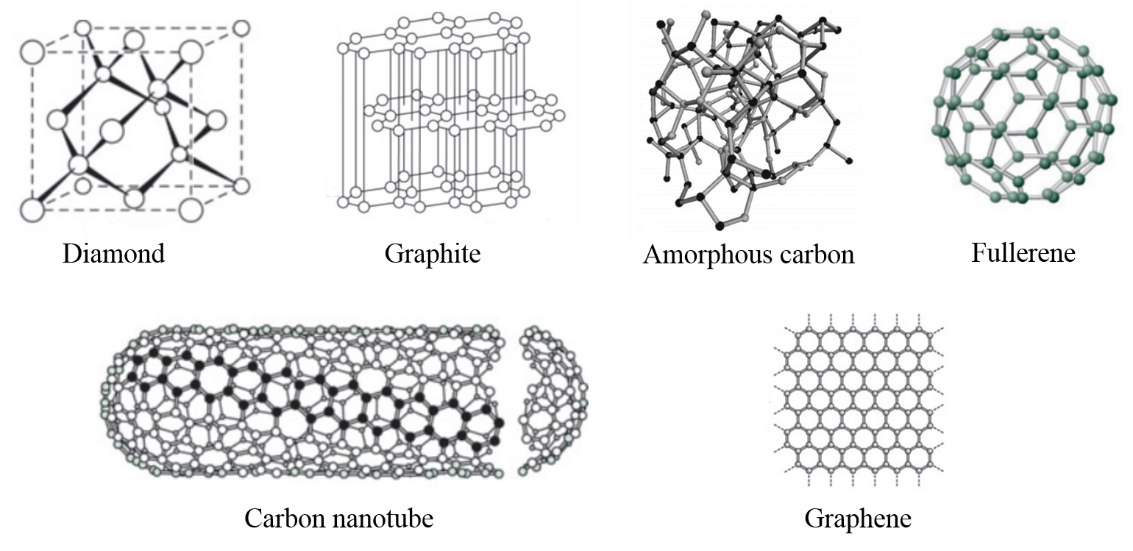 Fig. 2.1. Structures of carbon allotropes [35, 36].      The existence of the large number of allotropes of carbon in crystalline or amorphous structures is due to the fact that carbon atoms can exist in three different bonding configurations i.e. sp3, sp2 and sp1, based on the classical orbital hybridization model, shown in Fig. 2.2.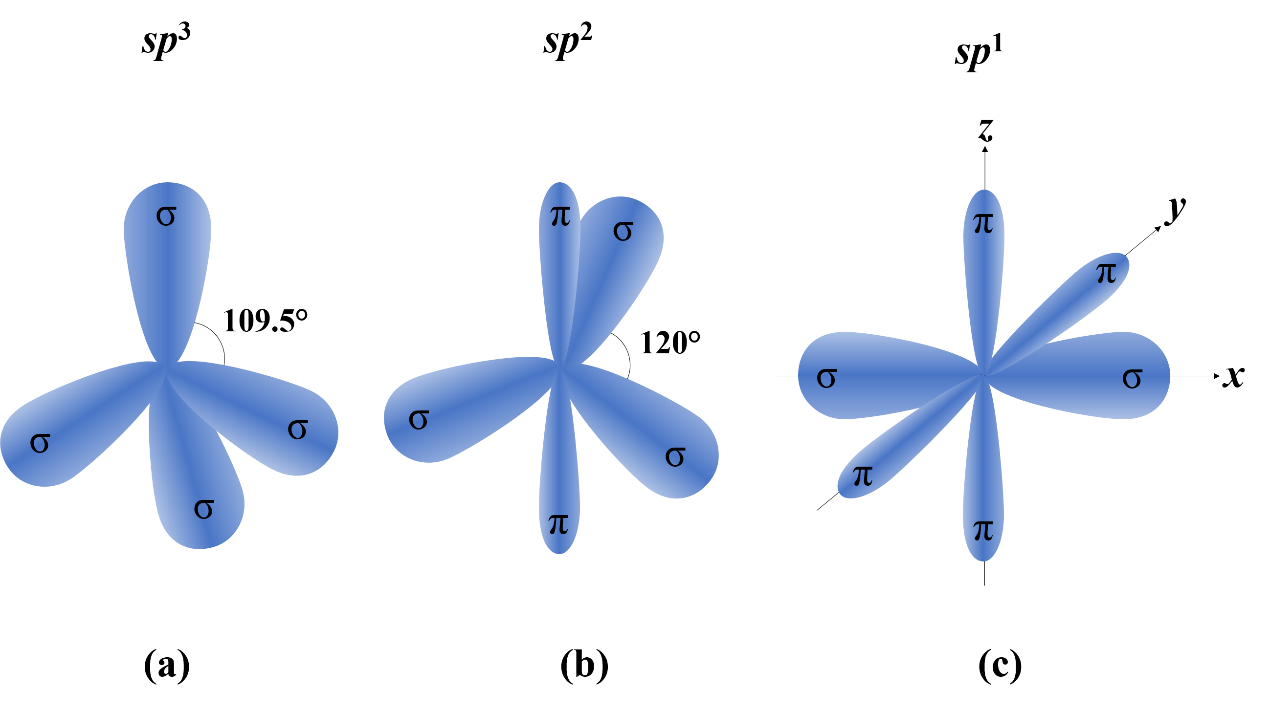 Fig. 2.2. Hybridizations of carbon.      For the sp3 hybridization (as in diamond), one s orbital (2s) and three p orbitals (2px, 2py and 2pz) are mixed together to form four half-filled orbitals with the same energy in a tetrahedral arrangement, which is illustrated in Fig. 2.2 (a). This structure makes a strong link (i.e. σ band) between the carbon atom and its adjacent atoms (could be either carbon atom or other element atom).       For the sp2 hybridization (as in graphite), one 2s orbital and two 2p orbitals (2px and 2py) form three hybridisation orbitals. Each electron in these sp2 hybridisation orbitals makes a bond to the adjacent atom in a planar configuration (x and y-axis plane) with an angle of 120 degrees. The fourth 2p orbital (in z direction) is perpendicular to the sp2 plane and the electron in it can produce a weaker  bond on one or more adjacent atoms.      For the sp1 hybridization, only one p orbital is hybridized with the s orbital, which forms two σ bonds along the ±x axis, the other two orbitals create  bonds directed in y and z directions. However, a carbon atom can have other hybridization types. As in fullerene, the hybridization of carbon is spn (1<n<3, n≠2), the fractional degree of hybridization is dependent on the carbon skeleton straining caused by framework curvature [37].      The complex hybridization of carbon atoms will result in quite different properties of carbon allotropes. In diamond, properties such as high hardness, the largest bulk modulus of any solid material, the largest thermal conductivity at room temperature and lowest thermal expansion coefficient [38], are as a consequence of its strong and directionalbonds in sp2 configuration. As in graphene, the strongest material ever recorded, is due to the carbon atoms having strong intra-layer bonds (in sp2 configuration). However, even the carbon atoms in graphite have the same configuration as graphene (stacked graphene layers), the ‘bonds’ between each graphene layer are weak (due to Van der Waals forces). Moreover, in amorphous carbon, all the above-mentioned hybridizations of carbon atoms can occur. The hardness of such kinds of material can thus vary from small (‘graphite-like’) to large (‘diamond-like’) consequently. Likewise the elastic modulus can vary from ‘polymer-like’ (< 50 GPa) to ‘diamond-like’ (~1,000 GPa)2.2 Definition and Classification of Amorphous Carbon       As mentioned at the beginning of the previous chapter, the terminology of ‘diamond-like carbon’ are normally widely used as describing amorphous carbon. However, this abbreviation in itself can be misleading since normally the properties of such kind of films or coatings could differ significantly from diamond [39], i.e. the coating structure can change from mainly graphite-like (sp2 hybrid bond dominated), which could be soft; to highly tetrahedral (sp3 hybrid bond dominated), which is ‘diamond-like’ with high hardness. Moreover, more carbon films with a high fraction of sp2 hybrid bond (more than 70%), with low or high hardness have been deposited [40-43]. Due to its sp2 hybrid bond dominated structure, which is similar with the nature of graphite, the terminology ‘graphite-like carbon (GLC)’ is used for describing such kind of materials. However, this is no clear definition or limit to the sp3 hybrid bonding concentration threshold to distinguish between ‘DLC’ and ‘GLC’ films. Therefore, in this thesis, the term of ‘amorphous carbon (a-C)’, which is a more accurate description of such group of materials (contains both DLC and GLC and even other kinds) is used as a general term to classify such a kind of the carbon films with amorphous structure. Table 2.1. VDI classification of a-C films [44].      Typically, a-C contains a disordered carbon-carbon framework in a metastable state, with different sp3/sp2 hybrid bond ratios from nearly zero up to around 90%. It can be pure carbon without any other doping element or doped with some elements in it (which can be either non-metal or metal elements such as hydrogen, silicon, tungsten, etc). Consequently, the properties of a-C coatings can vary quite a lot for different types. Up to now, there is still no British or international standard for a-C classification. The most widely recognised classification guidance is from the Association of German Engineers (VDI), issued in 2005 [44]. Based on doping elements differences, VDI developed a system to classify a-C films (VDI uses ‘DLC’ as the terminology to describe the whole range of amorphous carbon films), which is listed in Table 2.1. Depending on whether the film is hydrogenated or not, a-C films can be categorised into two large groups i.e. the hydrogen-free a-C and hydrogen-containing (or hydrogenated) a-C:H. In the hydrogen-free group, the films that mainly contain sp2 hybrid bonds are abbreviated as a-C (N.B. this a-C differs from that used in this thesis). To distinguish it from sp2 a-C, the DLCs  containing a high mount of sp3 hybrid bonds (>80%) are named tetrahedral amorphous carbon (ta-C) or amorphous diamond (a-D) [45]. If amorphous carbon films contains other doped elements such as hydrogen, metal or non-metal elements, it is normal to utilize ‘:H’, ‘:Me’ and ‘:X’ after ‘a-C’ or ‘ta-C’ to distinguish, respectively. Table 2.2. Comparison of major mechanical properties of different allotropes of carbon, carbon derivatives and doped a-C films [3, 39, 46]      The deposition process of a-C films is very sensitive to the conditions such as temperature, ion energy and working pressure-since such conditions will strongly affect the content of sp3 and sp2 hybridizations (and/or hydrogen content) and therefore change the electronic and physical properties of a-C films. Table 2.2 lists the comparison of major properties of different allotropes of carbon and its derivatives. It is obvious that the properties of different types of carbon allotropes vary according to their different bonding structures and chemical compositions.	      Fig. 2.3 shows the pseudo ternary phase diagram of bonds in amorphous carbon-hydrogen alloys, which was first proposed by Jacob and Möller [47] and modified by Robertson [48]. From the phase diagram, a-C films consist of sp2 and sp3 bonded carbon atoms and may  be doped with hydrogen atoms structurally. Although the main bonds in these films are sp2 and sp3, trace amount of sp1 bonds exist under certain deposition conditions. The sp2/sp3 ratio varies in different types of a-C films. If sp3 bonds take a large proportion, ultra hard films (ta-C with a hardness in excess of 80 GPa) similar to diamond with impressive tribological properties will be obtained. Conversely, films with a high sp2/sp3 ratio, carbon atoms tend to perform like graphite during tribology tests. However, it also has been discovered that, some sp2 dominated amorphous carbon coatings, which have been named ‘Graphite like carbon’ (GLC) coatings, can also have a high hardness (~20 GPa) and remarkable tribological performance [15, 40, 49, 50]. If a-C films are synthesised by a hydrocarbon gas precursor, such as methane or acetylene, a proportion of hydrogen (from 20 at.% to 50 at.%) will be present within their structures, which will strongly affect their mechanical and chemical properties. As mentioned above, different deposition conditions will affect the film composition and bonding structures of carbon atoms, and thus influence the position of such a material in the phase diagram.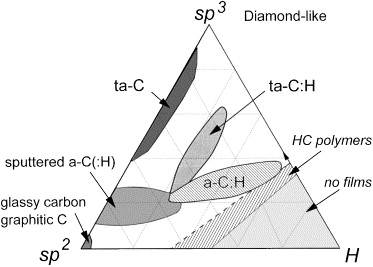 Fig. 2.3. Ternary phase diagram of different kinds of a-C films and derivatives [48].2.3 Structure Model and Deposition Mechanism of a-C Films 2.3.1 Structural Models for a-C Films      In order to understand the relationship between the microstructure and the electrical/mechanical properties of a-C films, it is necessary to develop a satisfactory model of the structure. Several theories and models about this have been proposed by different researchers. One of the pioneering research works in this field was carried out by Beeman et al. [51]. Four modes of amorphous carbon were identified, with 0%, 9.1%, 51.4% and 100% of four-coordinated atoms (sp3) sites, respectively. Radial distribution function (RDF) analysis shown that the primary atom in amorphous carbon is three-coordinated atom (sp2) sites, the percentage of four-coordinated (sp3) carbon atoms is less than 10%. However, this conclusion does not match the real situation that the sp3 bonds in amorphous carbon can reach up to 80% [3]. This is because this result was based on the assumption that the carbon-carbon network is isotropic and randomly connected, with no interior dangling bonds. However, in practice, there are many dangling bonds in amorphous carbon. According to Beeman’s model, amorphous carbon needs high compressive stress to maintain the sp3 bonds, which is in agreement with experimental findings [51]. Robertson and O’Reilly analysed the bonding of amorphous carbon coatings in detail [52]. They concluded that in amorphous carbon, a mixture of sp2 and sp3 carbon sites will be likely to segregate into a sp3-bonded matrix embedded with sp2 bonded graphitic clusters. As mentioned in Section 2.1, the four valence electrons in sp3 hybridization are all connected with adjacent atoms by strong bonds. In sp2 hybridization, three valence electrons will form bonds and the fourth one can only form a weaker  bond, which is perpendicular to the bond plane. On the one hand, strong bonds are the building blocks of the network skeleton; on the other hand, the weaker  bond will form planar six-fold aromatic (benzene) rings and fuse into clusters. Consequently, this suggested a two-phase model for DLC coatings with the -bonded clusters dispersed in a second phase [53]. In evaporated carbon or some sputtered carbon, the second phase is a minority, which is the sp3 bonds or defect sites around each cluster. In hydrogenated amorphous carbon coatings, the second phase is a majority, which may come from the highly crosslinked sp3 hybridization (hard form of a-C:H) or polymeric =CH2  groups (soft form of a-C:H). The electric and optical properties of a-C films are dependent on the first phase and the mechanical properties are determined by the second phase.2.3.2 Deposition Mechanisms for a-C Films      Plasma-assisted physical vapour deposition (PAPVD) processes are widely used for depositing hydrogen-free a-C films. Therefore, it is quite useful to know the deposition mechanism for the films deposited by these techniques. However, the deposition mechanism is extremely complex, which involves both physical and chemical reactions and could be affected by different factors. The motion of atoms/ions during coating deposition is shown in Fig. 2.4. The incident atoms/ions could show four behaviours when they are reaching the substrate surface, depending on their energy they have [54]:If the energy of the incident atom/ion is very low, completely inelastic collision between this atom/ion and the atoms of the substrate surface will occur. The energy of the incident atom/ion will be exchanged with the atoms on the substrate surface, and this atom/ion will be absorbed.If the energy of the incident atom/ion is relatively high, the type of collision between this atom/ion and the atoms of the substrate surface	will be partially inelastic. The incident atom/ion will be firstly absorbed on the surface and then re-evaporated from the surface due to the sufficient energy left to escape.If the energy of the incident atom/ion is further increased, the type of collision between this atom/ion and the atoms of the substrate surface	will be perfect elastic collision. The energy exchange process between the incident atom/ion and atom of substrate cannot happen and the incident atom/ion will be reflected directly from the substrate surface. If the energy of the incident atom/ion is extremely large, the energetic atom/ions will prefer to penetrate into the substrate rather than be reflected by the substrate atoms, which is the implantation process.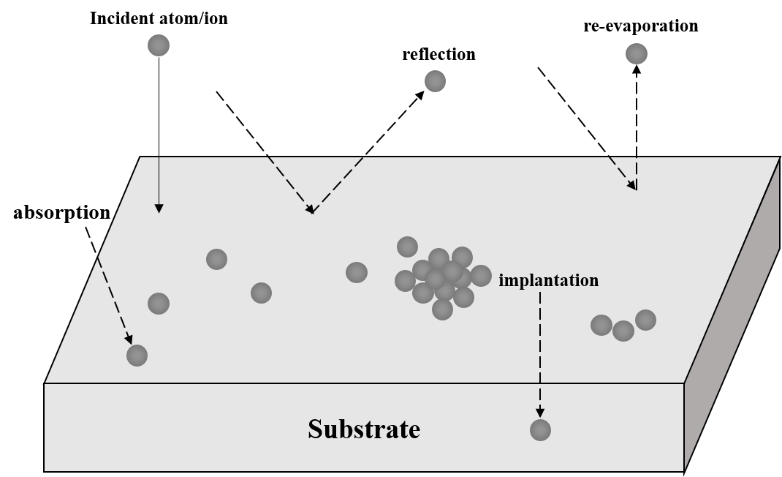 Fig. 2.4. Motion of atoms/ions before reaching the substrate during deposition [54].      The common modes of coating growth, which are shown in Fig. 2.5 can be classified into three types [55] as discussed below: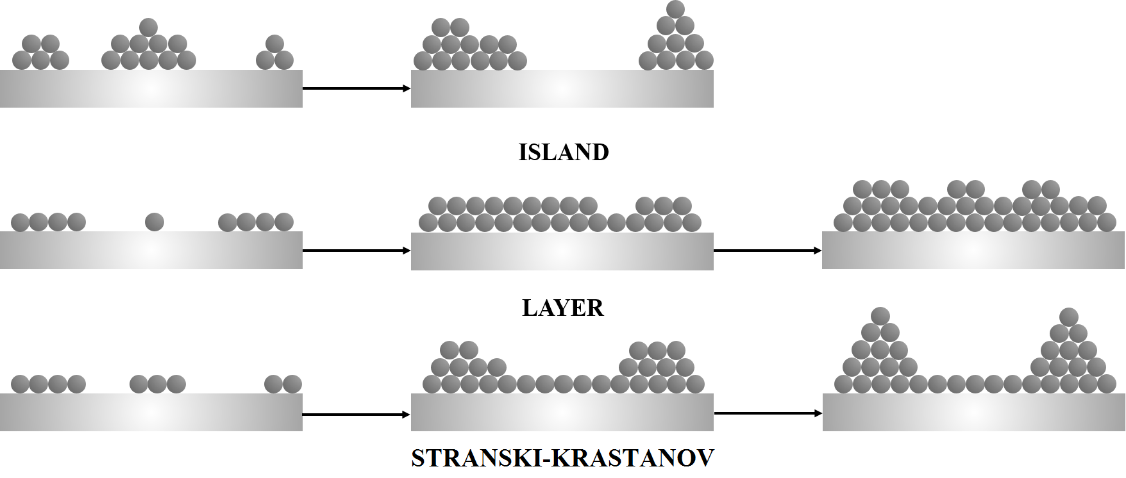 Fig. 2.5. Basic modes of film growth [56].Island (Volmer-Weber) mode:  On the substrate surface, some small, stable clusters will nucleate and then grow in a three dimensional way to form islands. This type of growth occurs when the binding energy of deposited molecules is stronger than the binding energy to the substrate. A typical example of this type of growth is that of a growth gold film on an SiO2 substrate [50]. Layer (Frank-Vander Merwe) mode:This mode happens when the smallest stable nucleus extends overwhelmingly in a two dimensional way, lead to the formation of planar sheets. In this growth mode, the deposited atoms prefer to bind on the substrate rather than stick to each other. After the formation the first monolayer, the second layer (which is somewhat less tightly bound) will cover on the top. This process will continue until the tendency of bonding of the molecules is smaller than the tendency of forming the surface layer. Deposition of silicon on silicon wafer by molecular beam epitaxy (MBE) is a typical example of this mode.    (3) Stranski-Krastanov mode:In the Stranski-Krastanov growth mode, an intermediate combination of the above mentioned two modes occurs. After formation of the first monolayer (like in layer mode), the islands start to form since the subsequent layer growth becomes unfavourable. Metal-metal and metal-semiconductor systems typically grow in this mode.      Different theories and models of the growth mechanism of a-C films have been proposed, however it is still the subject of controversial debate. One widely accepted theory – the ‘subplantation’ model proposed by Lifshitz et al. and by Robertson [57-60], is shown schematically in Fig. 2.6. According to this model, formation of hydrogen-free amorphous carbon films is due to a process of energetic carbon ions being implanted into the sub-surface. At the initial stage of a-C film growth, the surface is mainly composed of substrate atoms and then these atoms will be taken over by the incident atoms. If the energy of the incident ions is lower than the penetration threshold, Ep (i.e. the lowest energy that an ion can pass through an interstice and then penetrate the surface layer), the incident ions will prefer to stick on the surface with their lowest energy state (sp2 hybrid bonds). If the energy of the incident ions is higher than Ep, they will penetrate into the surface and enter a subsurface interstitial site. This will lead the coating local density to increase and then cause deformation of the film, which will also increase the internal stress to some GPa level, which normally is compressive in plane. It can be seen from the Berman-Simon phase diagram for carbon, which is shown in Fig. 2.7 that some deposition conditions can produce films with high internal stress (normally above 2 GPa) which is appropriate for sp3 bonds formation.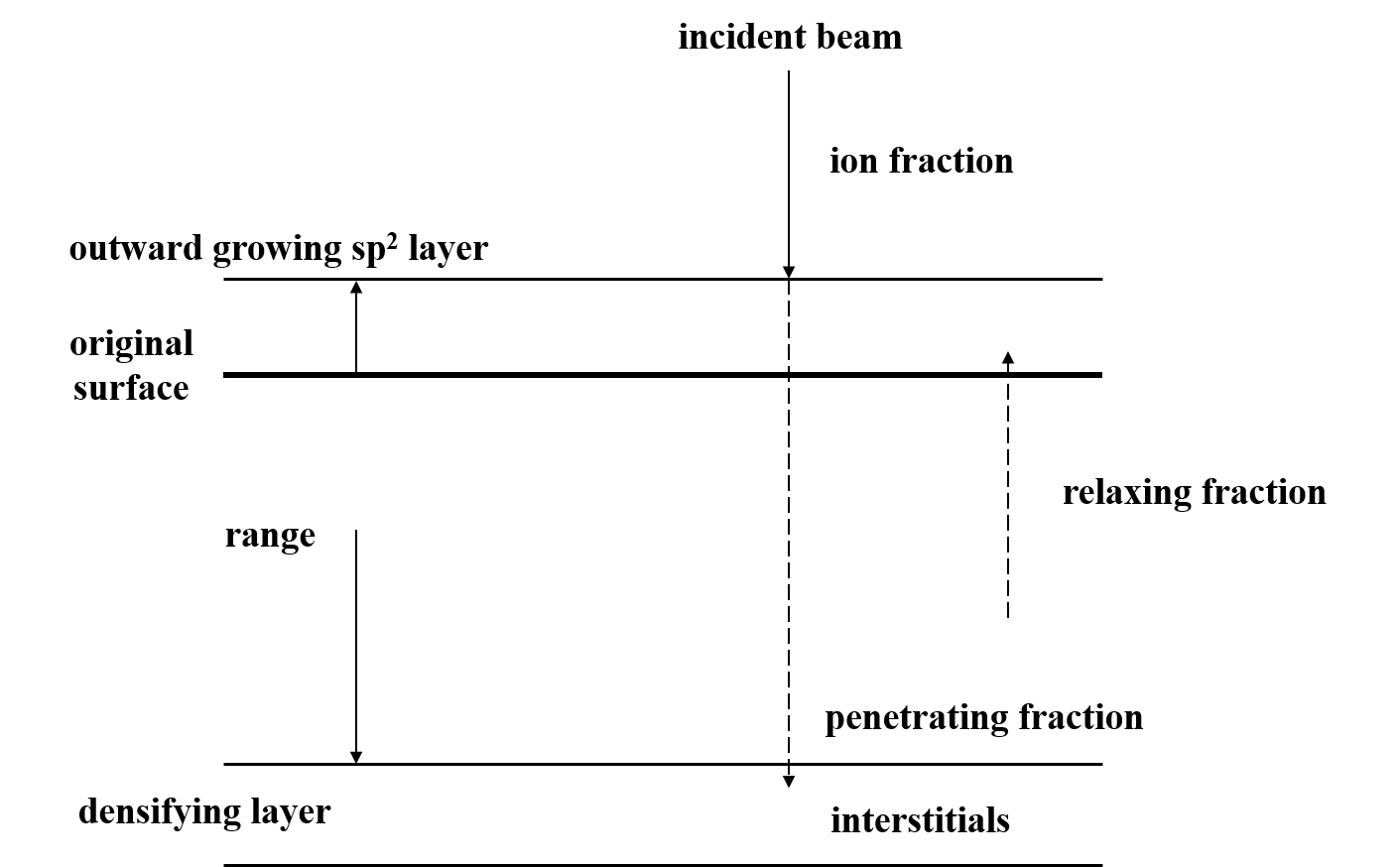 Fig. 2.6. Schematic diagram of subplantation mode [3].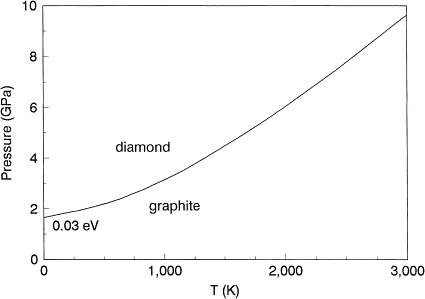 Fig. 2.7. Berman-Simon phase diagram for carbon [3].      During the deposition process, the implantation of the energetic ions into the sub-surface of the as-deposited film will lead to a compressive internal stress, which is beneficial for sp3 increasing bonding content. This variation bonding sp2/sp3 across different regions has been verified by both Monte Carlo (MC) simulations [61] and also by Electron Energy Loss Spectroscopy (EELS) spectra observation [62]. If the energy of the incident ions is further increased, the sp3 content will reduce due to the relaxation caused by thermal spike effects [63].      In addition, it is also worth noticing that according to the ‘subplantation’ model, there are two ways for C atoms to occupy a subsurface site; either by ‘direct subplantation’ [Fig. 2.8(a)] (i.e. the energetic C+ ions, which have sufficient energy penetrate into the surface atomic layers of the growing film to occupy a subsurface atomic site) or by ‘indirect (knock on) subplantation’ [Fig. 2.8(b)] (i.e. surface atoms displaced into the subsurface sites by incident energetic ions) [64].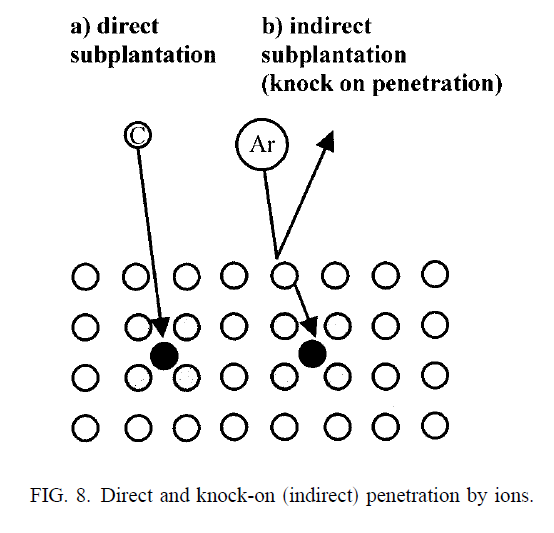 Fig. 2.8. Direct subplantation and indirect subplantation by ions  [65].      However, in practical a-C film fabricating processes, the deposition mechanism may vary with deposition technique. The ‘subplantation’ mode cannot be simply used for explaining the growth mechanism of a-C films produced by some plasma-assisted deposition techniques, which utilise a carbon source with low ionisation rate (e.g. conventional magnetron sputtering or ion beam assisted deposition). For these deposition techniques, the ionisation rate of carbon atoms is quite low (e.g. for conventional magnetron sputtering, the ratio of C+ ion flux to neutral C atom flux is only about 1%), thus the C+ ions do not play a significant role in the deposition process as a result [65]. The energetic ions (usually noble gas ions such as Ar+ or He+ etc.) can only displace C atoms into subsurface sites from the surface, which is similar to the process (b) in Fig. 2.8. However, Schwan et al. [65] believe that this knock-on subplantation process by ionised noble gas  is not particularly efficient for the formation of sp3 hybrid bonds according to their experimental results. This may be attributable to the low collision momentum transfer from noble gas ions to neutral C atoms, such that the neutral atoms do not have sufficient energy to penetrate into the surface atomic layer to form sp3 hybrid bonds.       In contrast to a-C, the deposition mechanism of hydrogenated amorphous carbon (a-C:H) coatings is more complex. On one hand, the sp3 bonding content in a-C:H films is strongly dependent on the incident ion energy, which is normally influenced by substrate bias voltage. On the other hand, the composition of the hydrocarbon gaseous precursor (e.g. CH4, C2H2, C2H4 and C6H6) will also affect the a-C films growth mechanism, since different types of hydrocarbon molecular ions will be generated in ionisation process due to the ionisation potential difference. When the hydrocarbon molecular ions bombard the film surface, subplantation process will occur in the sub-surface region, accompanied with releasing of hydrogen (which original exists in C-H bond) in the form of H2 for the amorphous carbon matrix. Additionally, differences in the nucleation process could also influence the deposition mechanism. Li et al. [66] investigated the growth and nucleation of a-C films on aluminium by vacuum arc deposition (VAD) and plasma immersion ion implantation and deposition (PIII&D). They concluded that, by VAD technique (more commonly known as Cathodic Arc Evaporation, CAE), because of carbon ions have low wettability on aluminium and the ion energy is not as high as in PIII&D, the nucleation efficiency is low and the clean substrate cannot supply the necessary nucleation sites. Consequently, impurities, especially at the edge of the substrate, will act as the nucleation sites. This can explain why the nucleation and growth of a-C film on aluminium always starts from the edge of the substrate. In comparison, by the PIII&D technique, high incident ion energies can promote the critical nuclei formation, distributed uniformly across to the substrate surface where carbon atoms aggregate. This growth mechanism will lead to a rough film surface morphology.2.4 Deposition Techniques for a-C Films      a-C films (hydrogen-free or hydrogenated) can be synthesised via a variety of deposition techniques in either plasma-assisted physical vapour deposition (PAPVD) or plasma enhanced chemical vapour deposition (PECVD) methods. In the PAPVD route, a-C films are produced by sputtering or evaporation from a solid coating source such as graphite. In contrast, the PECVD approach uses a hydrocarbon gas such as methane or acetylene as the precursor. The common feature of these deposition techniques is that amorphous carbon coatings are condensed under bombardment from plasma or an ionised beam, which contains carbon or hydrocarbon ions of medium energy. The formation of sp3 bonds is due to bombardment by these medium energy ions of the growing films, which is a physical process. Apart from the deposition technique difference, deposition conditions are also vitally significant in the control of film properties. Weiler et al. [67] claim that the best conditions for depositing high sp3 content a-C films are: i) a carbon ion flux with an energy of 100 eV per atom, ii) a single energetic species, iii) a narrow energy distribution of ion flux, iv) lowest amount of non-energetic thermalized species. 2.4.1 Plasma Enhanced Chemical Vapour Deposition      One of the most widely used deposition techniques for fabricating a-C (normally a-C:H) films is plasma enhanced chemical vapour deposition (PECVD). The general mechanism in this method is to stimulate or activate the precursors by creating a plasma in the vapour phase to promote chemical reactions that are otherwise difficult, or even impossible, to achieve by conventional means [68]. Based on different plasma excitation configurations, PECVD can be further classified into direct current PECVD (DC-PECVD), radio frequency PECVD (RF-PECVD) and electron cyclotron resonance PECVD (ECR-PECVD). The schematic diagrams of these PECVD methods are illustrated in Fig. 2.9. For a-C film deposition, the gas precursor (e.g. methane, acetylene) will decompose into various kinds of (metastable) neutral species such as CH3, CH, H and ions such as CH3+, CH, C+, H+ etc. by the glow discharge process. The ions (and also neutral) will bombard the substrate and deposit onto it. When a negative bias voltage (DC or RF) is also applied on the substrate, the film properties could be tuned by adjusting the bias voltage. Although it is possible to produce a-C films by conventional CVD methods, the high deposition temperature limits the selection of substrates as well as the doping elements.       One of the advantages of the PECVD technique is the relatively low deposition temperature (< 350 °C) compared with the conventional thermal CVD, which allows temperature-sensitive materials such as aluminium, austenitic steel and even polymers to be used as substrates [69]. The thermal expansion mismatch between the film and substrate can also be reduced because of the low deposition temperature and this will lead to reduced stress in the films [68]. Another advantage is the flexibility of substrate shape. Substrates with a complex 3D shape such as pipes and hip joint replacements can be coated by PECVD with a uniform film thickness.      As mentioned above, the conventional carbon sources for fabricating a-C films by PECVD hydrocarbon gas such as methane and acetylene, which contain hydrogen. Consequently, most of the a-C films made by PECVD contain significant quantities of  hydrogen, normally above 20 at% [70]. On the one hand, this ‘doping’ with hydrogen can reduce the internal stress of the film, compared with the non-hydrogenated ones. On the other hand, the hydrogen atoms (the polymer-like C-H bonds) can also reduce the film hardness. Since the hydrogen atoms can passivate the dangling bonds of the carbon atoms to form sp3 C-H bonds and this kind of bond does not contribute to the hardness and elastic modulus for a-C films as the C-C sp3 bond does. Therefore, a-C:H films fabricated by PECVD normally have lower hardness compared with the non-hydrogenated a-C films. However, Park et al. [71] developed a layer by layer deposition method to fabricate hydrogen-free a-C film by PECVD. They first deposited a thin layer of hydrogenated a-C film by CH4 gas on a Si wafer, afterwards they used CF4 plasma to etch the deposited a-C thin layer. The C-H bonds can be etched by F radicals, and the remaining carbon atoms can also be relaxed, to form hydrogen-free a-C film.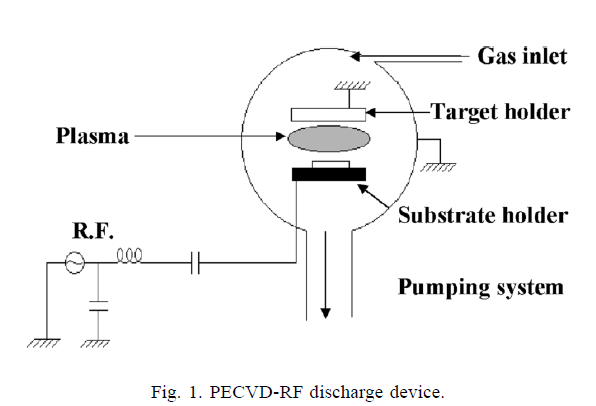 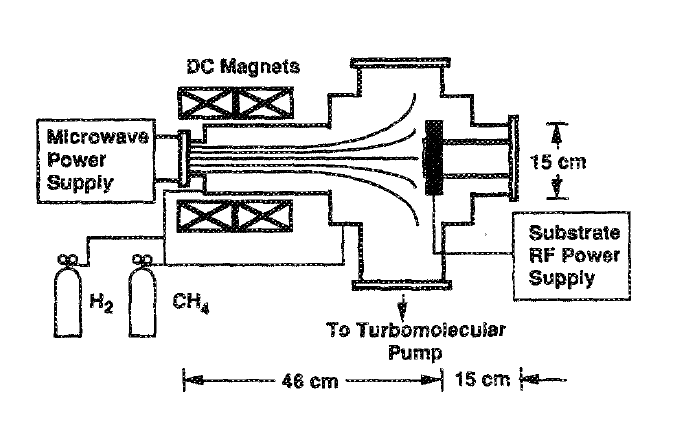 Fig. 2.9. Schematic diagrams of DC-PECVD, ECR-PECVD and RF-PECVD [1].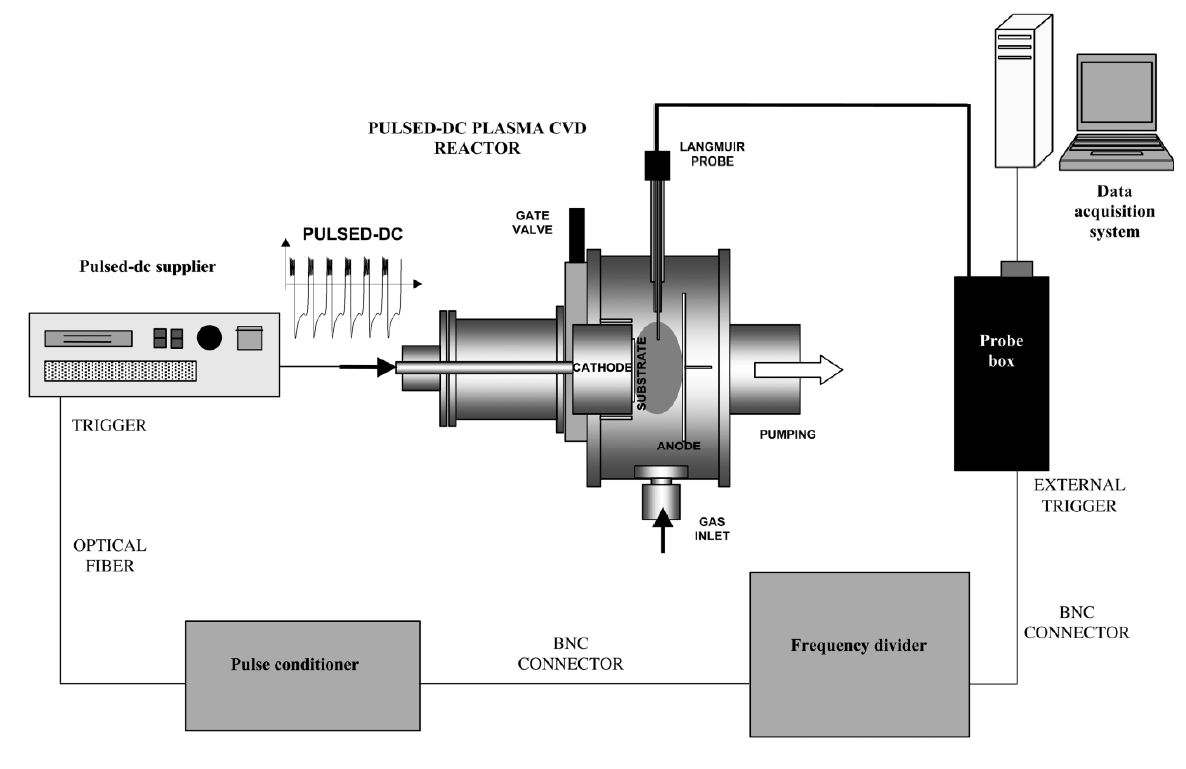 Fig. 2.9 (cont.). Schematic diagrams of DC-PECVD, ECR-PECVD and RF-PECVD [1].2.4.2 Ion Beam Assisted Deposition       The first a-C film reported in the scientific literature was deposited via an ion beam method by Aisenberg and Chabot [72] in the early 1970s. A typical ion beam assisted deposition (IBAD) schematic is shown in Fig. 2.10. The carbon ions could be generated by plasma sputtering of a graphite cathode in an ion source, or instead, a hydrocarbon gas (e.g. methane) could be fed through the ion source and ionized by energetic electrons (generated by a hot filament) as an alternative solution [73]. Afterwards, an ion beam is extracted from the plasma source through a grid. In a high vacuum chamber, the carbon/hydrocarbon ions are accelerated and then form the ion beam. In both cases, since the ion source runs at a finite pressure, the beam contains a high proportion of un-ionized neutral species, which could lead to a low flux ratio of ions to neutrals of about 2-10%. It is reported that the best acceleration energy range for such ion beam sources is from 100 to 1000 eV [1]. 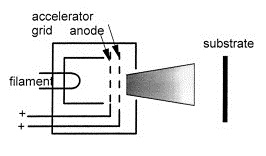 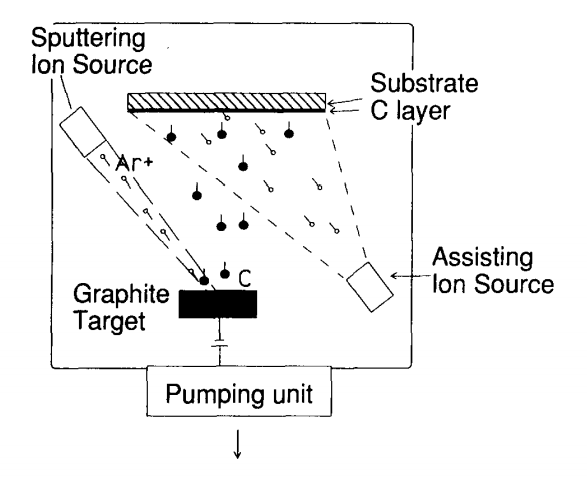 Fig. 2.10. Ion beam assisted deposition [1].2.4.3 Sputter Deposition      Sputtering is one of the most common industrial methods for the synthesis of a-C films. Direct current (DC) or radio frequency (RF) sputtering of a graphite target by Ar plasma is usually applied. Magnets are placed behind the sputter targets and the magnetic field will spiral the electrons and extend their free path length for ionising impacts. As a result, the degree of ionisation of atoms/molecules in the plasma will be increased. This deposition method is called magnetron sputtering and is widely used to increase the sputter deposition rate, as shown in Fig. 2.11. Since ion bombardment is beneficial for sp3 bond formation, a magnetic field is configured across the substrate such that Ar+ ions can also bombard the substrate and produce dense films. The ion energy can be changed when a DC negative voltage (in either continuous or pulsed mode) is applied to the substrate.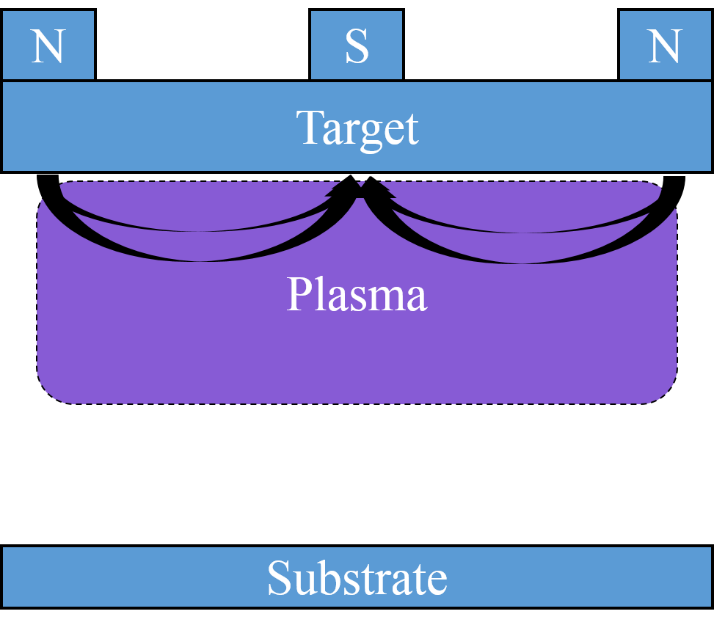 Fig. 2.11. Schematic of magnetron sputtering deposition.      Dual ion beam sputtering, which is a particular kind of ion beam assisted deposition (IBAD) technique, has commonly been used to produce a-C films [74-77]. Two ion beams (normally Ar+) are applied during the sputtering process, one is used to sputter the target (graphite) to generate a carbon ion flux, and the other (the ‘assisted beam’) is used for tuning the bombardment and growth conditions of the film at the substrate. The advantage of the technique for producing a-C films is that the film density and microstructure (e.g. to change sp3 bonds content) can be adjusted by changing the parameters of the ‘assisted beam’. In addition, an extra sputter ion source (and/or ‘assisted beam’) can be added to the system, when the incorporation of doping elements in amorphous carbon coatings is needed [78]. A schematic diagram of a typical dual ion beam sputtering rig is shown in Fig. 2.12.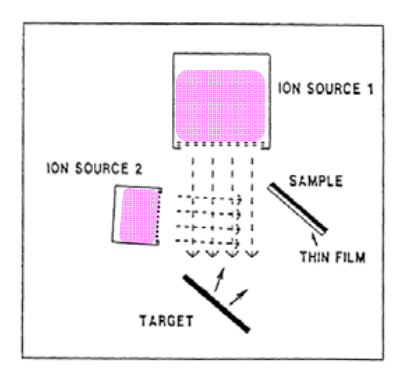 		Fig. 2.12. Schematic of Dual ion beam sputtering [79].      ‘Closed field unbalanced magnetron sputter ion plating’ (CFUBMSIP) [40, 80, 81] is an improved technique of magnetron sputtering. This method improves efficiency by restricting electrons in the area between a substrate and two targets, such that the loss of electrons to the vacuum chamber walls is avoided and the concentration of ions in the film deposition area is also increased. As a result, the deposition efficiency can be improved. A typical type of CFUBMSIP is illustrated in Fig. 2.13. 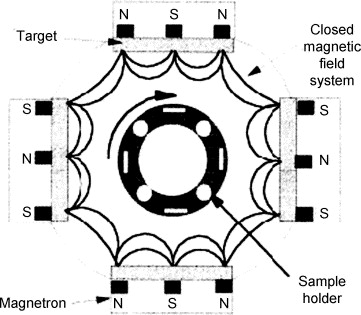 Fig. 2.13. Schematic of CFUBMSIP [40].      The advantage of sputtering is the versatility in depositing almost any solid material from a suitable target. In addition, the deposition parameters such as plasma power and gas pressure can be easily controlled. However, the drawback of sputtering (similar to ion beam deposition) is the relatively low ratio of energetic ions to neutral species, such as that it is not very suitable (theoretically) for fabricating the hardest a-C films (i.e. tetrahedron amorphous carbon, ta-C). Nevertheless Cuomo et al. [82] and Schwan et al. [83] successfully manufactured a-C films with a high amount of sp3 bonding by sputter processing, but with a low growth rate. They also found that the sp3 proportion of the film increased with the thermal conductivity of the substrate [82]. 2.4.4 Cathodic Arc Evaporation       Cathodic Arc Evaporation (CAE) is another widely used deposition method in industry for depositing a-C films. When a small carbon striker electrode touches and withdraws from the graphite cathode in a high vacuum environment, an arc is generated. The power supply of this system is a low voltage but high current one. A typical CAE system is shown in Fig. 2.14. 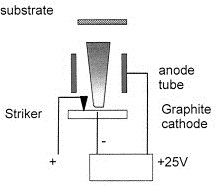 Fig. 2.14. Schematic of cathodic arc evaporation [1].      CAE can generate energetic plasma with an ion density of 1013 cm-3 level. The cathode spot is small and formed by an explosive emission process. In the stage of cathodic arc formation, both desired plasma (ionised atomic species) and unwanted particulates are produced. Filtered cathodic vacuum arc (FCVA) is a modified system with a filter and magnetic field fixed in it, as shown in Fig. 2.15. However, the generated particles in submicron-size will also pass this type of filter such that an ‘S-bend’ or double bend filter was developed which can improve the filtering by a factor of 100 [84-87].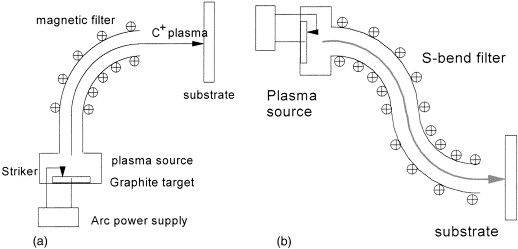 Fig. 2.15. Schematic of a single bend (a) or S bend (b)FCVA [1].2.4.5 Pulsed Laser Deposition       In pulsed laser deposition (PLD), pulsed excimer lasers like ArF have very short and intense energy pulses such that can be used to vaporise materials as an intense plasma. The ion energy is related to the laser frequency [88] and the energy distribution is similar to the CAE thus it can be used to produce ta-C films similar to these two methods. The advantage of PLD for laboratory use is its versatilely and the ability to deposit different materials such as high-temperature superconductors and super hard coatings. A schematic of the PLD process is shown in Fig. 2.16. 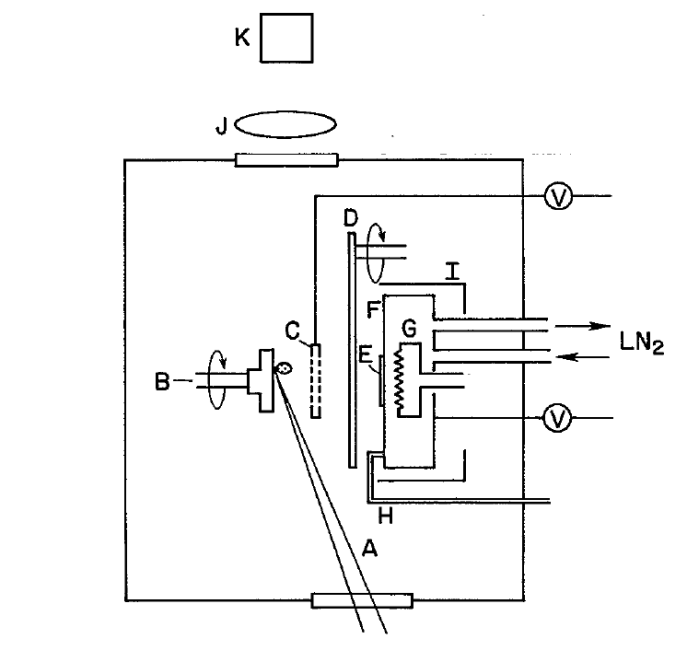 Fig. 2.16. A schematic of PLD: (A) 248 nm excimer laser beam, (B) rotating target holder, (C) ring electrode, (D) shutter, (E) substrate, (F) substrate platform, (G) resistive heater, (H) thermocouple, (I) shield, (J) lens and (K) optical emission spectrometer [89].In recent years, with the development of PLD technology, it is possible to produce more advanced DLC films. Femtosecond pulses (typically in the 150 fs range), can offer an extremely high power density of up to 1013 Wcm-2. Compared with the typical conventional PLD techniques (in the nanosecond range), the carbon atoms generated from this method have much higher velocities such that a higher kinetic energy up to 1 keV can be obtained [90]. The implantation process will be facilitated by these highly energetic carbon atoms. Some of the impinging carbon atoms can penetrate into the substrate surface, such that a strong adhesion between the a-C film and substrate could be obtained. It has been reported that a-C films deposited by the femtosecond PLD process with a 70% sp3 concentration have an extremely low friction coefficient of approximately 0.1 when sliding against a steel ball counterface (SAE 52100,  6.00 mm diameter) and exhibit low wear rates of 1.610-8 mm3/Nm under a contact pressure of 0.5 GPa in a laboratory environment [91, 92].2.4.6 Plasma Immersion Ion Implantation and Deposition      Plasma Immersion Ion implantation and Deposition (PIII&D) is an effective deposition technology for fabricating high quality thin films. A gradually changing layer structure which can mitigate delamination and improve adhesion can be achieved by this dual implantation and deposition techniques. Fig. 2.17 shows a schematic of a typical PIII&D system (with, in this case, an electron beam evaporation source). The substrate is immersed in a low pressure plasma with high negative bias pulses applied at a frequency of several hundreds Hz and a low duty cycle (<10%). The ions in the plasma sheath near the substrate surface will be accelerated by this pulse voltage and obtain enough energy to then deposit on to the substrate surface. These ions can penetrate into the substrate surface when the voltage is larger than about 1 kV. The PIII&D system has various advantages such as the applicability for a workpiece of large scale or complex shape and the ability of synthesising dense films with good substrate adhesion. A ta-C film with a thickness of 4.5m can be fabricated by this technique using CAE and a PIII&D bias voltage of up to 20 kV [93]. A-C films with different compositions can be fabricated by adjusting the flow ratio of the hydrocarbon source (e.g. C2H2) and doping element source. Fluorine doped amorphous carbon films was produced by Hakovirta [94] utilizing an acetylene (C2H2) and hexafluoroethane (C2F6) gas mixture. Similarly, silicon doped amorphous carbon films can be made by employing a precursor C2H2 and tetramethylsilane (TMS) gas mixture [95]. If an evaporated phosphorus source was added within the deposition chamber, combined with C2H2 and Ar gas, phosphorus doped amorphous carbon films can be manufactured [96]. In addition, metallic elements such silver can also be incorporated into amorphous carbon films to synthesise metal doped films by PIII&D [97, 98].  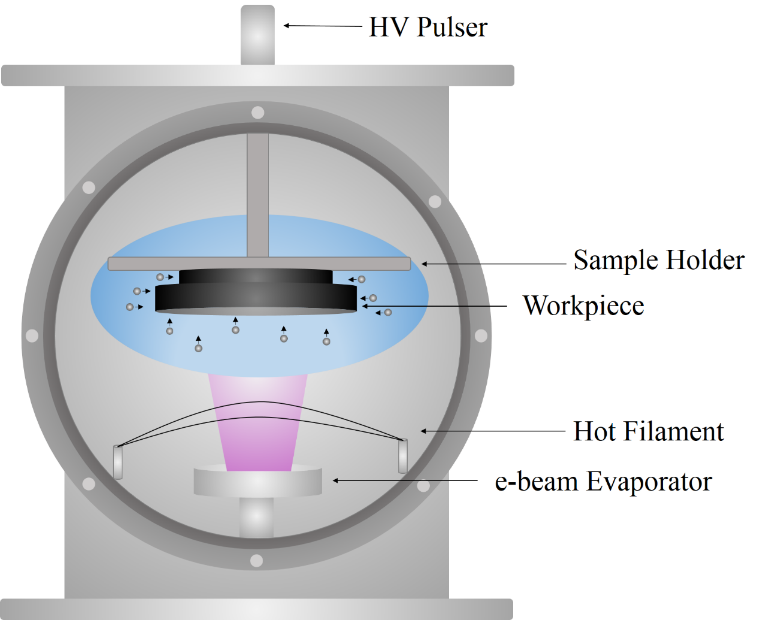 Fig. 2.17. Schematic diagrams of PIII&D system.2.4.7 High Power Impulse Magnetron Sputtering       High Power Impulse Magnetron Sputtering (HiPIMS) is a recently developed PVD technique, where the power applied to the sputtering target is unipolar pulsed at high instantaneous current density but at low frequency (less than 2 kHz) and low duty cycle (less than 10%) [99, 100]. The average power density applied on the sputtering target is similar to that of conventional DC magnetron sputtering, (i.e. at the level of several W/cm2); however, the peak power density on the sputtering target can vary from hundreds of W/cm2 to several kW/cm2 [99, 100]. This high peak power density is beneficial to generate a plasma with an ion density in the range of 1017 to 1019 m-3 level, which is three orders of magnitude higher than the typical value of the plasma density of conventional DC magnetron sputtering (1014 to 1016 m-3) [101]. Such high plasma density will also increase the ionization rate of both working gas (normally Ar) and sputtered target species (e.g. the maximum value for Ti could reach up to 90% [101]). In addition, the peak substrate ion current density can also increase up to three orders of magnitude higher than the peak substrate ion density of DC magnetron sputtering [102]. Under such plasma conditions, thin films with a dense structure and ultra-smooth surface roughness could be deposited [103, 104]. The film structure and composition can also be controlled by adjusting the parameters of the HiPIMS power supply such as frequency and voltage etc.      Since HiPIMS is a relative new technique for fabricating PVD coatings, the research into a-C films deposited by HiPIMS is still limited. The influence of substrate bias voltage of a-C films deposited have been examined by different researchers. Nakao et al. [105] clams that the sp3 content of a-C films deposited by HiPIMS (applied on sputter target) does not change significantly with increasing the negative DC substrate bias voltage from 30 V to 180V and the maximum sp3 content is only 27%. Zhang et al. used a higher negative substrate bias voltage range from 100 V to 250V [106]. The results show that the sp3 content of the a-C films first increases when the negative substrate voltage is increased to 150 V (where the sp3 content reached its maximum value of ~50%) and then decreased when the negative substrate bias voltage is further increased. The different results could be due to the different parameters on the HiPIMS sputtering power supply; however, Zhang el al. did not mention theses parameters in their publicatios. Sarakinos et al. have explored the potential of HiPIMS (also applied on the target) for depositing a-C films [107]. They found that the sp3 content of the a-C films could be up to 45% and the density up to 2.2 g/cm3, which is higher than the corresponding values obtained by conventional DC magnetron sputtering (30% for the sp3 content and 2.05 g/cm3 for the film density). They conclude that the increase of the sp3 content and the a-C film density is due to the more intense ion bombardment provided by HiPIMS. However, there is another possible reason which could not be neglected, i.e. the ionization rate of the carbon is increased by using HiPIMS [107], as shown in Fig. 2.18. Since the sp3 bond formation is due to the ‘subplantation’ process, which needs the species to reach a certain level of energy (100 eV), which is described in section 2.3.2. The more ionised C+, the greater number of the species, which could gain enough energy from the substrate bias to form sp3 bonds. 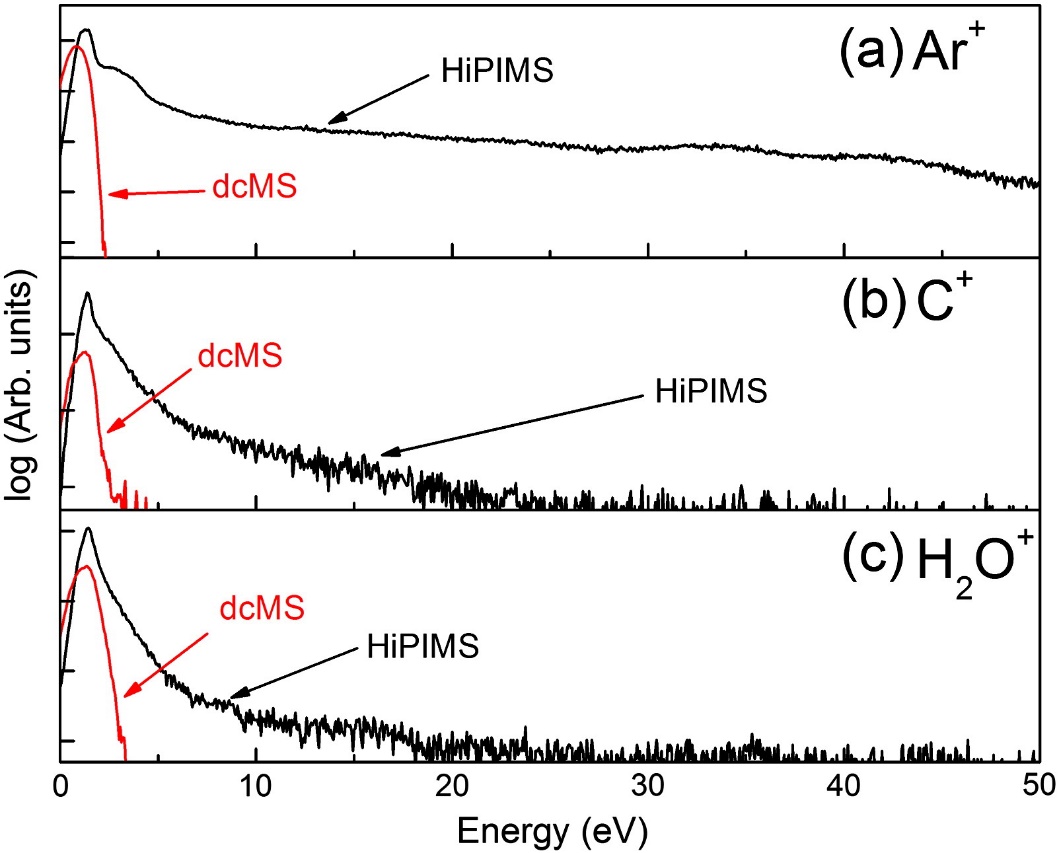 Fig. 2.18. Time-averaged ion energy distribution functions of (a) Ar+, (b) C+ and (c) H2O+ species in HiPIMS (solid line) and dcMS (dashed line) discharges as recorded by a mass-energy analyser. The data presented here were recorded from a HIPIMS (applied on target) discharge operating at a frequency of 250 Hz. The scale of the Y-axis is logarithmic and the distance between two subsequent ticks represents an order of magnitude [107].2.4.8 Comparison of Different Deposition Techniques for Depositing Hydrogen-free a-C Films      As discussed in previous sections, the hydrogen-free a-C films can be synthesised by many different deposition techniques, such as magnetron sputtering, HiPIMS, PLD, CAE etc.-and the properties of the deposited a-C films vary significantly depending on which deposition method is chosen. One of the key parameters for a-C films is the sp3 content (or the sp3/sp2 ratio), which affects the film hardness and could change from 20% by DC magnetron sputtering to 85% by filtered CAE [3, 108]. However, the reason for such a large difference is still unclear. So far, most of the research is focused on the effect of deposition conditions, such as working pressure, substrate bias voltage and sputter current density on the properties of a-C films, based on one or two specific deposition techniques. The research across different deposition methods is limited. In order to reveal the possible reason for a large difference in the sp3 content for different depositing techniques, it is worth considering it from another point of view, i.e. the basic deposition mechanism of a-C films and the plasma physics of different deposition techniques. Therefore, a comparison of different deposition techniques for depositing hydrogen-free a-C films by means of the ionization fraction of carbon, total ion density and sp3 content is made in Table 2.3 below.Table 2.3. Comparison of different deposition techniques for depositing a-C films.      It is easy to find out that the sp3 content of the a-C films deposited by different techniques is strongly related to the ionization fraction of carbon. For DC magnetron sputtering methods, the ionization rate of carbon is less than 1%. There is only a limited amount of carbon ions which can be accelerated by the electric field, which is induced by the substrate bias voltage, and gain enough energy to ‘sub-plant’ into the subsurface of a-C films to form sp3 bonds (optimal energy of 100 eV). The remaining 99% percent are the neutral carbon atoms, which only have an energy range of several eV (and are the main building blocks for forming the a-C films); these would mainly form sp2 bonds. HiPIMS offers a much higher total ion density compared with conventional DC magnetron sputtering. However, this high ion density is mainly attributed to Ar+ ions, while the ionization fraction of carbon only increases a little, compared to the ionization ratio in conventional DC magnetron sputtering [107]. On the one hand, the increase in the sp3 content of a-C films deposited by HiPIMS could be because of this small increase in the ionization fraction of carbon. On the other hand, the more intense ion bombardment by Ar+ ions induced by HiPIMS is believed to be another possible reason for the formation of 40% sp3 content.      Different from DC magnetron sputtering and its HiPIMS variant; PLD and CAE have an inherently much higher ionization fraction of carbon, which offers the ability of controlling the kinetic energy of the deposition flux by simply adjusting the substrate bias voltage. If the energy of the carbon ion flux is around 100 eV, which is the optimal condition for sp3 bond formation, a maximum of 85% of sp3 content of the a-C film could be obtained. However, there are some clear drawbacks for the PLD and CAE techniques such as low deposition rate (PLD) [113] and high surface roughness due to the submicron-size particle droplets (CAE), which limits their applications. Many attempts have been made to deposit a-C films with high sp3 content by DC magnetron sputtering/HiPIMS but none has exceeded 45% [114-119]. There is only one exception, that has been reported very recently using a new technique named ‘mixed-mode HiPIMS sputtering’ [120, 121], where low-level arcing is induced to raise the degree of ionisation of the carbon species. The high ionization fraction of carbon (it does not show the exact number in the literature but it is much higher than conventional DC magnetron sputtering and HiPIMS) is the reason for getting the high sp3 content. As a result, the different deposition techniques have a strong effect on the a-C film properties (especially sp3 content). An increase in the ionization fraction of carbon by using the techniques such as PLD and CAE (or mixed-mode HiPIMS/CAE sputtering/arcing, which have a higher ionization fraction of carbon, appears to be the key for making a-C films with high sp3 content.2.5 Mechanical and Tribological Properties of a-C films      a-C films have been widely used as solid lubricant or protective coatings on magnetic storage discs, engine pistons, gears, cutting tools etc. [2, 5, 6] mainly due to their high hardness, ultra-low coefficient of friction and high wear resistance. The mechanical properties such as hardness, elastic modulus, internal stress, toughness, and adhesion all strongly influence the tribological performance for real applications.2.5.1 Mechanical Properties of a-C films      The typical hardness values for different types of a-C films are listed in Table 2 (section 2.2), which can vary from several GPa up to more than 70 GPa. Conventional theory dictates that, in a-C films, the weaker  bonds (coming from the sp2 hybridization of carbon atoms) are likely to be paired up in a form of planar sp2 bonded cluster (i.e. aromatic rings), which will lead a segregation between the sp3 and sp2 sites [52, 122]. According to this theory, the structure of a-C films can be described as some planar aromatic ring clusters of sp2 bonding, embedded in a three dimensional (but amorphous) matrix, with sp3 bonding. The mechanical properties of a-C films are said to be determined by the 3D skeletal structure imparted by the strong σ bonded materials. The hardness of a-C films are mainly due to the three dimensional ‘diamond-like’ structure (i.e. the sp3 bond network) since the planar configuration of the sp2 bond cluster does not contribute to the skeletal rigidity [51, 123-125]. This could explain the high hardness values of the a-C films deposited by PLD and CAE methods described in section 2.2, due to their high levels of sp3 content (>50%).       However, for some sp2 bond dominated a-C films, the hardness could also reach high levels [126-130]. The relationship between the film hardness and the sp3 content for such kinds of a-C films cannot then be explained by the above-mentioned theory. In fact, research has found that a rigid three-dimensional network could also be formed by sp2 clusters with a non-six-membered ring structure [128]. The structure comes from the distortion of the bond angles of sp2 carbon, which could be induced by ion irradiation [128]. Therefore, the relatively high hardness of a-C films could also be achieved by a sp2 bond dominated structure. The elastic modulus is another significant mechanical property of a-C films. However, the elastic modulus of a-C films follows the rule of thumb that E ≈ 10H, which is well proven for many a-C films [126]. Therefore, the H/E ratio (hardness to elastic modulus, which indicates the elastic strain to failure of thin film) of a-C films is often around 0.1, or slightly above, which is higher than the for conventional ceramic nitride hard coatings such as TiN or CrN (where, for a given H, E is typically much higher). This high H/E ratio of the a-C thin films will trend to lead to better wear resistance that do not possess extreme high hardness. [11, 12].      The mechanical properties of a-C films are strongly affected by the treatment conditions, such as the deposition method, substrate bias parameters, deposition temperature, doping elements etc. (the influence of the deposition techniques on mechanical properties of a-C films were reviewed in Section 2.4). The ionization fraction of carbon is the key factor to obtain a-C films with different hardness or sp3 content. Substrate bias is another well investigated parameter, which affects the mechanical properties of a-C films by changing their microstructures. Some researchers claim that the sp3 content of a-C films decreases, when the substrate negative bias voltage is higher than 100 V [19, 20]. However, the opposite trend of the sp3 content and the substrate bias voltage has also been reported [21, 22]. The controversial results could be attributed to the different deposition methods since the energy of the energetic ion is not only dependent on the substrate bias voltage but also affected by the initial ion energy level (which differs for different depositon methods). Duty cycle is one of the main parameters if the substrate bias mode is pulsed as discussed in Section 1.2. Many researchers found that such parameters would change the sp3/sp2 bond ratio, surface roughness and hardness - and then consequently change the mechenical and tribological properties of a-C [or hydrogenated amourphous carbon (a-C:H)] films [23-27]. With an increase of substrate bias duty cycle, the structure of a-C films became more ‘graphite-like’ (i.e. sp2 bond dominated), which thus also changes the sliding wear performance [24]. 2.5.2 Tribological Properties of a-C films      The tribological properties of a-C films could vary a lot from type to type. It has been reported that the friction coefficient of a-C films has a large range of variations, which could change from 0.001 up to 0.7, under different testing conditions [1] and different counterface materials [131, 132]. This variation could come from a combination of either intrinsic or extrinsic factors. Intrinsically, the chemical or structural features, such as the content and distribution of the sp3 and sp2 bond, the doping element (if present) and the film structure, will all strongly affect the tribological properties of a-C films. Extrinsically, the testing conditions, such as the nature of the counterface, contact mode, applied load (or pressure), nature of motion (linear or reciprocating), sliding speed/cycles and ambient environment (temperature and/or humidity) would all play significant roles in the tribological performance of a-C films. For sliding wear, surface roughness is one of the most common factors that influences the tribological properties of a-C films. Typically, it is believed that the friction and wear losses are related to the surface roughness. If the sliding surface is rough, a high level of frictional loss will take place due to the interlocking between surface asperities. Since most the a-C films are amorphous, they can closely mimic the roughness of the substrate. Jiang and Arnell [133] found that the wear rate of a-C films increased dramatically with the substrate surface roughness to a Ra value of 1.15 . This increase was more pronounced when the substrate roughness was larger than 0.93. Moreover, surface roughening could occur in different deposition techniques. The conventional CAE process may eject particles or droplets (in the nano- or micro-scale) from the graphite target to the coated surface. These particles may cause a higher friction and wear during the sliding process, especially in the running in stage. When exposed to a high temperature environment, most of the a-C films will gradually transfer from a highly disordered amorphous state into a graphitic state with a more ordered structure [134, 135].        Carbon films without doping (or with different doping elements) will show different performance with varying temperature. It has been discovered that hydrogen-free a-C (or ta-C) films trend to have a much higher endurance limits at high temperature, compared to a-C:H films [135-137]. The structural integrity of ta-C films can be kept until a high temperature (i.e. 500), which may be due to a compact tetrahedral structure, which delays the phase transformation to some extent. However, if the temperature exceeds 500 for extended periods of time, they will gradually transform into a graphitic structure as well. In the case of the a-C:H films, the final product under elevated temperature exposure is a porous and graphitic thin surface layer, which is very soft and can be removed quickly. The formation of these porous structures is mainly due to the expulsion of hydrogen atoms, especially the isolated atoms that are not bound with in the carbon network, which will diffuse out to the film surface. 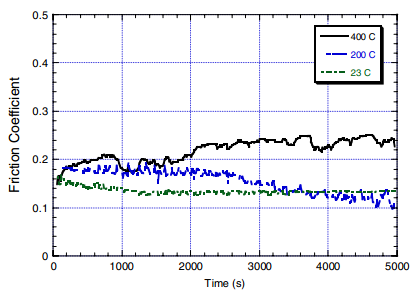 Fig. 2.19. CoFs of ta-C films at different temperatures [79].      Erdemir and Fenske [134] reported that a-C:H films can maintain a relatively low CoF until the temperature reaches 300, under a sliding wear testing of approximately 1hour. Similarly, the CoFs of a-C and ta-C films also increases with temperature. Fig. 2.19 shows the friction coefficient changes of some ta-C DLC films at different temperatures. Erdemir [79] speculated that it may because of the thermal desorption of water or other species adsorbed on the sliding surface.      It is commonly agreed that the friction and wear performance of a-C (or a-C:H) films will be strongly affected by the environmental humidity. For a-C films, the experiments made by Jiang et al. [138] show that the wear rate of such films reduces with increasing of humidity, especially when the initial relative humidity is below 20%  . The specific wear rate in dry air or high vacuum is typically two orders of magnitude higher than that in humid environments. Conversely, in the case of a-C:H films, the CoF is very sensitive to the humidity [138-145]. Kim et al. [146] reported that in an ultrahigh vacuum (UHV) environment, a-C:H films could show an ultra-low CoF as low as 0.004.       The possible reason of the humidity influence on the tribological performance of a-C/a-C:H films is still controversial. Tanaka et al. [143, 144] discovered that the sliding surfaces in humid environments are smoother than those in dry air, which have pits on them. They concluded that the wear debris in a wet environment can deform plastically, thus they speculated that a possible explanation of the friction properties of a-C films in humidity is tribo-chemical reactions between the a-C film surface and water/oxygen molecules. Conversely, Kim et al. [142] discovered the CoF changes are reversible i.e. an ultralow friction state can be recovered when the environment changes back to UHV state after it was increased to a higher humidity level. They believed this gives evidence that the dominant effect is a weak absorption of water molecules rather than a tribo-chemical process, which is in contrast to the results of Tanaka et al.      In general, a-C:H films tend to suffer severe wear in a water environment [81]. It is commonly believed that the presence of hydrogen is detrimental to a-C:H films used in a water environment. On the contrary, a-C films show a better tribological performance in water environment. Additionally, some graphite-like carbon (GLC) films that can keep their wear properties (or even have a better performance under humidity/water environment), have been reported by different groups [80, 81, 147, 148].      Doping other elements (either metal or non-metal elements) could also influence the tribological performance of a-C films. Research shows that using advanced deposition methods, nano-structured, nano-composite and nano-alloyed a-C films can be deposited to obtain superior physical, mechanical and tribological properties [91, 149]. Recently, a-C films doped with certain metal or non-metal elements such as W, Ti, Cr, B, S, Si, F and N have become popular for a wide range of applications. Doping with W, B, Ti and Si can improve the frictional and wear performance under lubricated sliding conditions for a-C films. The wear resistance under severe contact pressures could also be increased [150-152]. Adding tungsten in a-C films can reduce the CoF by 50%, as investigated by Podgornik et al. [151] and a possible reason for such low CoF being a WSx type tribo-film formation on the sliding surface in a lubricated condition with polyalphaolefin (PAO) oil which contains extreme-pressure or anti-war additive. The thermal stability of a-C films can be improved by doping elements such as Ti, N, F and Si. Bai and Yang found that, by incorporation of nitrogen, the tendency for structure relaxation during annealing will be delayed [153]. They suggested that the improvement of thermal stability is mainly due to two reasons: an increase in the sp2 concentration or the formation of stronger covalent bonds to neighbouring carbon atoms. Arien et al.  [154] have found that, with addition of Fluorine, the a-C:F films will remain thermally stable, even at 500. The highest temperature that the a-C film can remain thermally stable appears to be 900 K (~625 ), which was obtained by Rey et al. [136] by a PLD technique on a Si substrate.Chapter 3 Experimental Procedure3.1 a-C Film Deposition3.1.1 Substrate Preparation       AISI 304 stainless steel with a hardness of 4.6 GPa was selected as a substrate for the a-C film deposition in this PhD research project, due to its corrosion resistance in humid environments and wide application range. Also, it is quite challenging to obtain good adhesion of a-C films to such alloy, due to the chromium oxide layer on the surface. The rectangular AISI 304 stainless steel coupons (50 mm×25 mm×2 mm) were sequentially grinded by #120, #240, #480, #800 and #1200 SiC abrasive papers then followed by a polishing processes using 6 µm and 1 µm diamond suspension. The final polished AISI 304 stainless steel coupons show a mirror-like surface, with a root mean square (Rq) surface roughness value of 1.03 nm, as measured by atomic force microscopy. Prior to the deposition process, all the mirror-polished coupons were cleaned in acetone and then in isopropanol in an ultrasonic bath for 15 minutes, followed by cool compressed air drying. In addition, some M2 high-speed steel (~8 GPa hardness) coupons with a diameter of 3 mm were also treated by the above-mentioned methods and used for comparison purposes. 3.1.2 Deposition Apparatus      A closed field unbalanced magnetron sputtering rig (Nordiko, UK) with no external heating applied on the stainless steel substrate holder (30 cm×13 cm) was employed for the a-C films deposition. The top view of the deposition apparatus schematic is illustrated in Fig. 3.1. Two rectangular magnetrons with 10.2 cm×38.1 cm targets were fitted in the chamber with a configuration shown in the schematic diagram. One graphite target and one chromium target with 99.99% purity were clamped to water-cooled copper backing plates. The vacuum system is based on a rotary pump and a diffusion pump.  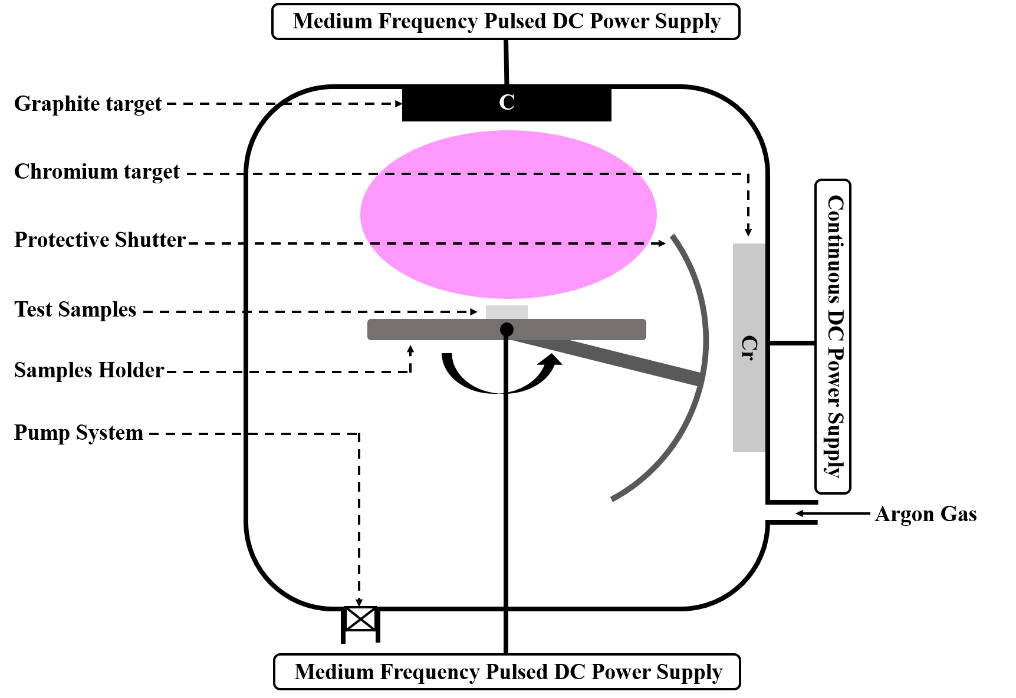 Fig. 3.1. Schematic of the magnetron sputtering deposition equipment.3.1.3 Power Supply Configuration      Three DC power supplies were connected to the magnetron sputtering rig, i.e. one 10 kW continuous DC power supply (DCG-100, MKS, USA) and two 10 kW medium frequency pulsed DC power supplies (RPG-100, MKS, USA). At the first stage, in order to investigate the effect of different power supply choices on the substrate bias current (which influences the substrate ion bombardment conditions), different configurations of power supplies for sputtering target (graphite) and substrate were used, i.e. continuous-DC/continuous-DC, continuous-DC/pulsed-DC, pulsed-DC/continuous-DC and pulsed-DC/pulsed-DC were used. For the pulsed-DC/pulsed-DC configuration, the sputtering target and substrate bias are pulsed at significantly different frquencies (dual-frequency or 2F mode). The sputtering target was pulsed at 120 kHz and the substrate was pulsed at 250 kHz frequency. 3.1.4 Film Architecture Design      The schematic architecture diagram of the a-C films is shown in Fig. 3.2. A widely used chromium adhesion layer for a-C films with a thickness of around 200 nm was chosen to deposit onto the mirror-polished AISI 304 substrate. Moreover, a CrCx transition layer was then deposited on the Cr layer, which could further increase the adhesion between the a-C films and AISI 304 substrate. A 2µm thick a-C film then was deposited on top of the CrCx transition layer.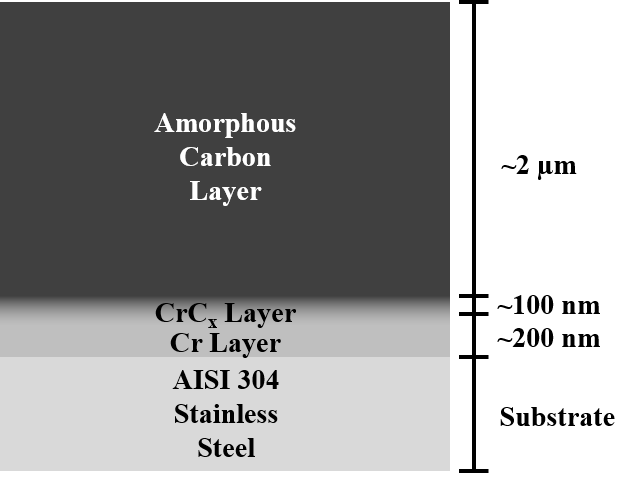 Fig. 3.2. Schematic diagram of the architecture of a-C films.3.1.5 Deposition Procedures      Prior to the deposition process, the substrate holder, the protective shutter and the clamps for the sputtering targets were all sand blasted, in order to remove the thin films deposited by the previous deposition run. The fresh AISI 304 foil with a thickness of 0.5 mm was also used to cover the inside vacuum chamber to minimise possible contamination.       During the trial run, the substrates were clamped on the sample holder and then loaded into the vacuum chamber directly. The vacuum chamber was then evacuated to a base pressure of approximately 2×10−5 mbar (2×10−3 Pa) and argon gas was introduced into the chamber to give a working pressure of 3.3×10−2 mbar (3.3 Pa). A negative pulsed substrate bias voltage of 500 V (250 kHz frequency, 40% duty cycle) was applied on the sample holder to ion etch the sample with Ar+ ions  for 60 minutes, to ensure the sample was as clean as possible. Then the chamber pressure was reduced to 4.8×10−3 mbar (0.48 Pa) by reducing the argon flow rate for the target sputter cleaning process for 15 minutes to remove contaminants from the target. During this target cleaning process, the sample holder was rotated away from the targets and shielded by the rotatable shutter. The power supply applied on graphite and chromium targets was set at a constant power of 800 W. However, the evaluations results showed that the adhesion properties of the a-C films were not so good. Obvious delamination of the a-C film was found in the wear track after the wear testing. Further research (see details in section 4.2) found that there was a contamination layer with a ~200 nm thickness between the Cr interlayer and the AISI 304 substrate.       In order to eliminate (or reduce) the influence of the contamination layer, a ‘two step’ strategy was then used in the cleaning process of the target and substrate. In step one, the substrate holder without any test coupons was loaded in the vacuum chamber. When the required vacuum condition was reached, the sputtering targets were cleaned for 15 minutes. During the target cleaning process, the substrate holder was rotated to face the chromium target. Consequently, a thin Cr layer was deposited on the substrate holder. In step two, the vacuum chamber was vented and the substrate holder with the cleaned test coupons clamped on top was loaded into the chamber. When the required vacuum level previously described was reached, the sputtering targets were only cleaned for 1 minute, just to remove the top oxide layer. Afterwards, the substrate (with holder) was sputter etched by Ar+ ions for 60 minutes.      After the sputter cleaning process, the sample holder was rotated to face the chromium target. Meanwhile the graphite target was shielded by the shutter, in order to prevent target poisoning. A thin chromium adhesion layer was deposited on the polished AISI 304 samples first, by applying a constant power on the chromium target of 300W and a negative pulsed DC bias voltage of 200 V (250 kHz frequency, 30% duty cycle) on the substrate for 15 minutes. Then the sample holder was rotated by 45 degrees to get the interfacial angles between the surface plane of the substrate holder and those of graphite or chromium targets to both be 45 degrees. A medium frequency pulsed DC power (120 kHz frequency, 10% duty cycle), which gradually increased from 0 W to 800 W in 30 minutes, was applied on the graphite target. A negative pulsed bias (250 KHz frequency, 30% duty cycle) of 110 V was also applied on the substrate, in order to fabricate a carbon-chromium (CrCx) transition layer, which can further improve the adhesion of a-C films on AISI 304 stainless steel substrates. When the graphite target power reached 800 W, the power on the chromium target was gradually reduced from 300 W to 0 W in 3 minutes. Finally, the sample holder was rotated to face the graphite target and the chromium target was shielded by the shutter.       Different kinds of a-C films were then prepared by applying an 800 W power on the graphite target (120 kHz frequency, 10% duty cycle) and a negative pulsed bias (250 kHz frequency) at different voltages (fixed duty cycles) and different duty cycles (fixed average voltage). During the first stage of this PhD project (in order to investigate the effect of the substrate bias voltage on the mechanical and tribological properties of a-C films), the substrate bias duty cycle was fixed at 30%. According to the research result of Wang et al. [24] that a medium level of substrate bias voltage is beneficial to the tribological performance (rather than it is too low or too high). Different voltages (shown on the power supply, which is the average voltage) i.e. 50 V, 90V, 130 V and 170 V were then used for a-C films deposition. During the second stage, for investigating the effect of the substrate bias duty cycle on the mechanical and tribological properties of a-C films, the substrate bias voltage was fixed at 110 V, according to the results obtained by the previous stage of research. Different substrate bias duty cycles (10%, 20%, 30% and 40%) were used for the a-C films deposition. During the third stage of this PhD project, extra SiC/graphite sputtering targets were used (or mixed with the graphite targets) for depositing hydrogen-free silicon-containing a-C films with different silicon concentrations. The configurations of the sputtering target segments for this purpose are shown in Fig. 3.3. The power applied on the SiC/graphite or mixed targets was again 800 W (120 kHz frequency, 10% duty cycle) and the negative substrate bias voltage was maintained at 110 V (250 kHz frequency, 30% duty cycle).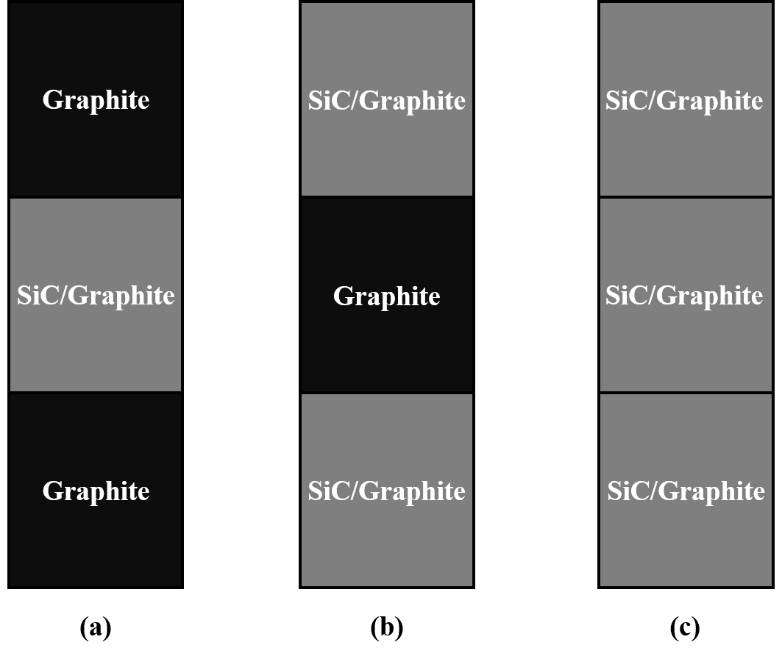 Fig. 3.3. Sputtering target configurations for the silicon doped a-C films.3.2 Film Microstructure Investigation3.2.1 Scanning Electron Microscopy       Images of the surface morphology of the a-C films were obtained by a scanning electron microscopy, SEM (Inspect F50, FEI, USA), operated under an accelerating voltage of 20 kV. Both secondary electron (SE) image mode and backscattered electron (BE) image mode were used for the morphology and composition (Z contrast) investigation. Moreover, high resolution Energy Dispersive X-ray (EDX) detector (X-MaxN 80, Oxford Instruments, UK) attached to the SEM was also employed to obtain detailed chemical information from the tested areas.3.2.2 Atomic Force Microscopy      Atomic force microscope, AFM (Dimension 3100, Veeco, USA), working in tapping mode with a scan area of 1 µm×1 µm was applied to characterise the detailed information of the 3D surface morphology and roughness (Rq) of the as-deposited a-C films. The scan rate and samples/line number was set as 0.5 Hz and 512, respectively, in order to obtain high-resolution images.3.2.3 Raman Spectroscopy      Raman spectroscopy is a powerful, non-destructive characterization technique for carbon based materials now been widely used as a standard method for microstructural investigations of a-C films owing to its high sensitivity to the carbon bonding structure and cluster size [155-158]. The Raman spectra of a-C films normally exhibit an asymmetric peak around 600 cm-1 to 2,200 cm-1. This asymmetric broad peak can typically be fitted using two Gaussian peaks, named the ‘D’ peak and the ‘G’ peak. The D peak, lying around 1360 cm-1, is correlated to the ‘breathing’ mode of six-fold rings of carbon and the G peak position is around 1580 cm-1, which originates from the ‘stretching mode’ of sp2 carbon (in both chains and rings) [157]. The intensity ratio of the D and G peaks (I(D)/I(G)) has been extensively used in the literature and may provide some key information about the microstructures of different a-C films. However, it should be noticed that the peak ‘intensity’ could refer to the maximum peak height or integrated peak area in different literatures. This will lead a confusion when comparing different a-C films if the meaning of the ‘intensity’ is uncertain. D peak broadening is said to relate to the distribution of sp2 clusters with different orders and dimensions. The maximum height of the D peak trend to be correlated to the level of distortion of aromatic rings, which depends on the disorder - and thus relates to the sp3 content [157]. Therefore, it is more meaningful to use the ratio of peak height as the I(D)/I(G) ratio. Moreover, an increase in the full width at half maximum (FWHM) of the G peak can also be related to the sp3 content [157, 159, 160].      In this PhD research project, a Raman spectrometer (Renishaw inVia, Renishaw, UK) equipped with a visible 514.5 nm Ar+ ion green laser was applied for the microstructural investigation of the as-deposited a-C films and also some tested samples. After the ultrasonic cleaning process, all the samples were kept in aluminium foil to avoid contamination from the polymer sample bags. The laser power was adjusted at 2 mW, in order to minimise the microstructural changes of the carbon based materials induced by high power laser irradiation. A quick calibration process before the spectra acquisition of a-C films was applied by using a standard silicon wafer as a reference. All the spectra were accumulated 5 times during the spectrum acquisition process in order to reduce the systematic error. The spectra were fitted by two Gaussian peaks, with positions around 1360 cm-1 (D Peak) and 1580 cm-1 (G Peak) using the ‘Origin Pro 9.0’ software. Prior to Gaussian peak fitting, a linear baseline was selected and subtracted by the software.3.2.4 X-Ray Photoelectron Spectroscopy (XPS)      X-ray photoelectron spectroscopy (XPS) (K-Alpha, Thermofisher, USA) with a monochromatic Al-Kα X-Ray beam (energy = 1486.6 eV, beam diameter = 400 nm) was used for analysing the surface chemistry of the as-deposited a-C films. Again, the samples were kept in aluminium foil to avoid possible contamination from the sample bags. Moreover, in order to remove surface contamination from exposure to the air (normally absorbed nitrogen, oxygen etc.), 30 seconds surface sputter cleaning by Ar+ ions was applied before spectra acquisition. The bombardment was performed at an incidence angle of 45 degrees, with respect to the surface normal of a-C films. Survey spectra in the range of 0-1350 eV were collected with an energy step size of 1 eV, followed by high-resolution spectra of carbon and silicon with an energy step size of 0.1 eV. Spectrum curve fitting was performed by the ‘XPS Peak 4.1’ software. The Shirley background subtraction was used and mixed Gauss/Lorentz functions were used for fitting the different peaks. For the a-C films, the C1s spectrum (high resolution spectrum of carbon) can be fitted by three Gaussian-Lorentzian curves, with centres around 284.1 eV, 284.9 eV and 286.1 eV, corresponding to C=C (sp2), C-C (sp3) and C=O bonds, respectively. By calculating the ratio of the integral areas of C-C and C=C peaks, the sp3 content of the a-C films can be obtained. In addition, the chemical composition of the a-C film surface (a few nanometres from the top surface) can also be obtained by calculating the ratio of the integral areas of each elements from the survey spectra, using the proprietary ‘Advantage’ software of Thermofisher.3.2.5 High Resolution Transmission Electron Microscopy      High resolution transmission electron microscopy, HRTEM (Tecnai G2 20, FEI, USA) and selected area electron diffraction (SAED) were applied to evaluate the detailed information of the microstructure of the as-deposited a-C films. The cross-sectional TEM samples of all the as-deposited a-C films were prepared by focused ion beam (FIB) milling (Quanta 200 3D, FEI, USA). Prior to the ion milling process, a thin gold layer with a thickness around 50 nm was sputter deposited on top of the a-C films, in order to protect (and also to distinguish) the a-C film during the ion milling process. Moreover, an extra 2 µm thick carbon film was also deposited above the gold layer on the areas of interest to provide more protection. During the ion milling process, a 10 µm × 6 µm× 1 µm cuboid sample (shown in Fig. 3.4) was firstly milled off by a large ion current and then polished by lower current. The cross-sectional architecture of the a-C films can be seen clearly during this stage. Then this cuboid sample was lifted out and attached on to a copper grid. The final thinning process was completed by using a low current Ga+ ions. The final thickness of the a-C TEM sample was around 50 nm. A typical cross-sectional TEM sample obtained in this PhD project is shown in Fig. 3.5.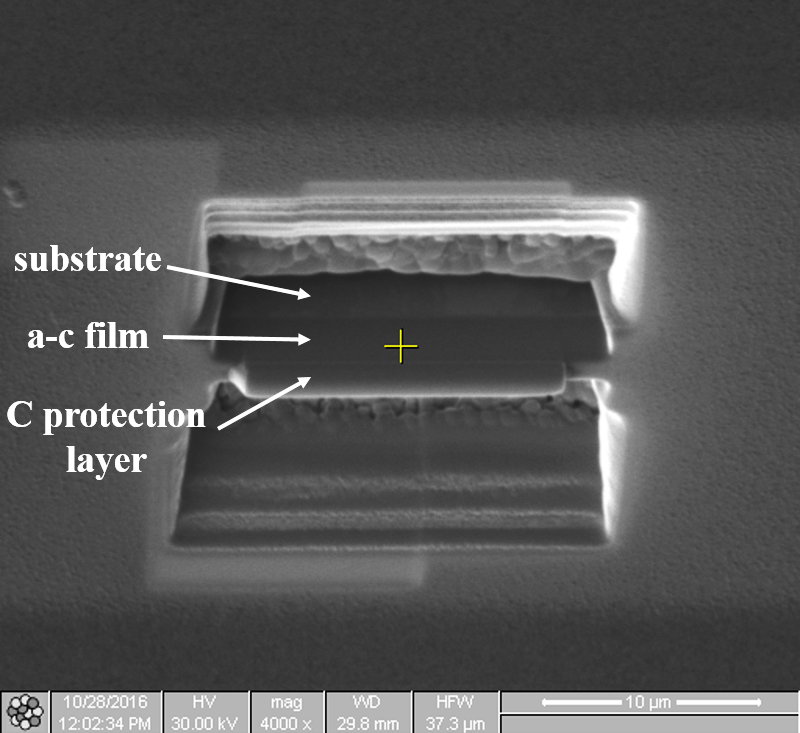 Fig. 3.4. The ion milled cuboid sample for TEM sample preparation (titled 45 degrees).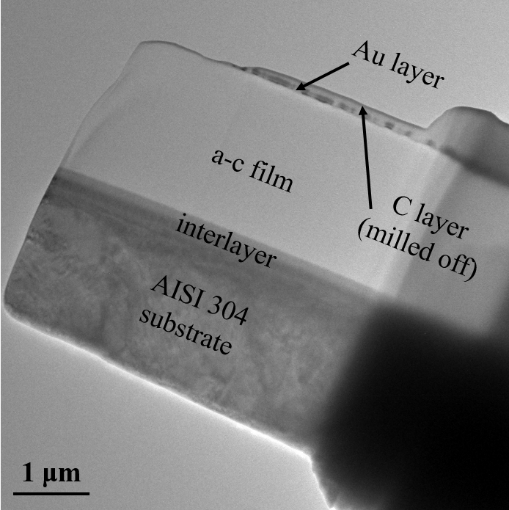 Fig. 3.5. A typical cross-sectional TEM sample of the a-C films.3.3 Film Mechanical Property Evacuation3.3.1 Nano-indentation Testing      The hardness (H) and reduced elastic modulus (Er) of the deposited a-C films were obtained by using a nano-indenter (Triboscope III, Hysitron, USA) equipped with a standard Berkovich diamond indenter. In order to reduce the influence of the stainless steel substrate, the maximum load was set as 5 mN, which results in a maximum penetration depth of approximately 100 nm, i.e. only 5% of the film thickness. It follows the well-recognized one tenth rule (1/20 in our testing) of thumb for evaluating hard thin films by nano-indentation. Sixteen repeated indentations were performed to get the average values of H and Er. A typical load-displacement (P-h) curve of the a-C film is shown in Fig. 3.6, where hf and hmax describe the final displacement (indentation depth) and maximum displacement for the indenter tip. 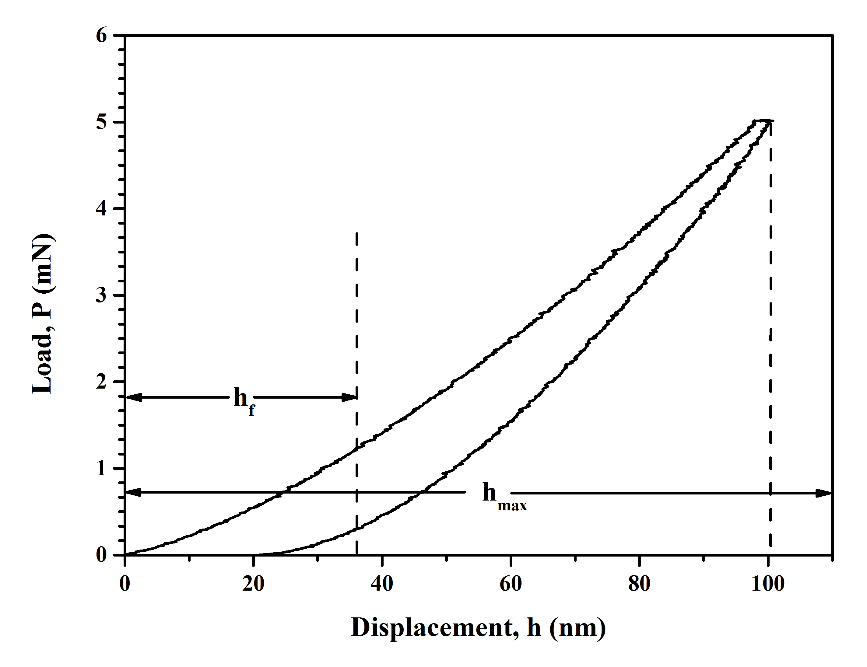 Fig. 3.6. A typical load-displacement curve of the a-C film.The elastic recovery ratio can also be calculated from the P-h curve graph. The elastic recovery ratio R, which is an important indicator for the film elasticity, can be defined as       R =  × 100%                                                                                                                    (1)where hmax and hf are maximum and final indention depth (displacement), respectively. The elastic recovery ratio, is a significant indicator for tribological applications. The high elastic recovery ratio seen for most a-C films means such kinds of films can tolerate large elastic strains under applied load and recover after the load is released. This is consistent with the commonly agreed conclusion that a higher H/E (hardness to elastic modulus) ratio, which indicates the elastic strain to failure of thin film) would tend to lead to a better mechanical (but not chemical) wear resistance for real coatings applications [11].      However, the high elasticity (R>70%) of a-C films will trend to reduce the accuracy of hardness results obtained by nanoindentation. Since the Oliver-Pharr method (used in most of the nanoindentation testing), utilises the final displacement hf for calculation [161]. This hardness value evaluated by this method is from the plastic deformation of the film only. For films with lower elasticity, this value could be reliable enough. Films having an elastic recovery ratio greater than 70% could exhibit a large elastic deformation during the indentation process (e.g. like rubber) [162]. Since the elastic recovery ratios of most of the a-C films are greater than 70%, it should be noticed that the hardness values of these a-C films could be overestimated. 3.3.2 Residual Stress Measurement      The residual stress of a-C films was calculated using Stoney's equation:σ = ··(                                                                                       (2)where Es and Vs are the Young's modulus and Poisson's ratio of the substrate, respectively; ts and tc are thicknesses of the substrate and the a-C film, respectively; and Rpre and Rpost are the curvature radii of the pre- and post-deposition samples. The profiles of the pre- and post-deposition samples were scanned by a stylus type contact profilometer (Dektak 150, Veeco, USA), which shows in Fig. 3.7. The function y = f (x), which is the relationship between the height (y) of the a-C film (or substrate) and the scanning position (x) can be obtained by fitting the profile data using a fifth order polynomial function. The curvature of the pre- and post-deposition samples can be calculated by the following equation:R(x) =                                                                                                             (3)where the   and  are the first and second derivative with respect to x, which can be calculated by the fitted equation of the surface profile. Then the result can be substituted into equation (2) to obtain the residual stress of the as-deposited films.                                                                                   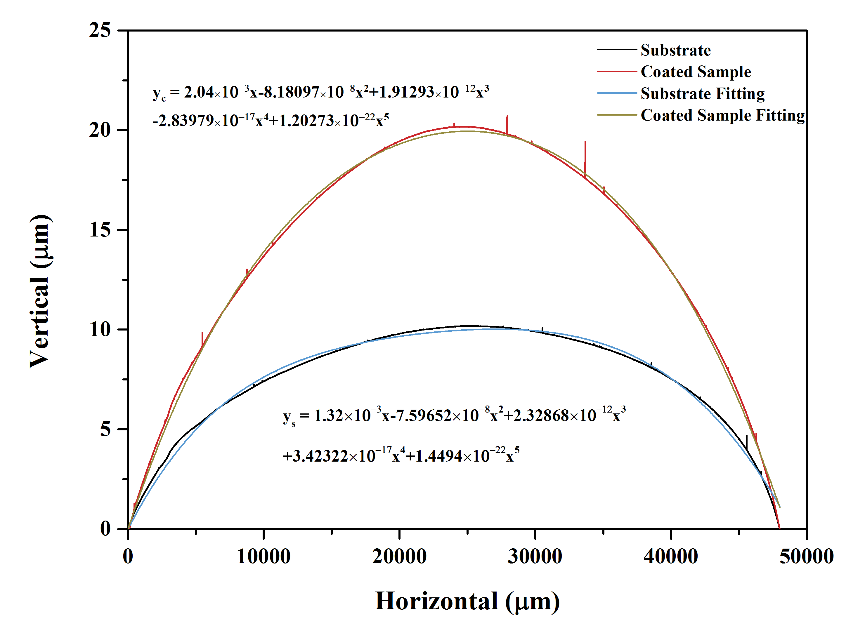 Fig. 3.7. The curvature changes of the test coupon pre- and post-deposition.      Due to the ion bombardment effect during the a-C film growth process, the temperature of the substrate during depostion would also affect the curvature of the post-deposition samples. In order to investigate this possible influence, a fresh substrate was covered by heat resistant adhesive tape on both sides. The a-C film will deposit on to the tape and the coated tape can be removed easily after the deposition process, therefore the clean post-treated substrate could be obtained. The curvature change of the pre- and post-treatment of the substrate coupon is shown in Fig. 3.8 and is of similar value, which means the curvature change situation similar to that shown in Fig. 3.7 is mainly due to the residual stress of the a-C film.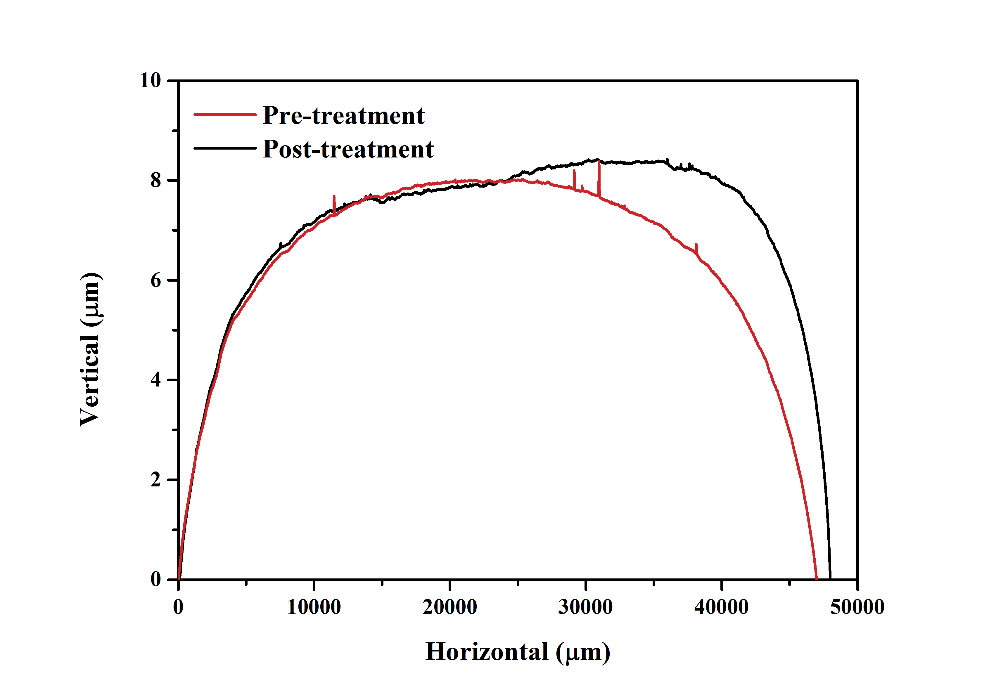 Fig. 3.8. The curvature changes pre- and post-treatment of the substrate.3.4 Tribological Property Evaluation3.4.1 VDI Rockwell Adhesion Testing      The adhesion of the coated a-C films on the AISI 304 substrate was evaluated by the Rockwell-C indentation method based on the widely used standard in industry area ‘VDI 3198: Coating (CVD, PVD) of cold forging tools’ [163]. A standard Rockwell-C type conical diamond indenter (with a radius of 200 µm) penetrates into the surface of the coated sample with an applied load of 150 kg. Once the load has been released, the indent can be examined by optical microscopy or SEM. Different levels (from HF 1 to HF 6) of the adhesion properties of the coated films can be classified by the amount of micro-cracking and/or delamination of the film around the indent, as shown schematically in Fig. 3.9. Although the Rockwell-C adhesion test is a quick, simple and widely used method for evaluating film adhesion, there are still some limitations that need to be considered. It is clear that this evaluation method is strongly influenced by the substrate hardness as well as the film thickness. The minimum substrate hardness and the film thickness should be 54 HRC and 5 µm, respectively, according to the VDI 3198 standard [163]. However, the substrate used in this PhD research is AISI 304 stainless steel with a hardness of 25-32 HRc, which is much softer than the minimum value required by the VDI 3198 standard. In addition, the a-C film thickness is also lower than the required value. These conditions will lead to a larger plastic deformation of the substrate, rather than the designed level by the standard, which will lead a lower adhesion level in the result. Therefore, this method is only used as a comparative indication of the adhesion properties of the a-C films.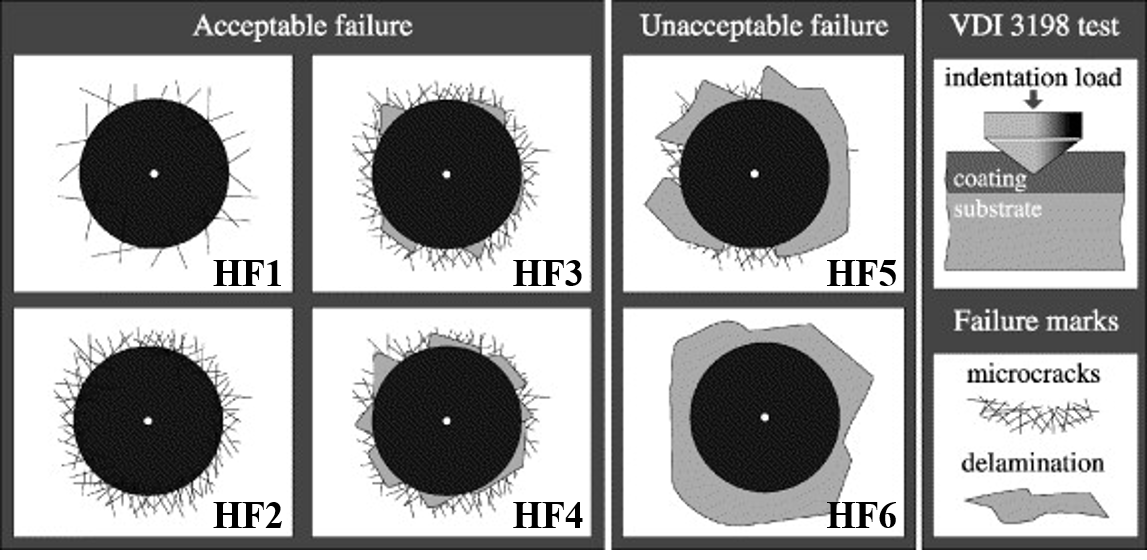 Fig. 3.9. The adhesion level classification by VDI standard 3198 [164]. 3.4.2 Reciprocating Sliding Wear      The tribological properties of the a-C films were evaluated by an in-house built reciprocating sliding tribometer (shown in Fig. 3.10) with an environmental chamber at a relative humidity (RH%) of 30±5% and ambient temperature of 22±1 °C. The humidity during the testing was adjusted by an external humidifier connected to the testing chamber. The sliding distance, CoF, temperature and the humidity were recorded by the computer automatically. The SAE 52100 high-speed steel balls (Spheric Trafalgar, UK) with a diameter of 10 mm and a hardness of HRC 60-67 were employed as counterface material in the wear test. Prior to testing, both sample (a-C film) and ball counterface were ultrasonically cleaned sequentially in acetone and isopropanol for 10 minutes each and then dried by cool compressed air. For all samples tested, the applied load was kept at a constant value of 10 N and the sliding speed and number of cycles were set as 0.08 m/s (corresponding to a 4 Hz reciprocating movement over a ±10 mm sliding distance) and 2.5×104, respectively. When the reciprocating tribology testing was finished, the tested samples were ultrasonically cleaned again to remove the loose wear debris. All film samples were tested 3 times with different positions and, after each test, the sample and the ball counterface were cleaned again following the above-mentioned method. The morphology of the wear tracks on both sample and ball were investigated by SEM. The contact profilometer was employed to determine the wear track profiles. Each wear scar was scanned perpendicular to the sliding direction for 5 times at different positions in the wear track to minimise measurement errors. The specific wear rate (k) was then obtained from the wear scar profile data by the following equation:k =                                                                                                                        (4)where Ap is the average profile area of the wear track measured by the profilometer, lw is the wear track length, L is the applied load and D is the sliding distance, respectively. The unit of the wear rate used in this thesis is mm3/Nm.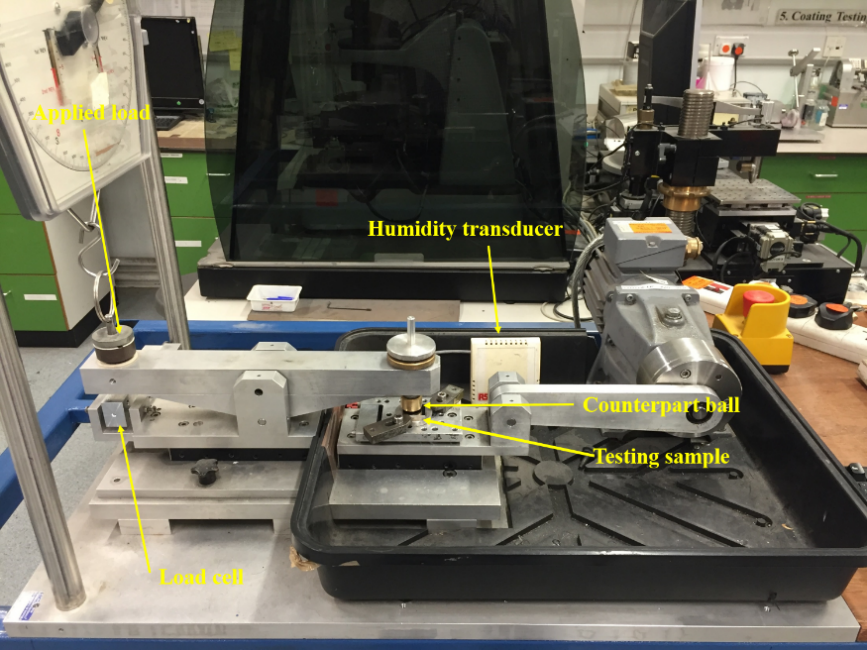 Fig. 3.10. The reciprocating sliding wear tester.Chapter 4 Effects of Substrate Bias Voltage on Mechanical and Tribological Properties of a-C Films       In this chapter, the configurations of the power supply mode for the sputtering targets and substrate, to obtain higher substrate ion current density, are discussed. The adhesion problem identified in the trial runs was investigated and improved deposition parameters were developed to solve such problems. The microstructure of the a-C films deposited at different pulsed substrate negative bias voltage (average 50V, 90 V, 130 V and 170 V) at a fixed duty cycle of 30% was examined by means of SEM, AFM, Raman spectroscopy, XPS and HRTEM. The mechanical and tribological properties of the a-C films were also investigated. 4.1 Power Supply Mode Configuration of Sputtering Target and Substrate      Compared with conventional continuous DC magnetron sputtering, pulsed magnetron sputtering has been regarded as a better technique for depositing electrically insulating materials (e.g.  Al2O3), due to the prevention of arcing at the sputtering target (cathode) by discharging positive charge build up on the dielectric material of the sputtering target during the ‘pulsed-off’ period, which improves process stability and reduces the number of the defects in the deposited film [165, 166]. Moreover, advantages for sputtering conductive materials by pulsed DC magnetron sputtering such as ion densities near the substrate have also been reported [167]. Although pulsing the substrate negative bias by using a unipolar DC-pulsed power supply was introduced even earlier than the advent of pulsing the sputtering target bias, it did not attract much attention initially due to no obvious improvement compared with the simple and widely used conventional DC biasing technique [166, 168]. It started to become popular in the late 1990s since the ability of improved control of the ion bombardment level and flux on substrate has been reported [169].      The measurement of the real time voltage and current fluctuations for the sputtering target and substrate by an oscilloscope as well as the investigation of ion energy distribution functions (IEDFs) using energy resolved mass spectrometer were not available for this PhD project, unfortunately. Therefore, the current density (the displayed current on the monitor of the power supply divided by the area of the target/substrate) on the sputtering target/substrate was used as a simple indicator to investigate the ion bombardment level on the sputtering target/substrate. A voltage versus time (V-T) curve for the pulsed target and substrate (in 2F asymmetric bipolar pulsed mode) and the pulse-on and –off stages are shown in Fig. 4.1 The duty cycle of the pulsed voltage can be defined as the proportion of pulse-on period to the sum of the pulse-on and –off time in one duty cycle. It is worth noting that the ‘current’ value is the average value only for the current of ‘pulse-on’ period if the pulsed voltage was applied. 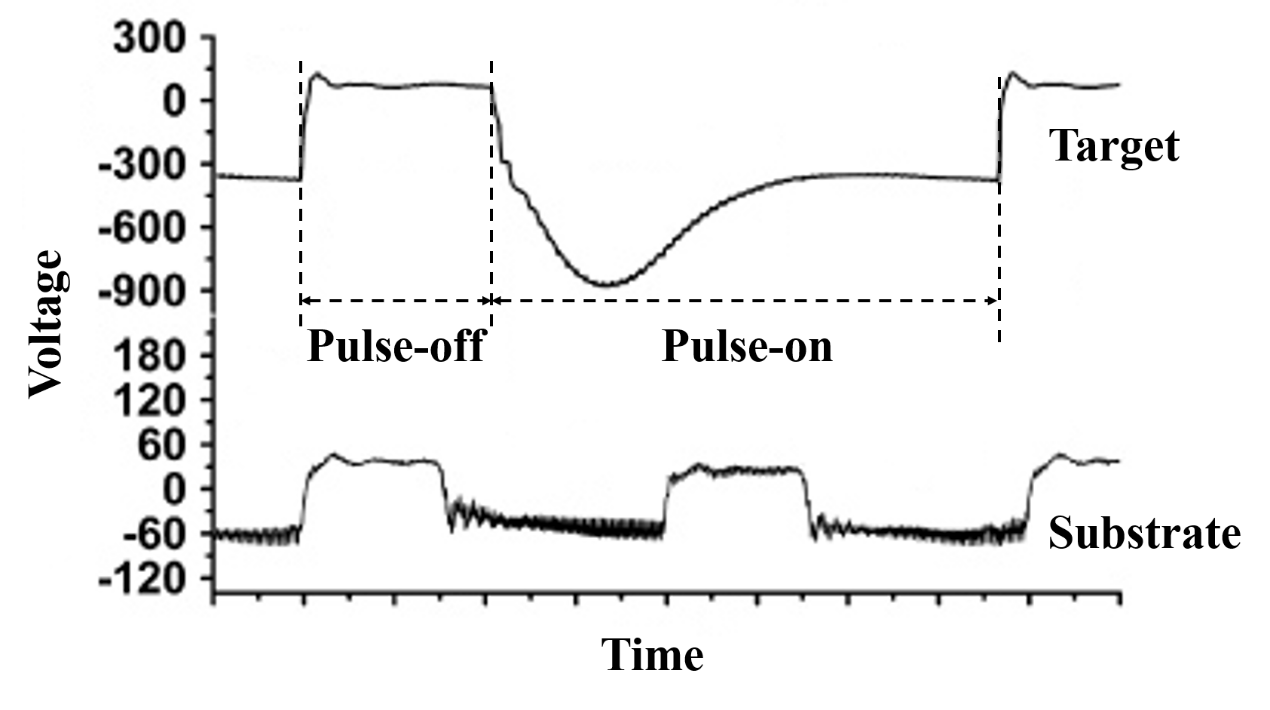 Fig. 4.1. V-T curves of the target and substrate for 2F asymmetric bipolar pulsed magnetron sputtering [29].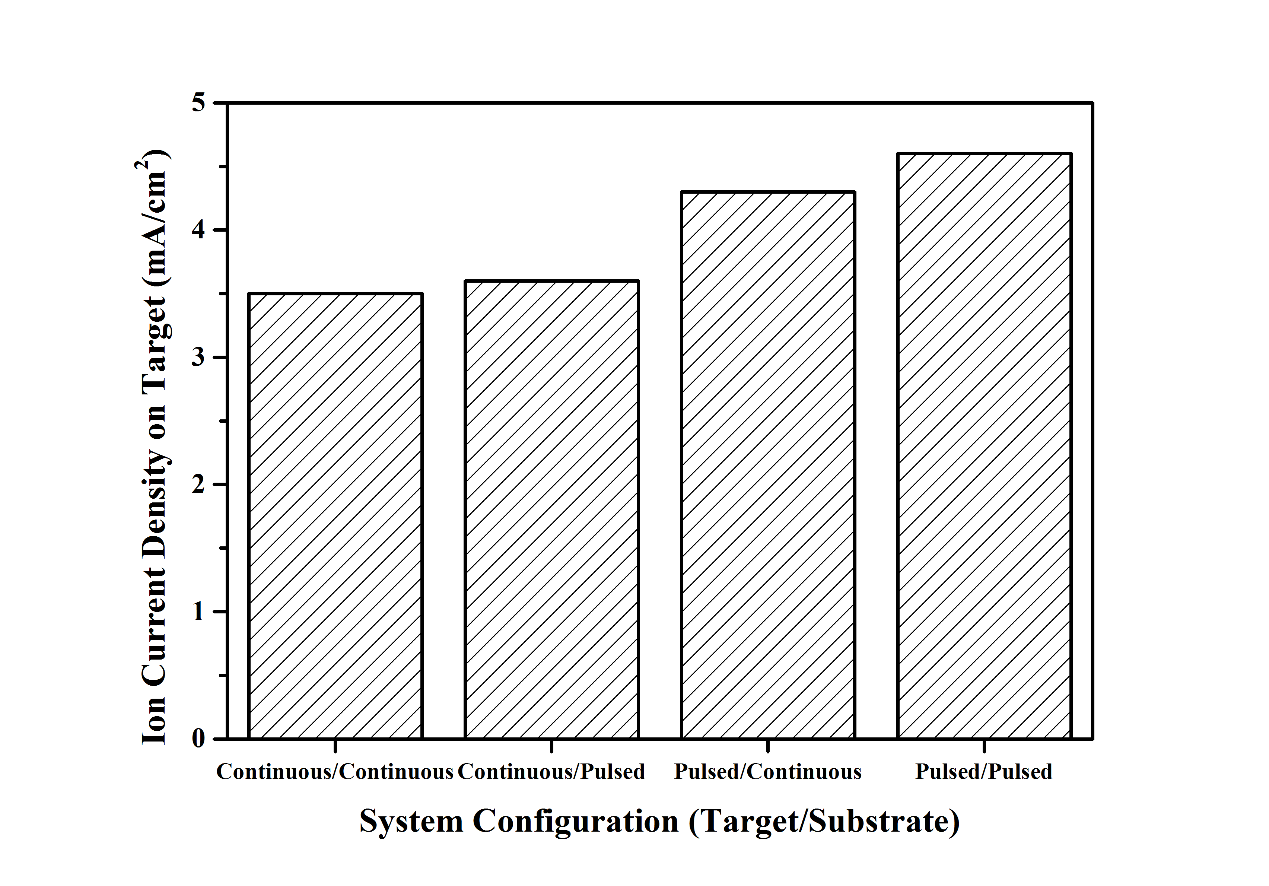 Fig. 4.2. The measured (average) ion current densities on the graphite target for different system configurations.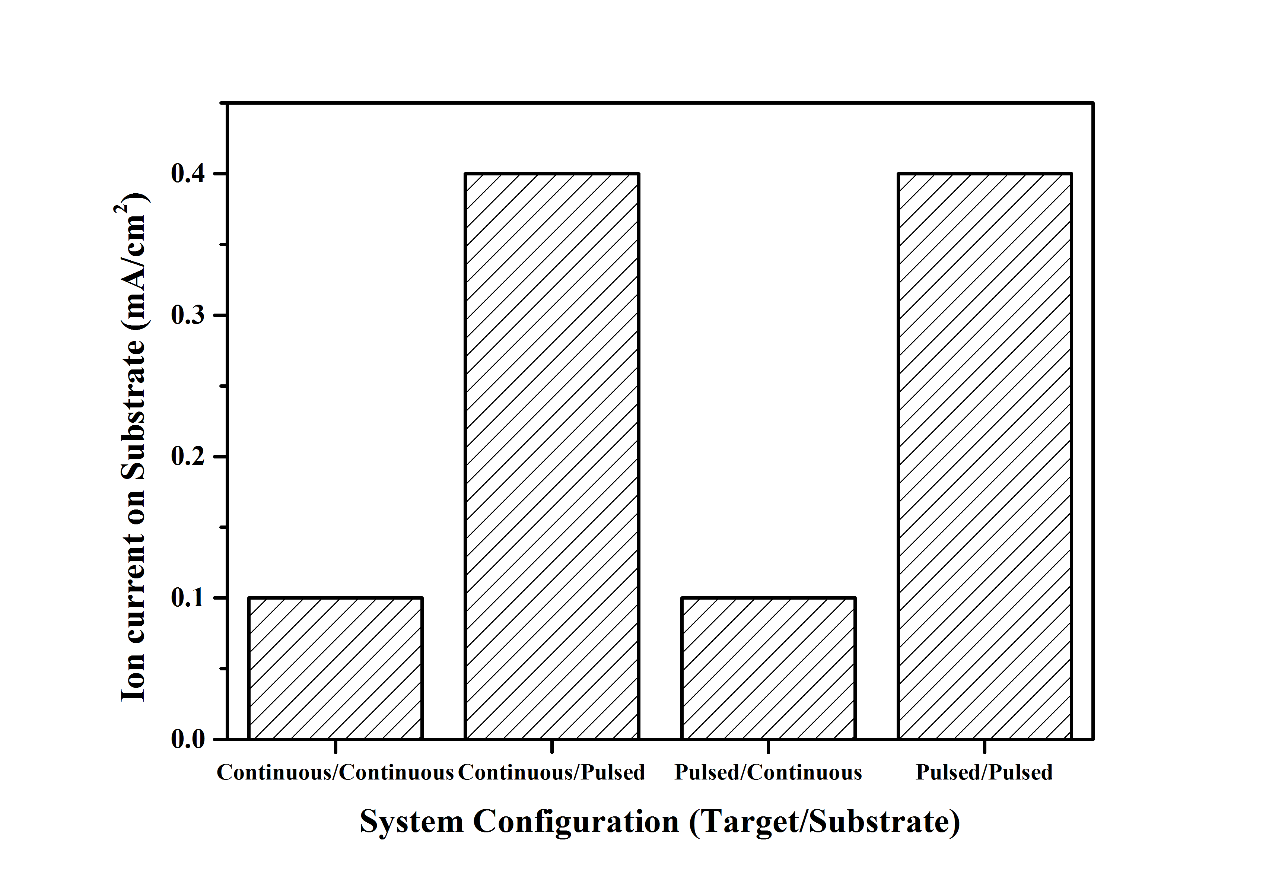 Fig. 4.3. The measured (average) ion current densities on substrate for different system configurations.      In order to find out the optimised power supply configuration of the sputtering target and substrate for a-C film deposition, different sputtering target/substrate system configurations were used i.e. continuous-DC/continuous-DC, continuous-DC/pulsed-DC, pulsed-DC/continuous-DC and pulsed-DC/pulsed-DC. The power applied on the sputtering target was used in a constant power mode. The sputtering power, frequency and duty cycle was set at 800 W, 120 kHz and 10%, respectively. For the substrate biasing, the power supply was used in a constant voltage mode. A negative substrate voltage of 110 V was used for all cases (for pulsed-DC mode, the ‘voltage’ is the average voltage during the pulsed on period). The ion current density on the sputtering target (graphite) for different system configurations is shown in Fig. 4.2. It can be seen that, the use of the pulsed mode increased the ion current on the sputtering target by around 25%, compared with using continuous-DC mode. This is consistent with the results reported by Pei et al. [170] where the ionization rate of Ar and the energy level of Ar+ was significantly increased by using a pulsed-DC power supply rather than a continuous-DC power supply. In addition, pulsing the substrate bias could also increase the ion current density on the target a little. This small increase of the current on the sputtering target is more obvious when the target was also pulsed. The reason for this is still unclear and need further investigation. Therefore, pulsing the sputtering target would have mode advantages than using continuous-DC mode.      On the other hand, the substrate current density of different system configurations is another important indicator which needs to be considered, as shown in Fig. 4.3. It is interesting to see that the current density on the substrate seems only to be dependent on the power supply mode applied to it, for different system configurations. The increase of the ion density near the substrate region reported by Bartzsch et al. [167] when pulsing the sputtering target was not observed in this experiment, which may be because of the limitation of the measurement method used. However, the average substrate current density is four times higher (and, depending on duty cycle, the ‘pulse-on’ current may be an order of magnitude higher) when the substrate was pulsed biased rather than using continuous-DC biasing, no matter which power supply mode is applied on the sputtering target. This large increase of the substrate current density can be attributed mainly to the Ar+ ions since there is no clear relationship with the power supply mode used for sputtering target. The explanation of  this large increase of the substrate current could be the initiation of another discharge at the substrate which would be further enhanced with the increase of the substrate negative bias voltage [171]. For continuous-DC substrate biasing, there is a threshold for the substrate current , i.e. with further increase of the substrate negative bias voltage (normally over 200 V), the substrate current does not increase [171]. Therefore, varying the ion current density on the substrate offers a way of controlling more precisely the degree of ion bombardment at the substrate, which significantly influences the film structure and density, and could be key to optimizing the structure and properties of the a-C film. Due to poor repeatability and stability of the process of the asynchronous mode sputtering, the dual frequency (2F) asymmetric bipolar-pulsed magnetron sputtering was used in this research by using significantly different frequencies for the sputtering target (120 kHz) and substrate (250 kHz). Due to the highest ion current density on both sputtering target and substrate target from Fig. 4.2 and Fig. 4.3, the final configuration for the a-C film deposition of this PhD project was chosen as the 2F asymmetric bipolar-pulsed magnetron sputtering.4.2 The Adhesion Problem and Contamination Layer      Trial depositions of the a-C films were made before the confirmation of the final deposition parameters. The trial a-C films deposited at different substrate negative bias voltage from 50 V to 170 V (fixed 30% duty cycle) had a clean and smooth surface without any visible delamination areas. However, the results of the sliding wear test are unacceptable due to the delamination in the wear tracks, even after a sliding distance of only 100 m. The delamination seriously influenced the tribological performance of the trial a-C films due to the significantly reduced wear life. Moreover, the delamination in the wear tracks also made calculation of the specific wear rate difficult, since such calculation requires the tested films not to have worn out or delaminated. SEM was applied to investigate the possible reason of the delamination. Fig. 4.4 (a) shows a continuous linear delamination with a width of around 50 µm around the centre line of the wear track, accompanied with some small areas of localised delamination, marked by red cycles. A SEM image (in back scattered electron, BE mode) with higher magnification of the centre delamination area of the wear track is shown in Fig. 4.4 (b). The residual wear tracks of the trial a-C films show a darker contrast at each side of the delaminated area and the delamination area shows a lighter contrast. For BE mode SEM images, lighter contrast means a higher average atomic number for the elements present. This can show that the trial a-C film was removed in the lighter contrast areas, but it still unclear whether the chromium-based interface layer is still present (could be either a-C film/CrCx, CrCx/Cr or Cr/substrate interface). An EDX area scan result of the red rectangular area highlighted in Fig. 4.4 (b) is shown in Fig. 4.5. It shows that the iron peaks are dominant, which suggests strongly that the delamination is occurring at the Cr/substrate interface. It is however worth noting that the thickness of the Cr and CrCx layer is only around 200 nm and 100 nm, respectively, which is much less than the X-ray sampling depth of EDX (which is around 1-2 µm level). Therefore, the EDX result can not be used unambiguously as evidence to distinguish the delamination interface. In Fig. 4.4 (c) and (d), direct evidence has been found that the delamination happens on the interface of the Cr interlayer and the substrate. The clear columnar structure of the adhesion layer is seen to still exist together with the trial a-C film, which shows an acceptable adhesion. The large gap (between the two dashed lines) indicated in Fig. 4.4 (d) between the Cr interlayer and the substrate confirmed the delamination interface. 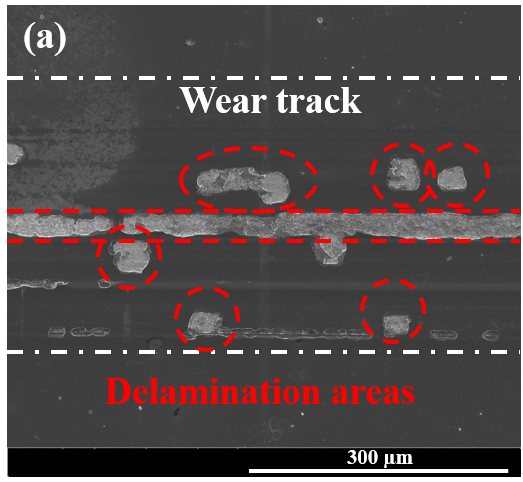 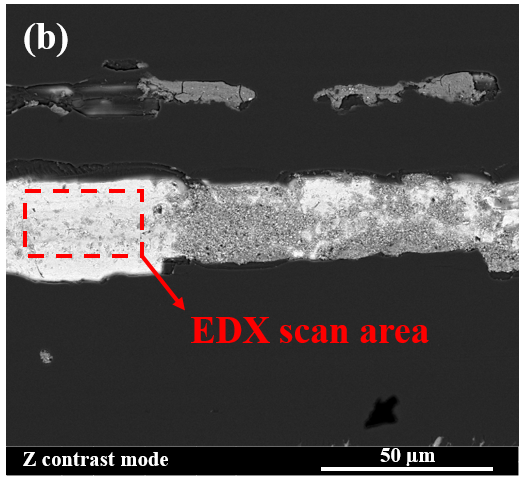 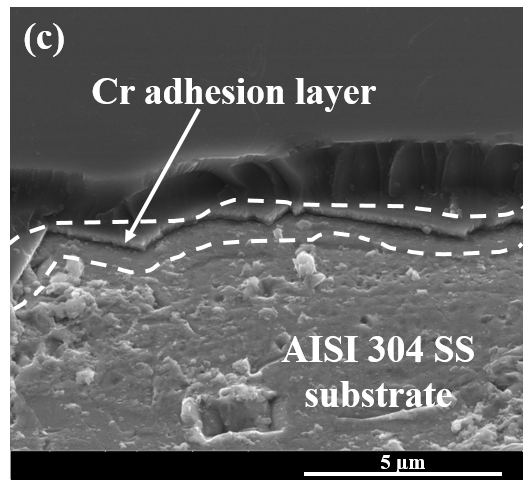 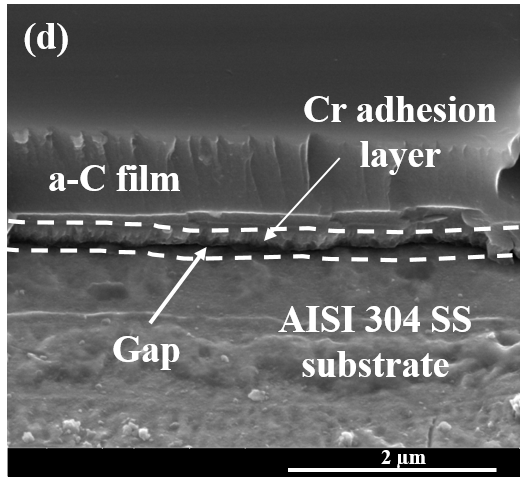 Fig. 4.4. SEM images of the delamination area in the wear track after the sliding wear test of the trial a-C film.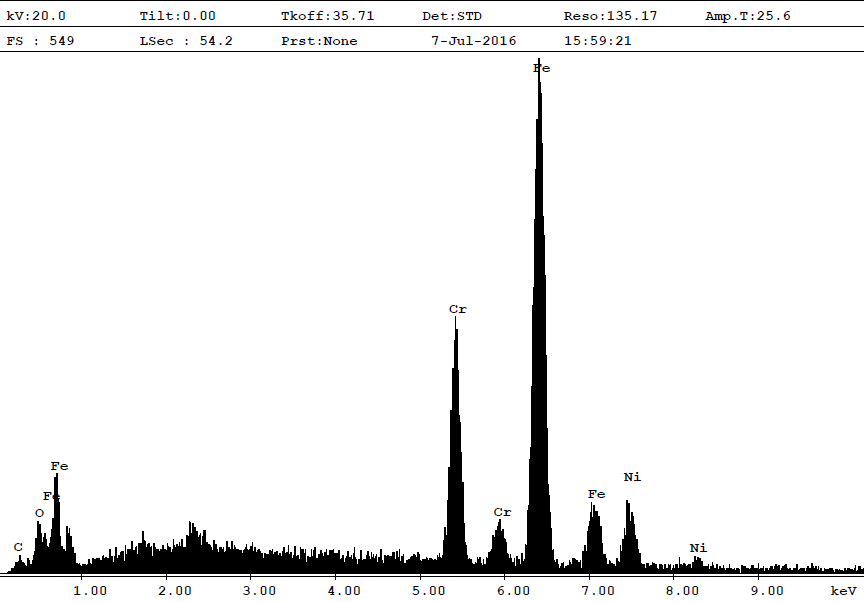 Fig. 4.5. EDX area scan spectra of the delamination area of the trial a-C film.      This result is quite unexpected since it is generally agreed that the adhesion between Cr interlayer and the AISI 304 substrate should be better than the adhesion of the a-C film and the Cr/CrCx interlayer. The cross-sectional SEM images of the trial a-C films, shown in Fig. 4.6, revealed the reason for the delamination. There was an extra layer with a thickness of 80 nm between the Cr interlayer and the AISI 304 substrate. As mentioned in section 3.1.5, during the trial run for the a-C film deposition, the target cleaning process was carried out after the substrate cleaning process. Although the substrate was covered by the protective shutter during the sputter cleaning stage, a thin film with a darker colour was still deposited onto the substrate surface. Such a layer, which is described as the ‘contamination layer’ is mainly due to the deposition of the sputter target materials (especially carbon due to the darker of the sample surface) and insufficient shutter protection during sputter cleaning. Due to the poor adhesion between the carbon based materials and the steel substrate, this contamination layer is believed to be the reason for the unacceptable adhesion properties of the trial a-C films. 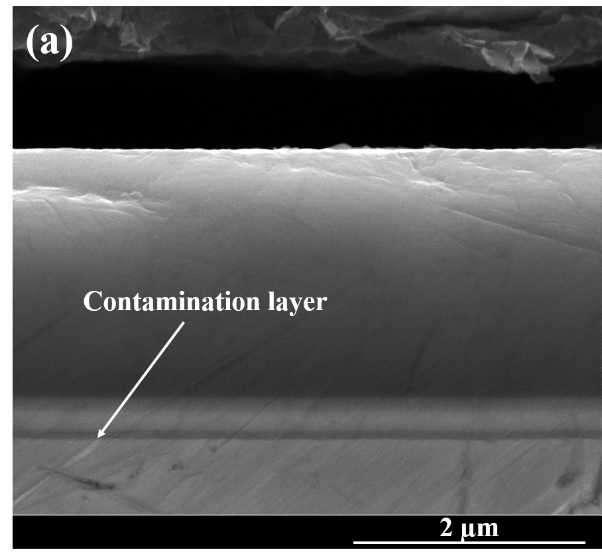 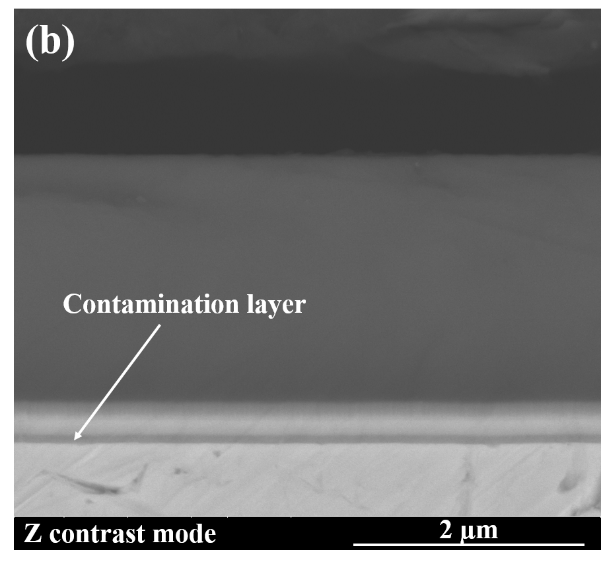 Fig. 4.6. The cross-sectional SEM images of the trial a-C film: (a) SE mode image and (b) BE mode image.      In order to solve the adhesion problem, the ‘two step’ strategy was used (see Section 3.1.5). The targets were sputter cleaned first without loading the substrate; then the substrate was loaded in the second run and sputter cleaned for 60 minutes after a short (one minute) sputter clearing of the targets. This ‘two step’ strategy can reduce the influence the contamination layer. The results of the reciprocating sliding wear test, showed that the adhesion of the improved trial a-C films was acceptable. There was no visible delamination in the wear tracks even after a sliding distance of 500 m (2.5×104 number of cycles). However, further TEM analysis shows that the contamination layer still existed in the improved trial a-C films. A new contamination layer with a thickness of around 15 nm can be clearly seen in the cross-sectional bright field TEM image shown in Fig. 4.7 (a). The thickness of this new contamination layer is much smaller than the previous discussed one (~80 nm). The high angle annular dark field (HAADF) image [Fig. 4.7 (b)] of the cross-section of the improved trial a-C film reveals the Z contrast of the materials. The similar contrast of the AISI 304 substrate, the Cr interlayer and the new contamination layer shows that the composition of the new contamination layer is similar with Fe and Cr. A further EDX line scan (scan direction indicated by the yellow arrow) was also carried to find out the chemical information of the new contamination layer. The result [Fig. 4.7 (c)] shows that composition of the new contamination layer is Fe and Cr. Since the ‘two step’ strategy can minimize the influence of the sputtering targets, the formation of the new contamination layer could only result from the substrate cleaning process. The possible reason for this is that the Ar pressure during the substrate cleaning process (3.3×10−2 mbar) is only 66% of the normally used pressure (5×10−2 mbar) for the substrate cleaning process. The lower Ar pressure reduces the ion etching ability, therefore a redeposited film by the sputter materials from the substrate and substrate holder was coated on the substrate. In theory, this problem can be solved by increasing the substrate bias voltage or the Ar flow rate. However, due to the limitation of the power supply (voltage could not be over 500 V for pulsing mode) and the mass flow controller (maximum flow rate could not over 50 sccm), the new contamination layer could not be completely eliminated. The best solution that could be used is to clean the substrate holder every time after each deposition run and pre-coat a thin layer of Cr on the substrate holder. In addition, the Cr-rich oxide passivation layer on top of the AISI 304 stainless steel could be another reason. Ar+ sputtering is not an efficient tool to remove the dense oxide layer and the chemisorbed contamination and incorporated molecules, which could come from the residual water vapour in the chamber (since the base pressure is 2×10-5 mbar) or even the back streaming of the oil vapour from the  diffusion pump.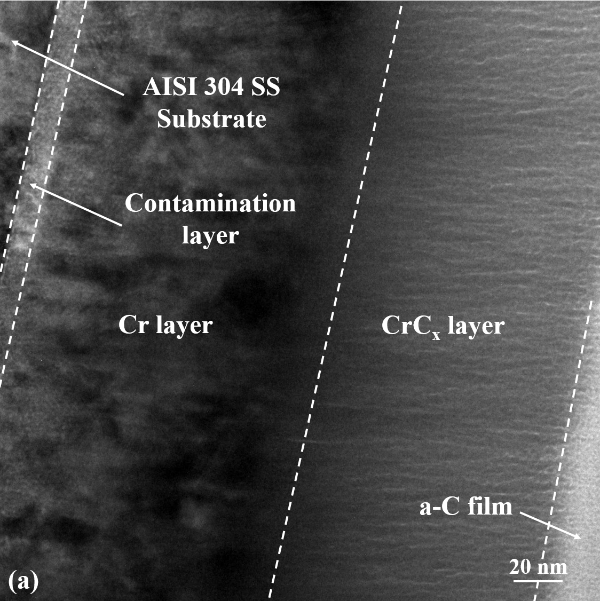 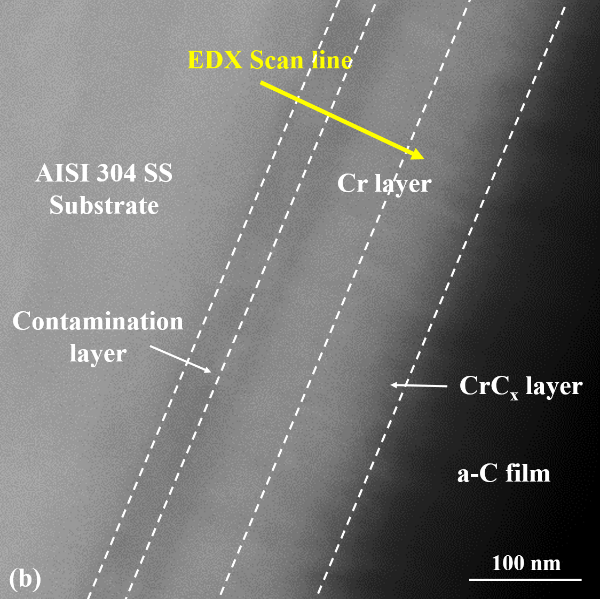 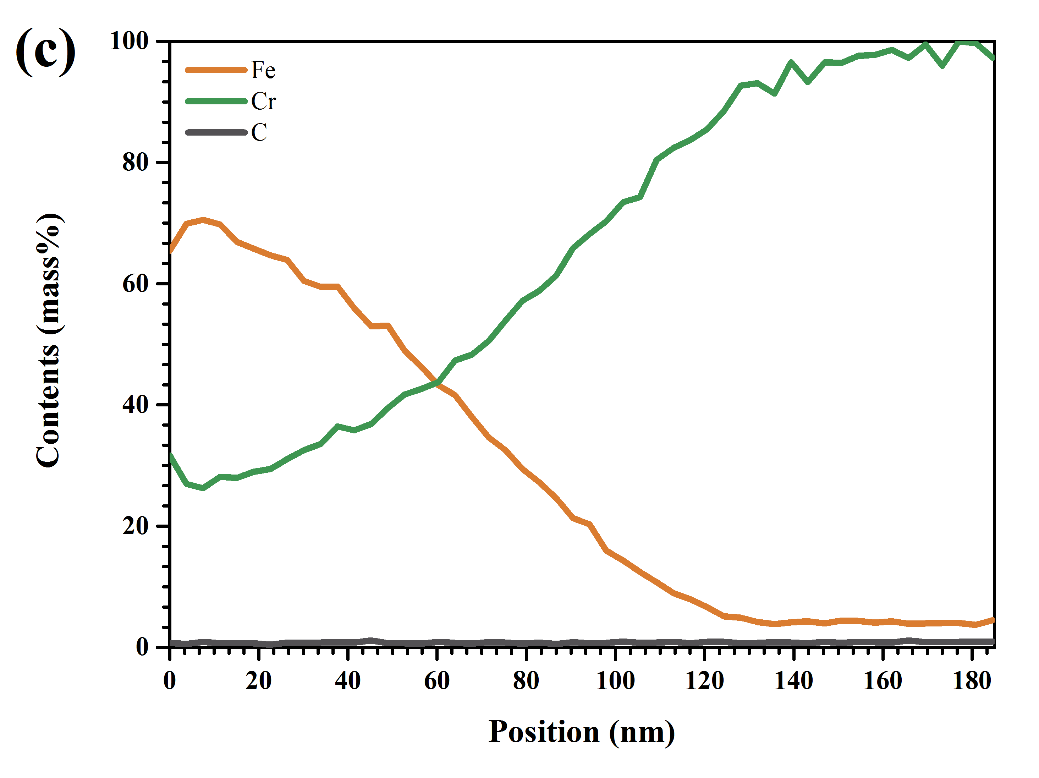 Fig. 4.7. The cross-sectional (a) bright field TEM, (b) HAADF images and (c) the corresponding EDX result of (b) of the improved trial a-C film.4.3 Average Substrate Current Density      As the parameters of the pulsed power supply applied on the graphite target were all fixed, the average current density on the sputtering target did not vary when the negative substrate bias voltage changed. The change in average current density on the substrate (fixed substrate bias duty cycle of 30% and frequency of 250 kHz), which is illustrated in Fig. 4.8, can to some extent reveal the energetic species bombardment situation during the film growth process. The average current density increases linearly with increase of the substrate negative bias voltage. The average substrate current density when the negative bias voltage was 170 V could be 2.5 times higher than the average substrate current density when the negative bias voltage was 50 V. 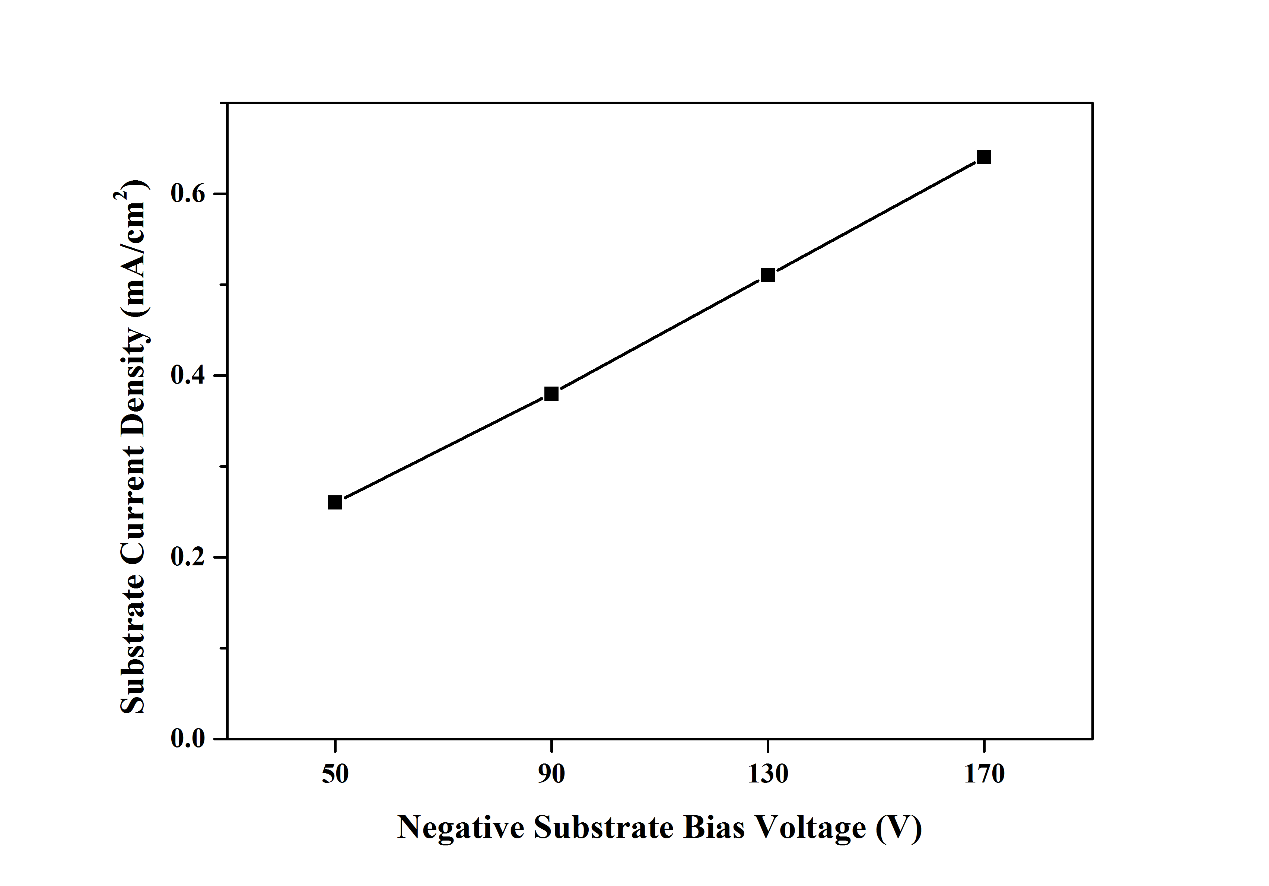 Fig. 4.8. Substrate ion current density of as-deposited a-C films synthesised at different pulsed substrate negative bias voltages from 50 V to 170 V.      Research about the DC glow discharge (Ar plasma) show that the energy distribution of ions and neutral species bombarded at the substrate could be estimated by L/λ value [172], where L is the cathode sheath thickness and λ is the mean free path for charge exchange collision. The L value can be estimated by the free fall version of Child-Langmuir equation:L=                                                                                      (1)  where the  is the permittivity of free space, J is the current density at cathode, q is the ionic charge, m is the ion mass and V is the potential drop across L [172].The value of λ can be evaluated by equation [172]:λ =                                                                                                                           (2)where n is the number density of gas and σ is he value of the collision cross-section for charge exchange.      The fraction of ions bombarding the substrate (cathode) with maximum energy and the fraction of total energy carried by ions (as opposed to that of neutral species) increases with decreasing the ratio of L/λ [172, 173]. Although these research were based on convention DC glow discharge (which is different from the pulsed-DC magnetron sputtering discharge), it is still quite useful to use the L/λ ratio to compare the fraction of the energy carried by ions or neutrals. As discussed in Section 4.1, the current on the substrate is mainly coming from Ar+ ions due to the low ionization rate of carbon species. Therefore, the L/λ ratio can be simply proportional to the ratio of V3/4/J1/2 since the other parameters are the same. The V3/4/J1/2 values of the a-C films synthesised at different pulsed substrate negative bias voltages are exhibited in Table 4.1. It can be seen that, the V3/4/J1/2 values decreases with increasing of the substrate negative bias voltage. It indicates that at higher bias voltage, the fraction of bombarding energetic ions reduces and more neutrals will bombard the substrate. However, the maximum ion energy increases with increasing of bias voltage. The total energy delivery to the substrate is also likely to increase.Table 4.1. V3/4/J1/2 values of the a-C films synthesised at different pulsed substrate negative bias voltages.4.4 Microstructural Evaluation 4.4.1 Facture Cross-section Studies      SEM images of the fracture cross-sectional microstructures of the as-deposited a-C films synthesised at different negative substrate bias voltages are shown in Fig. 4.9. All the deposited a-C films have a total thickness around 2 µm, which was achieved by varying the deposition time (the samples coated at a higher substrate negative bias voltage needed a longer time due to the higher re-sputtering effects). The chromium adhesion layer on the substrate surface and chromium-carbon transition layer (between Cr interlayer and a-C film) exhibit a fine columnar structure and their thickness is approximately 200 nm and 100 nm, respectively. The interfaces between the chromium-carbon transition layer and top a-C layer are indistinct, which is due to the gradually changed sputtering power of the graphite/chromium targets. Gradual changes in metal-doped carbon (or carbide) transition layers can further increase the adhesion of a-C films. Unlike the interlayers with fine columnar structure, all the top layers show a ‘typical’ microstructure of amorphous carbon films, which is dense, smooth and featureless. It is not surprising to see the obvious gap between the Cr interlayer and the AISI 304 substrate due to the contamination layer problem discussed in section 4.2.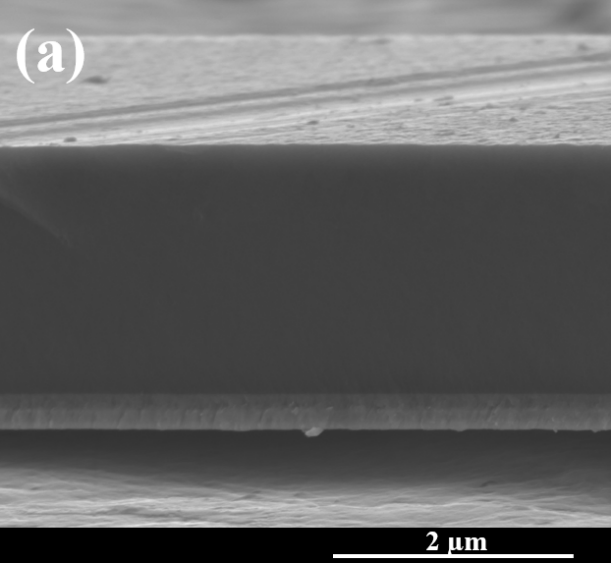 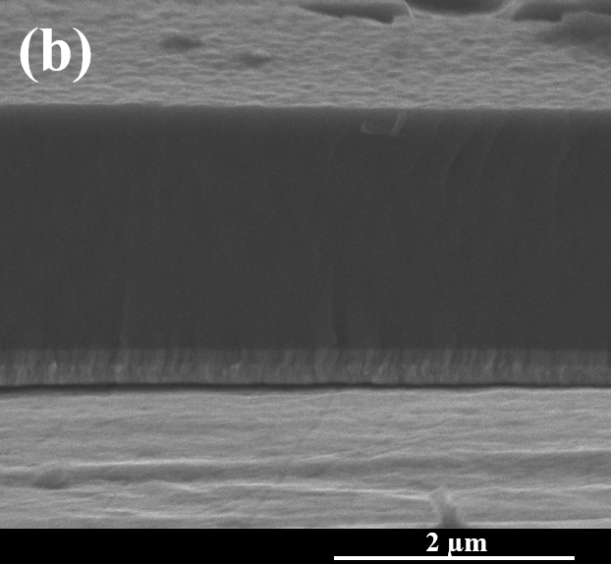 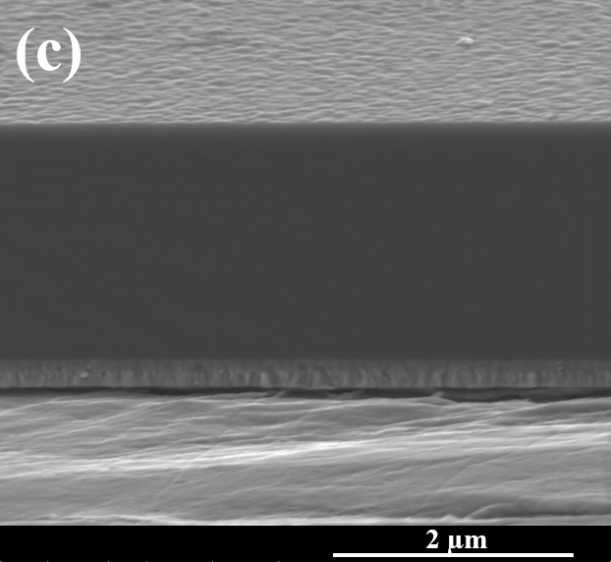 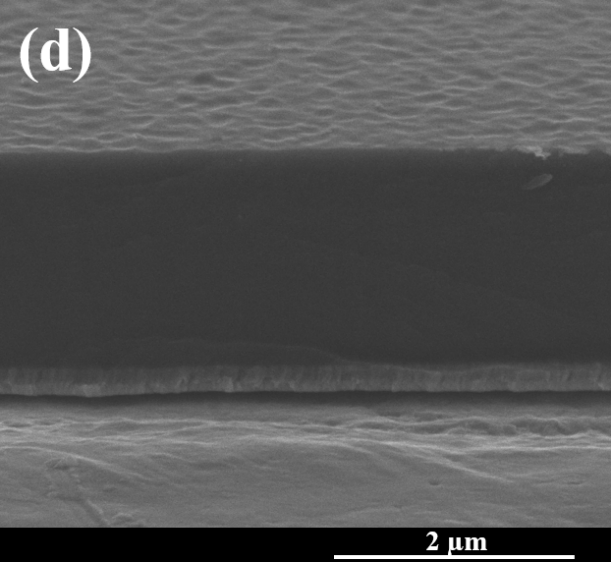 Fig. 4.9. SEM fracture cross-sectional images of as-deposited a-C films synthesised at different pulsed substrate negative bias voltages: (a) 50 V, (b) 90 V, (c) 130 V and (d) 170 V.4.4.2 Surface Morphology       The surface morphologies of the as-deposited films and the root mean square surface roughness value (Rq) were obtained by AFM. Surface morphology images are shown in Fig. 4.10. All the films fabricated at different substrate negative bias voltages show a ‘cauliflower-like’ structure. There is no obvious change of the surface roughness value Rq of the as-deposited a-C films when voltage was increased from 50 V to 130 V. However, when the negative substrate bias voltage was further increased to 170 V, the surface roughness value Rq of the as-deposited a-C film changed to a higher value compared with the other three levels. Moreover, the average diameter of the surface micro-convexities on the deposited a-C films surfaces also increased.       The surface roughness evolution for the as-deposited a-C films deposited at different negative substrate bias voltages was affected by a dynamic competition process, between surface roughening and smoothing phenomena during film growth. Intense Ar+ ion and energetic neutral bombardment generally smooths the surface topography due to the preferential sputter etching of the asperities. As the substrate negative bias voltage increases, the bombardment level by energetic species will also increase, as discussed previously. The surface roughness values did not change obviously, when the substrate negative bias voltage changed from 50 V to 130 V.  It can be explained as follows: even though the energetic species bombardment level was increased, the sputter etching effect reached a threshold when the lowest substrate negative bias voltage was applied and did not increase with further increase in the substrate negative bias voltage. Therefore, the surface roughness of the as-deposited a-C films deposited at substrate negative bias voltage of 50 V, 90 V and 130 V is similar. However, when the substrate negative bias voltage was further increased to 170V, the surface roughness of the as-deposited films increased due to the more pronounced re-sputtering effect. This roughening of a-C films is believed to be because of the formation of ordered clusters (carbon with sp2 bond rich), which is associated with increased adatom mobility on in the film surface [174]. The larger average diameter of the surface micro-asperities could be due to a large number of diffused sp2 clusters. The higher sp2 content of the as-deposited a-C film deposited at a substrate negative bias voltage of 50 V, compared with the other three types of a-C films, is confirmed by Raman and XPS analysis (shown in Sections 4.43 and 4.44). 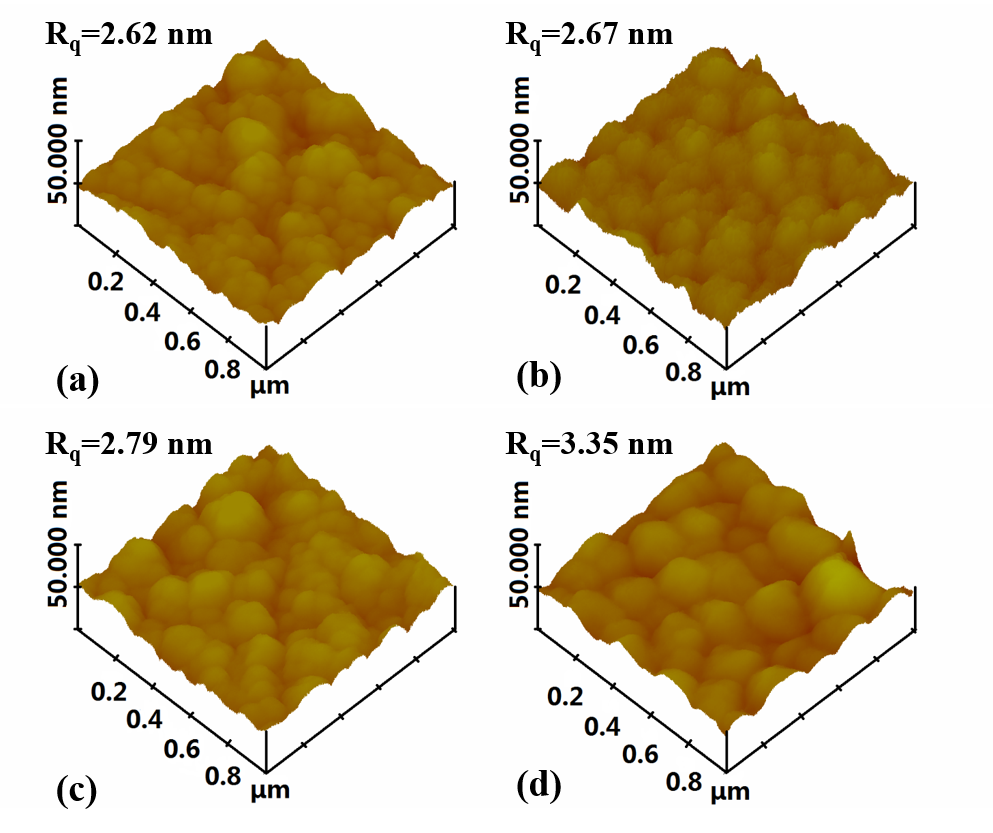 Fig. 4.10. AFM images of as-deposited a-C films synthesised at different pulsed substrate negative bias voltages: (a) 50 V, (b) 90 V, (c) 130 V and (d) 170 V.4.4.3 Raman Spectra Analysis      Raman spectroscopy is a powerful, non-destructive characterization technique for carbon based materials and now it has been widely used as a standard method for microstructure investigations of a-C films owing to its high sensitivity to the carbon bonding structure and cluster size [155-158]. The intensity ratio of the D peak and G peak (I(D)/I(G)) has been widely used in literatures and could provide some key information about the microstructure of a-C films. The I(D)/I(G) ratio  will decrease with an increase in the sp3 content of the a-C films. In addition, the full width at half maximum of the G peak [FWHM(G)] is a measure of the disorder for a-C films [higher FWHM(G) means higher disorder)] and will decrease with the sp2 cluster size [158].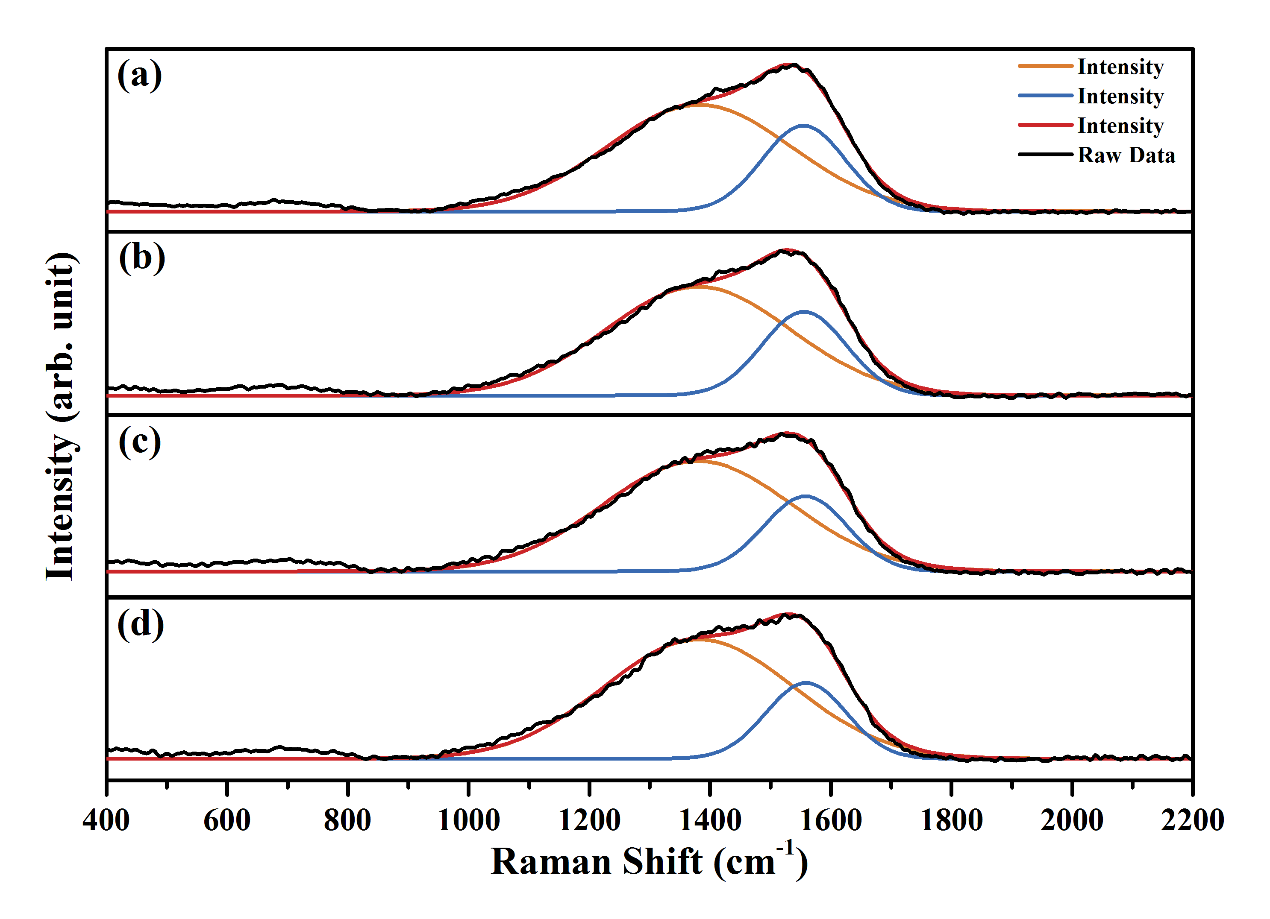 Fig. 4.11. Raman spectra of the as-deposited a-C films synthesised at different pulsed substrate negative bias voltages: (a) 50 V, (b) 90 V, (c) 130 V and (d) 170 V.      The Raman spectra and fitting results of as-deposited a-C films synthesised at different substrate negative bias voltage are shown in Fig. 4.11. All spectra show an ‘asymmetric broad peak’ between around 600 cm-1 to 2,200 cm-1, which is the typical Raman characteristic of a-C films. For all the deposited a-C films, the intensity of the D peak is greater than that of the G peak, which differs from what is commonly seen for conventional DLC coatings fabricated by PECVD or CAE techniques, which have relative higher sp3 contents [175-178]. It is a strong evidence that the deposited a-C films have a predominantly sp2 bond (rather than the sp3 bond) structure. The I(D)/I(G) ratios and the FWHM(G) of as-deposited a-C films at different substrate negative bias voltages are shown in Fig. 4.12. The I(D)/I(G) ratio increases with increasing substrate negative bias voltage from 50 V to 170V, which means the sp3 content of the a-C films decreases with the increasing substrate bias. However, this conflicts with some of the results of other DLC coatings deposited by magnetron sputtering [22] follow a trend more typically seen for the Ti-doped a-C films [179] over a similar voltage range. A possible reason for this is that the substrate bias was in continuous-DC mode in the former experiment but - as with the work in this thesis - the substrate bias was pulsed-DC in the latter one. The Raman results are consistent with the roughness results obtained by AFM discussed in section 4.4.2, that the higher surface roughness of the a-C film deposited at a substrate negative bias voltage of 170 V is due to the higher sp2 content, which will form more ordered clusters by surface diffusion effects during growth and can be seen from the decrease of the FWHM(G). 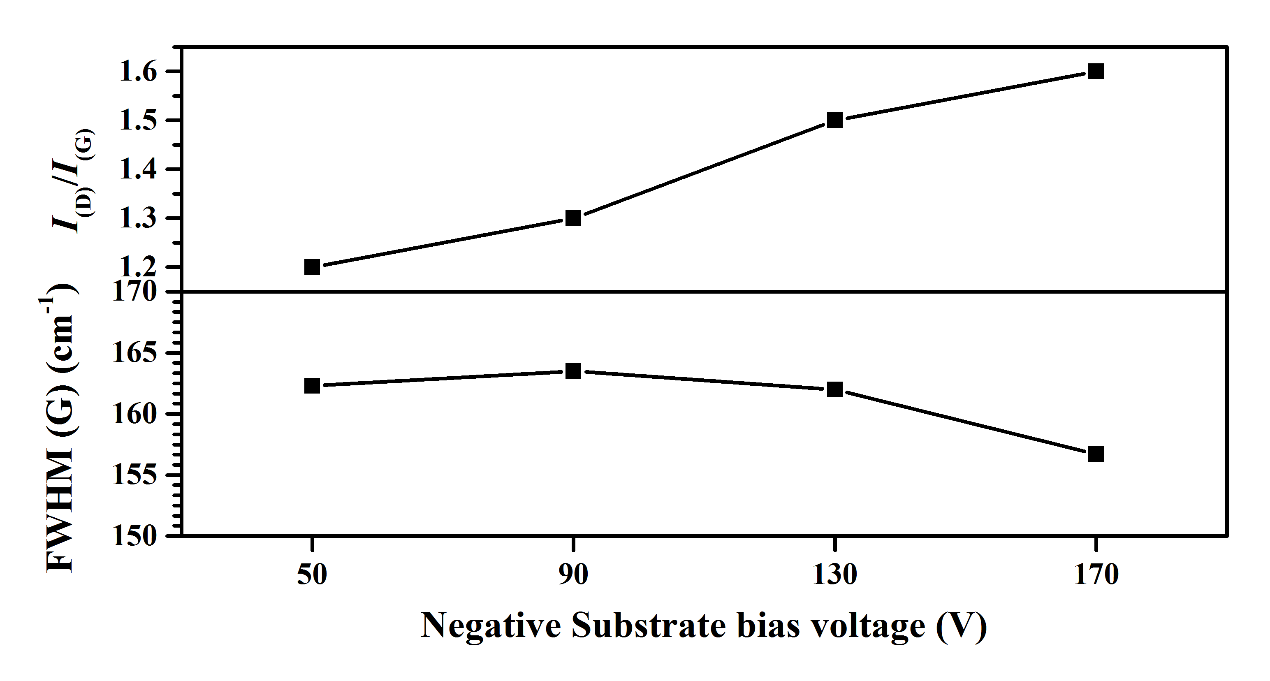 Fig. 4.12. The I(D)/I(G) ratio and FWHM (G) of the as-deposited a-C films synthesised at different pulsed substrate negative bias voltages from 50 V to 170 V.4.4.4 XPS Analysis      Since Raman spectroscopy can only provide a qualitative analysis of the bonding information for the a-C film, XPS analysis was employed, in order to get the quantitative chemical composition (by survey spectra) and semi-quantitative bond information (by the high-resolution C1s spectra) of the as-deposited a-C films. The a-C films were sputter cleaned by Ar+ ions for 30 seconds prior to the spectrum acquisition process in the XPS vacuum chamber to remove adsorbed gas and contamination on the sample surface. The comparison of the spectra prior and after the Ar+ ion etching were shown in Fig. 4.13. For the spectrum obtained before Ar+ etching, the appearance of clear N1s and O1s peaks are due to the absorption of the air and water molecules on the sample surface. In addition, the adventitious carbon contamination (normally can be used as the reference for spectrum calibration for the non-carbon based materials) could also affected the analysis result of the a-C films and thus needs to be removed. After the Ar+ ion etching, the N1s peak almost disappeared and the intensity of the O1s peak decreased significantly. The additional peaks (e.g. Cr2p, Fe2p and Ni2p) can also be observed. Also, the intensity of the Ar2p peak is higher after the Ar+ etching, which may due to the trapped Ar atoms from the etching Ar+ ion beam. The chemical compositions of the as-deposited a-C films are listed in Table 4.2. The content of the impurities such as Fe, Cr and Ni are all below 2 at%. The content ratios of the Fe, Cr, and Ni are close to those of AISI 304 stainless steel (Fe:Cr:Ni = 70:18:8), used both as the substrate material and for the substrate holder. Therefore, these impurities could come from the sputtered substrate (secondary factor, since the substrate would be coated by a-C film during the deposition process) and the substrate holder (main factor, since the holder could not be fully coated by a-C because of its large width). In theory, the amount of these impurities could be reduced by using a small substrate holder, which coated with carbon and chromium layers in sequence of special thickness. During the cleaning process and the interlayer deposition process, the sputtered Cr on top of the holder would not cause a serious problem for the adhesion as discussed previously. During the deposition process, the coated Cr on the holder will be run out and the coated pure carbon layer will be sputtered then and deposited on the sample surface. However, this method is too complicated and thus was not used in this PhD project. These impurities may influence the microstructure and the mechanical properties of the a-C films. However, due to their low concentrations, - and that they could not be removed easily - the influence of these impurities is neglected in this PhD project. Table 4.2. The chemical composition of the as-deposited a-C films synthesised at different pulsed substrate negative bias voltages from 50 V to 170 V.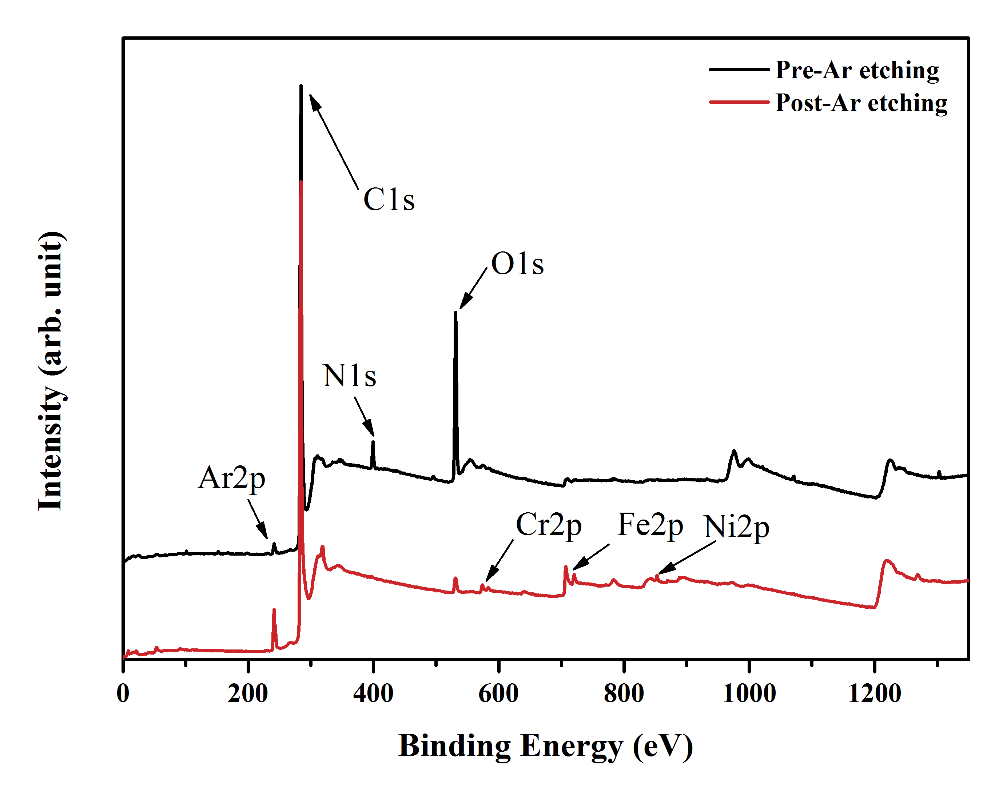 Fig. 4.13. XPS survey spectra of as-deposited a-C films synthesised at a pulsed substrate negative bias voltage of 50 V pre- and post-Ar etching process.      The high-resolution C1s spectra of the deposited a-c films are shown in Fig. 4.14. It can been seen that, the C1s peak moves to lower binding energies (indicated by the green arrow) when the substrate negative bias voltage is increased. The calculated sp3 contents of the a-C films deposited at a substrate negative bias voltage of 50V, 90 V, 130 V and 170 V are 24%, 23%, 22% and 20%, respectively. The trend of the continuous decrease in sp3 content with substrate negative bias voltage increase is consistent with the Raman results and all the deposited film have a ‘graphite-like’ (sp2 dominated) structure due to the low content of sp3.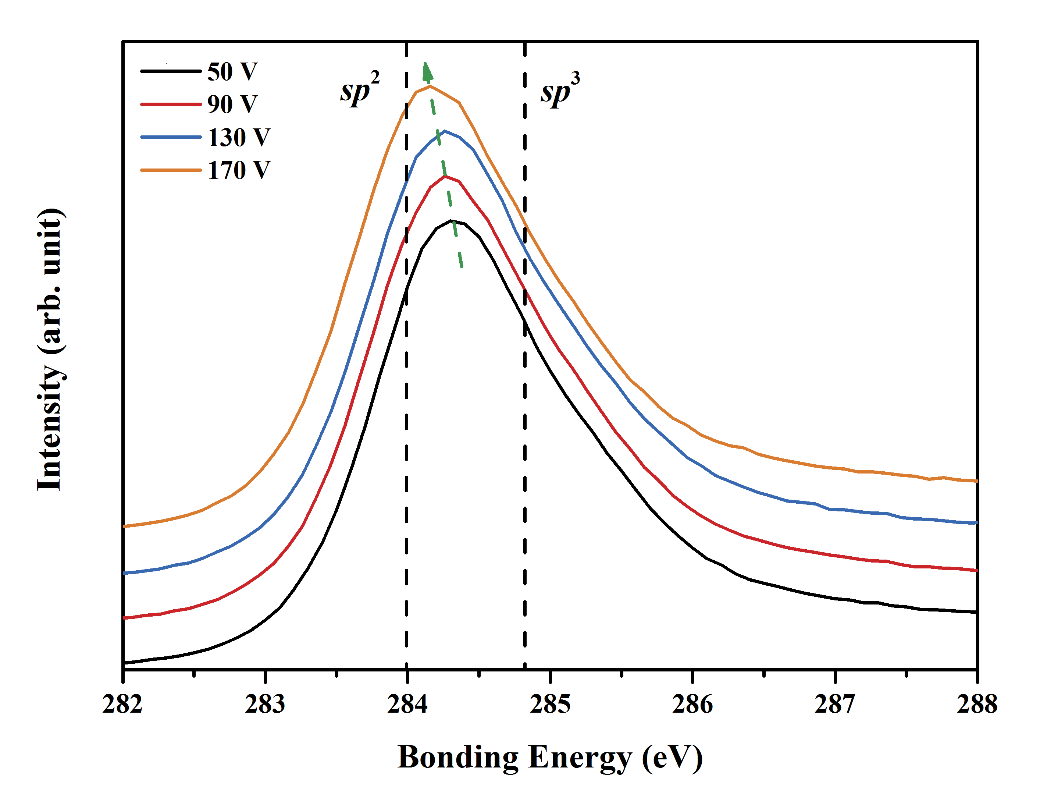 Fig. 4.14. XPS C1s spectra of as-deposited a-C films synthesised at different pulsed substrate negative bias voltages from 50 V to 170 V.4.4.5 TEM Analysis      For further investigation of the microstructure of the deposited a-C films, HRTEM was employed. Fig. 4.15 presents the bright-field TEM images and the corresponding SAED patterns. All the bright field HRTEM images show a typical amorphous structure and there is no distinct difference between them. The corresponding SAED patterns revealed two diffuse rings, correspond to the interplannar spacing close to the interplannar spacing of (111) and (220) planes of diamond, suggesting that amorphous diamond-like (sp3 carbon clusters) phase exists in the a-C films. The exist of sp2 carbon clusters is hard to be confirmed since the halo ring in the middle of the SAED pattern (which should close to the interplannar spacing of (002) graphite) is mixed with the light centre spot and hard to be distinguished. The possible nanocrystalline iron carbide or chromium carbide due to the impurities of the Fe and Cr was not observed, even under a higher magnification by HRTEM. This could be due to the low concentration of the impurities that only dissolve in the amorphous carbon matrix or the formed nanocrystalline iron carbide or chromium carbide was damaged during the TEM sample preparation process since the high-energy Ga+ beam would lead to amorphization. 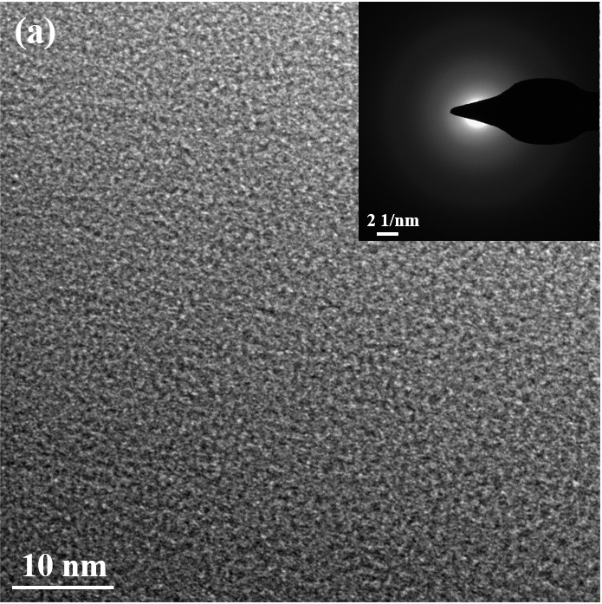 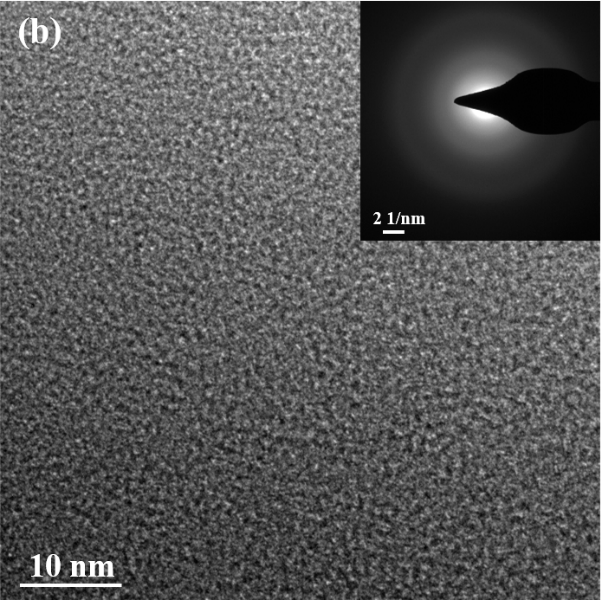 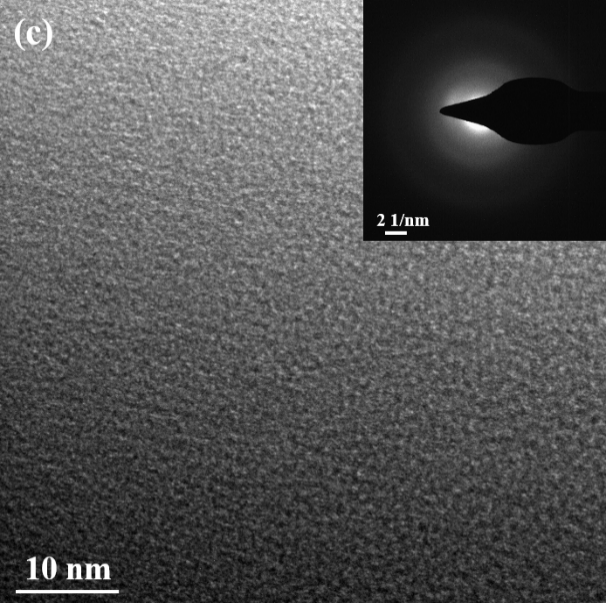 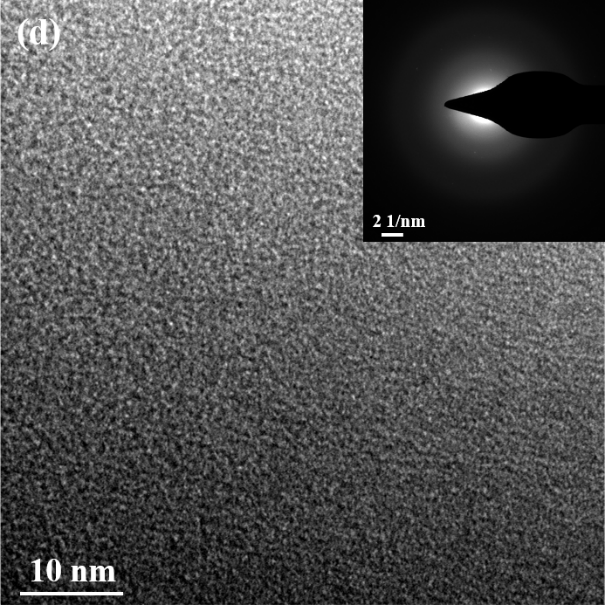 Fig. 4.15. The bright field HRTEM images and SAED patterns (inserted) of the as-deposited a-C films synthesised at different pulsed substrate negative bias voltages: (a) 50 V, (b) 90 V, (c) 130 V and (d) 170 V.4.5 Mechanical Property Evaluation4.5.1 Nano-indentation      The H and Er values of as-deposited films obtained directed by nano-indention testing are shwon in Fig. 4.16. The results show that the H and Er have similar trends versus the substrate negative bias voltage, i.e. both H and Er rise with the increase of the substrate negative bias voltage from 50 V to 130 V and then decrease when the substrate negative bias voltage further increased to 170 V. The maximum hardness (~21 GPa) of the a-C film was obtained when the substrate negative bias duty voltage was 130 V. 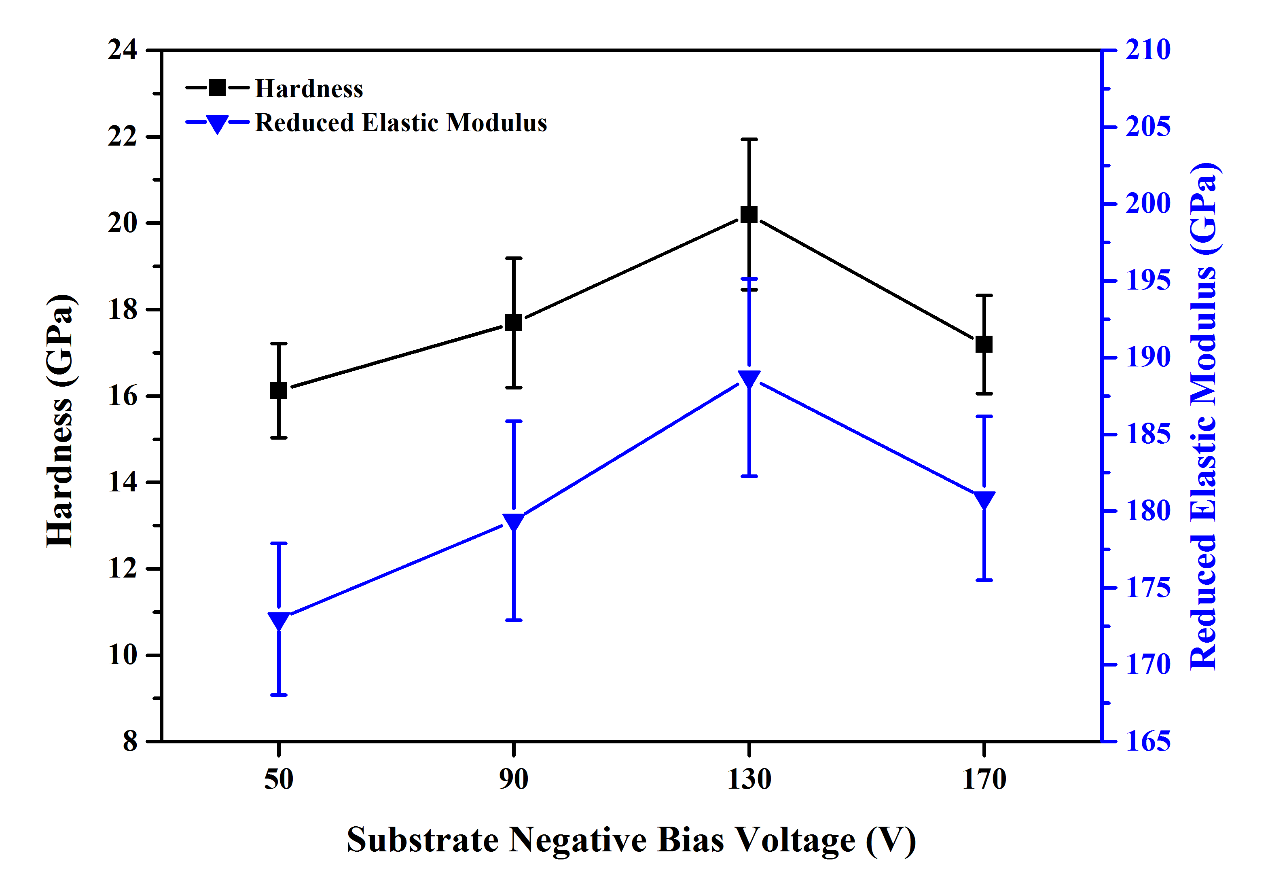 Fig. 4.16. The hardness and reduced elastic modulus of the a-C films synthesised at different pulsed substrate negative bias voltages from 50 V to 170 V.  For conventional DLC films, the high hardness is derived from the high concentration of sp3 hybrid bonds (C=C); i.e. the hardness of DLC films normally increases with sp3 content. However, both the Raman and XPS results revealed that, for the deposited a-C films, the sp3 content continuously decreased with the increase of the substrate negative bias voltage. Moreover, the sp3 contents of the a-C films discussed in this chapter are low (<25%), showing an sp2 dominated structure. Consequently, there is no clear relationship between the hardness values and the sp3 contents of such kinds of a-C films. The reason for the hardness change of the a-C films discussed in the chapter would be different from the conventional DLC films. As mentioned in the literature review chapter, a rigid three-dimensional network could also be formed by the sp2 clusters with non-six-membered rings structure [128], which will lead a high hardness. Such non-six-membered rings structure is believed to come from the distortion of the bond angles of sp2 carbon, which could be induced by ion irradiation [128]. The degree of the cross-liking in a-C films should be related to the sp2 carbon bond angle distortion, which could connect the carbon atoms in different existing sites and thus affect the hardness [24, 180, 181]. However, this degree of the cross-liking could not be investigated directly by using evaluation techniques in this project. Another possible reason for explaining the hardness value change is the film densification caused by continuous energetic Ar species bombardment during the film growth process. With increasing of the substrate negative bias voltage, the level of energetic species bombardment was also increased, which thus increased the film density and hardness. However, when the substrate negative bias voltage increased to 170 V, the film structure changed obviously compared with the other three samples, which is confirmed by the Raman and XPS results.   The reduced elastic modulus follows the same trend as the hardness, i.e. first increase and then decease. It is interesting to see that the Er values of all the deposited films vary from 160 to 190 GPa, which are quite close to or even slightly lower than the Er valve of the AISI 304 stainless steel substrate (~ 200 GPa). This relatively low reduced elastic modulus of the thin films allows the applied load during tribological processes to be distributed over a wider area, thus improving the load bearing capacity of the thin films to some extent. The H/Er ratios of the a-C films deposited at a substrate negative bias voltage from 50 V to 170 V are 0.09, 0.10, 0.11 and 0.10, respectively.      The load-displacement curves of as-deposited a-C films synthesised at different substrate bias voltages under a fixed maximum load of 5 mN are shown in Fig. 4.17. Under such loading conditions, the film deposited at a substrate negative bias voltage of 50 V (the film with lowest hardness) shows the largest maximum displacement. In addition, all the tested a-C films show very high elasticity; the elastic recovery ratio for the films deposited at substrate negative bias voltage from 50 V to 170 V are 65%, 70%, 76% and 65%, respectively. The high elastic recovery ratio of all the a-C films means such kinds of films could tolerate large elastic strain under applied load and recover after the load is released. 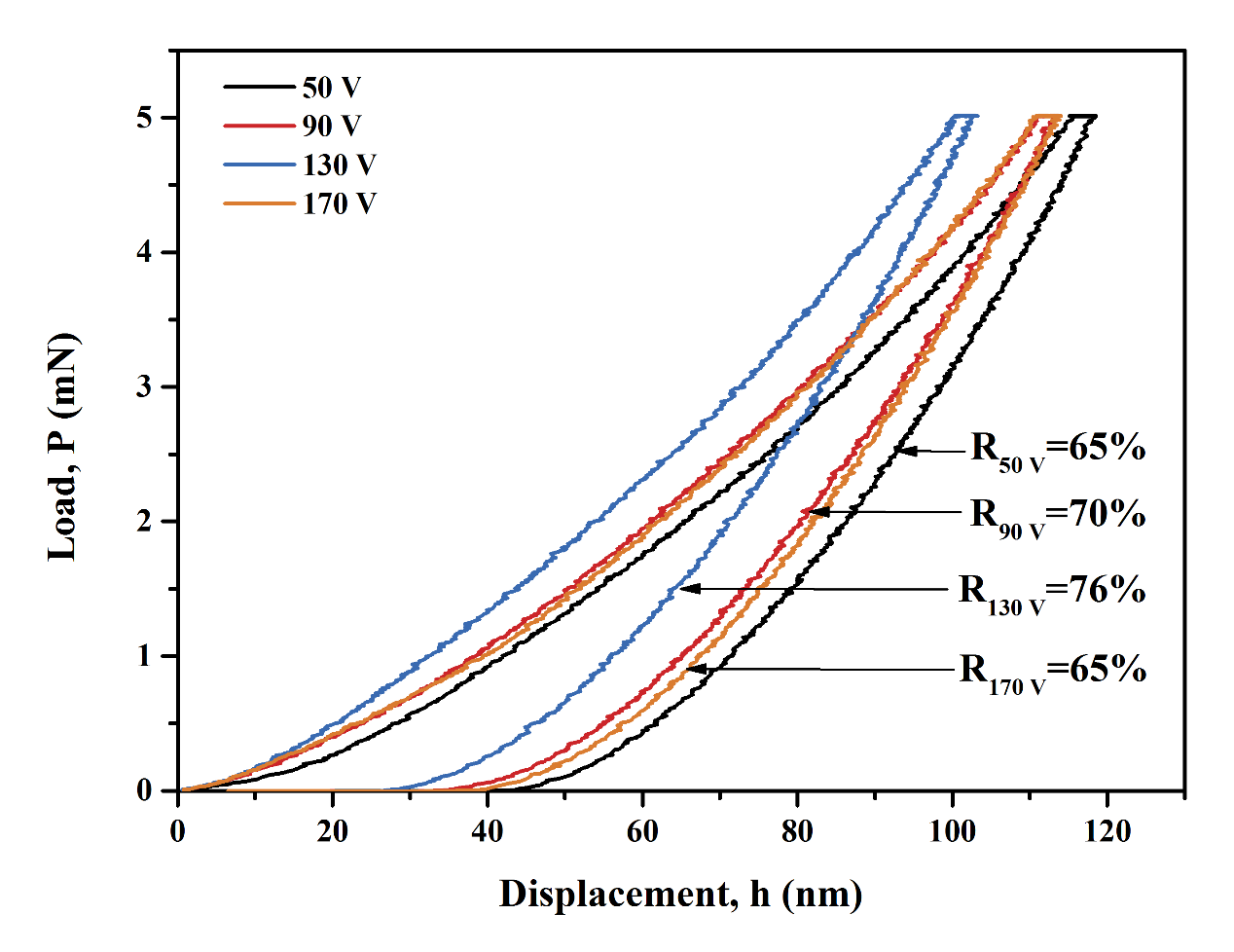 Fig. 4.17. Load-displacement curves and elastic recovery ratios of as-deposited a-C films synthesised at different pulsed substrate negative bias voltages from 50 V to 170 V.4.5.2 Film Internal Stress       The internal stress of the deposited a-C films was calculated using Stoney's equation, detailed information of which was given in section 3.3.2. For each film, the curvature of the sample changed obviously after a-C film deposition, even though the stainless steel substrate coupon had a relative large size and thickness (50 mm×25 mm×2 mm). The calculated compressive internal stresses of the a-C films are shown in Fig. 4.18, which vary from 2.8 GPa to 4.4 GPa. 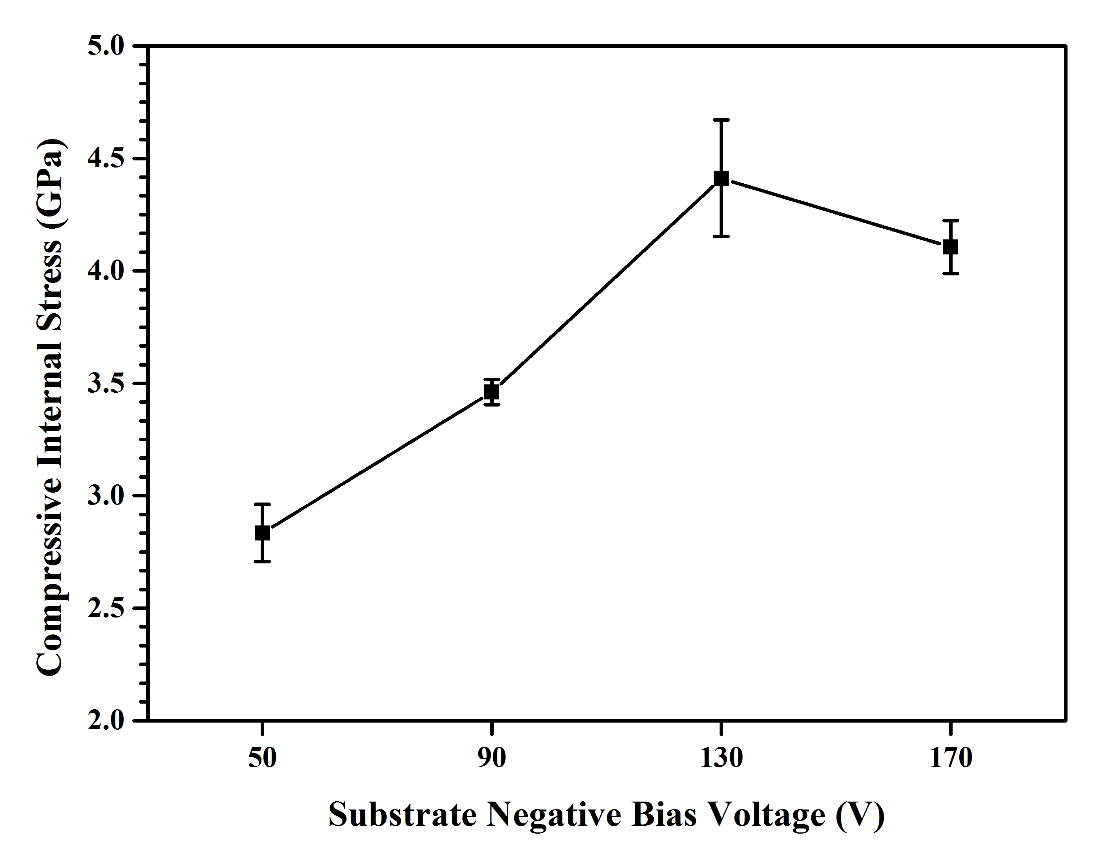 Fig. 4.18. The internal stress of the a-C films synthesised at different pulsed substrate negative bias voltages from 50 V to 170 V.With increasing substrate negative bias voltage from 50 V to 130 V, the internal stress of the a-C film showed an approximately monotonic increase. However, when the substrate negative bias voltage further increased to 170 V, the internal stress decreased. The increase of the compressive internal stress with the substrate negative bias voltage can be explained by the higher ion (and energetic neutral) bombardment level when the bias voltage was increased. When the negative bias increased to 170 V, heating effects probably became significant, both the sp2 cluster diffusion discussed previously - and the thermal annealing - would tend to reduce the internal stress values. The average internal stress of ~3 GPa of the deposited a-C films is much higher than the values typically reported for GLC films [24] (below 1 GPa) and even higher than some high sp3 content (~70%) DLC film [20]. This high internal stress could due to the intense Ar+ ion bombardment induced by the pulsed substrate bias and may ultimately reduce the film adhesion strength.4.6 Tribological Property Evaluation4.6.1 VDI Rockwell Adhesion Test      The adhesion of the deposited a-C films on the AISI 304 stainless steel substrate were evaluated by the VDI Rockwell Adhesion test. The SEM images of the indentation craters are shown in Fig. 4.19. The a-C film in the crater was fragmented into small pieces after the test. Radial cracks can be seen in the crater of the a-C film deposited at the substrate negative voltages of 50 V and 90 V. Similar features could not be found in the other two samples. There was still some parts of the a-C film left in the crater, for the sample deposited at a substrate negative voltage of 130 V. According to the VDI 3198 standard, the adhesion level of the a-C films deposited at a substrate negative voltages from 50 V to 170 V are HF4, HF4, HF3 and HF 3, respectively [163]. Clearly, these adhesion levels are not good as HF1 and HF2 but would still be considered acceptable in an industrial application. In addition, it should be considered that the substrate was AISI 304 stainless, which is much softer than the recommended substrate (tool steel). The plastic deformation under same load (150 kg) for the stainless steel substrate is much larger than the deformation of tool steel under same load, which will lead more delamination of the coated film. Therefore, the real adhesion of the deposited a-C films could be in fact better than the HF3-4 level indicated.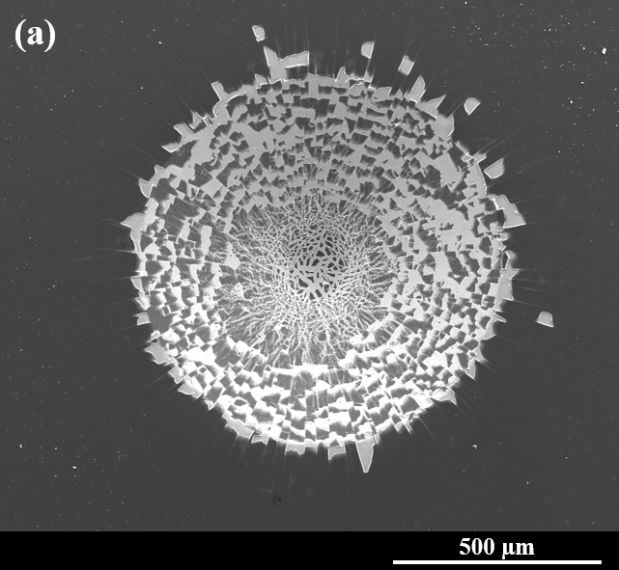 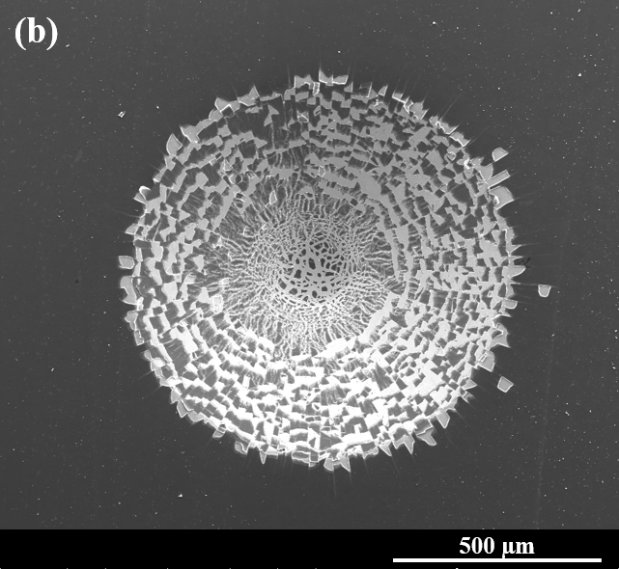 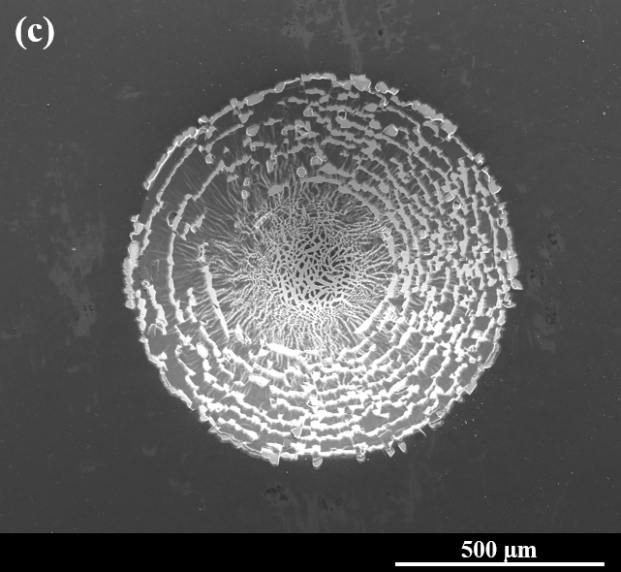 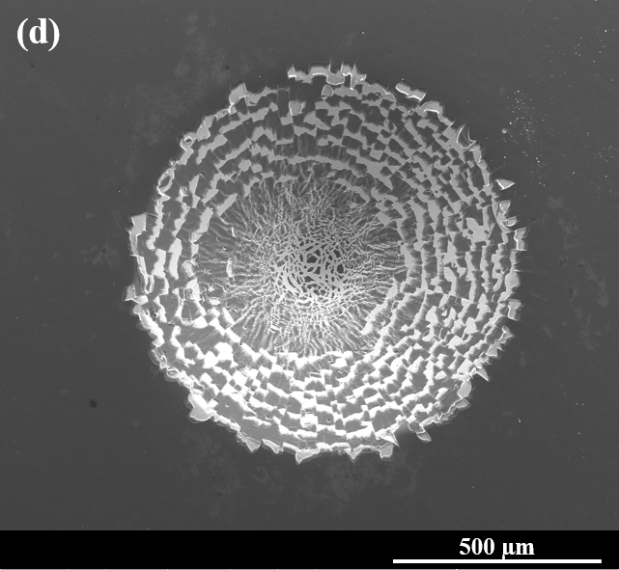 Fig. 4.19. The SEM images of the craters made by VDI Rockwell Adhesion test of a-C films synthesised at different pulsed substrate negative bias voltages: (a) 50 V, (b) 90 V, (c) 130 V and (d) 170 V.4.6.2 Coefficient of Friction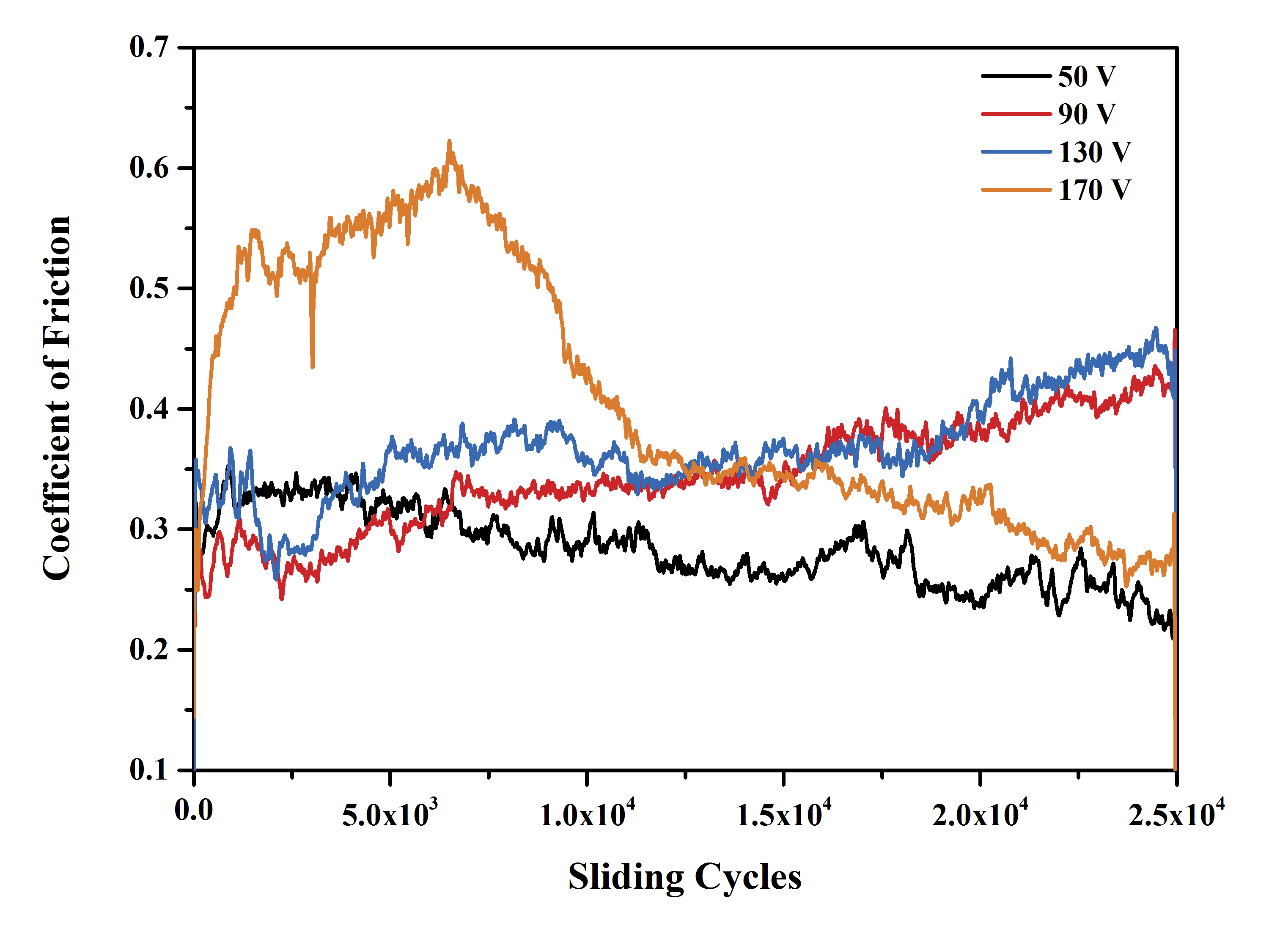 Fig. 4.20. The coefficient of friction of the a-C synthesised at different pulsed substrate negative bias voltages from 50 V to 170 V (SAE 52100 steel ball counterface).      The coefficients of friction of the a-C films deposited at different substrate negative bias voltage from 50 V to 170 V sliding against SAE 52100 high-speed steel ball counterface are shown in Fig. 4.20. It can be seen that the average values of the CoF are between 0.2 to 0.4, which is much higher than the typically reported CoF values for DLC or GLC films (i.e. ~0.1) [4, 182]. The CoF of the a-C film deposited at the substrate bias voltages of 50V, 90 V and 130 V did not vary significantly during the entire sliding process. However, the a-C film deposited at the substrate bias voltage of 170 V shows different behaviours, where the CoF reached an initial high value of 0.6 (could due to the smoothing of asperities) until 7×103 sliding cycles were reached and then decreased rapidly to around 0.3 (i.e. similar values to those of the other three samples). The unusual high CoF of all the tested a-C films could because of the counterface material used (52100 high-speed steel). The ball counterface will oxidise easily because of the relative high humidity environment (30% RH) and the high flash temperatures during the sliding process. Li et al. [183, 184] concluded that a high CoF in such films is attributed to the lack of carbon transfer layer formed on to the steel counterface surface in a high humid air or dry oxygen environment. Park et al. [185] found also that the wear debris generated in a high humidity environment also contains iron (from the steel counterface). The small, iron rich wear particles prefer to agglomerate and form larger particles, which could be the reason for the high CoF. However, both Li and Park et al. used hydrogenated amorphous carbon films for their research, which could provide a different result from the hydrogen free a-C since the friction and wear behaviour of hydrogenated and hydrogen free a-C in humid environments are likely to be very different.4.6.3 SEM Analysis of Worn Areas      After the sliding wear testing, the wear tracks on both a-C films and AISI 52100 ball counterface were carefully cleaned to remove the loose wear debris, in order to investigate any strongly adhered transfer layer and to calculate the specific wear rate. The morphology of the wear tracks on the a-C film surfaces are shown in Fig. 4.21. Some ploughing grooves along the sliding direction can be observed in each case. Except for some occasional point defects, the wear tracks show smooth morphologies without visible delamination, which suggests that the a-C films all survived after a reciprocating sliding cycles of 2.5×104. On the other hand, the morphology of the worn regions on the ball counterface surface are shown in Fig. 4.22 (in backscattered electron SEM image mode). The darker colour (lower average Z values) areas in the centre of the worn region on the ball counterface are likely to represent the carbon based transfer layer formed during the sliding process. 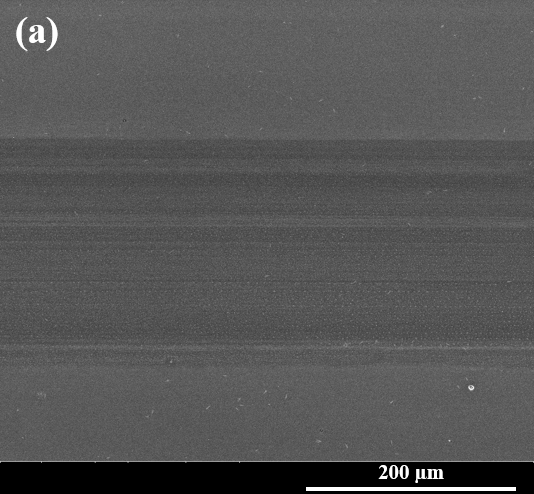 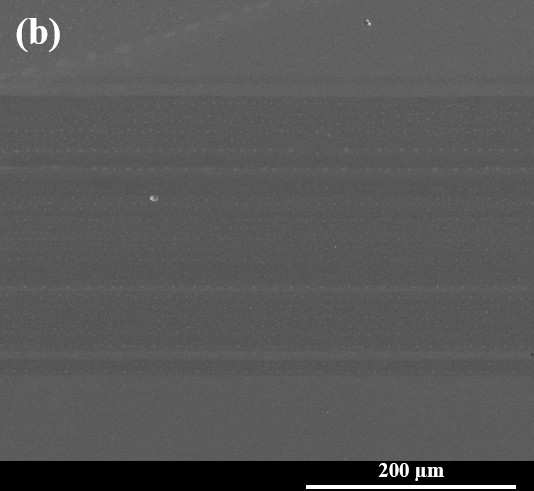 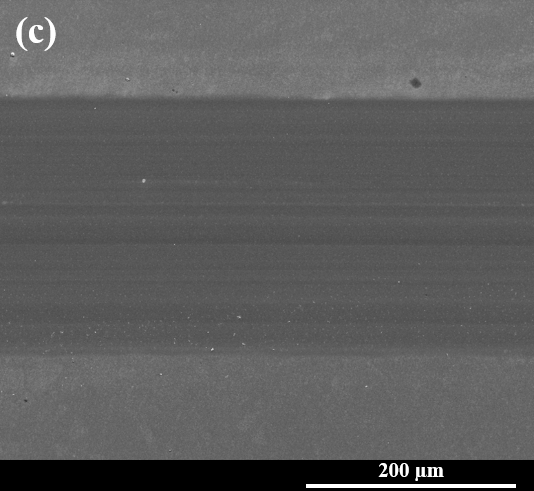 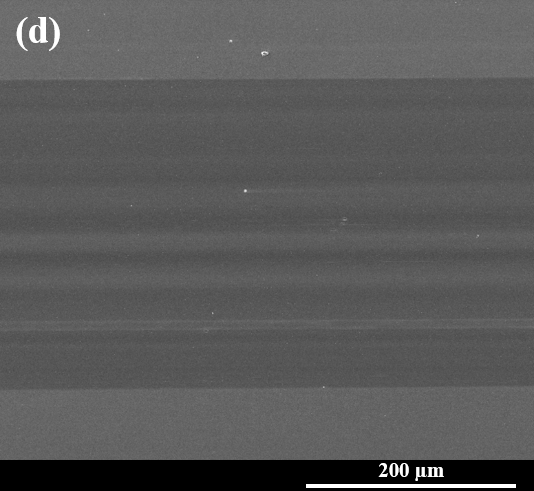 Fig. 4.21. SEM images of the wear tracks on the a-C films synthesised at different pulsed substrate negative bias voltages: (a) 50 V, (b) 90 V, (c) 130 V and (d) 170 V.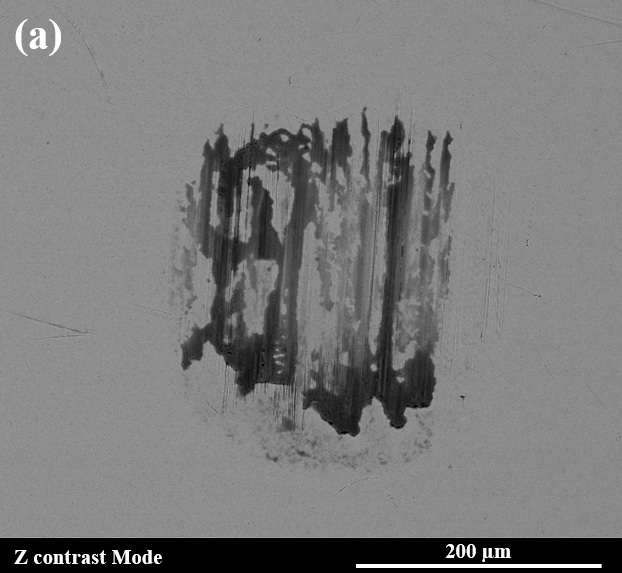 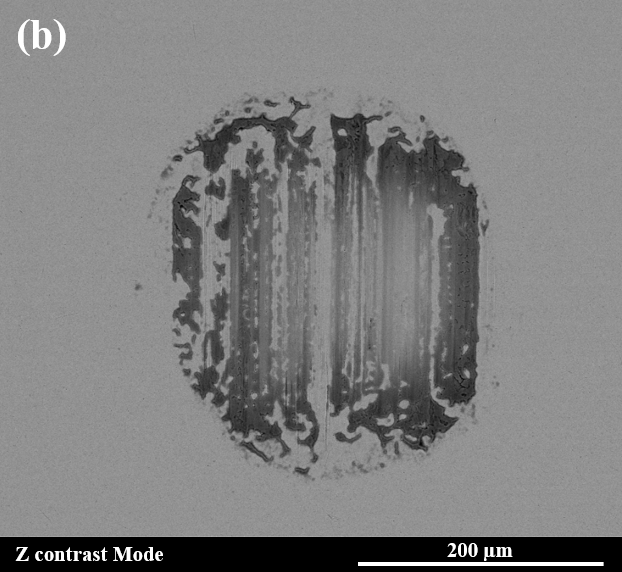 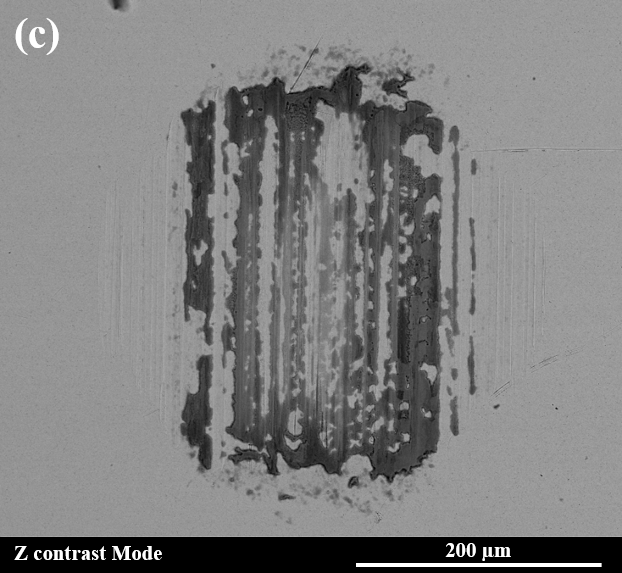 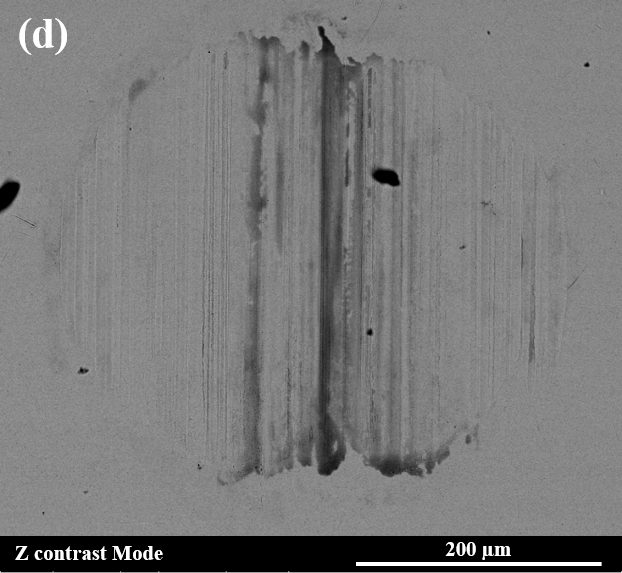 Fig. 4.22. SEM images of the worn areas on the SAE 52100 ball counterface corresponding to a-C films synthesised at different pulsed substrate negative bias voltages: (a) 50 V, (b) 90 V, (c) 130 V and (d) 170 V.      Raman spectroscopic analysis of the worn region on the ball counterface, (shown in Fig. 4.23) confirms that the transfer layer is a carbon film with some iron oxides also embedded within it. The G peak shifted has shifted to a higher wavenumber of 1586 cm-1 and the FWHM(G) has decreased to a lower value of 138 cm-1 (compared to the as-deposited a-C film), which indicates that the transfer film is significantly more graphitic in nature than the deposited a-C film. As shown in Fig. 4.22 (a), (b) and (c), a semi-continuous transfer layer covers most of the worn areas. On the contrary, for the situation in Fig. 4.22 (d), there is only a small area in the centre of the worn region covered by transfer layer. The formation of the graphitic transfer layer is believed to be the reason of the low CoF for the DLC films [186, 187]. Therefore, the high CoF for the a-C film deposited at substrate negative bias voltage of 170 V can be attributed to the lack of early formation of a continuous carbon transfer film. 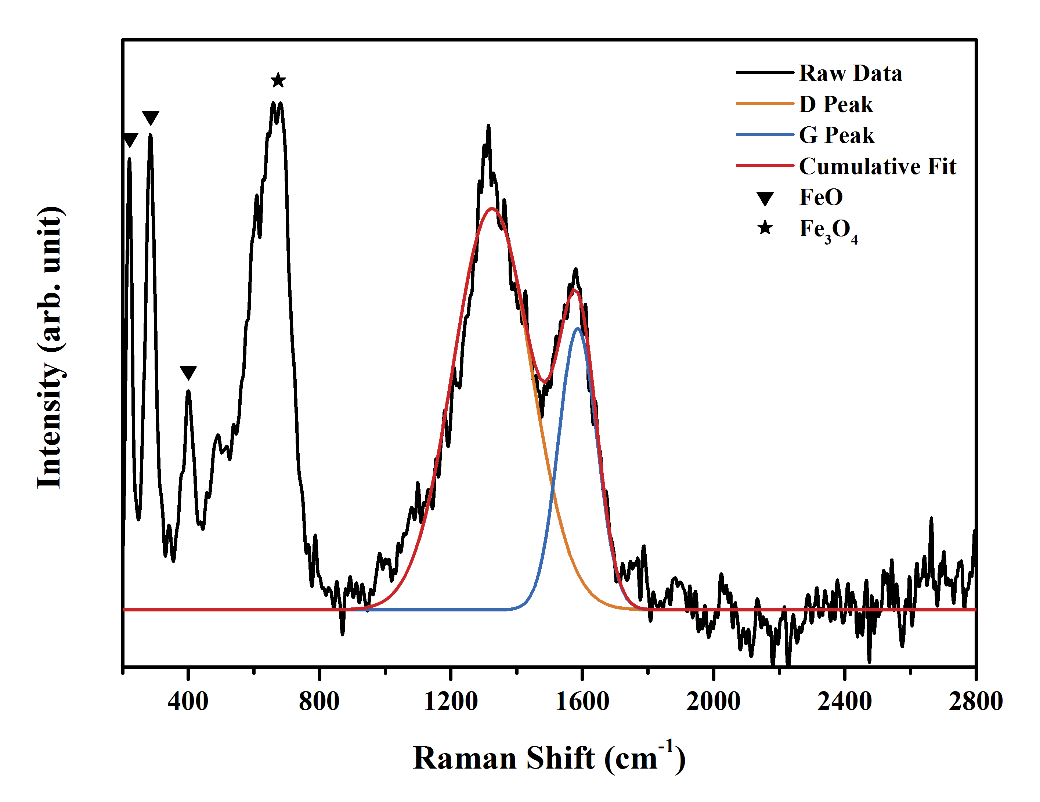 Fig. 4.23. Raman spectrum of the worn region on the 52100 steel ball counterface sliding against the a-C film synthesised at a pulsed substrate negative bias voltage of 50 V.      Since metal oxide wear debris generated during the reciprocating sliding wear process could be one of the reasons for causing the unusual high CoF of the a-C films sliding against SAE 52100 steel, one sample (deposited at the substrate bias voltage of 50 V) was also investigated by SEM, without removing the loose debris. It can be seen that a large amount of wear debris was accumulated at the end of the wear track on the both sides. Some particles appear to be agglomerated together into plates of larger sizes. The EDX mapping results (Fig. 4.24) show that there was no delamination inside the wear track (uniform carbon, argon and chromium distribution is seen inside and outside of the wear track). The elemental constituents of the wear debris are primarily iron, oxygen and carbon. SEM and EDX mapping of the worn regions on the ball counterface is shown in Fig. 4.25. A semi-continuous transfer layer was formed in the centre of the worn region, surrounded by the wear debris. The EDX results show that the transfer film contains a high amount of oxygen, which is likely be due primarily to oxidization of the ball counterface. Further investigation (Fig. 4.26 and Fig. 4.27) shows that the wear debris embedded in the ball counterface and in the adherent transfer film is of similar composition (i.e. iron, oxygen and carbon). The possible wear mechanism evolution can be described in four stages. In the first stage, the soft steel ball counterface was abraded by the harder a-C film asperities to form wear debris with small size. In the second stage, the steel debris were oxidised and agglomerated to larger platelets, with some of the debris been embedded in the counterface surface. In stage three, the embedded hard oxidised particles act as an abradant to locally remove the a-C film, which would explain the ploughing marks in the film wear track. In stage four, the wear particles from the a-C film, together with the wear particles from the steel ball counterface are compacted together by the applied load and form the transfer layer. When the transfer layer is formed, direct contact between the a-C film and the SAE 52100 steel ball counterface would be removed, with the (easily sheared) carbon transfer layer largely decreasing the wear rate of both the a-C film and the ball counterface.   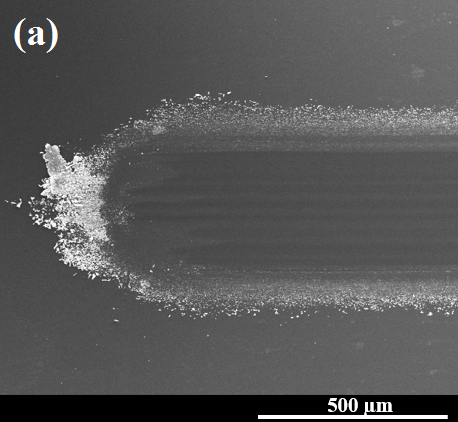 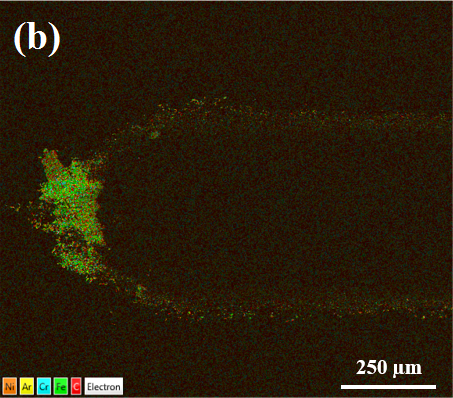 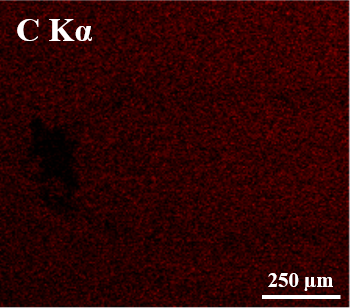 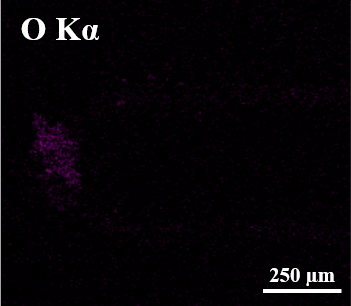 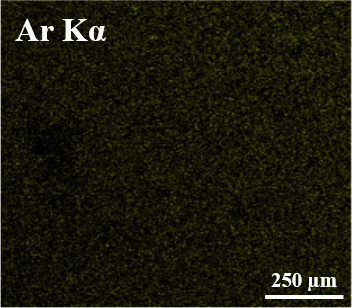 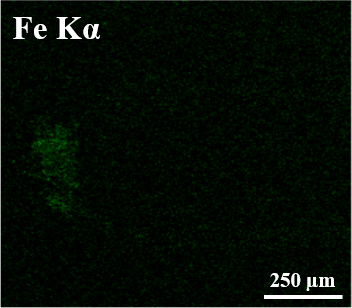 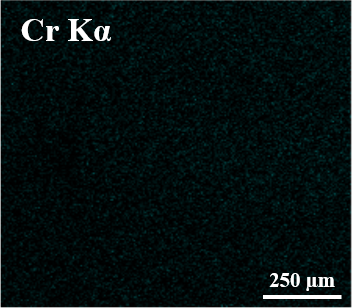 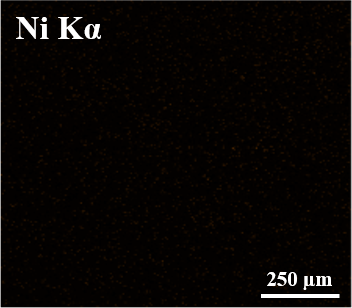 Fig. 4.24. Wear debris on the a-C film surface (and the corresponding EDX mapping) for the film synthesised at a pulsed substrate negative bias voltage of 50 V.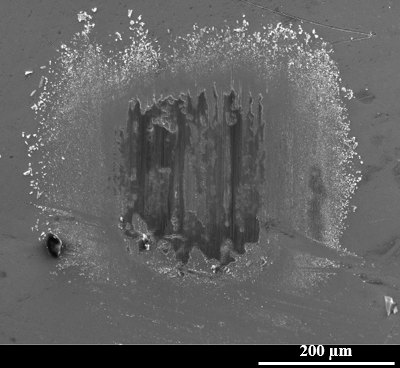 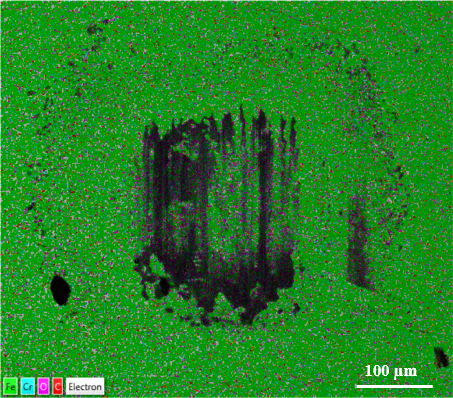 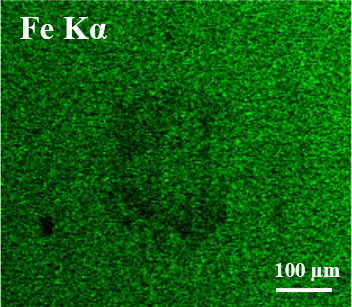 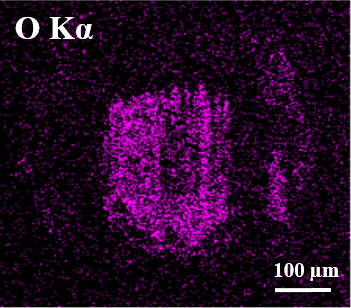 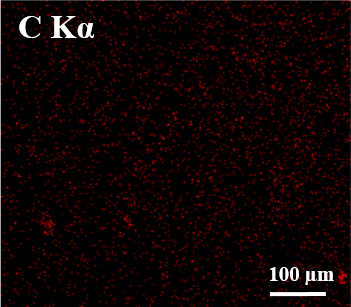 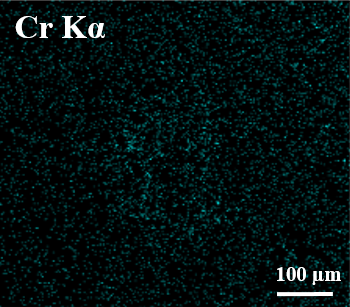 Fig. 4.25. Wear debris on the SAE 52100 steel ball counterface (and the corresponding EDX mapping) of the a-C film synthesised at a pulsed substrate negative bias voltage of 50 V.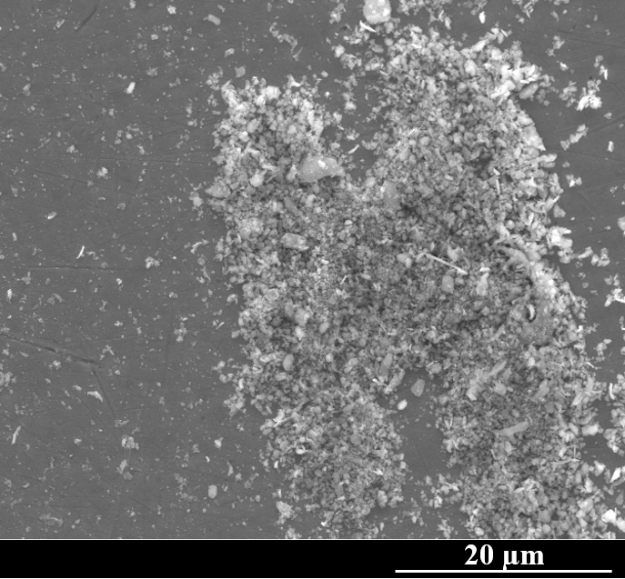 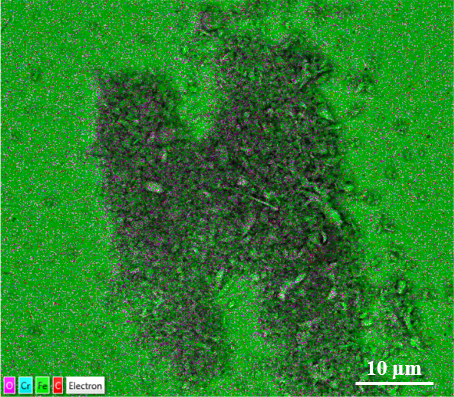 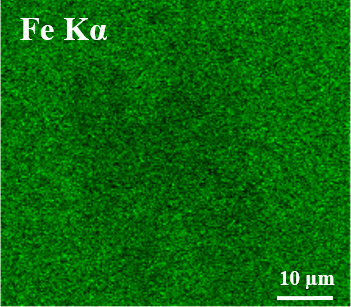 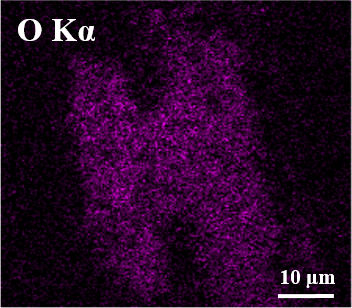 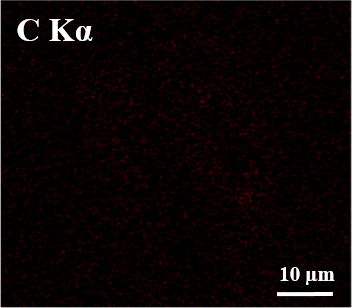 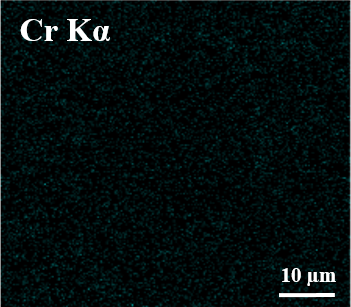 Fig. 4.26. Loose wear debris on the SAE 52100 steel ball counterface (and the corresponding EDX mapping) of the a-C film synthesised at a pulsed substrate negative bias voltage of 50 V.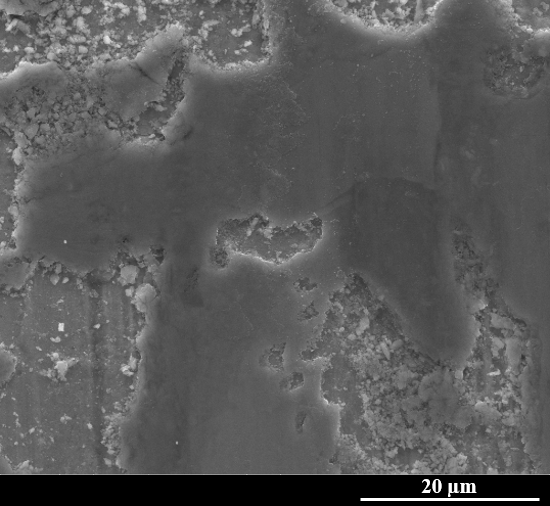 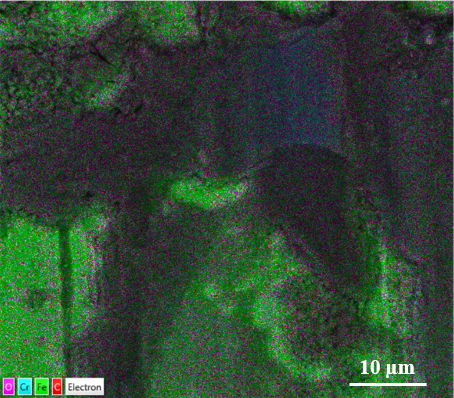 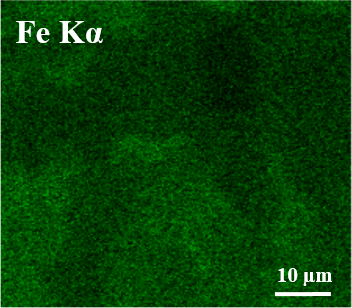 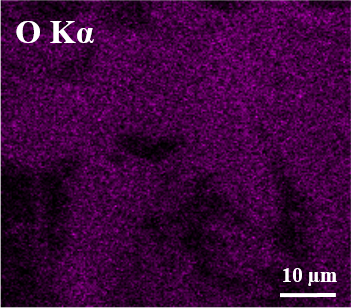 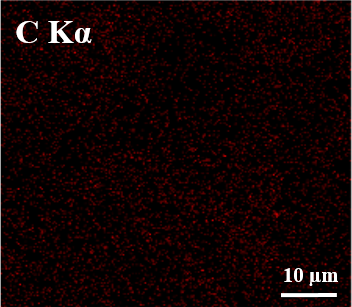 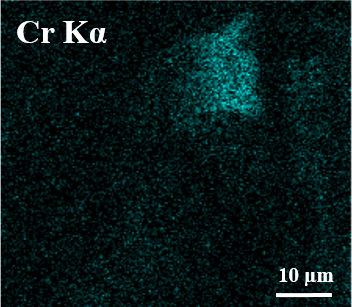 Fig. 4.27. Compact wear debris on the SAE 52100 steel ball counterface (and the corresponding EDX mapping) of the a-C film synthesised at a pulsed substrate negative bias voltage of 50 V.4.6.4 Specific Wear Rate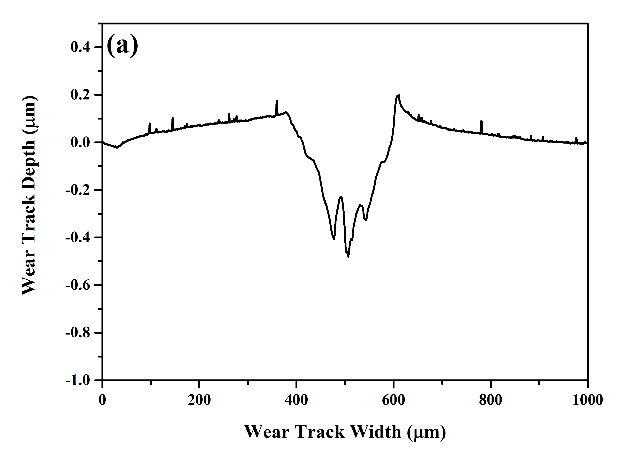 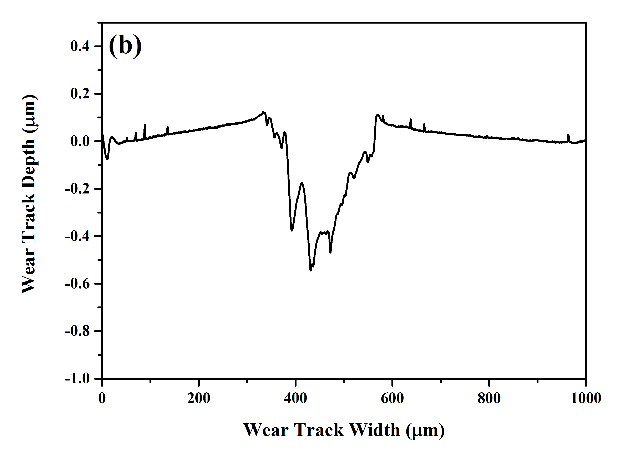 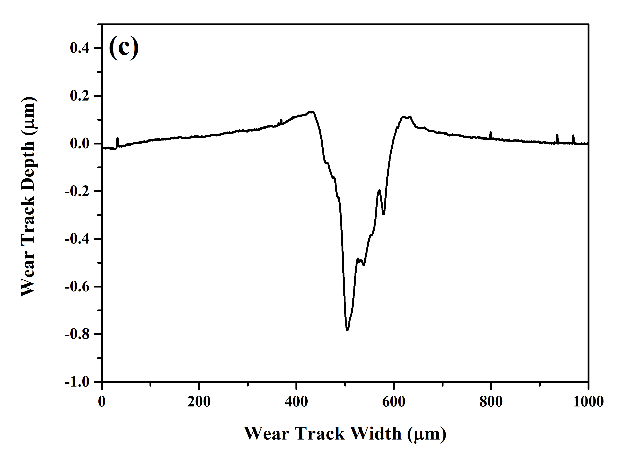 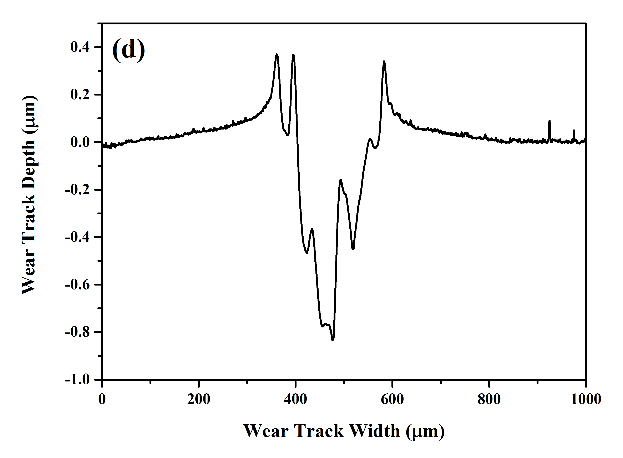 Fig. 4.28. The profiles of the wear tracks of the a-C films synthesised at different pulsed substrate negative bias voltages: (a) 50 V, (b) 90 V, (c) 130 V and (d) 170 V.            The profiles of the wear tracks of the a-C films deposited at different substrate bias voltages are shown in Fig. 4.28. It can be seen that the maximum wear depths of the a-C films deposited at a substrate negative bias voltage of 50 V and 90 V are around 0.4 µm and the values for the other two a-C films are around 0.8 µm. However, the wear track width of the sample deposited at a substrate negative bias voltage of 130 V is the smallest, which may due in fact to the narrower transfer film formation (and the largest hardness). The calculated specific wear rates are shown in Fig. 4.29. There is no obvious difference between the specific wear rate of the a-C films deposited at substrate negative bias voltages from 50 V to 130 V. All three of these three types of the a-C films demonstrate a low specific wear rate around 8.5×10-8 mm3/Nm. However, when the substrate negative bias voltage is 170 V, the wear rate increase to 1.4×10-7 mm3/Nm, which is 60% higher than the other three types. The high wear rate could due to the less transfer layer formed on the ball counterface. In addition, the initially rougher film surface may be also attributed to this high wear rate.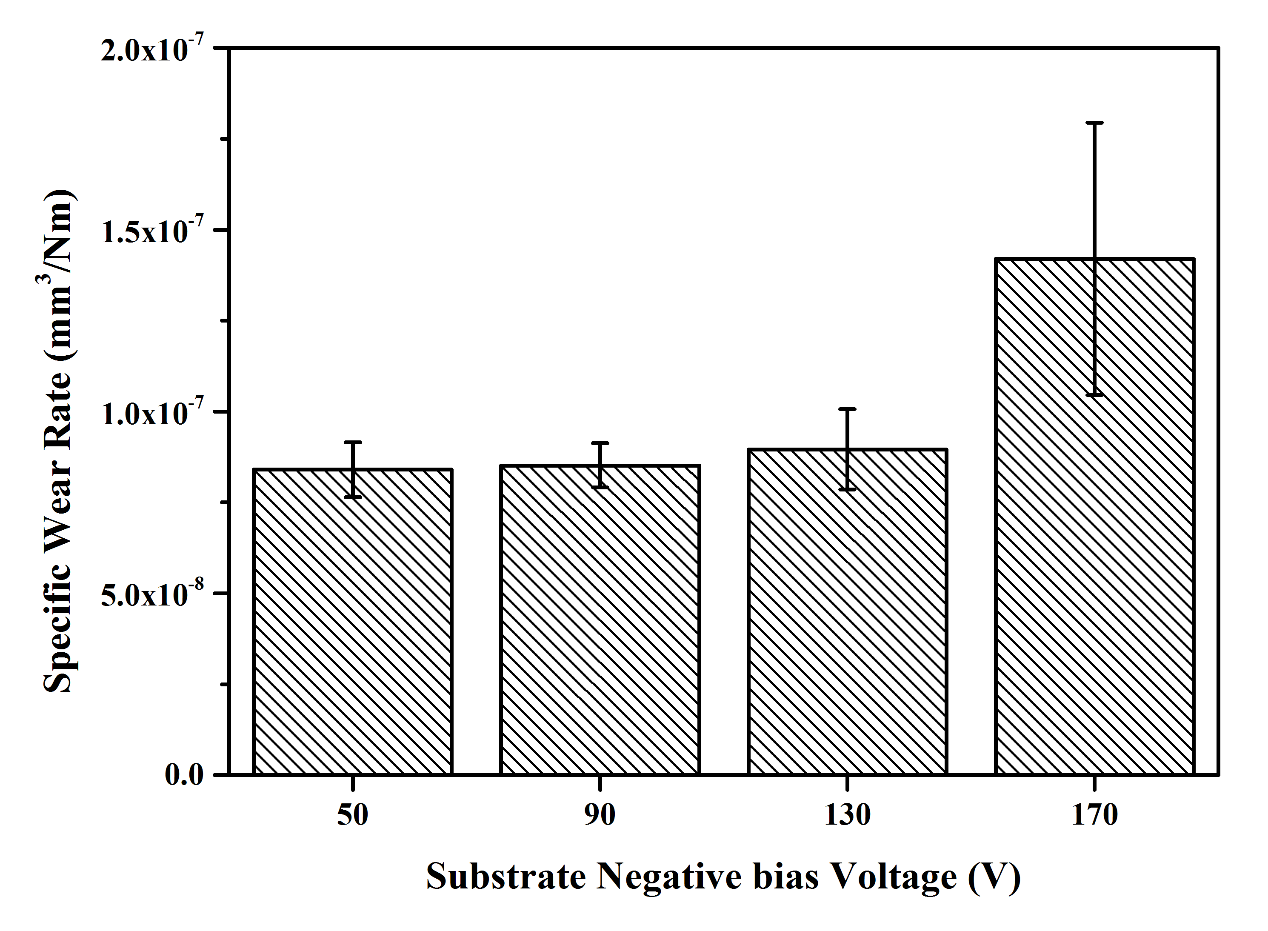 Fig. 4.29. Specific wear rate of the a-C films synthesised at different pulsed substrate negative bias voltages from 50 V to 170 V.4.7 Summary       Four a-C films were deposited at different substrate negative bias voltages (from 50 V to 170 V) at a fixed duty cycle of 30%. The results show that (with increasing substrate negative bias voltage) the substrate ion current density (bombardment intensity also increases. The substrate negative bias voltage has a strong effect to the microstructure and mechanical properties of the as-deposited a-C films. The surface roughness of the as-deposited a-C films kept amost constant when the substrate negative bias voltage varied from 50 V to 130 V, but changed significanly when the voltage was further increased to 170 V. Both Raman and XPS results confirm that all the a-C films have a predominatly sp2 bonded structure. The sp3 content of as-deposited a-C films decreased monotonically with increasing substrate negative bias voltage. The hardness, elastic modulus and internal compressive stress followed a similar trend that first increased with substrate negative bias voltage increased up to 130 V and then decreased when the voltage was further increased to 170 V. All films shown acceptable adhesion in VDI Rockwell-C indentation testing and there was no visible delamination during the wear test. The CoF for an SAE 52100 steel ball counterface sliding against the a-C films as around 0.3-0.4. A possible reason for this relatively high CoF could be the use of a steel ball as the counterface. The effect of the substrate negative bias voltage on the tribological and wear properties was not significant. All the films showed a very low specific wear rate. The higher wear rate of the a-C film deposited at a substrate negative bias voltage of 170 V could due to the lack of adequate carbon transfer layer formation in the early stage of sliding contact.Chapter 5 Effects of Substrate Bias Duty Cycle on Mechanical and Tribological Properties of a-C Films In this chapter, the microstructure of a-C films deposited at different pulsed substrate bias duty cycles (10%, 20%, 30% and 40%), at a fixed average substrate negative bias voltage of 110 V, was examined by means of SEM, AFM, Raman spectroscopy, XPS and TEM. The mechanical and tribological properties of the a-C films were also investigated. 5.1 Average substrate ion current density      For conventional magnetron sputtering using a graphite target, the C+ ionisation rate is quite low. The ratio of C/C+ (neutron carbon atoms to carbon ions) is only around 1% [65]. Only a limited number of carbon ions can be accelerated by the substrate bias, and gain enough energy to ‘sub-plant’ into the subsurface of a-C films to form sp3 bond. The remaining 99% percent are the neutron carbon atoms, which only have an energy range of several eV are the main building blocks for forming the a-C film. During the film growth process, the top surface of the film will be continuously bombarded by Ar+ ions (and neutrals). Since the momentum/energy transfer from the energetic Ar species to C atoms at the film surface is inefficient, the Ar species could not knock the carbon atoms/ions into film subsurface to form C=C sp3 bonds, but would densify the surface layer of a-C film by displacing the carbon atom. The change in average ion current density on the substrate (average substrate bias voltage was fixed at 110V), which shown in Fig. 5.1, reveals the ion bombardment situation during the film growth process to some extent.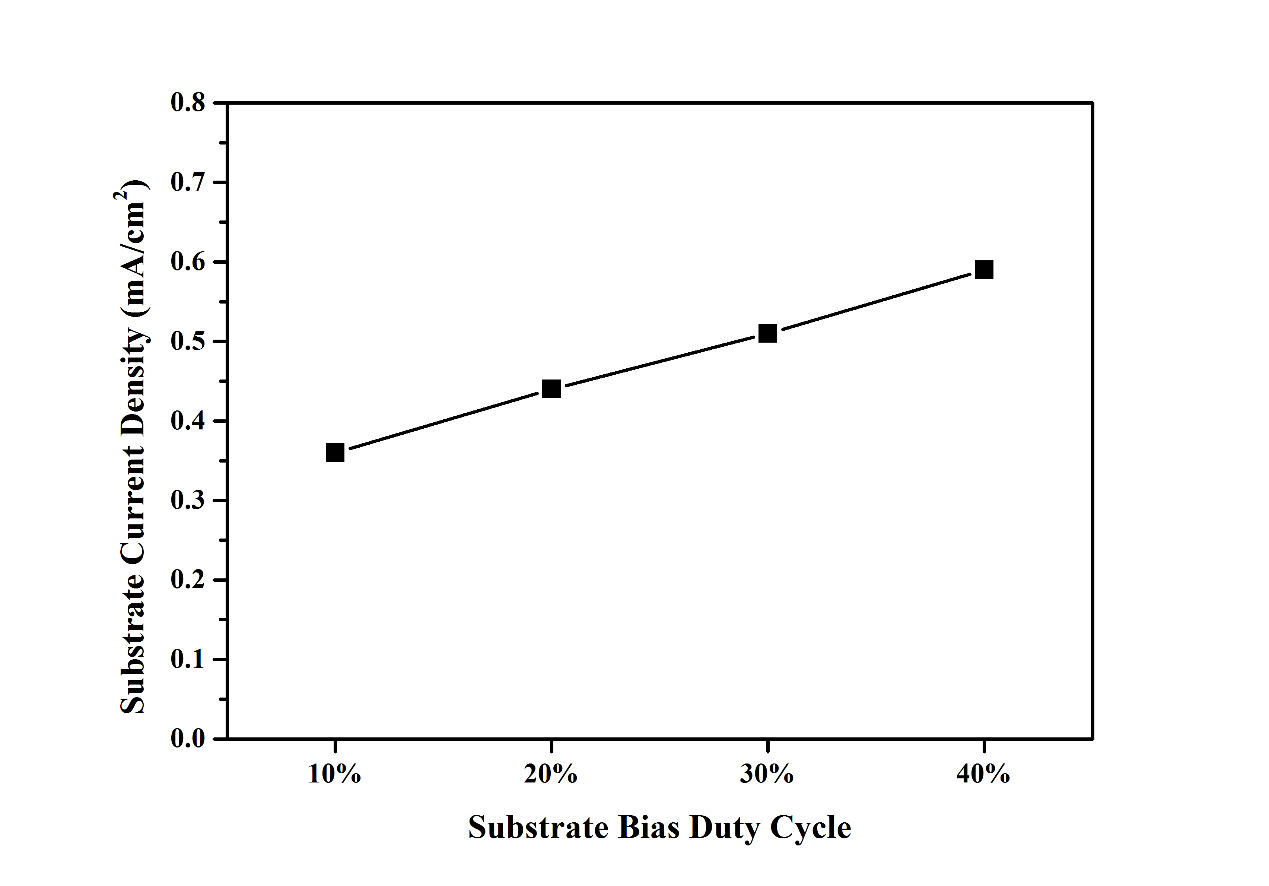 Fig. 5.1. The average substrate iron current density of as-deposited a-C films synthesised by pulsed biasing at -110 V and different duty cycles from10% to 40%.      As discussed in previous chapter, L/λ ratios reveal the energy distribution of ions and neutral species bombarded at the substrate. The calculated L/λ ratios are listed in Table 5.1. The V3/4/J1/2 values (proportional to L/λ ratios) monotonous decreases with increasing the bias duty cycle. It reveals that with increasing the bias duty cycle, the fraction of the bombarding energetic ions increase. Since the bias voltage was fixed, the energetic ions should have similar maximum energy. The total energy transferred to the substrate will increase with bias duty cycle increasing. This is constant with the results in Fig. 5.1 that when the substrate bias duty cycle increases from 10% to 30%, the substrate current density changes from 0.36 mA/cm2 to 0.51 mA/cm2, which means that for the same time period, the amount of energetic Ar+ species bombarding the film surface should increase by about 40%.Table 5.1. V3/4/J1/2 values of the a-C films synthesised by pulsed biasing at -110 V and different duty cycles from10% to 40%.5.2 Microstructure Evaluation 5.2.1 Fracture Cross-section Studies      SEM images of the fracture cross-sectional microstructure of the as-deposited a-C films synthesised at different substrate bias duty cycles are shown in Fig. 5.2. The architecture of the films is essentially the same as the films discussed in Chapter 4, i.e. a chromium adhesion layer on the substrate surface (~200 nm) and chromium-carbon transition layer (between Cr interlayer and a-C film) with a fine columnar structure and a thickness of ~100 nm. The top a-C films deposited at different substrate bias duty cycles have a similar thickness of around 2 µm. Unlike the interlayers with fine columnar structure, all the top layers show a ‘typical’ microstructure of amorphous carbon films, which is dense, smooth and featureless. The small gap between the substrate and the chromium interlayer, which may due to the contamination layer, still exists. 
Fig. 5.2. Cross-sectional SEM images of as-deposited a-C films synthesised by pulsed biasing at -110 V and different duty cycles: (a) 10%, (b) 20%, (c) 30% and (d) 40%.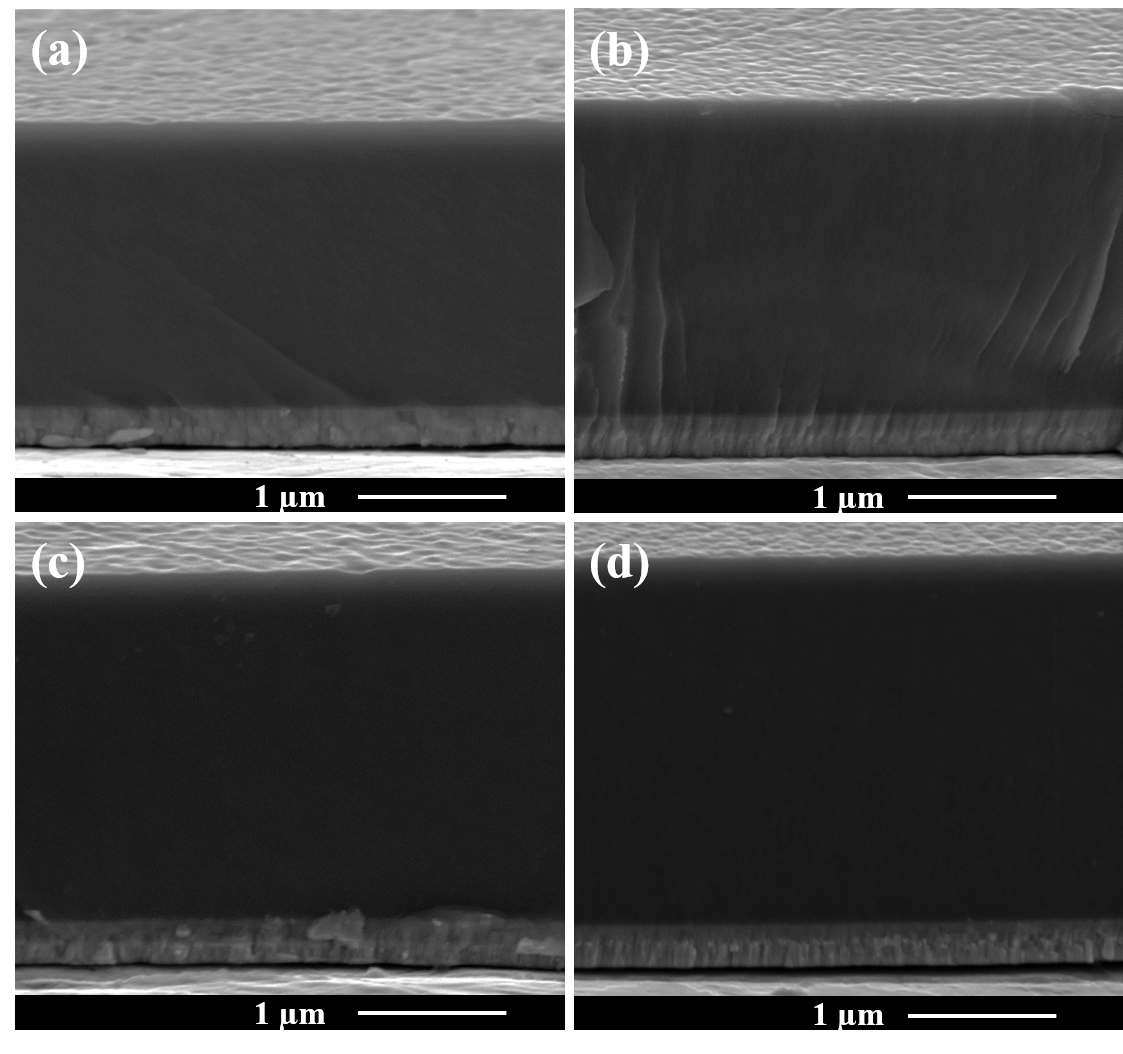 5.2.2 Surface Morphology      The surface morphologies of the as-deposited films and root mean square surface roughness Rq were obtained by AFM, as illustrated in Fig. 5.3. The film fabricated at the substrate bias duty cycle of 10% shows a shallow domed morphology while the other films demonstrate a similar ‘cauliflower-like’ structure. The film deposited at 10% duty cycle has a much higher Rq value (5.17 nm) than the other three films. With increasing substrate pulsed bias duty cycle, the surface roughness initially decreases until the duty cycle reaches to 30% (Rq = 2.13 nm) and then rises again for the sample deposited at a substrate bias duty cycle of 40%. 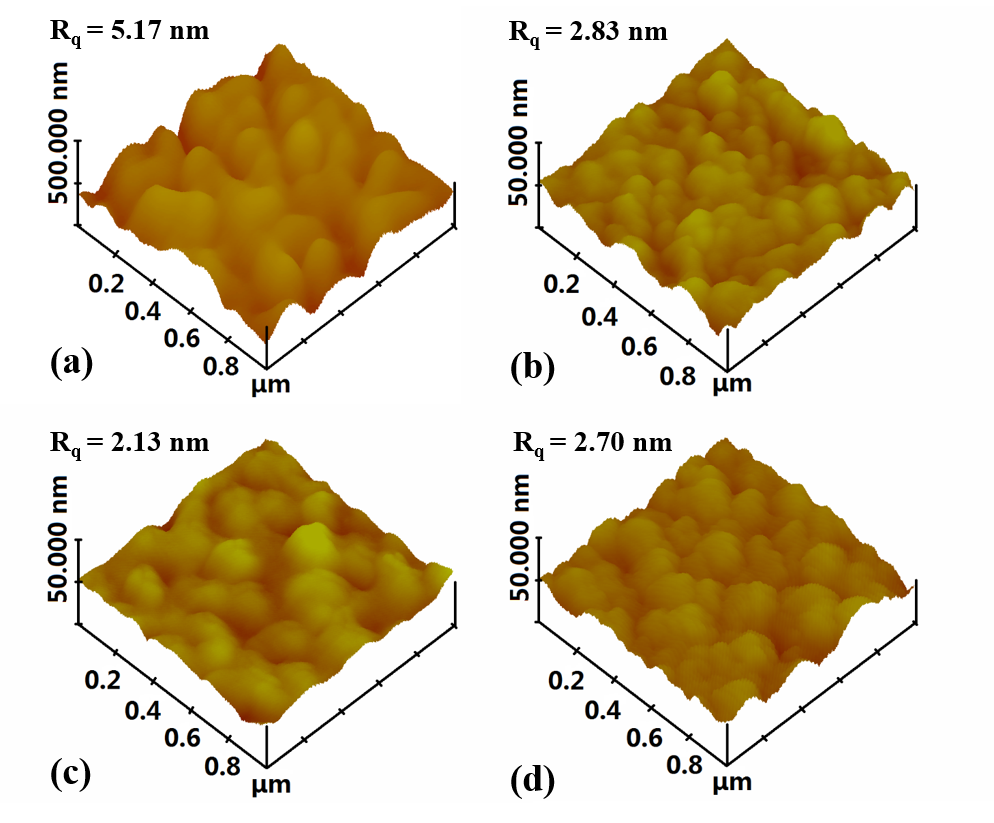 Fig. 5.3. AFM images of as-deposited a-C films synthesised by pulsed biasing at -110 V and different duty cycles: (a) 10%, (b) 20%, (c) 30% and (d) 40%.      The surface roughness evolution for the as-deposited a-C films can be explained by the dynamic competition process between surface roughening and smoothing phenomena during film growth discussed in previous chapter. With increasing the duty cycle of the substrate bias from 10% to 30%, the  bombardment effect by energetic species increased, consequently the surface roughness decreases. However, with further increase of the substrate bias duty cycle, as to the 40%, the surface roughness increases again. This can be explained as following: the sputter etching effort does not play a crucial role like when the substrate bias duty cycle smaller than 30%, while the surface roughening effect becomes more remarkable when the substrate bias duty cycle was further increased. This roughening is believed to be because of the formation of ordered clusters (carbon with sp2 bond rich), which always being associated with diffusion in the film surface [174]. Furthermore, the substrate temperature increases faster with increasing the duty cycle of substrate bias due to more frequent energetic species bombardment could be another reason. 5.2.3 Raman Spectra Analysis      The Raman spectra of as-deposited a-C films synthesised by dual-frequency mode magnetron sputtering with different substrate bias duty cycles are shown in Fig. 5.4. All spectra show an ‘asymmetric broad peak’ between around 600 cm-1 and 2200 cm-1, which is the typical Raman characteristic of a-C films. The fitting positions of the D and G peaks and the definition of the ‘intensity’ of I(D) and I(G) were discussed in Section 4.43. The I(D)/I(G) ratios and the FWHM(G) of as-deposited a-C films are shown in Fig. 5.5. The intensity of the D peak of samples deposited at the substrate bias duty cycle of 10% and 40% is much higher than the intensity of the G peak. In contrast, the maximum intensity of the D peak is closer to the intensity of the G peak for samples deposited at the negative bias duty cycle of 20% and 30%. In a-C films, I(D)/I(G) ratio is a measure of the size of six-fold aromatic rings sp2 clusters [157].  It is generally agreed that the content of sp3 tetrahedral carbon-carbon bonds decreases with increasing of the I(D)/I(G) ratio. Therefore, with increasing the substrate bias duty cycle from 10%, the sp3 hybrid bond content first increased until the biasing duty cycle reaches to 30% and then decreased again when the substrate biasing duty cycle further increased to 40%. This is consistent with the roughness results obtained by AFM; the roughness of the films deposited at substrate bias duty cycles of 10% and 40% war higher, compared to the films deposited at duty cycle of 20% and 30% - and this is probably due to their higher sp2 content in the former, which will develop more ordered clusters by surface diffusion of adatoms during growth. Moreover, these I(D)/I(G)  ratios are higher than those of some diamond-like carbon coatings (I(D)/I(G)  ratio normally less than 1) fabricated by PECVD or CAE, which have relative higher sp3 contents [175-178]. The FWHM(G) is mainly sensitive to structural disorder, which arises from the distortion of the bond angle and bond length [157]. The FWHM(G) continuously increases when the substrate duty cycle increases from 10% to 30% and then decreases with further increase of the duty cycle to 40%. Consequently, the structural disorder of the a-C films may be expected to increase with the increasing duty cycle to 30% and then decrease at 40%. It is worth noting that the change of the FWHM(G) of the a-C films deposited at different bias duty cycles is more obvious than the changes seen in a-C films deposited at different bias voltages (Chapter 4).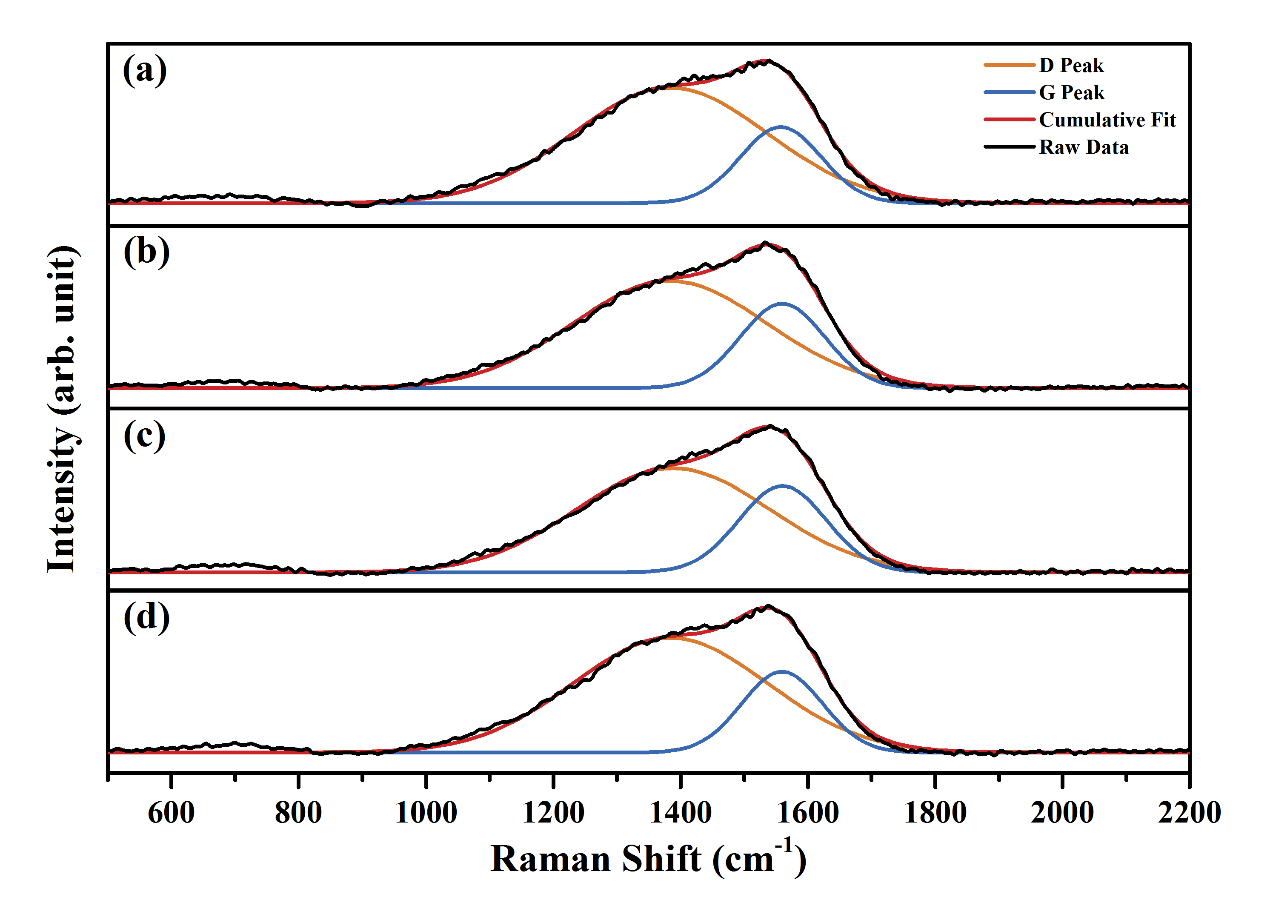 Fig. 5.4. Raman Spectra of as-deposited a-C films synthesised by pulsed biasing at -110 V and different duty cycles: (a) 10%, (b) 20%, (c) 30% and (d) 40%.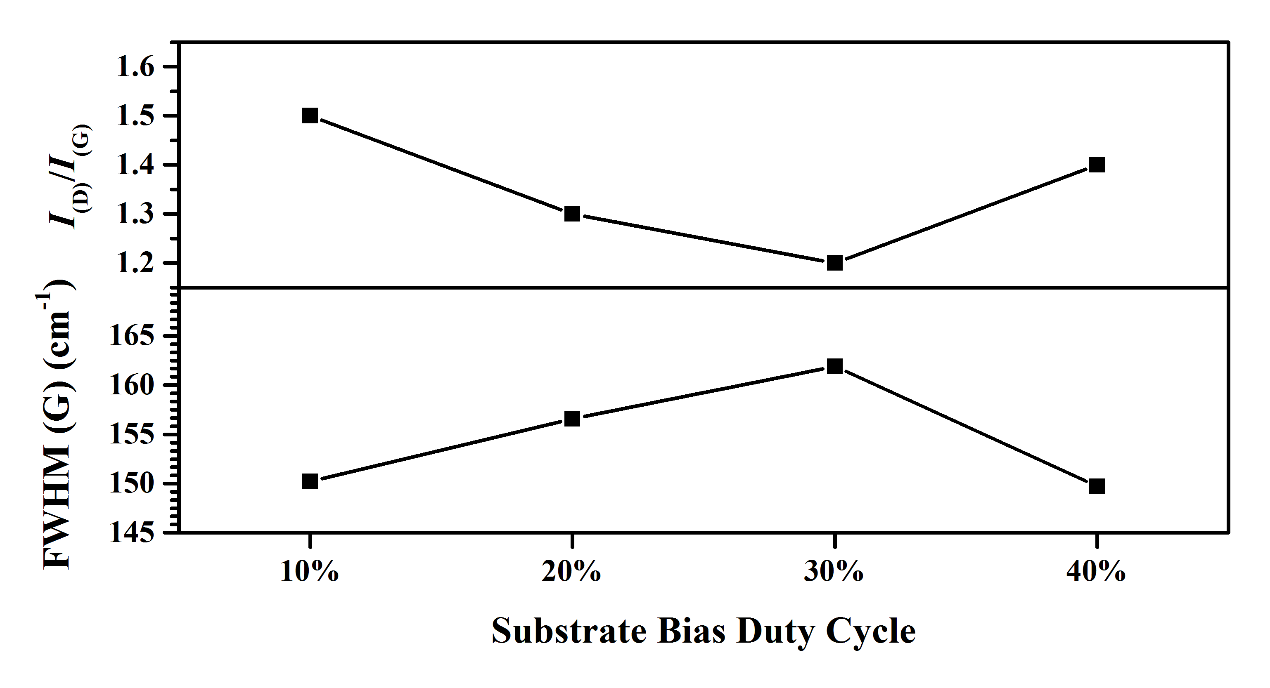 Fig. 5.5. I(D)/I(G) ratios and FWHM(G) of as-deposited a-C films synthesised by pulsed biasing at -110 V and different duty cycles from10% to 40%.5.2.4 XPS AnalysisTable 5.2. Chemical compositions of the as-deposited a-C films synthesised by pulsed biasing at -110 V and different duty cycles from 10% to 40%.      XPS analysis was employed in order to obtain the quantitative chemical composition (by survey spectra) and semi-quantitative bond information (by high-resolution C1s spectra) of the as-deposited a-C films produced at different bias duty cycles. The as-deposited films were sputter cleaned by Ar+ ions for 30 seconds prior to spectrum acquisition to remove adsorbed gas or hydrocarbon/oxide contamination from the sample surface. The high resolution C1s spectra of the as-deposited a-C films are shown in Fig. 5.6. It can be seen that the peak position of the C1s spectrum shifts from lower to higher binding energy and then moved to a lower value again (indicated by the green arrow), with the substrate bias duty cycle increase. The C1s spectra can be fitted by three Gaussian-Lorentzian curves, with centres around 284.1 eV, 284.9 eV and 286.1 eV, corresponding to C=C (sp2), C-C (sp3) and C=O bonding, respectively. It can be seen that, even after the Ar+ ion sputter cleaning process, there was still a small C=O peak, which might because of the remaining oxygen adsorbed on the sample surface. The calculated results show that the sp3 content of the a-C films deposited at negative bias duty cycle from 10% to 40% is 19%, 22%, 23% and 20%, respectively. This is consistent with the Raman spectroscopy data, i.e. sp3 content of the as-deposited a-C films increases first with substrate bias duty cycles up to 30% and then decreases when the duty cycle is further increased to 40%. It is also worth noting that the sp3 contents of all a-C films discussed in this chapter are quite low (<25%), which means the dominant bonding is sp2 for these films. The chemical composition of the a-C films deposited at different substrate bias duty cycles is listed in Table 5.2. The impurities of Fe, Cr and Ni are most probably from cross-sputtering of the stainless steel substrate holder, as discussed in the previous chapter.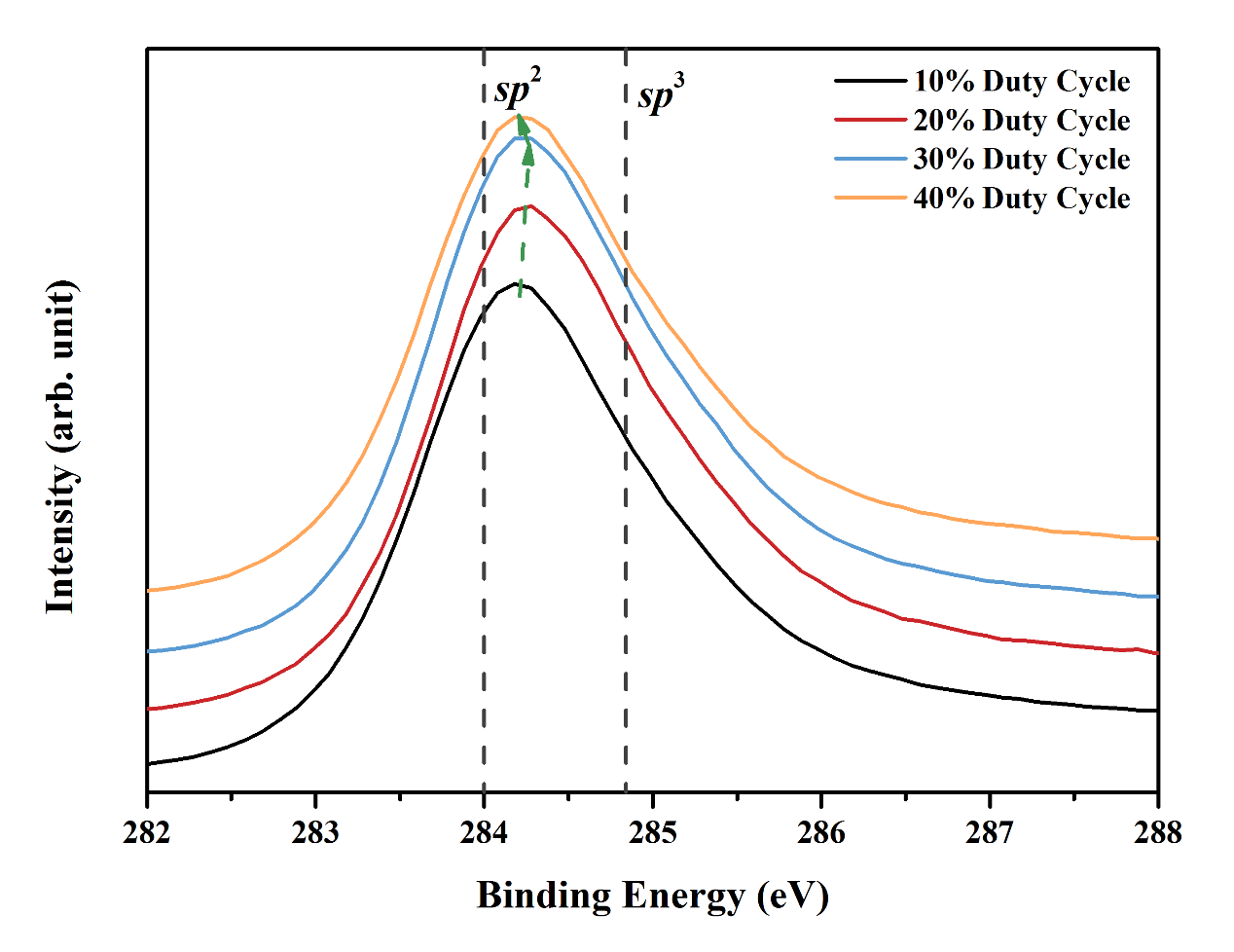 Fig. 5.6 XPS C1s spectra of as-depsited a-C films synthesised by pulsed biasing at -110 V and different duty cycles from 10% to 40%.5.2.5 TEM Analysis      All the bright field HRTEM images show two diffuse rings with a typical amorphous structure (similar as those a-C films discussed in previous chapter) and there is no distinct difference between them. The corresponding SAED patterns revealed two diffused rings, which are also indicative of the amorphous structure of the as-deposited films. The possible nanocrystalline iron carbide or chromium carbide due to the impurities of the Fe and Cr was not observed, even under a higher magnification by HRTEM, which is the same as that described in Section 4.45.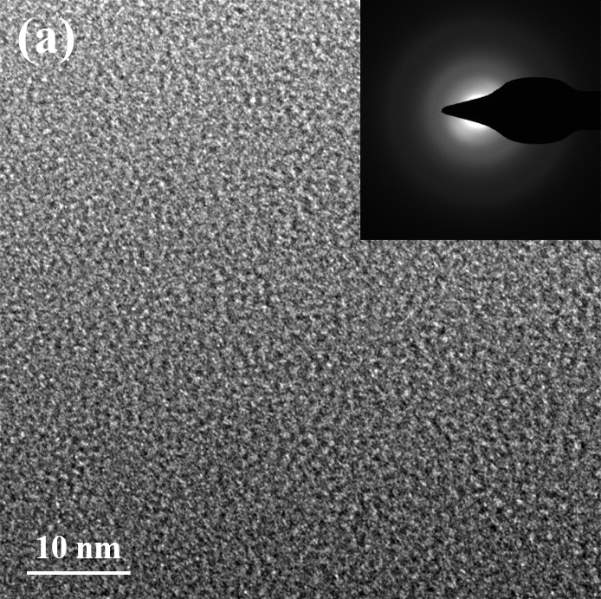 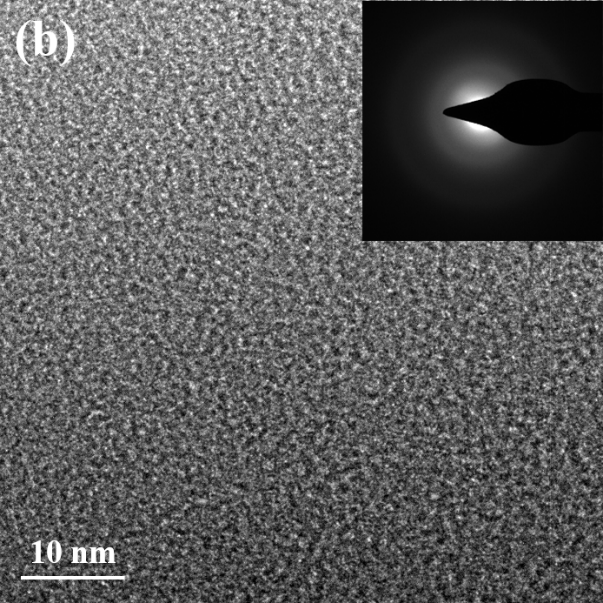 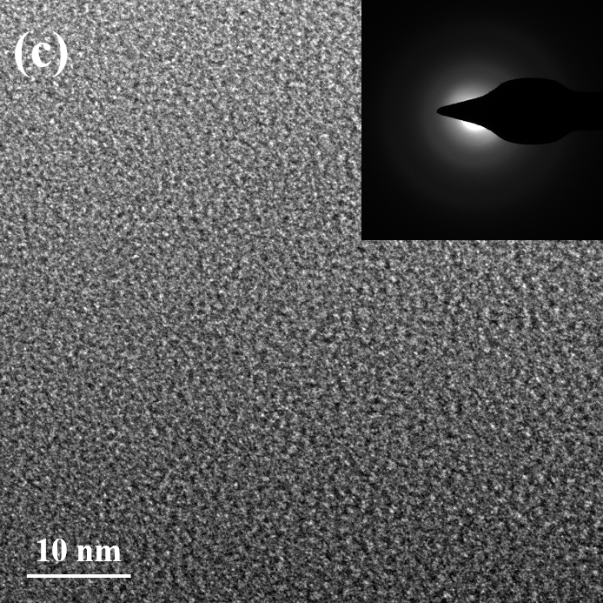 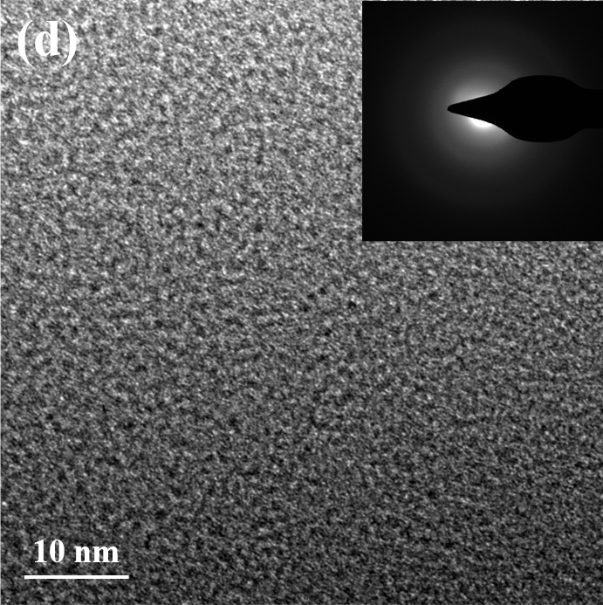 Fig. 5.7. Bright field HRTEM images and SAED patterns (inserted) of the as-deposited a-C films synthesised by pulsed biasing at -110 V and different duty cycles: (a) 10%, (b) 20%, (c) 30% and (d) 40%.5.3 Mechanical Property Evaluation5.3.1 Nano-indentation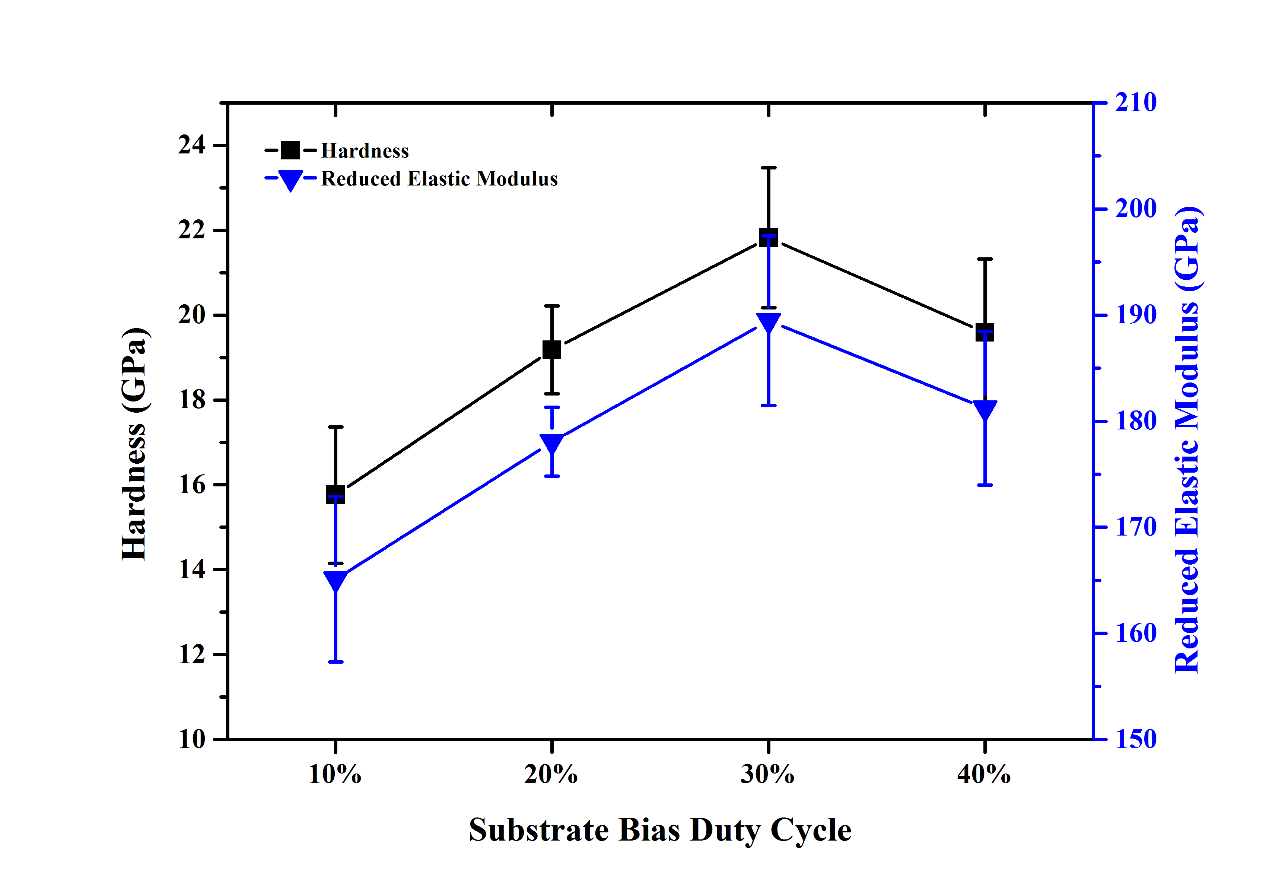 Fig. 5.8. Hardness and Reduced Elastic Modulus of as-deposited a-C films synthesised by pulsed biasing at -110 V and different duty cycles from 10% to 40%.      The H and Er values of as-deposited films obtained by nano-indention testing are shown in Fig. 5.8. The results show that the H and Er values follow a similar trend with change in substrate bias duty cycle, i.e. both H and Er rise with increasing duty cycle from 10% to 30% and then decrease when duty cycle is further increased to 40%. The film deposited at a duty cycle of 20% has the maximum hardness of around 22 GPa. The load-displacement curves of as-deposited a-C films synthesised at pulsed substrate bias of different duty cycles from 10% to 40% under a fixed load of 5 mN is shown in Fig. 5.9. Under such loading conditions, the film deposited at substrate bias duty cycle of 10% (the film with lowest hardness) shows the largest maximum displacement. The elastic recovery ratio (R) is shown in Fig. 5.9. All the tested a-C films show very high elastic recovery. The elastic recovery ratios for the films deposited by substrate bias duty cycle from 10% to 40% are 73%, 78%, 79% and 76%, respectively.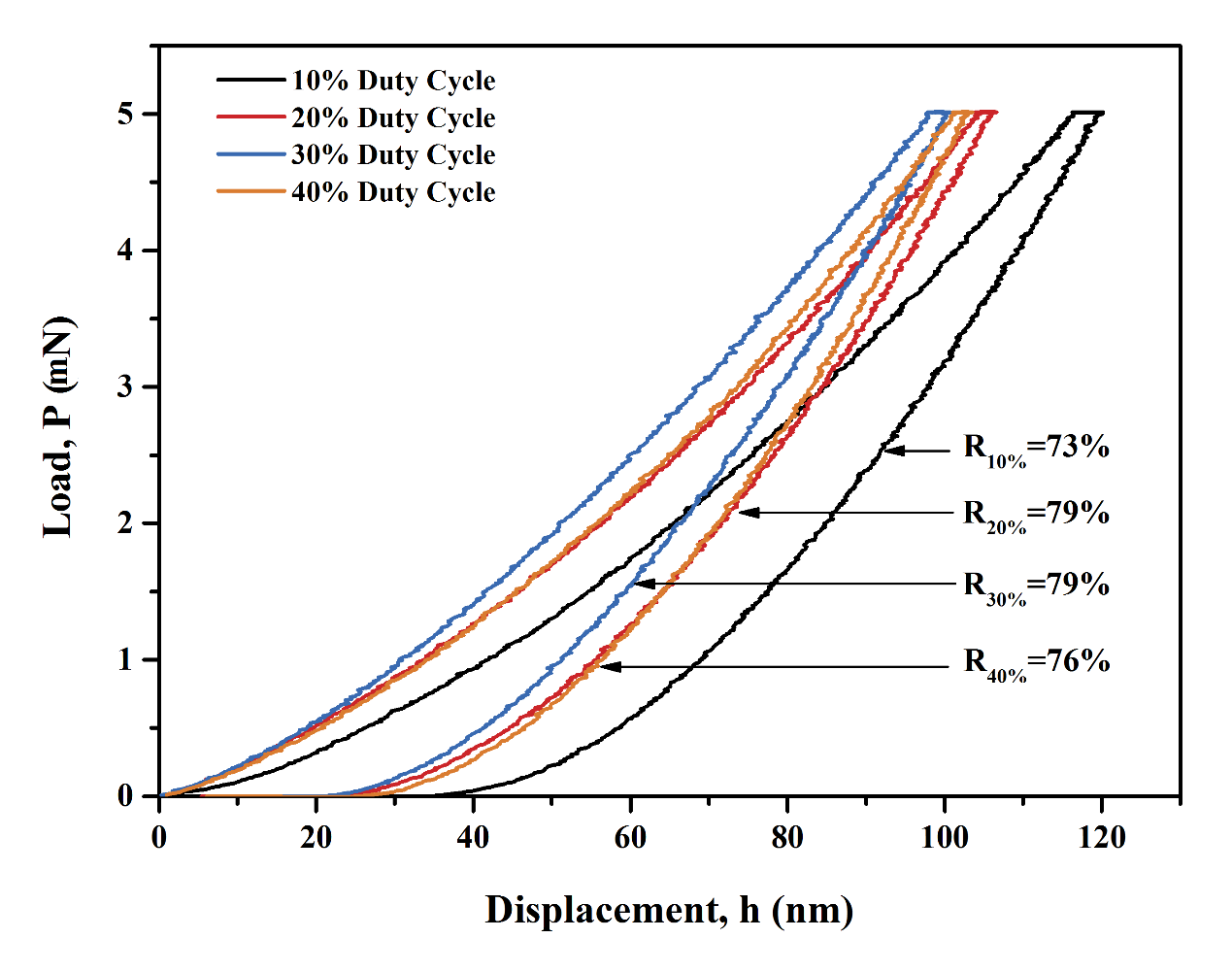 Fig. 5.9 Load-displacement curves of as-deposited a-C films synthesised by pulsed biasing at -110 V and different duty cycles from 10% to 40%.      For conventional diamond-like carbon films, the high hardness is derived from the high concentration of carbon sp3 hybrid bonding. However, the XPS results show that the sp3 content increase is not obvious, i.e. only less than 5%. This means the mechanism for hardness change of the a-C films deposited at different substrate bias duty cycles must be different from that claimed for conventional diamond-like carbon films. One possible reason for explaining this is the film densification caused by continuous energetic Ar species bombardment during the film growth process. The bombardment level will increase with the substrate bias duty cycle increasing as discussed previously. The reduced elastic modulus follows the same trend with the hardness, i.e. first increase and then decease. Similar as the a-C films discussed in previous chapter, the Er values of all the deposited films are varied from 160 to 180 GPa, which are quite close or slightly lower to the Er valve of the AISI 304 stainless steel substrate (~ 200 GPa). This relatively low reduced elastic modulus of the thin films allows the applied load during tribological process to be distributed over a wider area, which improves the load-bearing capacity for the film/substrate system to some extent, as mentioned in previous chapter. The H/Er ratio of the as-deposited films are 0.10, 0.11, 0.12 and 0.11, respectively, which are slight higher than those of a-C films as discussed in previous chapter. 5.3.2 Film Internal Stress	      The internal stress of the a-C films deposited at different substrate duty cycles was calculated using Stoney's equation as described in Section 3.3.2. The calculated compressive internal stresses of the a-C films are shown in Fig. 5.10, which vary from 2.4 GPa to 5.5 GPa. The compressive stress rises continuously increase with increasing of the substrate bias duty cycle. The highly intense Ar species bombardment will promote the surface and sub-surface defects formation such as the trapped implantation ions and point defects [188]. The internal stress of the a-C film is related to the structure distortion, which is affected by the defects. Therefore, the internal stress will increase with the substrate duty cycle increasing [24]. The average internal stress of ~3 GPa of the deposited a-C films is much higher than the reported GLC films [24] (below 1 GPa) and even higher than some high sp3 content (~70%) DLC film [20] (similar as those in previous chapter). Such high level of internal stress could reduce the adhesion of these a-C films.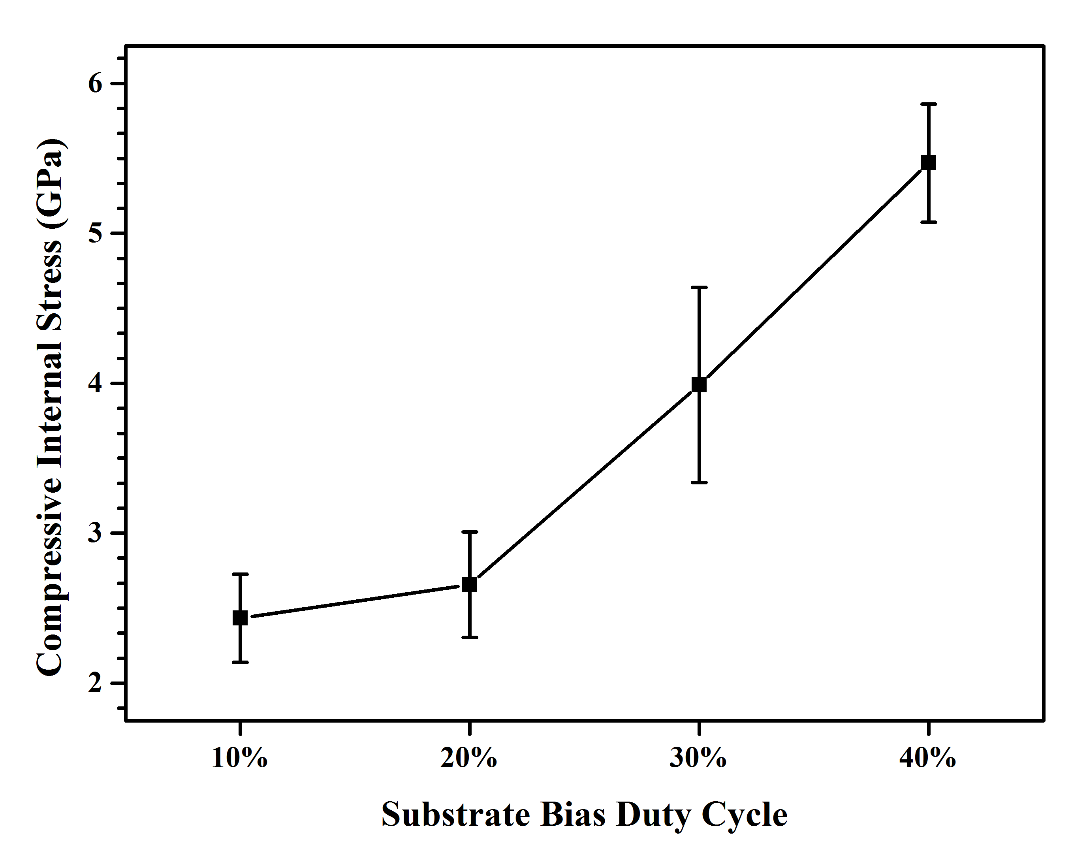 Fig. 5.10. The internal stress of the a-C films synthesised by pulsed biasing at -110 V and different duty cycles from 10% to 40%.5.4 Tribological Property Evaluation5.4.1 VDI Rockwell Adhesion Test      The adhesion of the deposited a-C films on the AISI 304 stainless steel substrate were evaluated by the VDI Rockwell Adhesion test. The SEM images of the indentation craters are shown in Fig. 5.11. The a-C films fragmented into small pieces and indented into substrate. Large piece of delamination and radial cracks can be seen near the edge of the indentation crater of a-C films deposited at the substrate duty cycle of 10% and 20%. Similar features could not be found in the other two samples. According to the VDI 3198 standard, the adhesion level of the a-C films deposited at a substrate bias duty cycle from 10% to 40% are HF4, HF4, HF3 and HF 3, respectively [163]. Again, the real adhesion of the deposited a-C films could be better than HF3-4 level as discussed previously.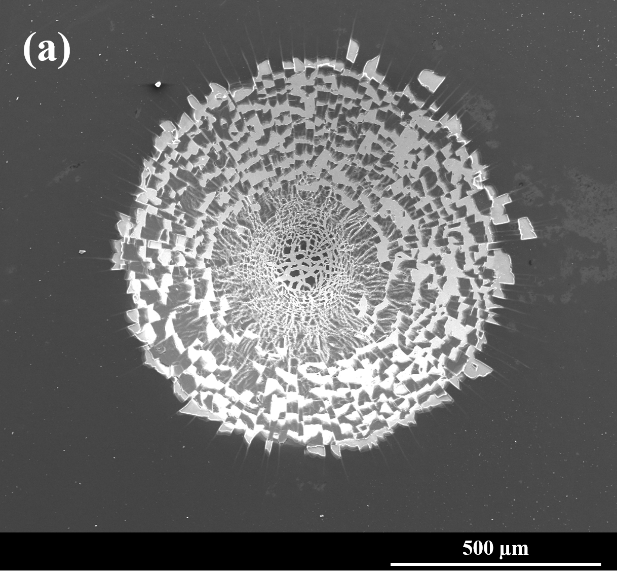 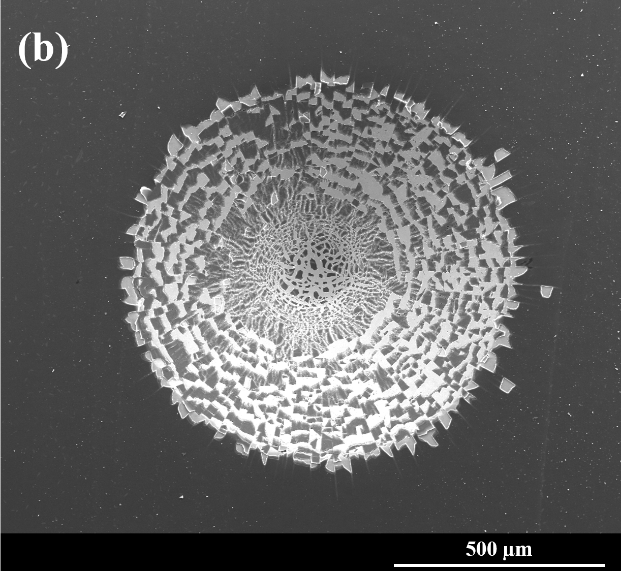 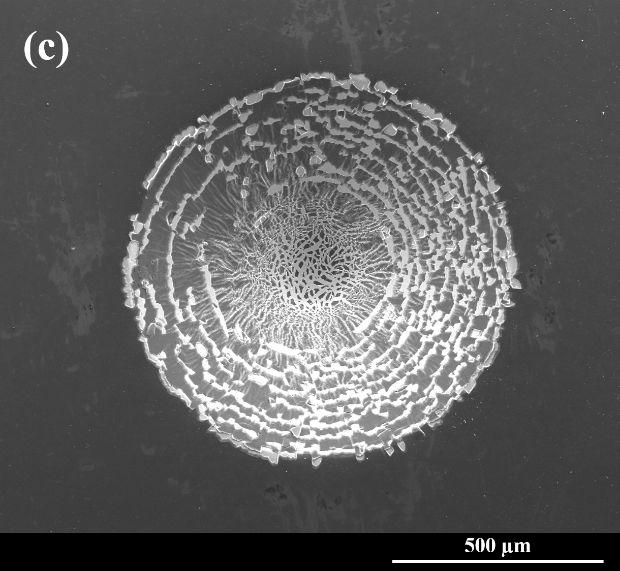 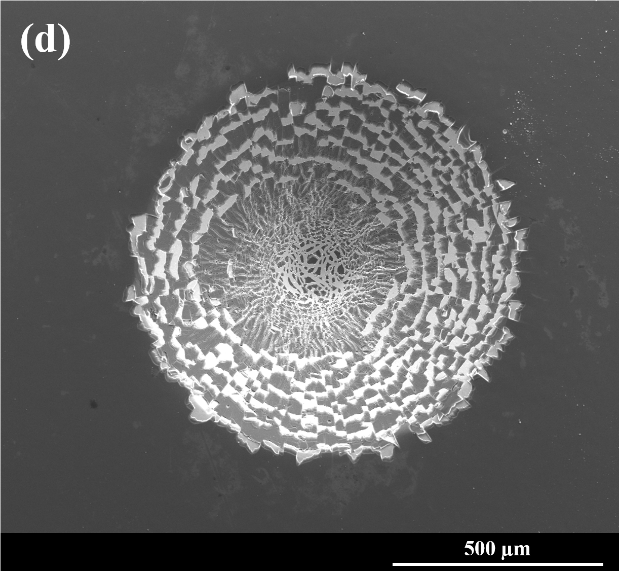 Fig. 5.11. The SEM images of the craters made by VDI Rockwell Adhesion test of a-C films synthesised by pulsed biasing at -110 V and different duty cycles: (a) 10%, (b) 20%, (c) 30% and (d) 40%.5.4.2 Coefficient of Friction      The coefficient of friction (CoF) of each of the a-C films (deposited at different substrate bias duty cycles) sliding against SAE 52100 steel balls, are shown in Fig. 5.12. It can be seen that the CoF values of all films fluctuate considerably but are still in a range of 0.15 to 0.25, which is low (compared to, say, ceramic nitride PVD hard coatings, such as TiN, CrN) but still slightly higher than conventional diamond-like carbon films with typically a CoF of ~0.1 [4, 182]. Moreover, the CoF traces of the films deposited at substrate bias duty cycles of 10%, 20% and 40% show a similar trend, i.e. after the ‘run in’ period (during the first 2×103 sliding cycles), the CoFs decrease with sliding distance. In contrast, the CoF of the a-C film deposited at a substrate bias duty cycle of 30% decreases first to a very low point about 0.15 when the sliding cycles are 2.5×103 and then increases gradually to 0.25. 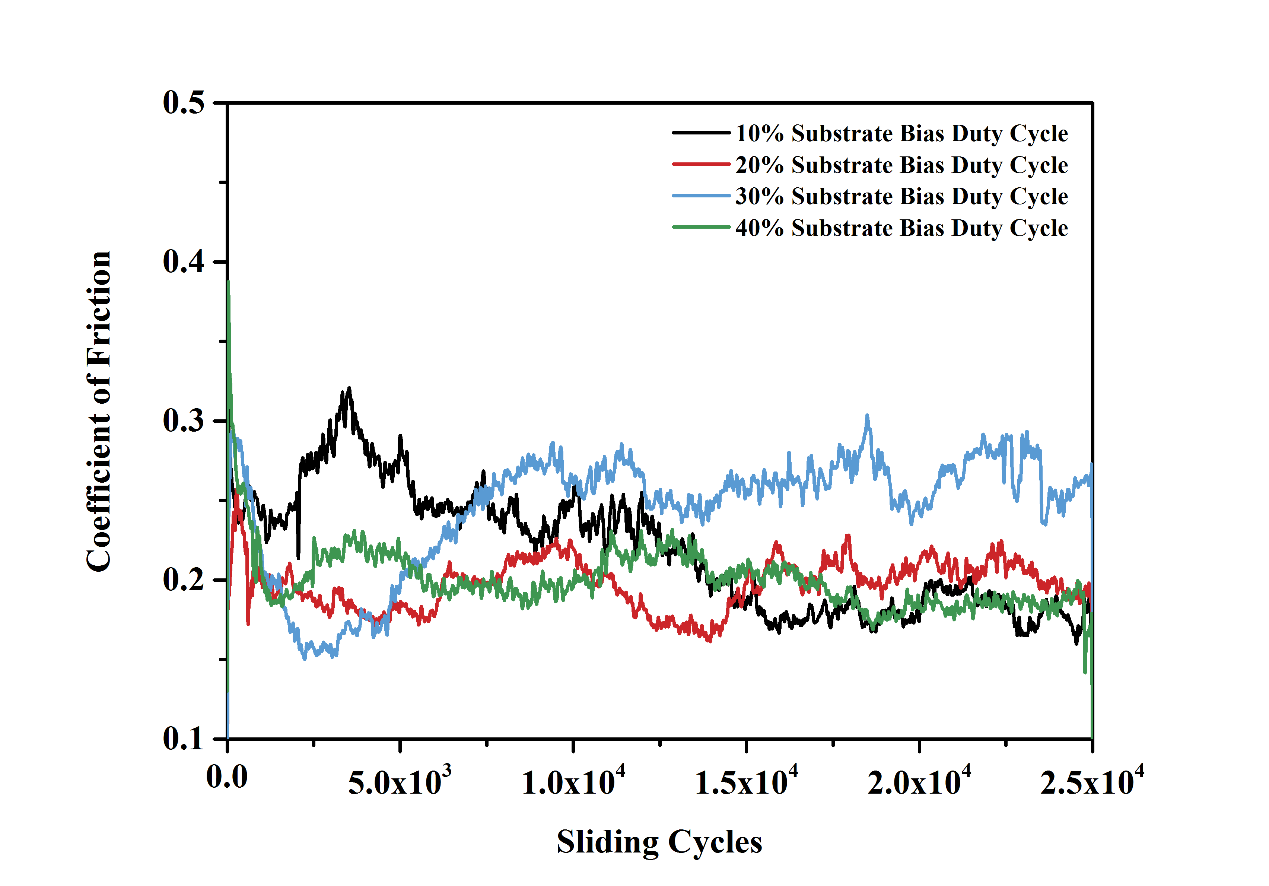 Fig. 5.12. The coefficient of friction of as-deposited a-C films synthesised by pulsed biasing at -110 V and different duty cycles from 10% to 40%.      However, during the whole reciprocating sliding wear testing process, all of the a-C films show excellent wear performance. The average CoF for SAE 52100 sliding against each type of a-C films discussed in this chapter is around 0.2, which is slighter higher than the normal diamond-like carbon or graphite-like carbon films (~0.1). This may because the relative humidity during the reciprocating sliding wear test was kept at 30%. Under such test conditions, the SAE 52100 ball counterface will easily convert into oxide. This tawny colour iron oxidise particles were found on both worn areas of testing ball and a-C films after the sliding wear testing. These particles may act as three-body abrasives during the reciprocating sliding wear process. This could be the reason for the ploughing grooves formation and the CoF increase. 5.4.3 SEM Analysis of Worn Areas       After sliding wear testing, the wear tracks on both a-C films and SAE 52100 counterpart balls were carefully cleaned to remove the loose wear particles. The SEM images (secondary electron image mode) of the wear track morphologies on a-C films are shown in Fig. 5.13. As can be seen, the surface of each wear track is smooth and with no visible delamination, which indicates a good adhesion of such a-C film system on to the AISI 304 stainless steel substrate. However, some ploughing grooves in the wear tracks can be seen along the sliding direction. The SEM images (backscattered electron image mode) of surface morphology of the ball counterface corresponding to different substrate bias duty cycles are shown in Fig. 5.14. The darker colour areas in the centre of the worn region on the counterpart ball is the carbon based transfer layer formed during sliding process. As shown in Fig. 5.14 (a), the transfer layer covers both ends of the worn region along the sliding direction. Only a small area in the centre of the worn region is covered by transfer layer. On the contrary, for the situation in Fig. 5.13 (b) and (c), both the two ends of the worn region along the sliding direction and the centre areas of the worn region are covered by transfer layer. In Fig. 5.13 (d), the transfer layer was indistinct. The sizes of each worn region are also different. The diameter of the corresponding worn region is 420 µm, 380 µm, 330 µm, and 490 µm, respectively. From the detailed surface morphology of the worn region shown in Fig.5.14. It can be seen that the diameter of the worn region on the steel ball counterface decreases gradually with increasing the duty cycles from 10% to 30%. This could be because of the hardness increase of the a-C films when the deposition substrate bias duty cycle increases from 10% to 30%. The higher hardness will increase the load support capacity of the a-C film. 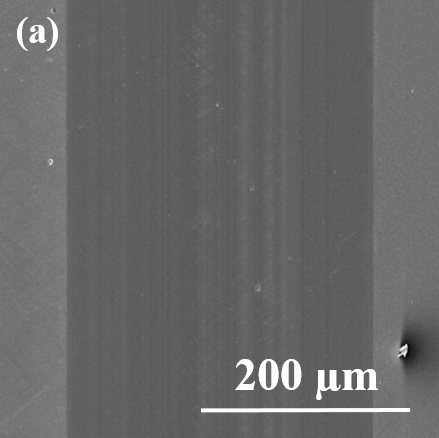 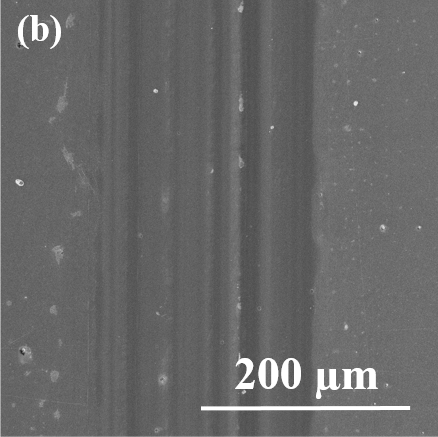 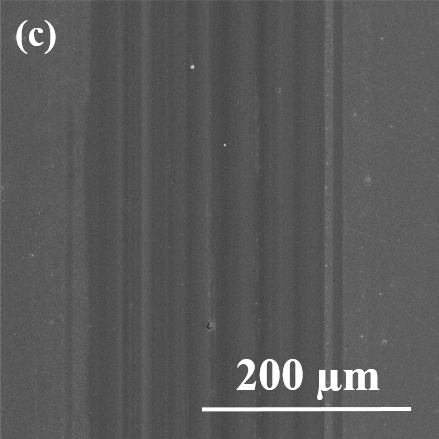 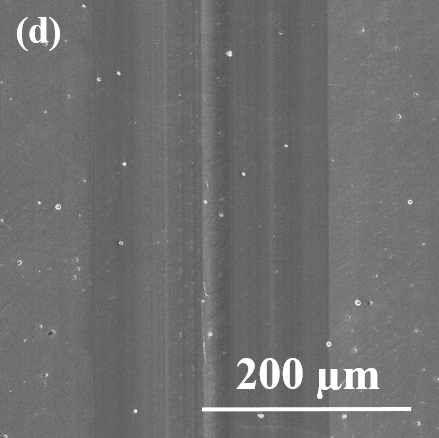 Fig. 5.13.  SEM images of the wear track on the a-C films synthesised by pulsed biasing at -110 V and different duty cycles: (a) 10%, (b) 20%, (c) 30% and (d) 40%.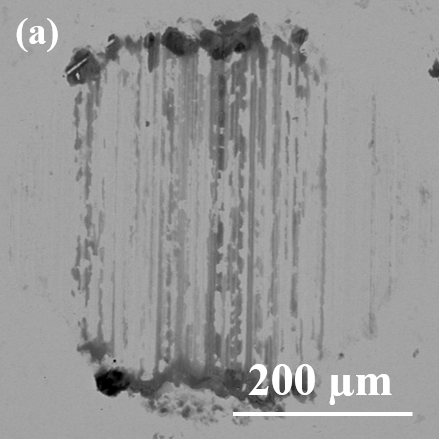 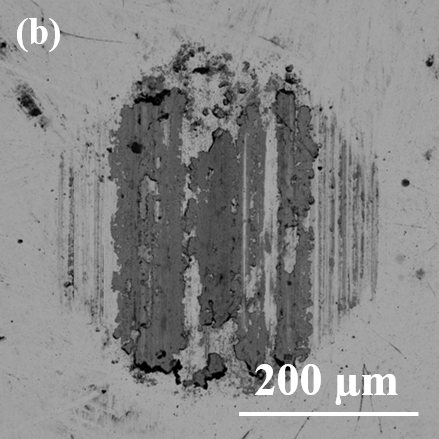 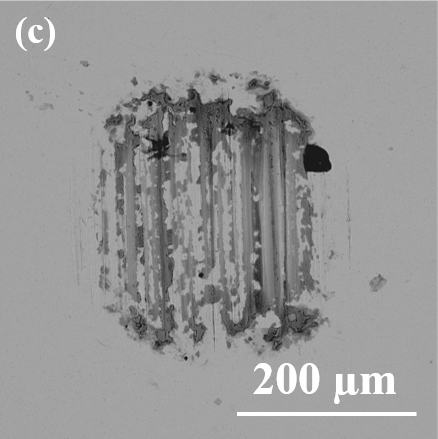 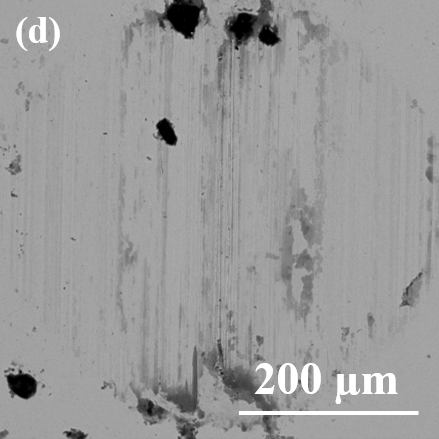 Fig. 5.14. The SEM images (backscattered electron image mode) of the worn region on the ball counterface corresponding to the a-C film synthesised by pulsed biasing at -110 V and different duty cycles: (a) 10%, (b) 20%, (c) 30% and (d) 40%.5.4.4 Specific Wear Rate      The profiles of the wear tracks of the a-C films deposited at different substrate bias duty cycles are shown in Fig. 5.15. The ‘sawtooth’ shaped profiles are due to the above-mentioned ploughing grooves. The maximum depths of the wear tracks are quite different, from 0.5 µm for the a-C film deposited at a substrate bias duty cycle of 30% to 1.9 µm for the a-C film deposited by a substrate bias duty cycle of 40%. The calculated specific wear rates of all a-C films are plotted in Fig. 5.16. All the specific wear rates are at the level of low 10-7 mm3/Nm or less, showing excellent wear resistance. The specific wear rate does not change obviously, when the substrate bias duty cycle increases from 10% to 20%, but decreases to around 40 percent when the substrate bias duty cycle increases to 30%. However, the specific wear rate of the a-C film deposited at a duty cycle of 40% is significant higher than for the other tested films. It is interesting to see the maximum wear depth of the a-C film deposited at a duty cycle of 40% is the highest among all the films - and does not follow the trend with increasing substrate bias for duty cycle changes between 10% and 30%. In addition, the diameter of the worn region on the corresponding testing ball is also the largest, although the hardness of the a-C film deposited at a substrate bias duty cycle of 40% is the second highest. Consequently, this reason of the wear depth formation for the a-C film deposited at a substrate bias duty cycle could be differ from the previous three types of films. The 40% of the substrate bias duty cycle of 40% will lead a high internal stress because of the more frequent Ar+ ions (and neutral species) bombardment. This high internal stress will decrease the toughness of the film and some small piece of delamination will occur during the sliding wear process. These delaminated a-C film particles, which have a high hardness, could embed on the soft sliding ball and act as hard abrasives sliding against the film. This two-body abrasive could be the reason for the specific wear rate increase for the a-C film deposited at a substrate bias duty of 40%.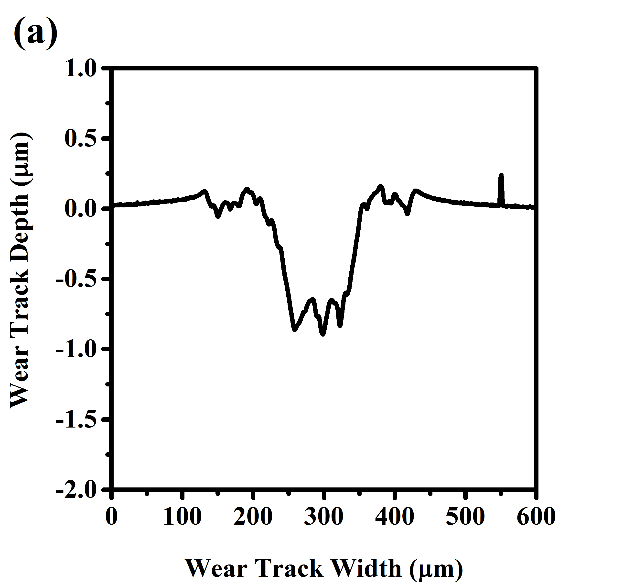 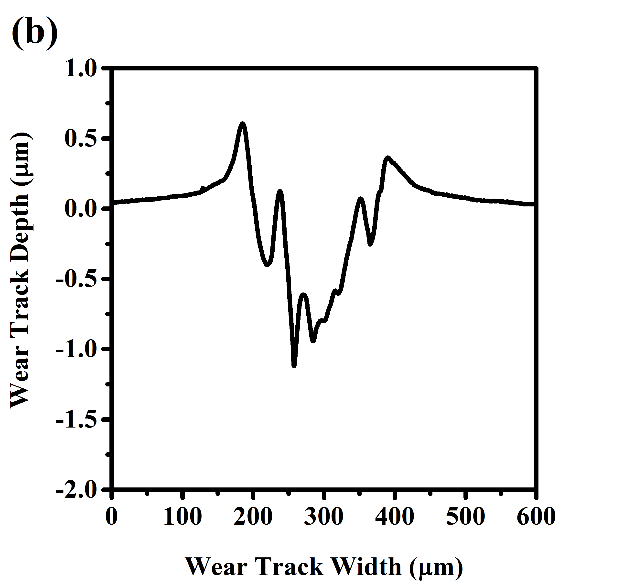 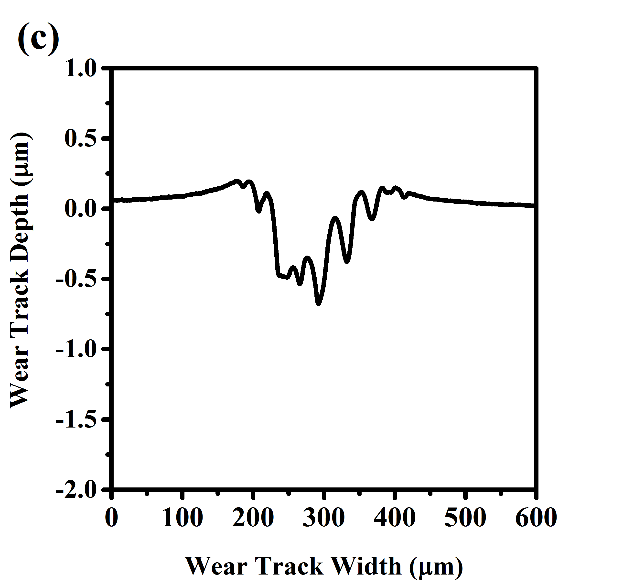 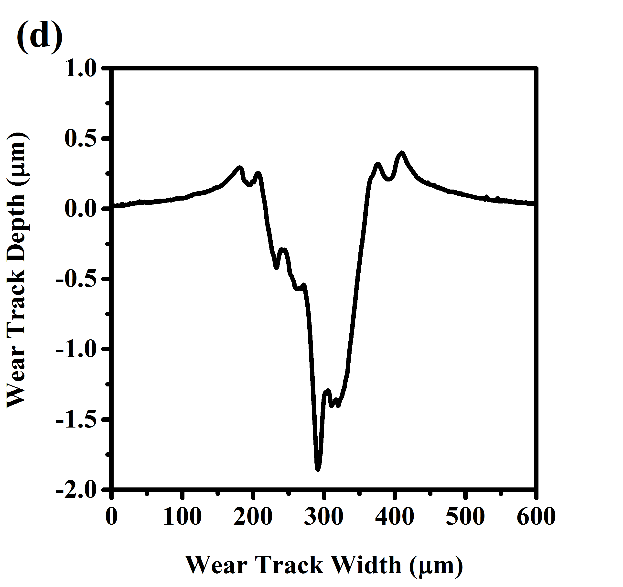 Fig. 5.15. Profiles of the wear tracks of the a-C films synthesised by pulsed biasing at -110 V and different duty cycles: (a) 10%, (b) 20%, (c) 30% and (d) 40%.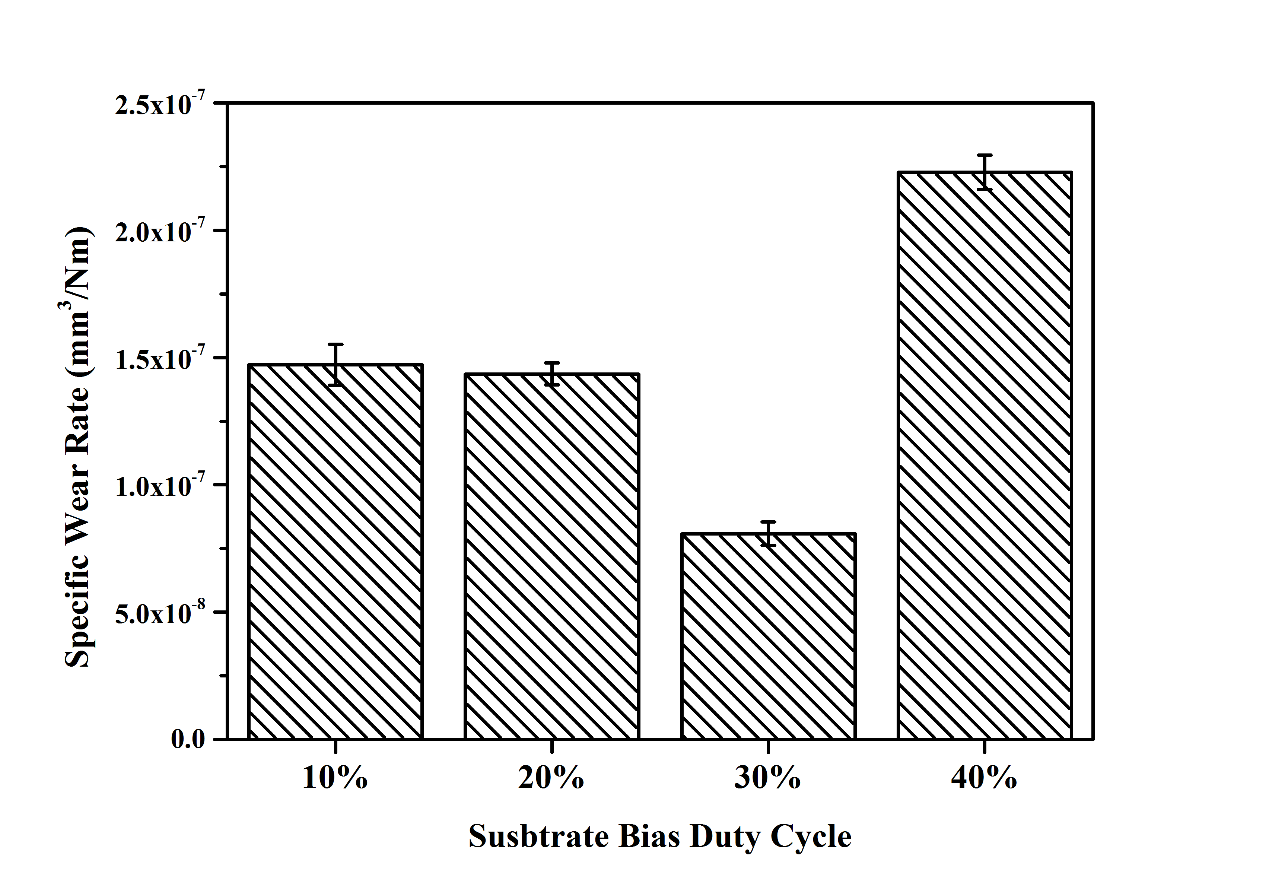 Fig. 5.16. Specific wear rate of the a-C films synthesised by pulsed biasing at -110 V and different duty cycles from 10% to 40%.      In order to check the ‘real’ wear rate of the a-C film, one piece of M2 high-speed steel was also coated with the same a-C film deposited by a substrate bias duty cycle of 20%. The profile of the wear tracks on AISI 304 stainless steel and M2 high-speed steel coupons are shown in Fig. 5.17. It can be seen that the maximum depth of the wear track of M2 high-speed steel coupon (~0.2 µm) is much lower than the wear depth of wear track of AISI 304 stainless steel coupon (~1 µm). The calculated specific wear rate obtained from profilometry scanning of such a-C film on M2 high-speed substrate is 2.1±0.23×10-8 mm3/Nm, which is only 15% of the calculated specific wear rate achieved by the a-C film deposited on AISI 304 stainless steel substrate. This significant difference in wear rate could due to the method used for calculating by the wear track profile, which can be strongly affected by the plastic deformation of the substrate. The calculated maximum Hertzian contact pressure for the reciprocating sliding wear testing is 1035 MPa, which is much higher than the yield stress (σ0.2) of AISI 304 stainless steel (245 MPa [189]) but only slighter higher than the yield stress of the M2 high-speed steel (800 MPa [190]). Under such condition, the AISI 304 stainless substrate will plastically deform under the film to a significant extent and thus lead to a large apparent ‘worn volume’. Conversely, the plastic deformation of the M2 high-speed steel substrate is not so obvious. Therefore, the worn volume of all a-C films deposited on AISI 304 stainless steel substrates in this work is likely to be an overestimate.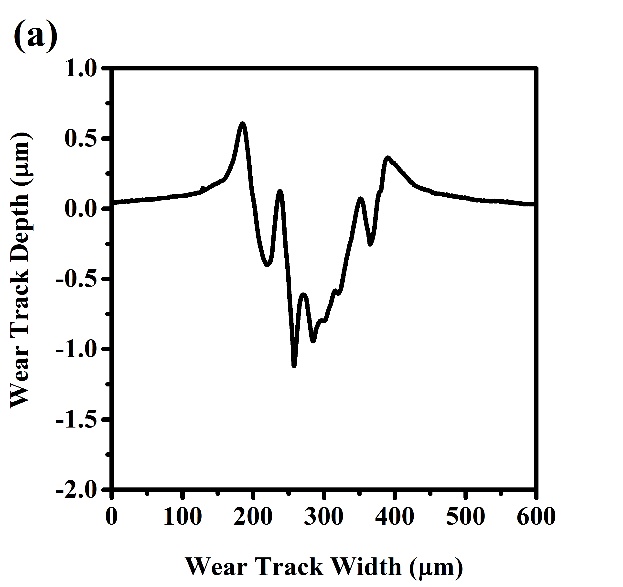 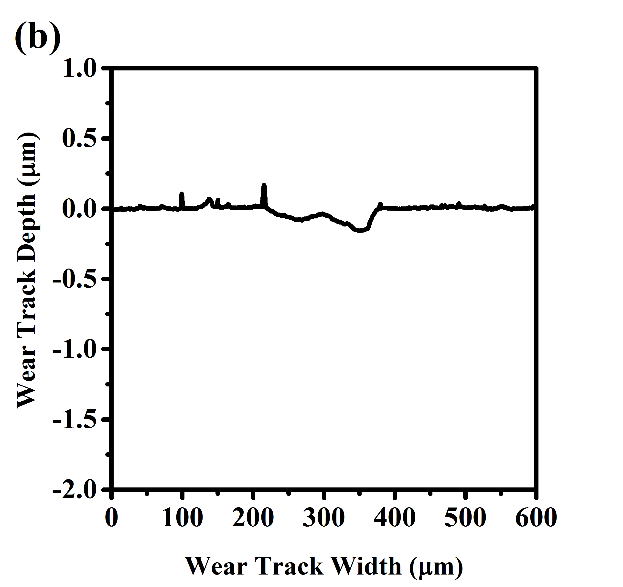 Fig. 5.17. Profiles of the wear tracks of a-C film synthesised by pulsed biasing at -110 V and 20 % duty cycles on: (a) AISI 304 stainless and (b) M2 high-speed steel coupons.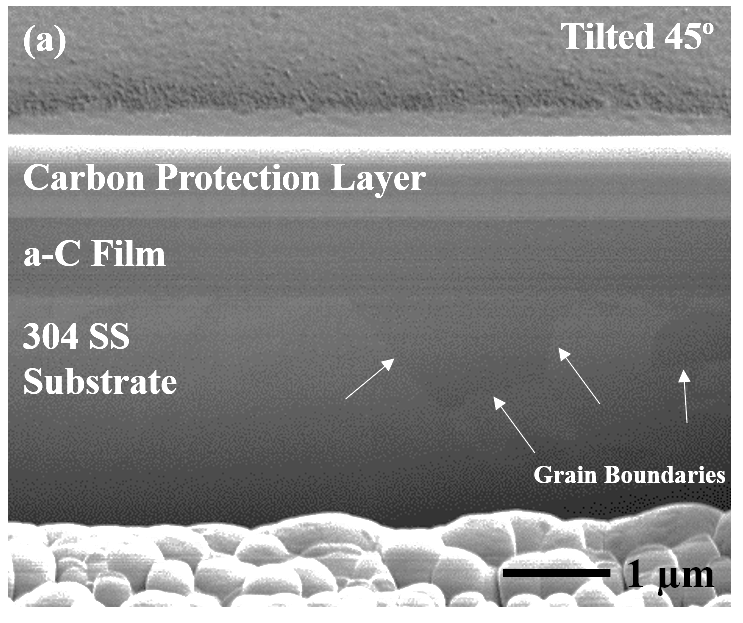 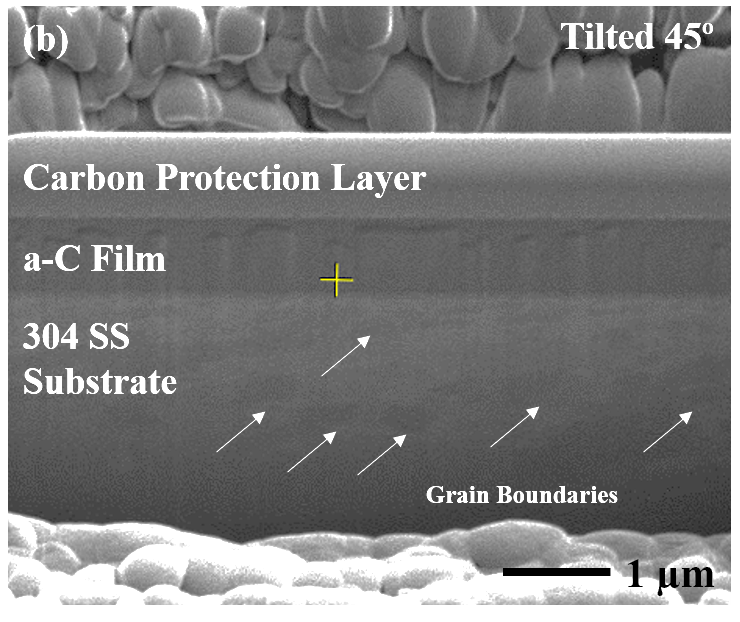 Fig. 5.18. FIB images of the as-deposited film and one selected area in the wear track centre of the a-C film synthesised by pulsed biasing at -110 V and 20 % duty cycles.      FIB images of cross-sectional samples prepared by focused ion beam milling for the as-deposited film and one selected area in the wear track centre of the a-C film deposited at a duty cycle of 20% are shown in Fig. 5.18. It can be seen that there is no obvious change in film thickness before and after sliding wear testing. The calculated film thickness in the wear track after sliding wear testing is still around 2 µm, which is much higher than 1 µm, calculated from the apparent maximum wear depth. The result means the real deformation of the wear track is mainly attributed to the plastic deformation of the AISI 304 stainless steel substrate and that wear of the a-C films is negligible. This made the comparison of the wear rate of different amorphous carbon films become difficult by the method based on the wear track morphology since different film/substrate system could show very different deformation behaviour under applied load. As a result, the total film wear life [15], rather than the specific wear rate should be used as a more reliable indicator for evaluating the wear resistance of such films. However, no wear though of the film was found for any of the a-C films discussed in this paper even after a high number of a sliding cycles ( 2.5×104). The wear-out life of the a-C films, which may need a much longer testing time, needs to be evaluated in future. 5.5 Summary       In this chapter, hydrogen-free amorphous carbon films were deposited by dual-frequency mode DC magnetron sputtering with different substrate bias duty cycles from 10% to 40%. The results show that with increasing substrate bias duty cycle, the energitic species bombard effect on the substrate (substrate current density) also increases. All the a-C films show amorphous and sp2 bond dominated structure, high hardness and excellent tribological performance. The substrate bias duty has a strong effect on the microstructural, mechanical and tribological performance of the a-C films. With increasing duty cycle, the sp3 bond content of the films first increases (when the substrate bias duty cycle is raised from 10% to 30%) and then decreases (when the substrate bias duty cycle is raised further to 40%). The hardness, reduced elastic modulus and elatic recovery ratio of the a-C films are all follow the same trend and the roughness follows an inverse relationship. Although the average CoF of the AISI 52100 steel ball counterface sliding against all a-C films was relatively high (around 0.2), very low specfic wear rates for each film of 10-7 mm3/Nm level (or less) were reached, even though these could in fact be largely overestimated because of the significant plastic deformation of the AISI 304 substrate. The effect of the substrate bias duty cycle on the tribological performance of the a-C films is not so obvious, when compared with the a-C films deposited at a bias duty cycle from 10% to 30%, although the a-C film deposited at a substrate bias of 30% showed marginally the lowest specific wear rate. However, the a-C film deposited at a substrate bias duty cycle of 40% shows by far the largest specific wear rate - due to the very high internal stress (>5 GPa). Chapter 6 The Mechanical and Tribological Properties of Silicon Doped a-C Films with Different Silicon ConcentrationsHydrogenated amorphous carbon doped with silicon films (a-C:H-Si) have attracted much interest during the last 15-20 years due to the potential of overcoming some of the drawbacks of conventional a-C:H films, such as lower hardness and high CoF and wear rate in humid environments [191-193]. Normally, a-C:H-Si films are deposited by PECVD or reactive sputtering techniques by using silicon-containing hydrocarbon gas precursors such as silane, tetramethylsilane (TMS) directly or reacting with a sputtered graphite target. The silicon content in such a-C:H-Si films is normally controlled at a low level (<10%) since the mechanical and tribological properties tend to decrease dramatically when the silicon concentration is high [191, 194, 195]. However, compared with a-C:H films, the hydrogen-free a-C films have higher hardness and lower wear rates in humid environments, which previously reviewed in Chapter 2. However, the high level of internal stress of the a-C films (around 4 GPa as shown in Section 5.32 when the substrate negative bias is 110 V and the duty cycle is 30%) would reduce the film adhesion and restrict its application areas. Doping a-C films with silicon may be a useful way of reducing the internal stress of the film (as found for a-C:H). However, most the research on silicon doping for amorphous carbon films is focused on a-C:H films, with the doping of a-C films with silicon been very limited. The few existing research papers on a-C:Si are focused mainly on mechanical and micro-structural evaluation [191, 196, 197]. Research on the tribological properties of a-C:Si films with different silicon concentrations is rare.      In addition, the a-C films discussed in previous chapters show excellent mechanical and tribological properties but still have some clear drawbacks such as high level of internal stress, low deposition rate (~250 nm/h) and relative higher CoF in a humid environment. These problems could be solved to some extent by doping silicon into the a-C film or building a a-C:Si/a-C film system (using a-C:Si as a support layer and the a-C as functional layer to decrease the total deposition time). Therefore, it is worth investigating the mechanical and tribological properties of silicon doped a-C films with different and higher silicon concentrations.6.1 Film Microstructural Evaluation 6.1.1 Fracture Cross-section Studies      The detailed deposition parameters and the configuration of the sputtering target segments (1/3 SiC/C+2/3 Graphite, 2/3 SiC/C+1/3 Graphite and one whole piece of SiC/C) for depositing a-C:Si films with different silicon concentrations was previously discussed in Section 3.15 (see Fig. 3.3). One a-C film deposited at the same parameter (the 30% duty cycle sample discussed in Chapter 5) is labelled as a-C and the three types of a-C:Si films are labelled as a-C:Si18.2, a-C:Si28.8 and a-C:Si41.5, respectively, based on the XPS chemical composition analysis of their silicon concentrations (show later in Section 6.14).      SEM images of the fracture cross-sectional microstructures of the as-deposited a-C:Si films with different silicon concentrations are shown in Fig. 6.1. The architecture of the films is the same as the a-C films discussed in previous Chapters. The top a-C:Si layer has a thickness of around 1.7 µm, which is slighter thinner than the a-C film and shows a dense, smooth and featureless microstructure without any visible columnar feature. The average deposition rate of the a-C:Si18.2, a-C:Si28.8 and a-C:Si41.5 films are 560 nm/h, 750 nm/h and 1000 nm/h, respectively, which are much higher than the deposition rate of the a-C film (~250 nm/h). This could be attributed to a higher sputter yield of SiC in Argon plasma, compared to graphite (Si: 2.39, SiC: 1.58 by 500 eV Ar+ at 60º [198] and Si:1.06, C: 0.53 by 500 eV Ar+ at 45º [199]). This high deposition rate of the a-C:Si films will dramatically decrease the total deposition time (at least from 8 hours to 4 hours) to fulfil the industrial requirement. For achieving this, a film system of a-C/a-C:Si (1.5 µm thick a-C:Si layer deposit as the support layer underneath the top functional a-C layer of around 500 nm thick) can be used.  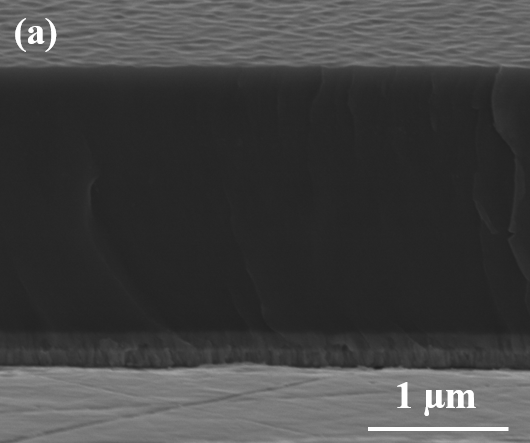 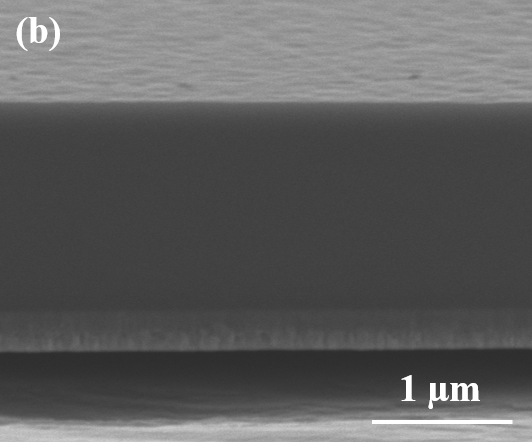 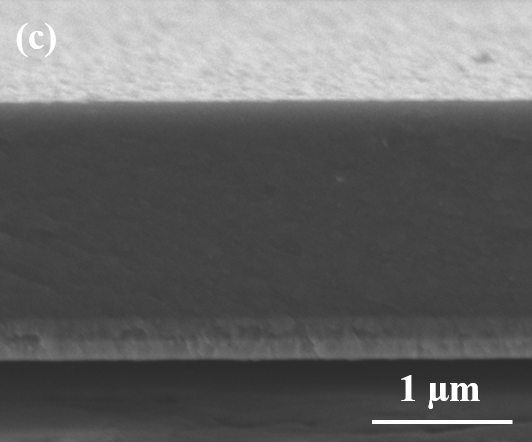 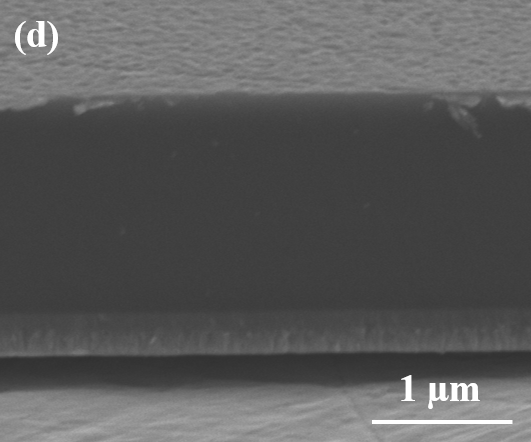 Fig. 6.1. SEM fracture cross-section images of the as-deposited films of: (a) a-C, (b) a-C:Si18.2, (c) a-C:Si28.8 and (d) a-C:Si41.5.6.1.2 Surface Morphology      The surface morphologies of the as-deposited a-C:Si films and the surface roughness Rq values were measured by AFM, as shown in Fig. 6.2. The film a-C:Si18.2, which has the lowest silicon concentration shows a ‘shallow domed’ morphology. The films a-C:Si28.8 and a-C:Si41.5 with higher silicon contents have a ‘needle-shaped’ morphology, which is quite different from the morphologies of the a-C films discussed in previous chapters, where the diameters of the ‘shallow domed’ structure were much larger (~200 nm). The surface roughness of the films significantly increases when the silicon is incorporated at a low level of 18.2 at.%. However, with the silicon concentration further increases, the surface roughness decreases to a similar level as seen in the previous a-C films in Section 5.22. The trend of the surface roughness evolution along with the silicon concentration is consistent with the results obtained by Ong et al. [197]. Nevertheless the average roughness level of the a-C:Si films obtained in this research is higher than in the literature [197], which may be due to the different substrates used (in Ref [197] is Si wafer and in this research is AISI 304 stainless steel). The increase of the surface roughness when the silicon is incorporated at low concentration is believed to be caused by a global density decrease of the film (normally inversely proportional to roughness for a-C films [200]). The mismatch of the atom size of silicon (2.92 Å) and carbon (1.82 Å) and bond length of Si-C (1.89 Å) and C-C (1.54 Å) would lead to such a decrease [197]. Since the deposition parameters were fixed the same for depositing these a-C:Si films, the effect of the enhanced energetic Ar+ ions (and neutral species as discussed in previous chapters) bombardment level, which originates from the pulsed substrate bias (affected by either the average energy or the total number of per energetic specie), should be kept at similar level and would not change the surface morphology obviously. One possible reason for the roughness change with increasing the silicon concentration is the sputter yield difference between silicon carbide and graphite. The lower sputter yield of graphite would reduce the level of preferential sputtering etching of asperities. Therefore, the film which has higher amount of carbon content (a-C:Si18.2) would have a rougher surface due to the lower level of preferential sputtering etching of asperities. In addition, for a-C films, the roughening of the surface is also believed to related to the formation of ordered sp2 carbon clusters [174] and their diffusion into the surface as discussed in Section 4.42. In a-C:Si films, a higher amount of silicon will decrease the possibility of carbon-carbon sp2 bond formation since the silicon atom can only be connected to adjacent carbon atoms in a tetrahedral configuration (sp3-type bonding). This would restrict the surface diffusion of the sp2 carbon cluster, which makes the surface roughness of the a-C:Si decrease.   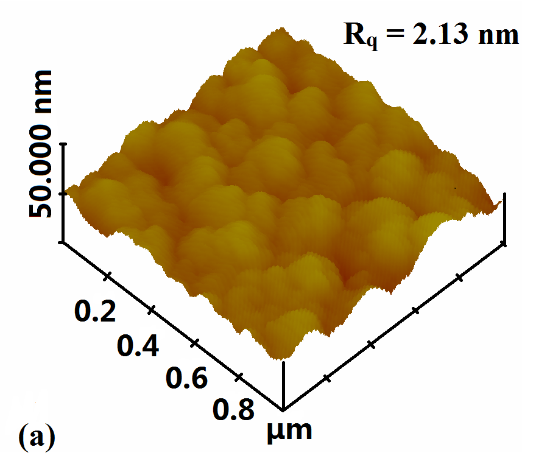 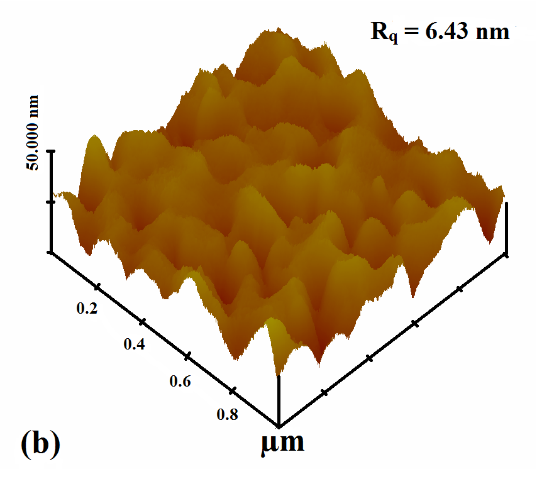 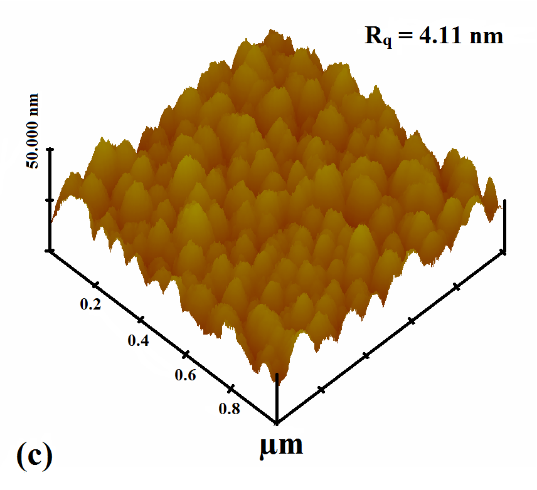 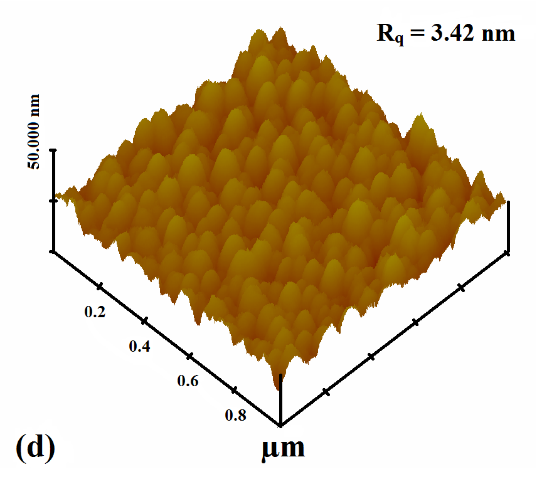 Fig. 6.2. AFM images of the as-deposited films of: (a) a-C (b) a-C:Si18.2, (c) a-C:Si28.8 and (d) a-C:Si41.5.6.1.3 Raman Spectra Analysis      The Raman spectra of the as-deposited a-C:Si films with different silicon contents, which can reflect the structural changes, are shown in Fig. 6.3. The films of a-C, a-C:Si18.2 and a-C:Si28.8, show similar spectra typical of the amorphous carbon films, which a broad ‘asymmetric peak’ between 600 cm-1 and 2,200 cm-1. The asymmetry of these ‘broad peaks’ decreases as the silicon concentration increases, which is consistent with the results obtained by Kulikovsky et al. [196] when sputtering a combined target of silicon and graphite using DC magnetron sputtering. Moreover, the spectrum of the a-C:Si41.5 film in Fig. 6.3 (d) does not show such an ‘asymmetric peak’. Instead, there is only a symmetric peak at a wavenumber of 1,425 cm-1, which is the G peak. The D peak could not be fitted from this spectrum. Therefore, the calculated I(D)/I(G) ratios of these spectra are 1.2, 0.51, 0.25 and 0 (due to the absence of the D peak), for the a-C film and a-C:Si films with different silicon concentrations, respectively. The I(D)/I(G) ratios of the a-C:Si films are much smaller than the I(D)/I(G) ratios of the a-C films discussed in previous chapters, which are greater than 1. This is associated with the decrease in the size of the six-fold aromatic ring sp2 clusters [157] in the a-C:Si films, which because of the increase of the amount of carbon atoms effectively sit in a tetrahedral configuration (mainly in Si-C form as measured by XPS). It indicates that the bonding configuration in the a-C:Si films (high sp3 content) is quite different from the in a-C films discussed in previous chapters (sp2 dominated). The doping of silicon in a-C films significantly shifts the G peak position to a lower wave number. With the increases of the silicon concentration, the G peak will shift to even lower wave numbers, as indicated by the green arrow. It may be because the Si-C tetrahedral bond has a longer bond length and lower bonding energy than the C-C bond discussed previously and the presence of the Si-C bond can also weaken the adjacent C-C bonds [195]. It should be noticed that the G peak position (1,425 cm-1) is much lower than is reported in the literature (~1,500 cm-1) when the silicon contents of both films are the same, at around 42 at.% [196], which could because of the difference in the amount of the silicon-carbon bond in a-C:Si films. The sputtering target used in this research is SiC/graphite composite target but in the literature, it is the previously mentioned combined target of silicon and graphite, which would produce more carbon-carbon bonds and thus shift the G peak to a higher wavenumber. In addition, when the silicon concentration is 41.5 at.%, two extra peaks around 500 cm-1 and 800 cm-1 which are related to the amorphous silicon [201, 202] and to amorphous silicon carbide [203, 204] clusters could be found in the spectrum, as shown in Fig. 6.3 (c). It means that carbon-carbon, carbon-silicon and even silicon-silicon clusters co-exist in the a-C:Si41.5 film.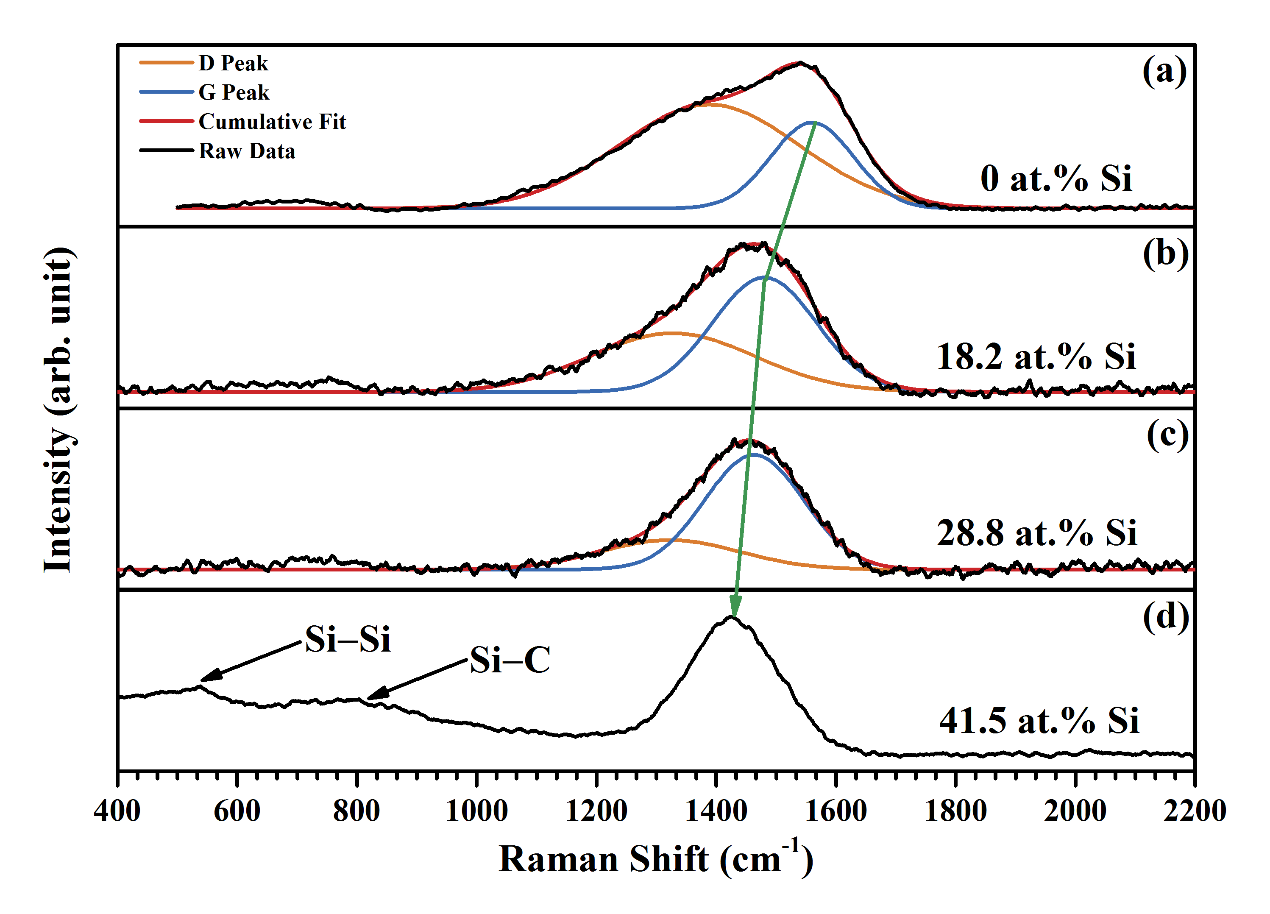 Fig. 6.3. Raman spectra of the as-deposited films of: (a) a-C, (b) a-C:Si18.2, (c) a-C:Si28.8 and (d) a-C:Si41.5.6.1.4 XPS Analysis      The quantitative chemical compositions of the as-deposited a-C film and a-C:Si films are listed in Table 6.1. The impurities of Fe, Cr and Ni as discussed in previous chapters are also existing in a:C:Si films. The silicon concentration of the a-C:Si films gradually increases with the number of SiC/graphite target segments used (from 1 to 3). The nonlinear increase of the silicon concentration in a-C:Si films is due to the sputtering rate difference in different areas of the sputtering target. In the middle part (where the SiC/graphite target segment fit in) the sputtering area is higher than the top part and the bottom part of the target because of the shape of the magnetic field. The high resolution C 1s spectra and its relative de-convoluted peaks of the as-deposited a-C and a-C:Si films are shown in Fig. 6.4. The peak positions of the C=C, C-C, Si-C and C-O bonds are around 284.3 eV, 285.1 eV, 273.5 eV and 286.3 eV, respectively. It can be seen that, with increase of the silicon concentration in a-C:Si films, the FWHM of the C 1s peak increases, accompanied with a peak centre moving to lower bonding energy. The intensity of the de-convoluted Si-C peak increases obviously along with the silicon concentration. It is interesting to see that the dominate bond configuration of sp2 (C=C) in the a-C film is still the main building block in the a-C:Si films, even when the silicon concentration is 41.5 at.%. The analysis of the calculated fractions of each type of bonding configuration of carbon atoms in a-C and a-C:Si films is shown in Fig. 6.5. For the a-C:Si films, both Si-C bond and the total amount of sp3 bonds of carbon atoms (includes both C-C and Si-C) increases with silicon concentration, which is because the silicon atom can only be connected to the carbon atoms by sp3-type  bonding. It is also worth noting that, when incorporated silicon in a-C film at a low level (18.2 at.%), the amount of the C-C bonds decreases and seems to be substituted by Si-C bonds but the total amount of sp3 bonds of carbon atoms and the amount of the sp2 carbon bonds remain almost at a constant level. The bond energy of the sp2 carbon-carbon (614 kJ/mol) is higher than that of sp3 carbon-carbon (347 kJ/mol) [205], which favours the preferential substitution of sp3 carbon-carbon by sp3 carbon-silicon. The Si 2p spectra of the a-C and a-C:Si films are shown in Fig. 6.6. The lack of information of the a-C film is because of the absence of the silicon doping. The majority of the silicon atoms are connected to the carbon atoms with Si-C bond (or C-Si-O also with oxygen). With the increase of the silicon concentration, some silicon atoms will connect with another adjacent silicon atom in Si-Si bonds. This is also consistent with the Raman spectroscopy data of the Si-Si peak shown in Fig. 6.3 (d), when the silicon concentration is 41.5 at.%.Table 6.1. Chemical compositions of the as-deposited a-C and a-C:Si films with different silicon concentrations. 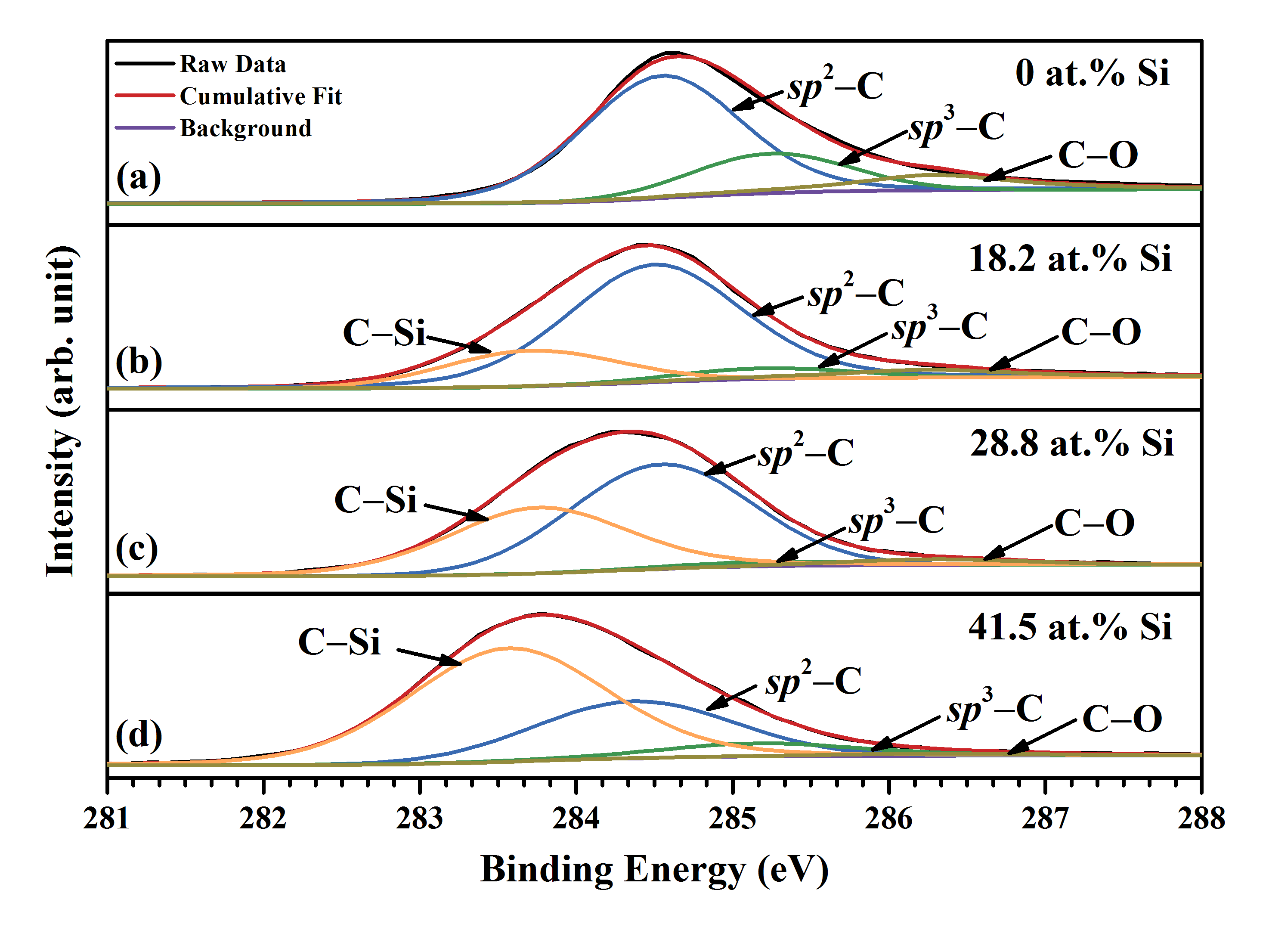 Fig. 6.4. XPS C 1s spectra of the as-deposited films of: (a) a-C, (b) a-C:Si18.2, (c) a-C:Si28.8 and (d) a-C:Si41.5.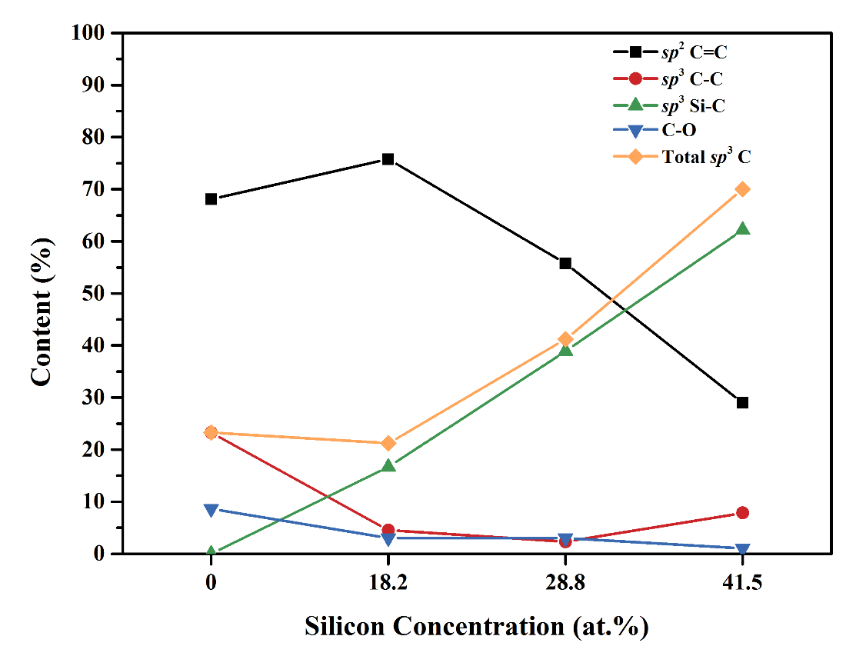 Fig. 6.5. Bonding configurations of carbon atoms in the as-deposited a-C and a-C:Si films.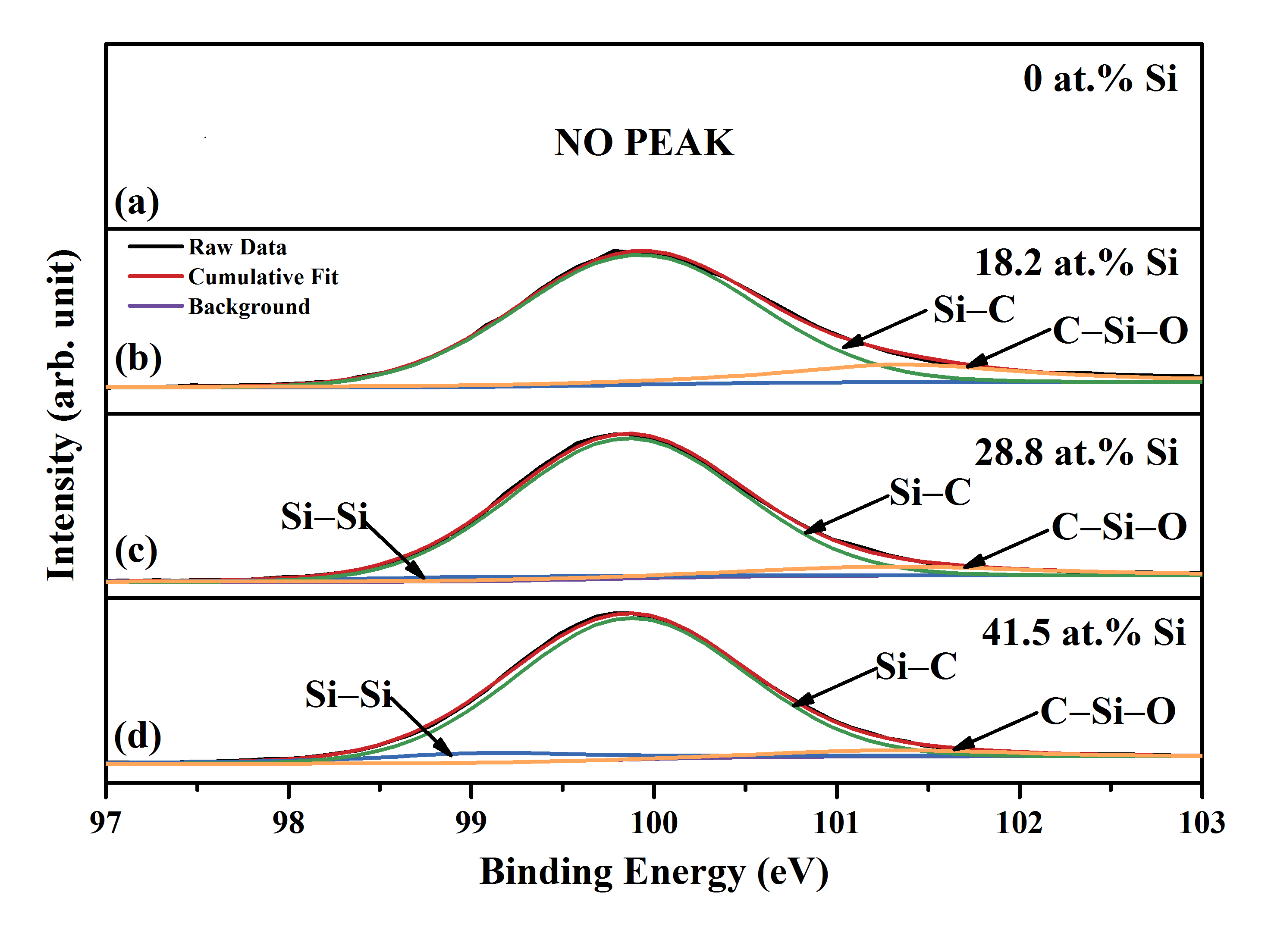 Fig. 6.6. XPS Si 2p spectra of as-deposited films of: (a) a-C, (b) a-C:Si18.2, (c) a-C:Si28.8 and (d) a-C:Si41.5.6.1.5 TEM Analysis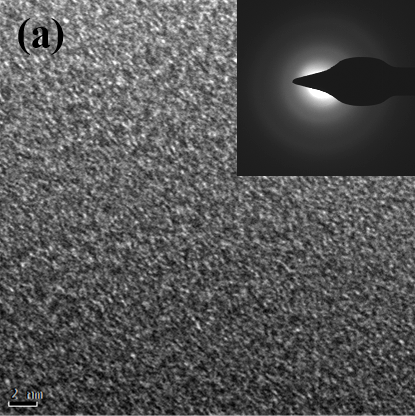 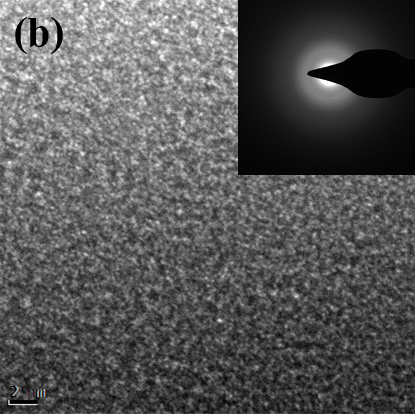 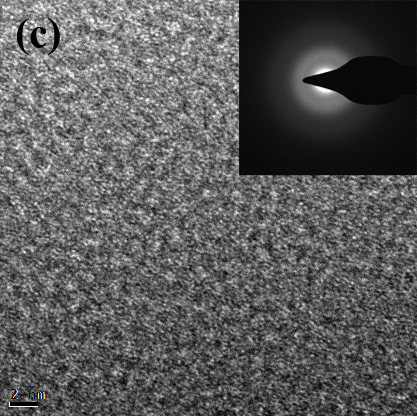 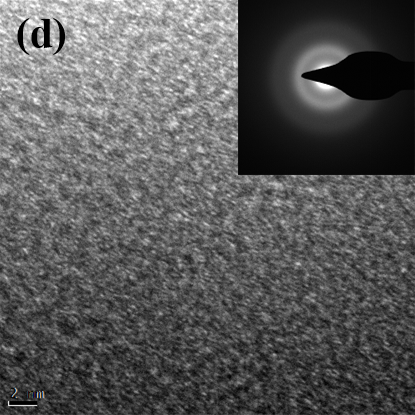 Fig. 6.7. Bright field HRTEM images of SAED patterns (inserted) of the as-deposited films of: (a) a-C, (b) a-C:Si18.2, (c) a-C:Si28.8 and (d) a-C:Si41.5.      Bright field HRTEM images and their related SAED patterns of the as-deposited a-C and a-C:Si films are shown in Fig. 6.7. All the films show an amorphous structure. No nanocrystallinity was found in the bright field images and the diffuse rings of the related SAED patterns. The SAED patterns of the a-C:Si films differ from that of the a-C film. The two diffuse rings in the SAED pattern of the a-C film correspond to the ‘diamond-like' sp3 bonded carbon-carbon clusters, discussed in the previous chapters. However, these two diffuse rings are absent in the a-C:Si films, which means the amount of sp3 carbon-carbon bonding in a-C:Si films is limited (consistent with the XPS results). The inner and outer diffuse rings in the SAED patterns of the a-C:Si films correspond to interplanar spacing (d-spacing), close to the interplanar spacing of (111) and (220) planes of crystalline SiC, suggesting that an amorphous SiC phase exists in the a-C:Si films. In addition, with increasing silicon concentration, these two diffused rings becomes more intense and sharpen. This can be attributed to the higher amount of the amorphous SiC formed in a-C:Si films when the silicon content increases, which is also confirmed by the previous XPS results.  6.2 Mechanical Property Evaluation6.2.1 Nano-indentation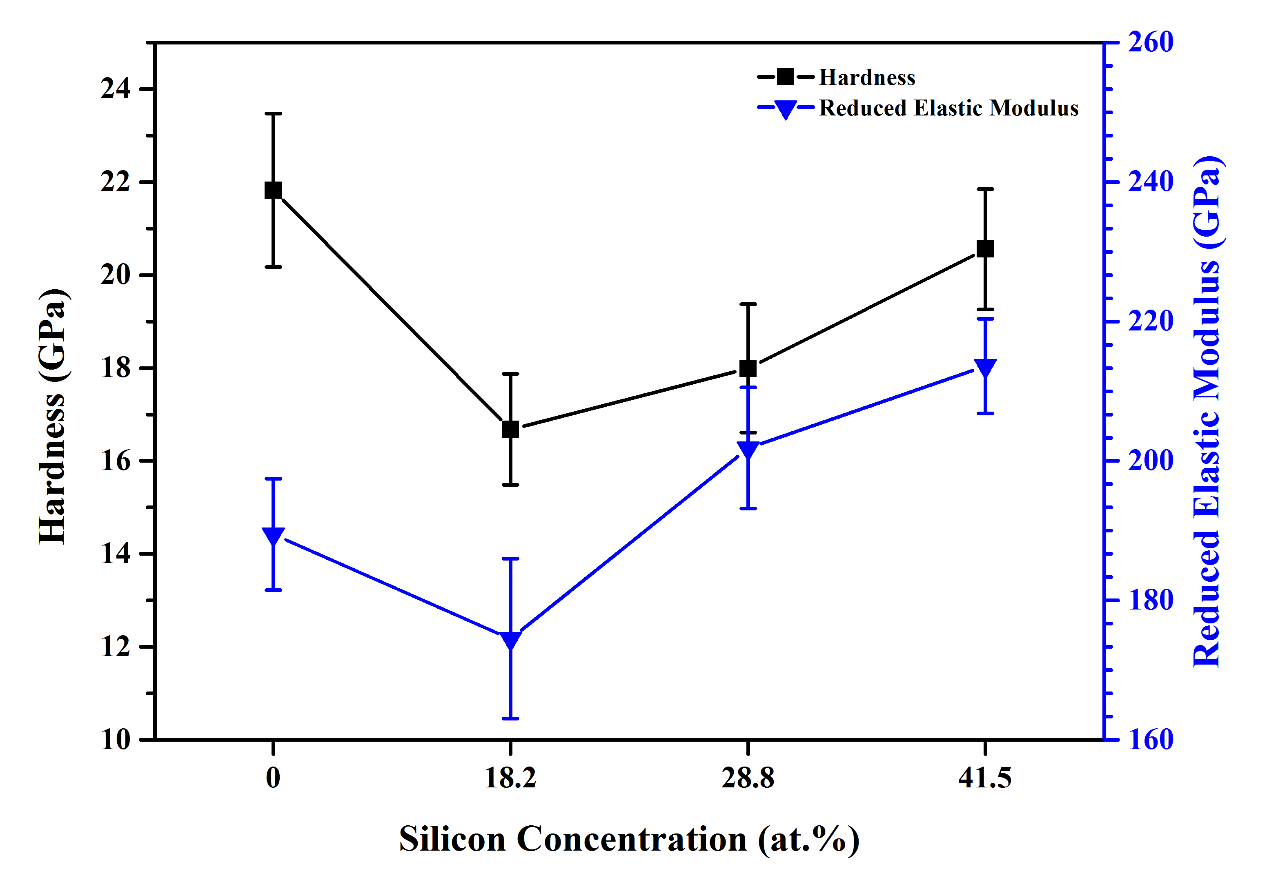 Fig. 6.8. Hardness and reduced elastic modulus of the as-deposited a-C film and a-C:Si films with different silicon concentrations.	      The H and Er values of the a-C film and a-C:Si films with varying silicon contents are shown in Fig. 6.8. In can be seen that the doping with silicon in a-C film will generally reduce the film hardness. With increasing silicon concentration for the a-C:Si films, both the hardness and reduced elastic modulus increase. The total amount of the sp3 bonding is almost keep constant when doping 18.2 at.% of silicon into a-C films. However, in the a-C:Si18.2 film, the dominate sp3 bond is Si-C which is different from the only form of sp3 bond in a-C (C-C), confirmed by the XPS results. Therefore, the lower bond energy of the Si-C bond (318 kJ/mol) compared to the C-C bond (347 kJ/mol) [205] ultimately translates into the loss of hardness in the a-C:Si18.2 film compared with the a-C film. In addition, the global density increase due to the silicon incorporation discussed previously can also be related to the hardness decrease [197]. With increase of the silicon concentration in the a-C:Si films, more sp3 Si-C bonds start to substitute for the sp2 C=C bond, which increases the rigidity of the carbon/silicon network by their three dimensional structure and thus increases the film hardness. The load-displacement curves of the a-C film and a-C:Si films are shown in Fig. 6.9. The elastic recovery ratios decrease by around 20% when silicon is incorporated. The H/Er ratios are all 0.09 for the three types of the a-C:Si films, which is lower than the H/Er ratio (0.11) of the a-C film deposited at the same deposition conditions. 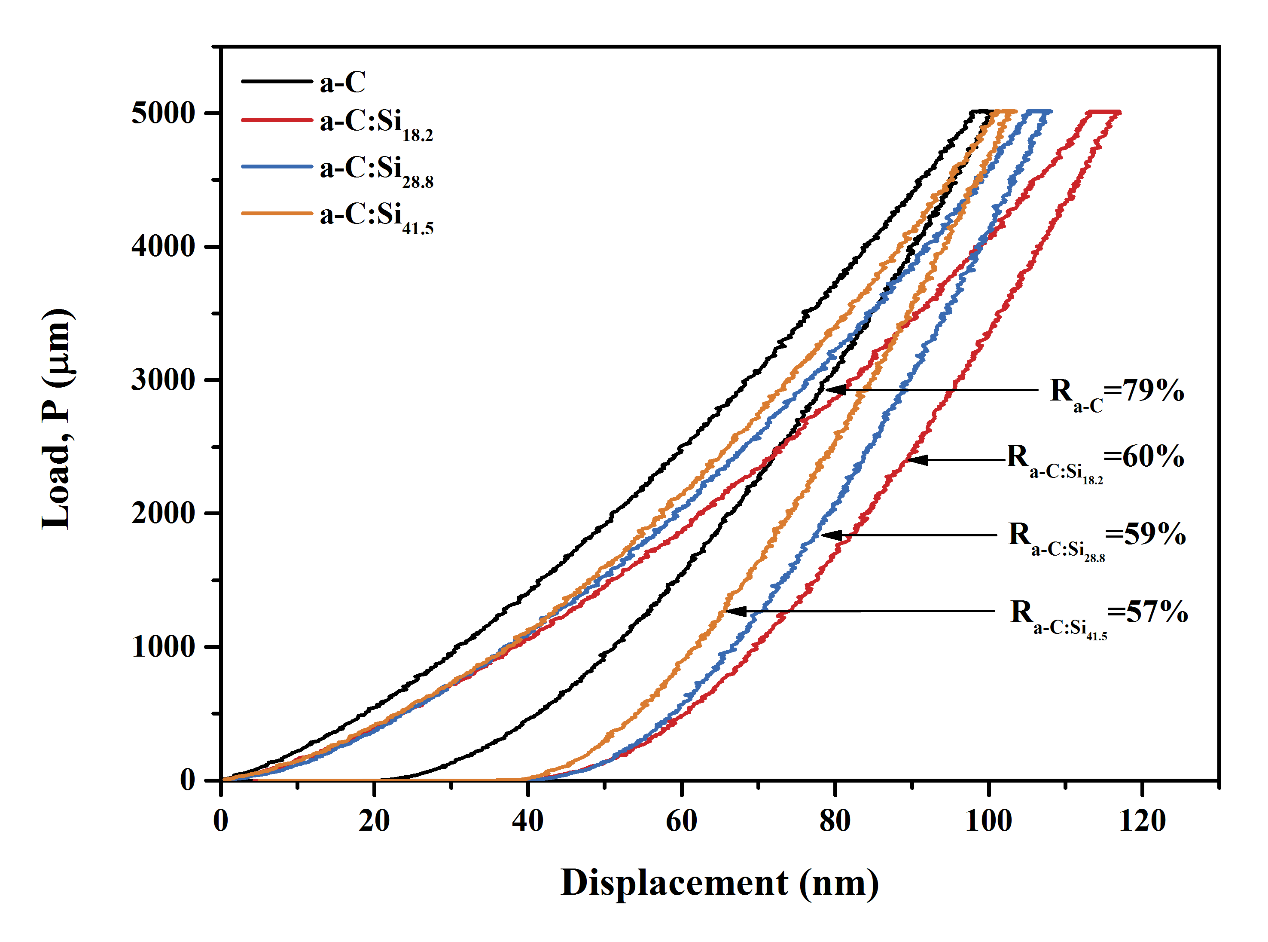 Fig. 6.9. Load-displacement curves of the as-deposited a-C and a-C:Si films with different silicon concentrations.6.2.2 Film Internal Stress       The internal stress (compressive) of the a-C film and a-C:Si films with varying silicon concentrations are shown in Fig. 6.10. When silicon is incorporated into a-C film at a lower level (18.2 at%), the internal stress of the a-C:Si film decreases by 50% compared with the a-C film, which has a high internal stress (~4 GPa). With the silicon concentration raised further, the internal stress of the a-C:Si films increases. The maximum internal stress of the a-C:Si film is obtained when the silicon content is 41.5 at/%, which is even higher than for the a-C film. The substitution of Si-C bonds for C-C bonds in the a-C:Si18.2 film (discussed previously) leads to a stress relaxation by increasing the bond length from 1.54 Å (Si-C) to 1.85Å (C-C) [205]. However, when the silicon concentration further increases, more tetrahedral sp3-type Si-C will form. This will increase the cross-linking of the Si/C network and increase the binding angle distortion, which may thus increase the internal film stress.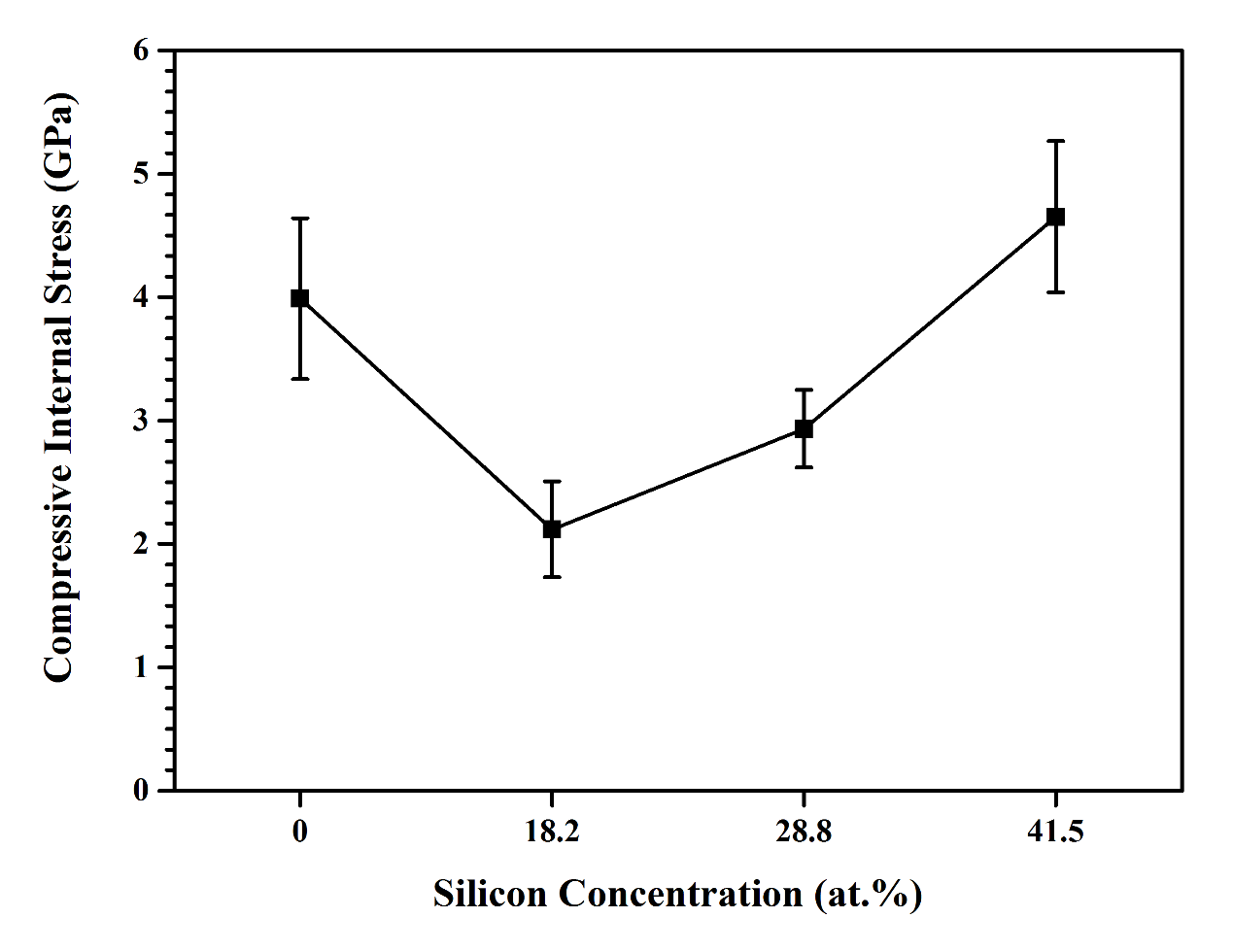 Fig. 6.10. Compressive internal stress of the a-C film and a-C:Si films with different silicon concentrations.6.3 Tribological Property Evaluation6.3.1 VDI Rockwell Adhesion Test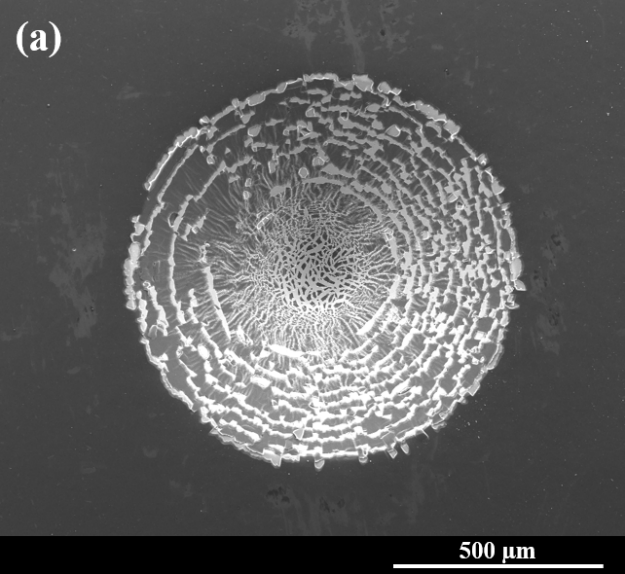 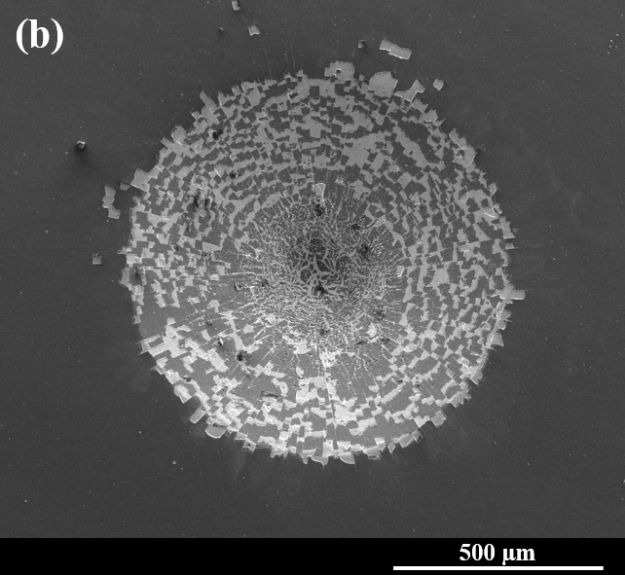 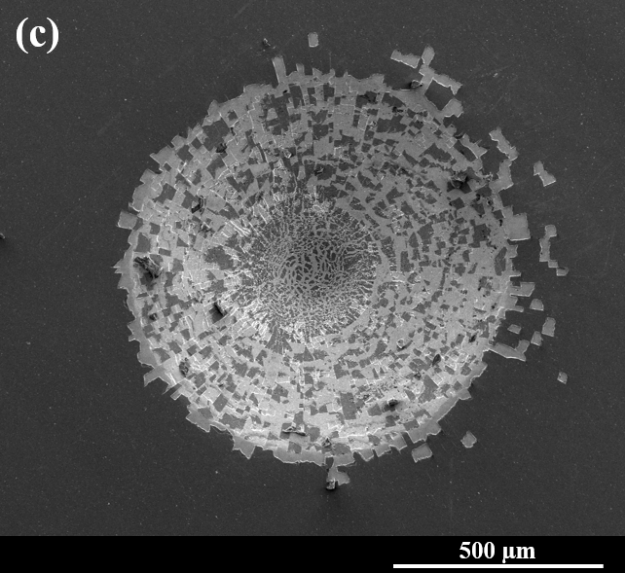 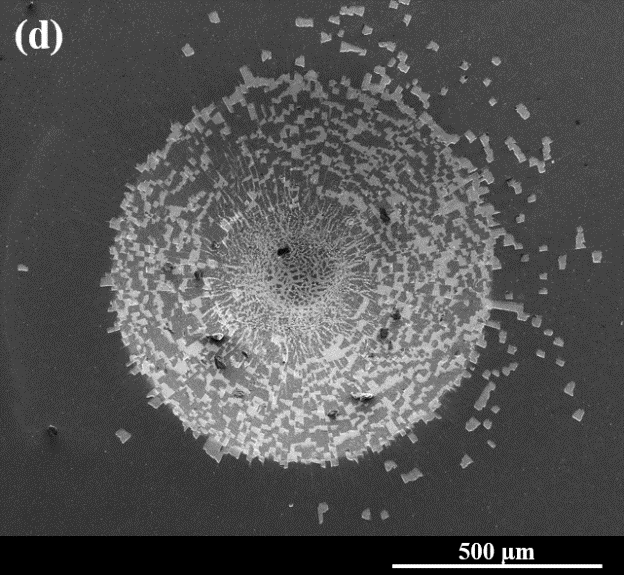 Fig. 6.11. SEM images of the craters made by VDI Rockwell adhesion test of the as-deposited films of: (a) a-C, (b) a-C:Si18.1, (c) a-C:Si28.8 and (d) a-C:Si41.5.      The SEM images of the craters of a-C and a-C:Si films made by the VDI Rockwell adhesion test are shown in Fig. 6.11. With the incorporation of low silicon content (18.2 at.%) in the a-C film (which reduces the film internal stress) the film adhesion appears to becomes worse (from level HF3 to HF4). When the silicon concentration is raised further, more delamination (chipping) areas and cracks appear near the edge of the crater. However, the adhesion level of the a-C:Si28.8 and a-C:Si41.5 still maintains the level of HF4, due to no large area of continuous film delamination near the crater edge.6.3.2 Coefficient of Friction      The CoFs of the a-C film and of each of the a-C:Si films sliding against SAE 52100 balls, are shown in Fig. 6.12. Due to the much lower wear life of the a-C:Si films compared with the a-C film and the need for calculation of the specific wear rate (which requires that the film should not be worn through), the number of sliding cycles is set as 5×103. The CoF of the a-C film drops until 0.18 after the run in period, then raise again to around 0.25, remaining constant until 2.5×104 sliding cycles. The a-C:Si18.2 and a-C:Si28.8 films show a lower CoF than the a-C film, which is around 0.08. Besides the formation of the carbon based transfer layer (as for the a-C film), the formation of a silica-sol during the sliding process in humid environments may also make a significant contribution to the low CoF, as has been widely reported for the a-C:H:Si films [193, 206-208]. The a-C:Si41.5 film initially shows a very high CoF (0.5-0.6) until the sliding cycles reache 2.5×103, and then suddenly increases to a yet higher CoF (0.7-0.8), which indicates that the film has worn through (extra testing of the a-C:Si41.5 film with a lower number of sliding cycle of 1×103 was therefore applied for the wear rate calculation). The final CoF of 0.7-0.8 is close to the CoF of steel sliding against steel, which also indicates that the a-C:Si41.5 film has worn through.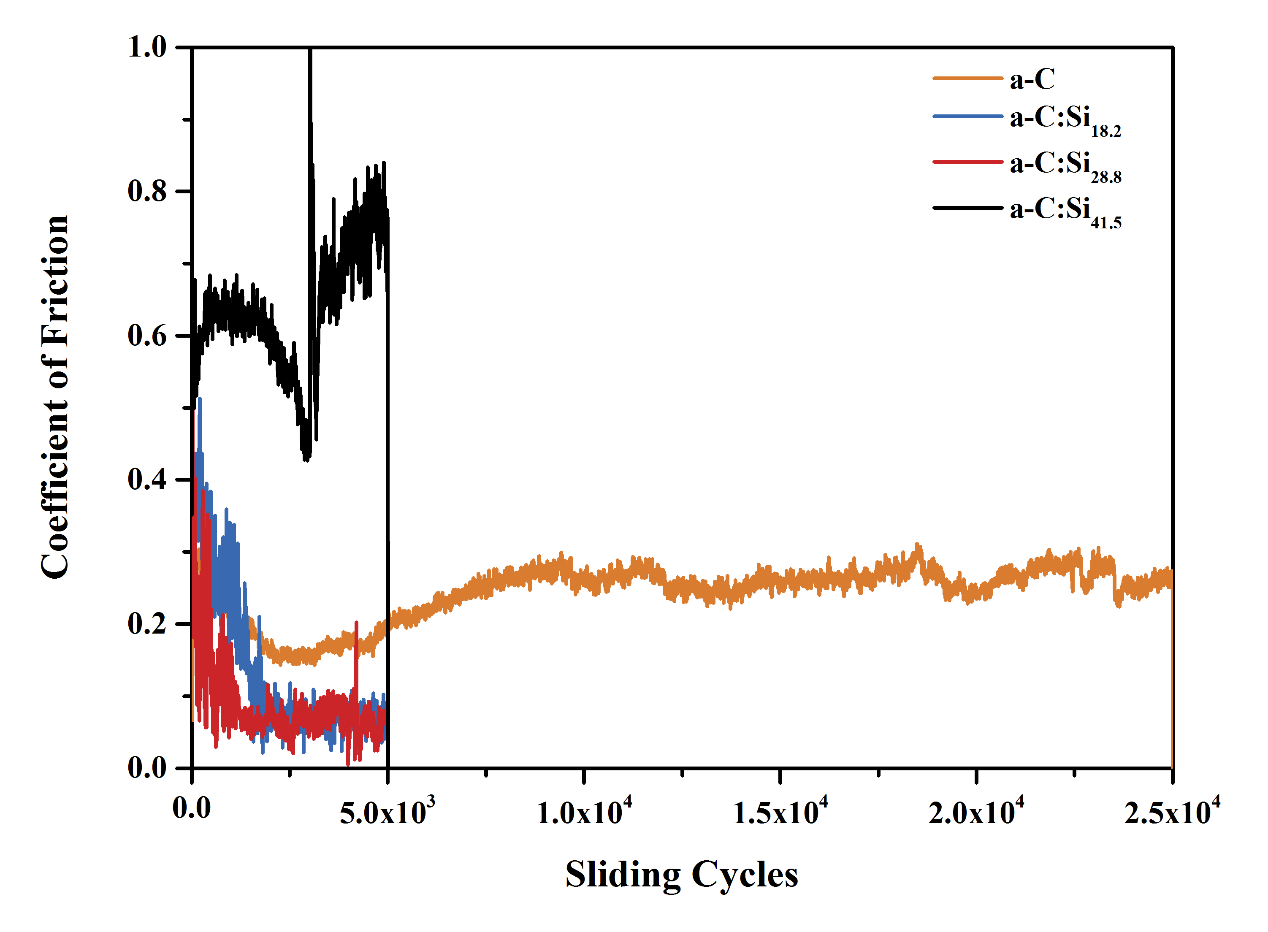 Fig. 6.12. Coefficient of friction of the a-C film and a-C:Si films with different silicon concentrations.6.3.3 SEM Analysis of Worn Areas       The morphologies of the wear tracks of the a-C film and a-C:Si films (with wear debris cleaning) are shown in Fig. 6.13. Clear delamination areas (as indicated by the yellow arrows and square box) can be found in the wear tracks of the a-C:Si18.2 and a-C:Si28.8 films. The large amount of bi-directional (due to the reciprocating moving direction of the sliding ball) chevron micro-cracks (marked in red colour) in the wear tracks shows that with doping of silicon, a-C:Si films seem to become more brittle compared to the a-C film, which makes cohesive failure of the film easier to happen. The a-C:Si41.5 film was completely removed after 5×103 sliding cycles. Similar delamination and micro-cracking was also found even at 1×103 sliding cycles, as shown in Fig. 6.14. The worn regions on the counterface balls are shown in Fig. 6.15. A continuous carbon-rich transfer layer covers the surface of the ball counterface of the a-C film (details of which were previously discussed in Section 4.63), as shown in Fig. 6.16.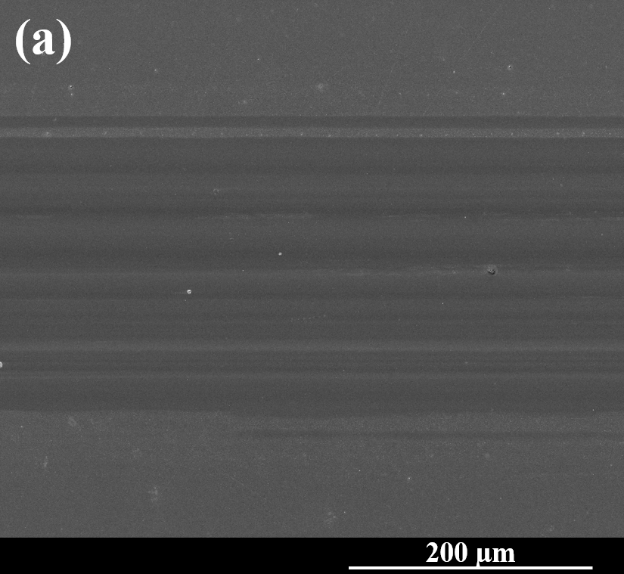 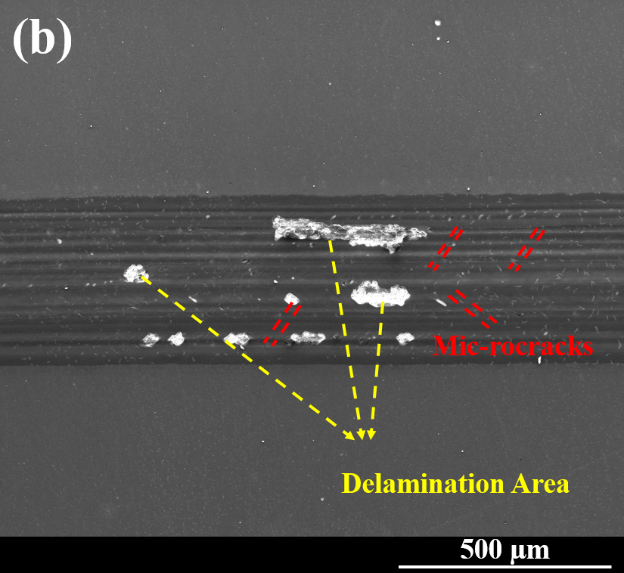 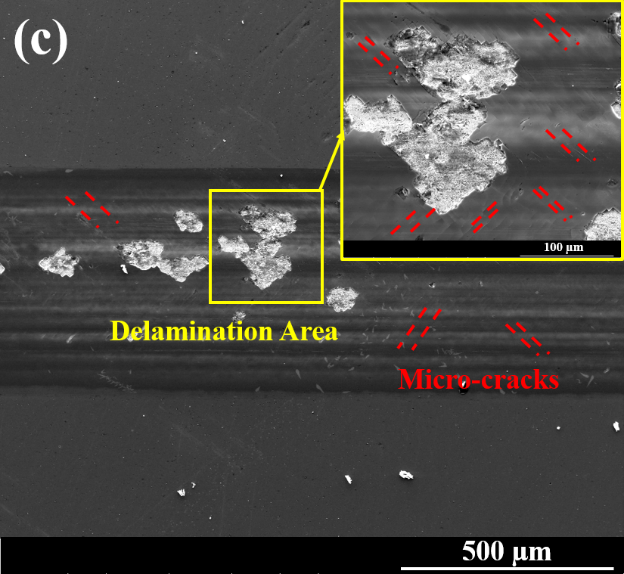 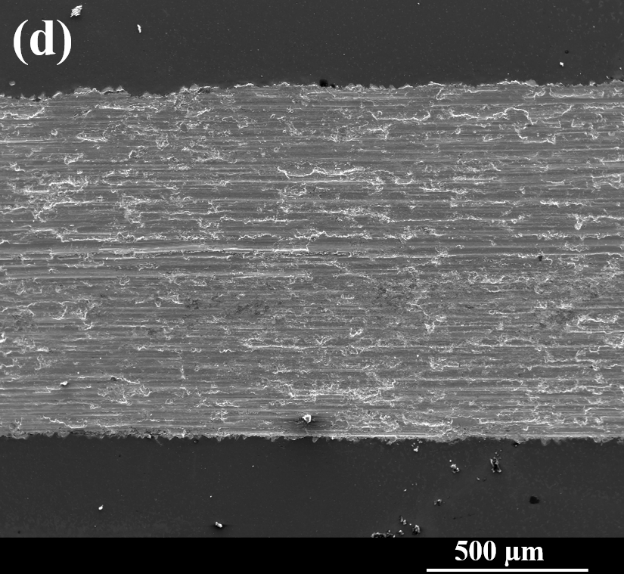 Fig. 6.13. SEM images of the wear track on the films of: (a) a-C, (b) a-C:Si18.2, (c) a-C:Si28.8 and (d) a-C:Si41.5 (N.B. magnification varies due to the different wear track width).      The transfer layers on the ball counterface of a-C:Si18.2 and a-C:Si28.8 films are indistinct. The EDX mapping results (see Fig. 6.17 and Fig. 6.18) show carbon, silicon and oxygen in the worn regions. Such elements in the worn region on the ball counterface is indirect evidence of formation of the silica-sol during the sliding process, which is believed to be one significant reason for the low CoF discussed in last section. However, more evaluations such as Raman or XPS spectroscopy are needed to confirm the existence of the silica. The worn region of the ball counterface for a-C:Si41.5 is shown in Fig. 6.15 (d). The much larger diameter of the worn region can be attributed to the larger contact area due to the perforation of the film. The clear presence of  nickel (existing in AISI 304 stainless steel substrate but absent in SAE 52100 counterface ball) in the EDX mapping results (see Fig. 6.19) confirms that the a-C:Si41.5 was worn through. The adhesive wear of the AISI 304 stainless sliding against the SAE 52100 high-speed steel is also confirmed by the EDX mapping results, which can also explain the high CoF after 2.5×103 sliding cycles.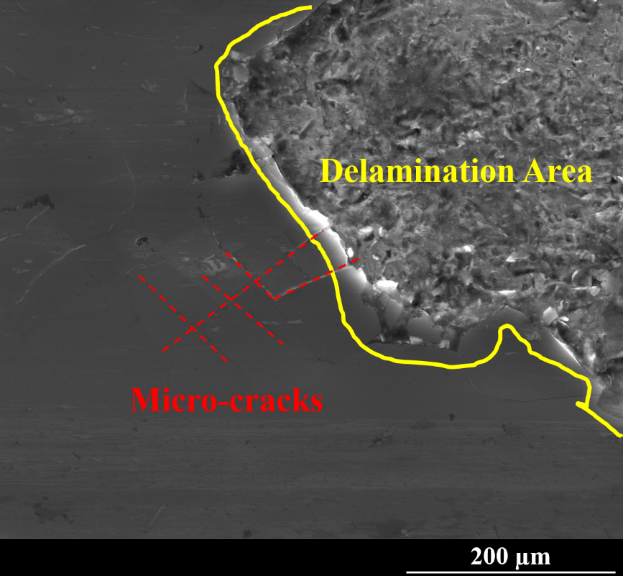 Fig. 6.14. SEM image of the wear track on the a-C:Si41.5 film for lower sliding cycles of 1×103.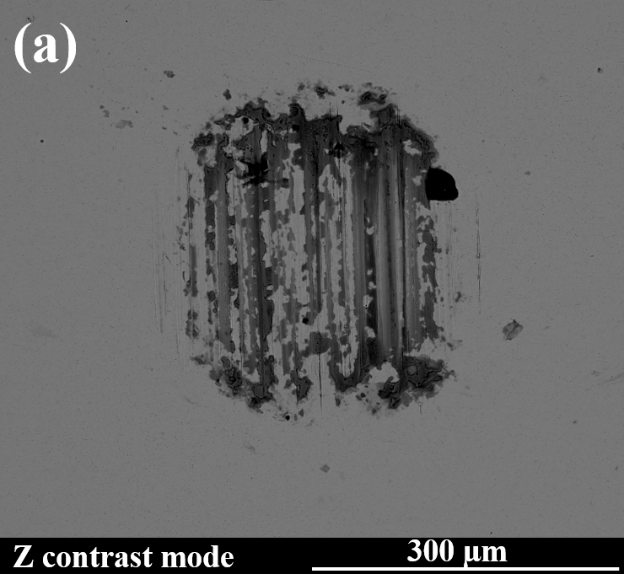 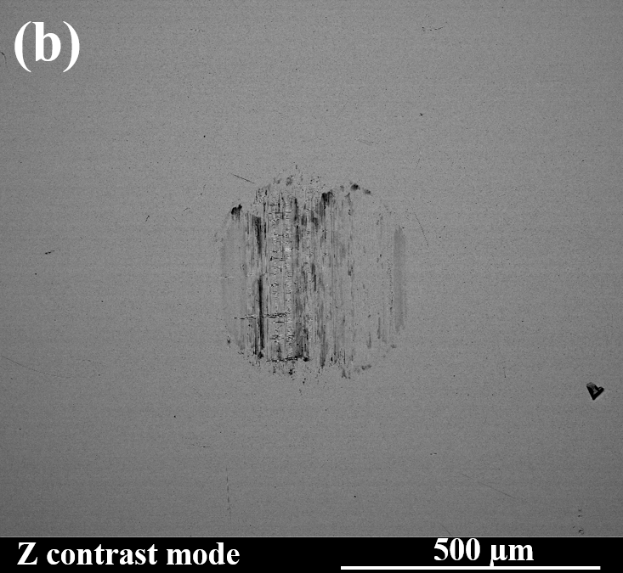 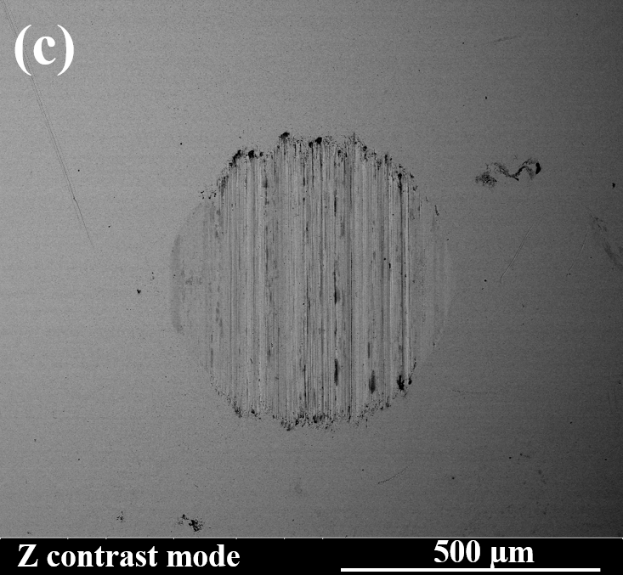 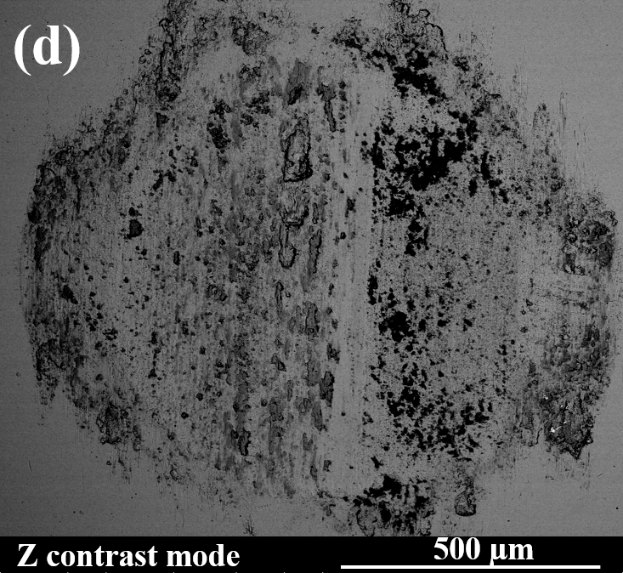 Fig. 6.15. SEM images of the worn regions on the SAE 52100 ball counterface corresponding to the films of: (a) a-C, (b) a-C:Si18.2, (c) a-C:Si28.8 and (d) a-C:Si41.5 (N.B. magnification of (a) is different).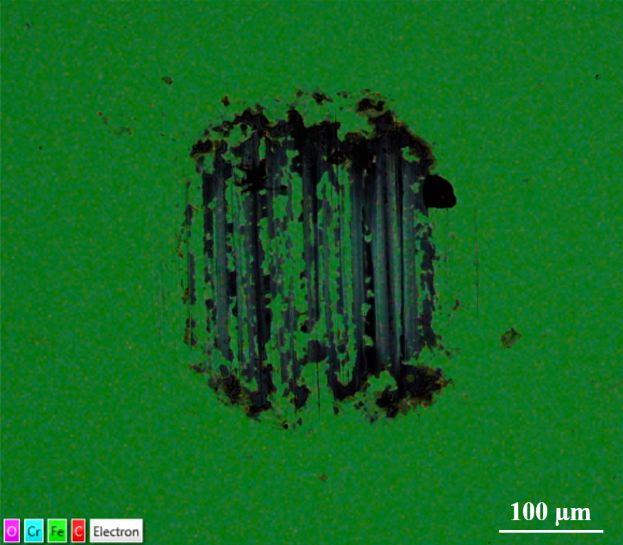 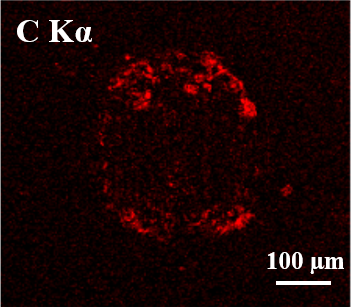 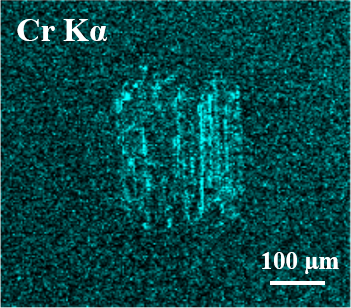 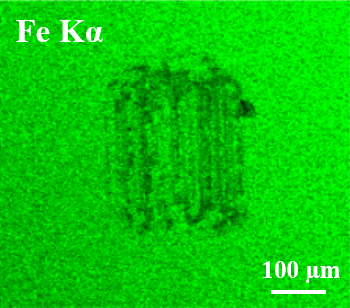 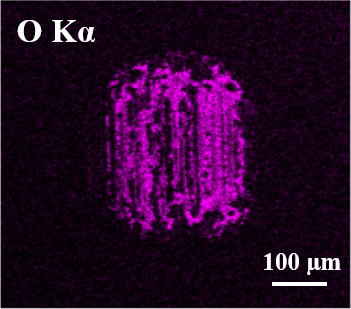 Fig. 6.16. EDX mapping of the worn region on the SAE 52100 ball counterface of a-C film.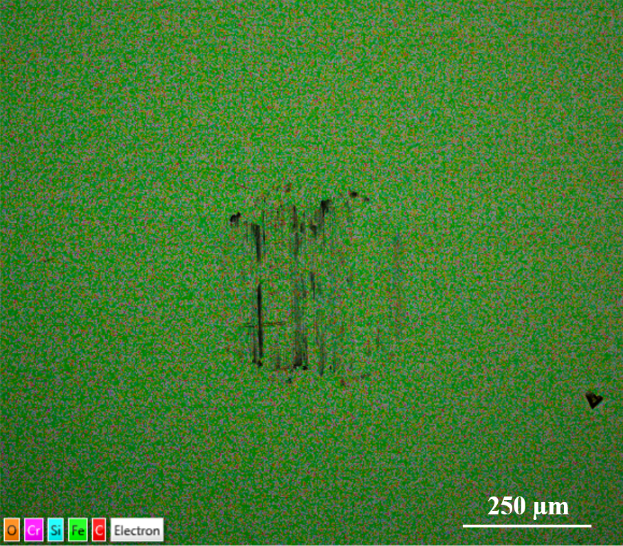 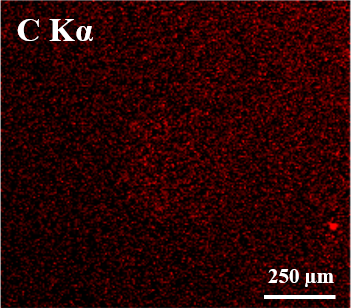 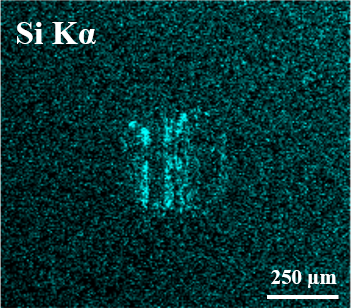 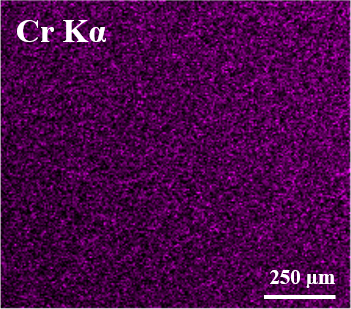 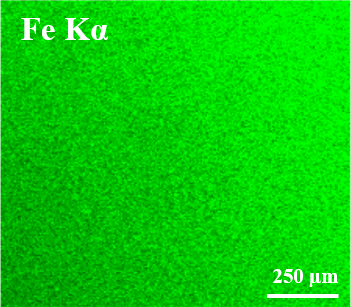 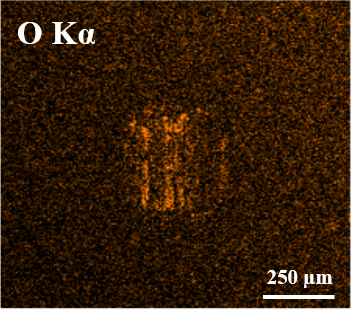 Fig. 6.17. EDX mapping of the worn region on the SAE 52100 ball counterface of a-C:Si18.2 film.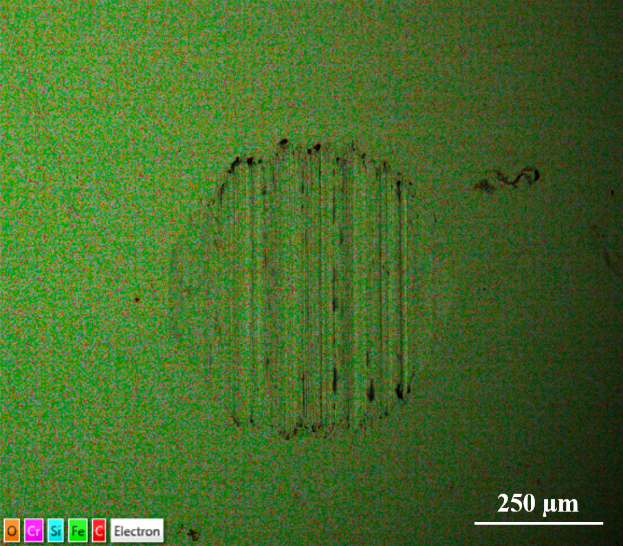 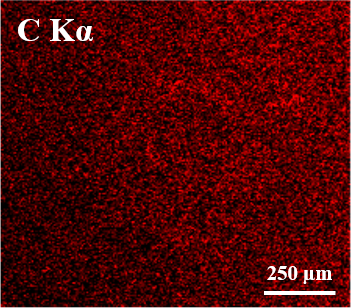 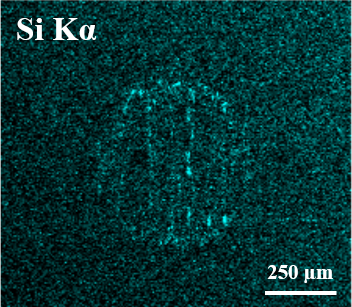 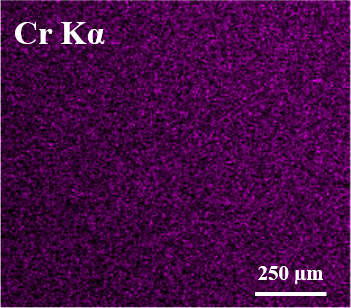 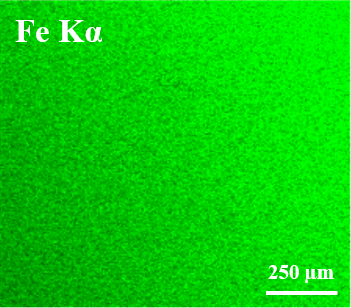 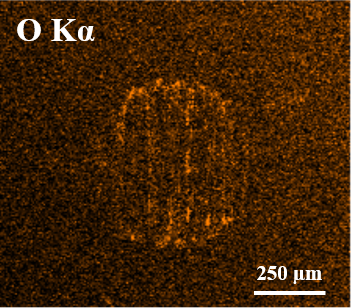 Fig. 6.18. EDX mapping of the worn region on the SAE 52100 ball counterface of a-C:Si28.8 film.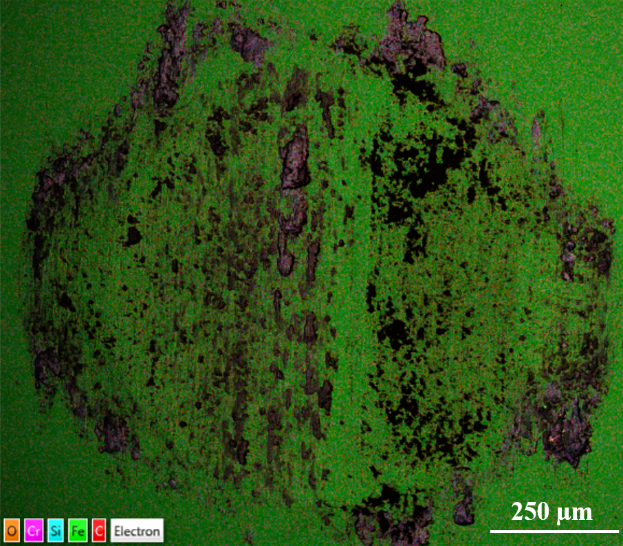 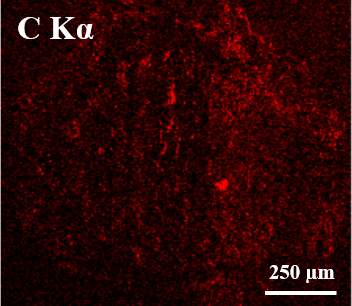 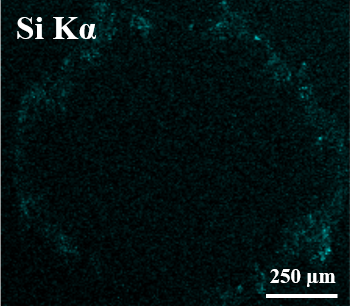 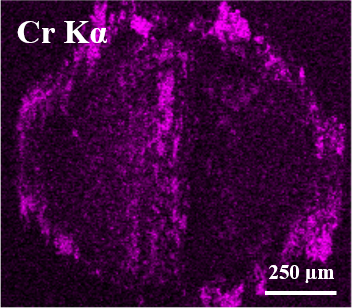 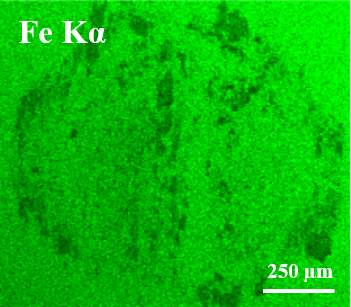 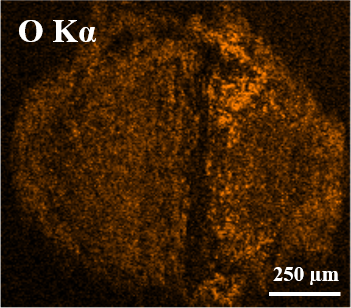 Fig. 6.19. EDX mapping of the worn region on the SAE 52100 ball counterface of a-C:Si41.5 film.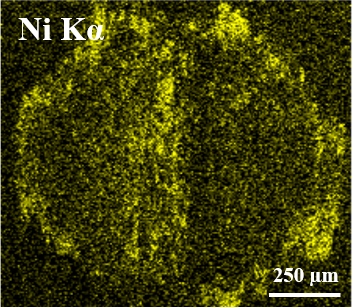 Fig. 6.19 (cont.). EDX mapping of the worn region on the SAE 52100 ball counterface of a-C:Si41.5 film.6.3.4 Specific Wear Rate      When silicon is incorporated into the a-C film, the specific wear rate of the a-C:Si films increases. The specific wear rate of the a-C:Si18.2 film increases to 1.2×10-6 mm3/Nm, which is around 15 times higher than that of the pure a-C film (8.1×10-8 mm3/Nm). When the silicon concentration was further increased to 28.8 at.%, the specific wear rate of the a-C:Si28.8 film increases 70%, compared with the a-C:Si18.2 film. When the silicon concentration of the a-C:Si film increases to 41.5 at.%, the specific increases dramatically. It is worth noting that the specific wear rate of the non-perforated a-C:Si41.5 film was calculated based on a much lower number of sliding cycles, as mentioned previously. The film will be totally removed from the substrate if the sliding cycles are the same as those of the other two a-C:Si films. The reason for the specific wear rate increase is unclear but it could be related to the relatively low bonding energy of the Si-C bond, compared with C-C and C=C bonds. The high internal stress and the possible lower toughness (due to the extensive formation of the micro-cracks) could also contribute to the specific wear rate increase.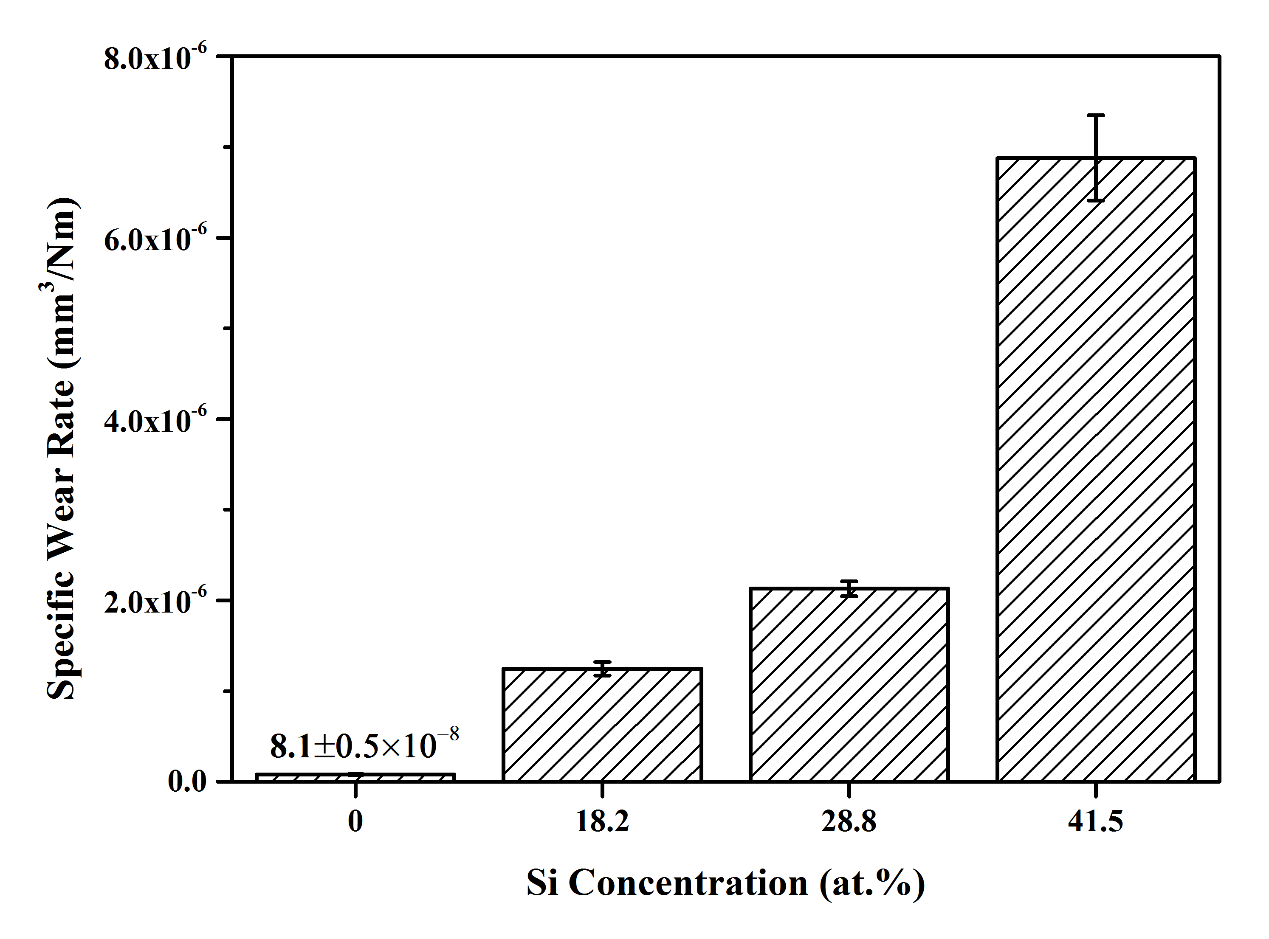 Fig. 6.20. Specific wear rate of a-C film and a-C:Si film with different silicon concentrations.6.4 Summary       Three a-C:Si films with different silicon concentrations (18.2 at.%, 28.8 at.% and 41.5 at.%)  were deposited by using different configurations of SiC/C and graphite sputtering target segments. The results show that the silicon concentration plays a significant role in the microstructural changes and thus strongly affects the mechanical and tribological properties of a-C:Si films. The surface roughness initially increase and then decreases with rising silicon content. The Raman, XPS and HRTEM results confirm that silicon atoms will be inclined to form the sp3 Si-C bonds with carbon, which suppresses the formation the C-C and C=C bonds. Such microstructural changes lead to significant differences in the mechanical and tribological properties of the a-C:Si films. Doping with silicon led to a decrease in film hardness, compared with the ‘pure’ a-C film. However, the hardness and reduced elastic modulus of the a-C:Si films both increase with silicon concentration. Incorporating silicon in an a-C film at smaller concentrations (<20 at.%), although reducing hardness, will also dramatically reduce the compressive internal stress. Nevertheless, higher silicon concentration appears to increase the internal stress of the a-C:Si films. The a-C films with a silicon concentration of 18.2 at.% and 28.8 at.% show a CoF of only 0.08, which is substantially lower than for the a-C film. With silicon doping, the specific wear rate of the a-C:Si films increases significantly compared with the a-C film and also increases with the silicon concentration increases. However, it is still comparable to the wear rate of CrN (1×10-6 mm3/Nm) and TiN (0.5×10-6 mm3/Nm) coatings sliding against SAE 52100 steel when the silicon concentration is below 30 at.%. The decreased mechanical and tribological properties of the a-C:Si films may not be a good candidate for replacing the a-C film in dry sliding conditions. However, the higher deposition rate and the similar microstructure and mechanical properties of the a-C:Si18.2 film compared with a-C film, make such an a-C:Si film promising as a low-stress support layer for the a-C/a-C:Si film system.Conclusions and Recommendations for Future WorkConclusions      In this PhD Thesis work, eight ‘pure’ (hydrogen-free) a-C films and three silicon-doped a-C films (a-C:Si) with varying silicon concentrations were deposited by a novel dual-frequency mode DC-pulsed magnetron sputtering technique on AISI 304 stainless steel substrates. A chromium interlayer (~200 nm) and a CrCx transition layer (~100 nm) were used, with the aim to improve adhesion of the a-C (or a-C:Si) films to the AISI 304 substrate. For a-C films, the effects of substrate negative bias voltage (at a fixed duty cycle of 30%) and substrate bias duty cycle (at a fixed average negative bias voltage of 110 V) on mechanical and tribological properties were evaluated and discussed. For a-C:Si films (fixed substrate bias of 110 V and duty cycle of 30%), the effect of silicon concentration on the mechanical and tribological properties was examined.      Four a-C films were deposited at different substrate negative bias voltages (from 50 V to 170 V, all at 30% pulse duty cycle). The results show that the bias voltage has a strong effect on the  microstructure and mechanical properties and thus changes the tribological behaviour. The surface roughness of the a-C films remained almost constant when the substrate negative bias voltage was raised from 50 V to 130 V, but increased obviously when the voltage was further increased to 170 V. Raman and X-ray Photon Spectroscopy results indicate that these a-C films have a predominatly sp2 bonded structure. The sp3 bond concentration of the a-C films decreased slightly (monotonically) with increasing bias voltage. Hardness, reduced elastic modulus and compressive internal stress of the a-C films followed similar trends; i.e. initially increased until the negative bias voltage reached 130 V and then decreased when the voltage was raised further to 170 V. All films showed acceptable levels of adhesion during  Rockwell-C indentation testing. The average CoF of these films sliding against an SAE 52100 steel ball counterface was around 0.3-0.4. The nature of the counterface material (easy oxide transfer layer formation under frictional heating) is believed to lead to this relatively high CoF. All a-C films showed a very low specific wear rate (8.5×10-8 mm3/Nm to 1.4×10-7 mm3/Nm). However, the effect of the substrate negative bias voltage on the specfic wear rate was not particularly significant for this set of a-C films.                                              Four a-C films were also deposited at different substrate bias duty cycles (from 10% to 40%, all at an ‘optimal’ pulsed negative bias of 110 V). The results show that the substrate bias duty has a more pronounced influence (compared to substrate negative bias voltage) on the film microstructure, mechanical and tribological properties. These films have a similar predominantly sp2 bonded structure to those deposited at different bias voltages. With increasing substrate bias duty cycle, the sp3 bonding fraction, film hardness and reduced elastic modulus initially increased (when the substrate bias duty cycle was rasied from 10% to 30%) and then decreased (when the bias duty cycle was raised further to 40%). The variation of the surface roughness follows an inverse relationship. The specific wear rate of the a-C film dramatically decreased by 45% when the bias duty cycle reached 30%. The highest wear rate was however obtained when the bias duty cycle was further raised to 40%, most likely due to the very high compressive internal stress (>5 GPa).      For a-C films, in general, both substrate negative bias voltage and bias duty cycle can affect the film microstructure and thus influence their mechanical and tribological properties because of the varying bombardment levels by the energetic species. There seems to be an upper threshhold for either the bias voltage or the puled bias duty cycle, whereby the mechanical and tribological properties are degraded if the voltage and/or duty cycle are raised further. The compressive internal stress of the a-C films is often high (> 3-4 GPa in many cases), which decreases the film adhesion (and this needs to be considered and, if possible, controlled by film architecture/composition modification). In this work, the a-C film with best mechanical and tribological properties was deposited when the substrate negative bias voltage is 110 V and the bias duty cycle is 30%.      To investigate further the above considerations, three a-C:Si films with different silicon doping concentrations of approximately 20, 30 and 40 at.% (18.2, 28.8 and 41.5 at.% in practice) were deposited, to assess the effects of Si addition on residual stress state, coating growth rate and tribological behaviour. The results show that silicon concentration plays a significant role in changing the film microstructure and strongly affects the mechanical and tribological properties. Doping with silicon leads to an obvious increase of the surface roughness, compared with the ‘pure’ a-C film; however, the roughness decreases with rising silicon concentration. The doped silicon atoms tend to form sp3-based Si-C tetrahedral bonds with carbon, which suppresses the formation of C-C and C=C bonds. With moderately low silicon concentration (<20 at.%), although coating hardness is  reduced, the compressive internal stress is also significantly lower. However, higher silicon concentration appears (somewhat unexpectedly) to increase the internal stress. Doping with silicon in non-hydrogenated a-C will decrease the CoF in humid environments when sliding against an SAE 52100 counterface, but significantly increases the wear rate by an order of magnitude (especially with high silicon concentration, approaching 30%). It may not be a good strategy to  replace the ‘pure’ a-C film as functional layer by a-C:Si films, due to their relatively poor mechanical and tribological properties. However, the much reduced internal stress, the adequate hardness (for functional layer load support), good adhesion and much higher (2.5 times) deposition rate make non-hydrogenated a-C:Si films promising as a low-stress build-layer in an a-C/a-C:Si film system.Limitations and Possible Solutions      It should not be ignored that there are still limitations for some practical experiments and interpretational theories, which can be improved if some suitable equipment could be used or more detailed information could be obtained. Some of the limitations and possible improvements are listed in the following:The current and voltage values obtained in this research were collected from the built-in LED monitor on the power supply, which are only the average current (positive ions) and voltage for a whole pulse duty cycle. The instantaneous current and voltage (on substrate or sputtering target) would change significantly during ‘pulse on’ and ‘pulse off’ periods. The potential change of the maximum substrate current or voltage in different duty cycles at a fixed average voltage would affect the interpretation of likely energetic ion/neutral flux ratios experienced at the substrate during coating growth.. A fully functional oscilloscope with appropriate cable connection to the sputtering power supply is needed to collect these useful data. Recent research [209-212] shows that electron irradiation (even at low electron energies ≤ 100 eV) could change the microstructure of carbon films. This makes the interpretation of the a-C films deposited by a pulsed substrate bias become complex and difficult. The electron bombardment happens during the ‘pulse off’ period and the bombardment level will be changed by varying the bias duty cycle. Plasma diagnostics may be needed to obtain the energy of the energetic ions and electrons.According to Ferrari and Robertson’s theory, the G peak dispersion [Disp(G)] [158], which is a function of the G peak position and excitation wavelength, will increase with the topological disorder of a-C films [213]. This topological disorder could be the reason for the obviously changing mechanical properties with only small variations in sp3 bonding fraction. This indicator can be obtained by using different excitation sources (normally one visible and one UV) Raman Microscopy.For TEM sample preparation by FIB methods, the Ga+ ions with high energy (30 kV accelerating voltage) may change the carbon film microstructure and cause amorphization for the as-deposited a-C film (even though extra carbon and gold protective layers were deposited on top of the a-C film prior to the ion milling process). Conventional ion milling by Ar+ ions with lower energy may be a better way of protecting the a-C film structure. Another easier way of making TEM samples is using NaCl crystalline wafer as a substrate. After deposition of a film with around 50 nm thickness, such substrate could be dissolved in deionised water. The remaining film could be used directly for TEM observation. However, the a-C film structure may be changed by using such a different substrate.For the VDI Rockwell-C adhesion testing, the soft substrate (i.e. AISI 304 stainless steel) would largely plastically deform and make it difficult to judge the adhesion level of the film. Using tool steel substrates (or possibly a hardenable martensitic stainless steel) specifically for this testing purpose would probably solve this problem. Future Work      In this PhD project work, the effects of the substrate negative bias voltage and the bias duty cycle on mechanical and tribological properties were discussed. However, there is another important parameter for the pulsed substrate bias worth further research – the frequency. Research shows that the current drawn at the substrate tends to increase with increasing substrate bias frequency [171]. As discussed in previous chapters, the substrate ion current is an indicator for the bombardment intensity of the energetic species. Different substrate bias voltage and bias duty cycle would influence the microstructure and thus change the mechanical properties of the a-C films. The bias pulsing frequency may have similar effects and is thus worthy of further investigation. In addition, although the effects of substrate bias voltage and duty cycle on the microstructure and mechanical properties of a-C films were discussed in this thesis, the underlying reasons for these influences are still unclear. Plasma diagnosis with more detailed information of the arriving energetic species would be the key to clarifying some of these unknowns. The deposition temperature could also influence the film property. At high temperature (about 400 ºC), sp3 bonds will become unstable and prefer to transfer into sp2 bonds (graphitization). An isolated thermocouple (since the high voltage applied on the substrate) attached onto the test substrate (or sample holder) could be used in further to obtain the deposition temperature.      The a-C film deposited at a negative bias voltage of 110 V and 30% duty cycle (the best deposition parameters found for a-C in this research) shows an excellent tribological performance. However, the compressive internal stress of this film is still high (~4 GPa), which will restrict its application areas (particularly for higher and/or cyclic normal loading). Doping with silicon or building layered/graded a-C/a-C:Si film architectures (as discussed in Chapter 6) promises potential solutions to reduce the internal stress. However, this may come at the expense of increasing wear rate (notwithstanding a likely reduction in CoF). It is interesting to see that the internal stress of the a-C films deposited at a bias duty cycle of 10% or 20% is much lower (~2 GPa). Moreover, the wear rates of these a-C films remain at a low level (~1.5×10-7 mm3/Nm). Therefore, a low internal stress multilayer a-C film deposited by altering the substrate bias duty cycles (10%/30% or 20%/30%) could be deposited without sacrificing the low wear rate.       As mentioned in the review sections of Chapter 2, the choice of counterface material also strongly affects the tribological properties of a-C films. SAE 52100 chromium steel balls were used as a ‘typical metallic counterface material in this research, which oxidised easily in humid environments. It would be interesting to evaluate the tribological properties of a-C films sliding against different counterface materials such as alumina, tungsten carbide/cobalt and different metallic alloys – both steel and ‘non-ferrous’.      Due to the generic high elasticity of a-C films, it is also worth investigating further their impact wear performance, which is rarely covered in the literature. The high H/E ratios of a-C films (generally 0.1 or greater) and the low elastic modulus (very close to that of a steel substrate) should lead to a good impact wear performance for a-C films (if the compressive internal stress can be controlled). In this regard, it maybe preferable to use titanium as the interlayer compared with the chromium – due to a lower elastic modulus, better suited to a wider range of metallic substrate materials.References[1] J. Robertson, Diamond-like amorphous carbon, Materials Science and Engineering: R: Reports, 37 (2002) 129-281.[2] A. Matthews, S. Eskildsen, Engineering applications for diamond-like carbon, Diamond and Related Materials, 3 (1994) 902-911.[3] J. Robertson, Diamond-like amorphous carbon, Materials Science and Engineering: R: Reports, 37 (2002) 129-281.[4] R. Hauert, An overview on the tribological behavior of diamond-like carbon in technical and medical applications, Tribology International, 37 (2004) 991-1003.[5] A. Vanhulsel, F. Velasco, R. Jacobs, L. Eersels, D. Havermans, E. Roberts, I. Sherrington, M. Anderson, L. Gaillard, DLC solid lubricant coatings on ball bearings for space applications, Tribology International, 40 (2007) 1186-1194.[6] J. Vetter, 60 years of DLC coatings: Historical highlights and technical review of cathodic arc processes to synthesize various DLC types, and their evolution for industrial applications, Surface and Coatings Technology, 257 (2014) 213-240.[7] H. Yasui, M. Taki, Y. Hasegawa, S. Takago, Mechanical properties of high-density diamond like carbon (HD-DLC) films prepared using filtered arc deposition, Surface and Coatings Technology, 206 (2011) 1003-1006.[8] A. Voevodin, M. Donley, Preparation of amorphous diamond-like carbon by pulsed laser deposition: a critical review, Surface and Coatings Technology, 82 (1996) 199-213.[9] H. Huang, X. Wang, J. He, Synthesis and properties of graphite-like carbon by ion beam-assisted deposition, Materials letters, 57 (2003) 3431-3436.[10] Y.-Y. Chang, D.-Y. Wang, C.-H. Chang, W. Wu, Tribological analysis of nano-composite diamond-like carbon films deposited by unbalanced magnetron sputtering, Surface and Coatings Technology, 184 (2004) 349-355.[11] A. Leyland, A. Matthews, On the significance of the H/E ratio in wear control: a nanocomposite coating approach to optimised tribological behaviour, Wear, 246 (2000) 1-11.[12] A. Leyland, A. Matthews, Design criteria for wear-resistant nanostructured and glassy-metal coatings, Surface and Coatings Technology, 177 (2004) 317-324.[13] J. Batista, C. Godoy, G. Pintaúde, A. Sinatora, A. Matthews, An approach to elucidate the different response of PVD coatings in different tribological tests, Surface and Coatings Technology, 174 (2003) 891-898.[14] H. Dai, Y. Wang, X. Cheng, C. Zhan, N. Huang, Characterization and properties of amorphous carbon coatings prepared by middle frequency pulsed unbalanced magnetron sputtering at different substrate bias, Applied Surface Science, 258 (2012) 5462-5466.[15] Y. Wang, H. Li, L. Ji, F. Zhao, Q. Kong, Y. Wang, X. Liu, W. Quan, H. Zhou, J. Chen, Microstructure, mechanical and tribological properties of graphite-like amorphous carbon films prepared by unbalanced magnetron sputtering, Surface and Coatings Technology, 205 (2011) 3058-3065.[16] P. Kelly, R. Hall, J. O'Brien, J. Bradley, G. Roche, R. Arnell, Substrate effects during mid-frequency pulsed DC biasing, Surface and Coatings Technology, 142 (2001) 635-641.[17] Y. Funada, K. Awazu, H. Yasui, T. Sugita, Adhesion strength of DLC films on glass with mixing layer prepared by IBAD, Surface and Coatings Technology, 128 (2000) 308-312.[18] D. Sheeja, B. Tay, S. Lau, X. Shi, J. Shi, Y. Li, X. Ding, E. Liu, Z. Sun, Characterization of ta-C films prepared by a two-step filtered vacuum arc deposition technique, Surface and Coatings Technology, 127 (2000) 246-250.[19] S. Xu, L. Cheah, B. Tay, Spectroscopic ellipsometry studies of tetrahedral amorphous carbon prepared by filtered cathodic vacuum arc technique, Thin Solid Films, 312 (1998) 160-169.[20] S. Xu, B. Tay, H. Tan, L. Zhong, Y. Tu, S. Silva, W. Milne, Properties of carbon ion deposited tetrahedral amorphous carbon films as a function of ion energy, Journal of applied physics, 79 (1996) 7234-7240.[21] Z. Lin, S.-B. Lv, Z.-J. Yu, M. Li, T.-Y. Lin, D.-C. Ba, C.-K. Choi, I.-S. Lee, Effect of bias voltage on Diamond-like carbon film deposited on PMMA substrate, Surface and Coatings Technology, 202 (2008) 5386-5389.[22] S. Zhang, X.L. Bui, Y. Fu, D.L. Butler, H. Du, Bias-graded deposition of diamond-like carbon for tribological applications, Diamond and related materials, 13 (2004) 867-871.[23] Z. Zeng, X. Tian, T. Kwok, B. Tang, M. Fung, P. Chu, Effects of plasma excitation power, sample bias, and duty cycle on the structure and surface properties of amorphous carbon thin films fabricated on AISI440 steel by plasma immersion ion implantation, Journal of Vacuum Science & Technology A, 18 (2000) 2164-2168.[24] Y. Wang, H. Li, L. Ji, F. Zhao, X. Liu, Q. Kong, Y. Wang, W. Quan, H. Zhou, J. Chen, The effect of duty cycle on the microstructure and properties of graphite-like amorphous carbon films prepared by unbalanced magnetron sputtering, Journal of Physics D: Applied Physics, 43 (2010) 505401.[25] F. Zhao, H. Li, L. Ji, Y. Mo, W. Quan, Y. Wang, J. Chen, H. Zhou, Effects of duty cycle and water immersion on the composition and friction performance of diamond-like carbon films prepared by the pulsed-DC plasma technique, Thin Solid Films, 519 (2011) 2043-2048.[26] H. Nakazawa, R. Kamata, S. Miura, S. Okuno, Influence of duty ratio of pulsed bias on structure and properties of silicon-doped diamond-like carbon films by plasma deposition, Thin Solid Films, 539 (2013) 134-138.[27] W. Bai, X. Wang, C. Gu, J. Tu, Influence of duty cycle on microstructure, tribological and corrosion behaviors of aC/aC: Ti multilayer films, Thin Solid Films, 584 (2015) 214-221.[28] R. Arnell, P. Kelly, J. Bradley, Recent developments in pulsed magnetron sputtering, Surface and Coatings Technology, 188 (2004) 158-163.[29] M. Audronis, A. Matthews, A. Leyland, Pulsed-bias magnetron sputtering of non-conductive crystalline chromia films at low substrate temperature, Journal of Physics D: Applied Physics, 41 (2008) 035309.[30] C. Donnet, A. Erdemir, Tribology of diamond-like carbon films: fundamentals and applications, Springer Verlag, New York, 2008.[31] R.H. Baughman, A.A. Zakhidov, W.A. De Heer, Carbon nanotubes--the route toward applications, science, 297 (2002) 787-792.[32] S. Iijima, T. Ichihashi, Single-shell carbon nanotubes of 1-nm diameter, Nature, 363 (1993) 603-605.[33] W. Krätschmer, L.D. Lamb, K. Fostiropoulos, D.R. Huffman, Solid C60: a new form of carbon, Nature, 347 (1990) 27.[34] K.S. Novoselov, A.K. Geim, S. Morozov, D. Jiang, Y. Zhang, S.a. Dubonos, I. Grigorieva, A. Firsov, Electric field effect in atomically thin carbon films, science, 306 (2004) 666-669.[35] G. Miessler, P. Fischer, D. Tarr, Inorganic Chemistry 5th Edition, Pearson/Prentice Hall, Upper Saddle River, New Jersey, 2013.[36] D. McCulloch, D. McKenzie, C. Goringe, Ab initio simulations of the structure of amorphous carbon, Physical Review B, 61 (2000) 2349.[37] R. Heimann, S. Evsvukov, Y. Koga, Carbon allotropes: a suggested classification scheme based on valence orbital hybridization, Carbon, 35 (1997) 1654-1658.[38] J.C. Angus, C.C. Hayman, Low-pressure, metastable growth of diamond and" diamondlike" phases, Science, 241 (1988) 913-921.[39] S.V. Hainsworth, N. Uhure, Diamond like carbon coatings for tribology: production techniques, characterisation methods and applications, International materials reviews, 52 (2007) 153-174.[40] S. Field, M. Jarratt, D. Teer, Tribological properties of graphite-like and diamond-like carbon coatings, Tribology International, 37 (2004) 949-956.[41] Y. Wang, H. Li, L. Ji, X. Liu, Y. Wu, Y. Lv, Y. Fu, H. Zhou, J. Chen, Synthesis and characterization of titanium-containing graphite-like carbon films with low internal stress and superior tribological properties, Journal of Physics D: Applied Physics, 45 (2012) 295301.[42] Y. Wang, L. Wang, Q. Xue, Influence of Ti target current on microstructure and properties of Ti-doped graphite-like carbon films, Transactions of Nonferrous Metals Society of China, 22 (2012) 1372-1380.[43] W. Yong-Jun, L. Hong-Xuan, J. Li, L. Xiao-Hong, W. Yan-Xia, Z. Hui-Di, C. Jian-Min, Superior tribological properties of an amorphous carbon film with a graphite-like structure, Chinese Physics B, 21 (2012) 016101.[44] V.D.I. (VDI), Carbon films - Basic knowledge, film types and properties,  	, Beuth Verlag GmbH, Berlin, 2005.[45] D. McKenzie, Tetrahedral bonding in amorphous carbon, Reports on Progress in Physics, 59 (1996) 1611.[46] Q. Xue, L. Wang, Diamond-like carbon based film material (in Chinese), Science Press2012.[47] W. Jacob, W. Moller, On the structure of thin hydrocarbon films, Applied physics letters, 63 (1993) 1771-1773.[48] J. Robertson, Defects in Diamond‐Like Carbon, physica status solidi (a), 186 (2001) 177-185.[49] X. Guan, Z. Lu, L. Wang, Achieving high tribological performance of graphite-like carbon coatings on Ti6Al4V in aqueous environments by gradient interface design, Tribology Letters, 44 (2011) 315-325.[50] Y. Wang, H. Li, L. Ji, F. Zhao, J. Li, X. Liu, Y. Wu, Y. Lv, Y. Fu, H. Zhou, Study on the microstructure and properties of graphite-like carbon films deposited by unbalanced magnetron sputtering, Proceedings of the Institution of Mechanical Engineers, Part J: Journal of Engineering Tribology, 226 (2012) 714-721.[51] D. Beeman, J. Silverman, R. Lynds, M. Anderson, Modeling studies of amorphous carbon, Physical Review B, 30 (1984) 870.[52] J. Robertson, E. O’reilly, Electronic and atomic structure of amorphous carbon, Physical Review B, 35 (1987) 2946.[53] J. Robertson, Mechanical properties and coordinations of amorphous carbons, Physical review letters, 68 (1992) 220.[54] M. Tian, Thin Film Technologies and Materials (in Chinese), Tsinghua University Press, Beijing, 2006.[55] M. Ohring, Materials science of thin films, Academic press2001.[56] E. Bauer, Phänomenologische theorie der kristallabscheidung an oberflächen. i, Zeitschrift für Kristallographie-Crystalline Materials, 110 (1958) 372-394.[57] Y. Lifshitz, Hydrogen-free amorphous carbon films: correlation between growth conditions and properties, Diamond and Related Materials, 5 (1996) 388-400.[58] Y. Lifshitz, S. Kasi, J. Rabalais, W. Eckstein, Subplantation model for film growth from hyperthermal species, Physical Review B, 41 (1990) 10468.[59] J. Robertson, Deposition mechanisms for promoting sp 3 bonding in diamond-like carbon, Diamond and Related Materials, 2 (1993) 984-989.[60] S. Uhlmann, T. Frauenheim, Y. Lifshitz, Molecular-dynamics study of the fundamental processes involved in subplantation of diamondlike carbon, Physical review letters, 81 (1998) 641.[61] M. Fyta, P. Kelires, Stress variations near surfaces in diamond-like amorphous carbon, Journal of non-crystalline solids, 266 (2000) 760-764.[62] C. Davis, G. Amaratunga, K. Knowles, Growth mechanism and cross-sectional structure of tetrahedral amorphous carbon thin films, Physical review letters, 80 (1998) 3280.[63] L. Bai, G. Zhang, Z. Wu, J. Wang, P. Yan, Effect of different ion beam energy on properties of amorphous carbon film fabricated by ion beam sputtering deposition (IBSD), Nuclear Instruments and Methods in Physics Research Section B: Beam Interactions with Materials and Atoms, 269 (2011) 1871-1877.[64] J.J. Cuomo, D.L. Pappas, J. Bruley, J.P. Doyle, K.L. Saenger, Vapor deposition processes for amorphous carbon films with sp3 fractions approaching diamond, Journal of applied physics, 70 (1991) 1706-1711.[65] J. Schwan, S. Ulrich, H. Roth, H. Ehrhardt, S. Silva, J. Robertson, R. Samlenski, R. Brenn, Tetrahedral amorphous carbon films prepared by magnetron sputtering and dc ion plating, Journal of applied physics, 79 (1996) 1416-1422.[66] L. Li, X. Tian, P. Chu, Y. Zhang, X. Cui, H. Zhang, Growth and nucleation of diamond-like carbon (DLC) film on aluminum, Nuclear Instruments and Methods in Physics Research Section B: Beam Interactions with Materials and Atoms, 206 (2003) 691-695.[67] M. Weiler, S. Sattel, K. Jung, H. Ehrhardt, V. Veerasamy, J. Robertson, Highly tetrahedral, diamond‐like amorphous hydrogenated carbon prepared from a plasma beam source, Applied physics letters, 64 (1994) 2797-2799.[68] D.S. Rickerby, Plasma Assisted Chemical Vapor Deposition, in: D.S. Rickerby, A. Matthews (Eds.) Advanced surface coatings: a handbook of surface engineering, Blackie, Chapman and Hall, 1991, pp. 194.[69] N. Cuong, M. Tahara, N. Yamauchi, T. Sone, Diamond-like carbon films deposited on polymers by plasma-enhanced chemical vapor deposition, Surface and Coatings Technology, 174 (2003) 1024-1028.[70] L. Chou, Hydrogenated amorphous carbon films prepared by plasma‐enhanced chemical‐vapor deposition, Journal of applied physics, 72 (1992) 2027-2035.[71] K.C. Park, J.H. Moon, J. Jang, M.H. Oh, Deposition of hydrogen‐free diamond‐like carbon film by plasma enhanced chemical vapor deposition, Applied physics letters, 68 (1996) 3594-3595.[72] S. Aisenberg, R. Chabot, Ion Beam Deposition of Thin Films of Diamondlike Carbon, Journal of applied physics, 42 (1971) 2953-2958.[73] A. Erdemir, M. Switala, R. Wei, P. Wilbur, A tribological investigation of the graphite-to-diamond-like behavior of amorphous carbon films ion beam deposited on ceramic substrates, Surface and Coatings Technology, 50 (1991) 17-23.[74] X. He, W. Li, H. Li, Bonding structure and tribological properties of DLC films synthesized by dual ion beam sputtering, Vacuum, 45 (1994) 977-980.[75] M.J. Mirtich, D.M. Swec, J.C. Angus, Dual-ion-beam deposition of carbon films with diamond-like properties, Thin Solid Films, 131 (1985) 245-254.[76] S. Scaglione, G. Emiliani, Mechanical properties (hardness and adhesion) of a‐C: H thin films produced by dual ion beam sputtering, Journal of Vacuum Science & Technology A, 7 (1989) 2303-2306.[77] C. Weissmantel, G. Reisse, H.-J. Erler, F. Henny, K. Bewilogua, U. Ebersbach, C. Schürer, Preparation of hard coatings by ion beam methods, Thin Solid Films, 63 (1979) 315-325.[78] X. Yu, Y. Qin, C. Wang, Y. Yang, X. Ma, Effects of nanocrystalline silver incorporation on sliding tribological properties of Ag-containing diamond-like carbon films in multi-ion beam assisted deposition, Vacuum, 89 (2013) 82-85.[79] A. Erdemir, C. Donnet, Tribology of diamond-like carbon films: recent progress and future prospects, Journal of Physics D: Applied Physics, 39 (2006) R311.[80] S. Yang, X. Li, N. Renevier, D. Teer, Tribological properties and wear mechanism of sputtered C/Cr coating, Surface and Coatings Technology, 142 (2001) 85-93.[81] J. Stallard, D. Mercs, M. Jarratt, D. Teer, P. Shipway, A study of the tribological behaviour of three carbon-based coatings, tested in air, water and oil environments at high loads, Surface and Coatings Technology, 177 (2004) 545-551.[82] J.J. Cuomo, J.P. Doyle, J. Bruley, J.C. Liu, Sputter deposition of dense diamond‐like carbon films at low temperature, Applied physics letters, 58 (1991) 466-468.[83] J. Schwan, S. Ulrich, V. Batori, H. Ehrhardt, S. Silva, Raman spectroscopy on amorphous carbon films, Journal of applied physics, 80 (1996) 440-447.[84] S. Anders, A. Anders, M.R. Dickinson, R.A. MacGill, I.G. Brown, S-shaped magnetic macroparticle filter for cathodic arc deposition, Plasma Science, IEEE Transactions on, 25 (1997) 670-674.[85] R. Lossy, D.L. Pappas, R.A. Roy, J.J. Cuomo, V.M. Sura, Filtered arc deposition of amorphous diamond, Applied physics letters, 61 (1992) 171-173.[86] M.C. Polo, J.L. Andújar, A. Hart, J. Robertson, W.I. Milne, Preparation of tetrahedral amorphous carbon films by filtered cathodic vacuum arc deposition, Diamond and Related Materials, 9 (2000) 663-667.[87] S. Xu, D. Flynn, B. Tay, S. Prawer, K. Nugent, S. Silva, Y. Lifshitz, W. Milne, Mechanical properties and Raman spectra of tetrahedral amorphous carbon films with high sp3 fraction deposited using a filtered cathodic arc, Philosophical magazine B, 76 (1997) 351-361.[88] A.A. Voevodin, M.S. Donley, Preparation of amorphous diamond-like carbon by pulsed laser deposition: a critical review, Surface and Coatings Technology, 82 (1996) 199-213.[89] D.L. Pappas, K.L. Saenger, J. Bruley, W. Krakow, J.J. Cuomo, T. Gu, R.W. Collins, Pulsed laser deposition of diamond‐like carbon films, Journal of applied physics, 71 (1992) 5675-5684.[90] F. Qian, V. Craciun, R. Singh, S. Dutta, P. Pronko, High intensity femtosecond laser deposition of diamond-like carbon thin films, DOI (1999).[91] F. Garrelie, A. Loir, C. Donnet, F. Rogemond, R. Le Harzic, M. Belin, E. Audouard, P. Laporte, Femtosecond pulsed laser deposition of diamond-like carbon thin films for tribological applications, Surface and Coatings Technology, 163 (2003) 306-312.[92] A.S. Loir, F. Garrelie, C. Donnet, J.L. Subtil, M. Belin, B. Forest, F. Rogemond, P. Laporte, Mechanical and tribological characterization of tetrahedral diamond-like carbon deposited by femtosecond pulsed laser deposition on pre-treated orthopaedic biomaterials, Applied surface science, 247 (2005) 225-231.[93] R. Tarrant, C. Montross, D. McKenzie, Combined deposition and implantation in the cathodic arc for thick film preparation, Surface and Coatings Technology, 136 (2001) 188-191.[94] M. Hakovirta, R. Verda, X. He, M. Nastasi, Heat resistance of fluorinated diamond-like carbon films, Diamond and Related Materials, 10 (2001) 1486-1490.[95] R. Hatada, S. Flege, K. Baba, W. Ensinger, H.J. Kleebe, I. Sethmann, S. Lauterbach, Temperature dependent properties of silicon containing diamondlike carbon films prepared by plasma source ion implantation, Journal of Applied Physics, 107 (2010) 083307-083307-083306.[96] S. Kwok, G. Wan, J. Ho, P. Chu, M. Bilek, D. McKenzie, Characteristics of phosphorus-doped diamond-like carbon films synthesized by plasma immersion ion implantation and deposition (PIII and D), Surface and Coatings Technology, 201 (2007) 6643-6646.[97] K. Baba, R. Hatada, S. Flege, W. Ensinger, Y. Shibata, J. Nakashima, T. Sawase, T. Morimura, Preparation and antibacterial properties of Ag-containing diamond-like carbon films prepared by a combination of magnetron sputtering and plasma source ion implantation, Vacuum, DOI (2012).[98] J. Endrino, R. Escobar Galindo, H.S. Zhang, M. Allen, R. Gago, A. Espinosa, A. Anders, Structure and properties of silver-containing a-C:H films deposited by plasma immersion ion implantation, Surface and Coatings Technology, 202 (2008) 3675-3682.[99] K. Sarakinos, J. Alami, S. Konstantinidis, High power pulsed magnetron sputtering: A review on scientific and engineering state of the art, Surface and Coatings Technology, 204 (2010) 1661-1684.[100] U. Helmersson, M. Lattemann, J. Bohlmark, A.P. Ehiasarian, J.T. Gudmundsson, Ionized physical vapor deposition (IPVD): A review of technology and applications, Thin Solid Films, 513 (2006) 1-24.[101] C. Christou, Z. Barber, Ionization of sputtered material in a planar magnetron discharge, Journal of Vacuum Science & Technology A: Vacuum, Surfaces, and Films, 18 (2000) 2897-2907.[102] V. Kouznetsov, K. Macák, J.M. Schneider, U. Helmersson, I. Petrov, A novel pulsed magnetron sputter technique utilizing very high target power densities, Surface and coatings technology, 122 (1999) 290-293.[103] S. Konstantinidis, A. Hemberg, J. Dauchot, M. Hecq, Deposition of zinc oxide layers by high-power impulse magnetron sputtering, Journal of Vacuum Science & Technology B: Microelectronics and Nanometer Structures Processing, Measurement, and Phenomena, 25 (2007) L19-L21.[104] J. Alami, P. Eklund, J.M. Andersson, M. Lattemann, E. Wallin, J. Bohlmark, P. Persson, U. Helmersson, Phase tailoring of Ta thin films by highly ionized pulsed magnetron sputtering, Thin Solid Films, 515 (2007) 3434-3438.[105] S. Nakao, K. Yukimura, S. Nakano, H. Ogiso, DLC coating by HiPIMS: The influence of substrate bias voltage, IEEE Transactions on Plasma Science, 41 (2013) 1819-1829.[106] X.-q. Zhang, P.-l. Ke, A.-y. Wang, M.-d. Huang, K.H. Kim, Effect of substrate bias on microstructure and tribological performance of GLC films using hybrid HIPIMS technique, Transactions of Nonferrous Metals Society of China, 22 (2012) s740-s744.[107] K. Sarakinos, A. Braun, C. Zilkens, S. Mráz, J. Schneider, H. Zoubos, P. Patsalas, Exploring the potential of high power impulse magnetron sputtering for growth of diamond-like carbon films, Surface and Coatings Technology, 206 (2012) 2706-2710.[108] M. Chhowalla, J. Robertson, C. Chen, S. Silva, C. Davis, G. Amaratunga, W. Milne, Influence of ion energy and substrate temperature on the optical and electronic properties of tetrahedral amorphous carbon (ta-C) films, Journal of Applied Physics, 81 (1997) 139-145.[109] J. Gudmundsson, J. Alami, U. Helmersson, Spatial and temporal behavior of the plasma parameters in a pulsed magnetron discharge, Surface and Coatings Technology, 161 (2002) 249-256.[110] D.L. Pappas, K.L. Saenger, J.J. Cuomo, R.W. Dreyfus, Characterization of laser vaporization plasmas generated for the deposition of diamond‐like carbon, Journal of applied physics, 72 (1992) 3966-3970.[111] B. Coll, P. Sathrum, R. Aharonov, M. Tamor, Diamond-like carbon films synthesized by cathodic arc evaporation, Thin Solid Films, 209 (1992) 165-173.[112] J. Vetter, A. Perry, Advances in cathodic arc technology using electrons extracted from the vacuum arc, Surface and Coatings Technology, 61 (1993) 305-309.[113] P. Patsalas, S. Kaziannis, C. Kosmidis, D. Papadimitriou, G. Abadias, G. Evangelakis, Optimized pulsed laser deposition by wavelength and static electric field control: The case of tetrahedral amorphous carbon films, Journal of applied physics, 101 (2007) 124903.[114] K. Yukimura, H.O.S. Nakano, S. Nakao, K. Takaki, Carbon ion production using a high-power impulse magnetron sputtering glow plasma, IEEE Transactions on Plasma Science, 41 (2013) 3012-3020.[115] S. Nakao, K. Yukimura, H. Ogiso, S. Nakano, T. Sonoda, Effects of Ar gas pressure on microstructure of DLC films deposited by high-power pulsed magnetron sputtering, Vacuum, 89 (2013) 261-266.[116] J. Lin, W.D. Sproul, R. Wei, R. Chistyakov, Diamond like carbon films deposited by HiPIMS using oscillatory voltage pulses, Surface and Coatings Technology, 258 (2014) 1212-1222.[117] M. Huang, X. Zhang, P. Ke, A. Wang, Graphite-like carbon films by high power impulse magnetron sputtering, Applied Surface Science, 283 (2013) 321-326.[118] M. Hiratsuka, A. Azuma, H. Nakamori, Y. Kogo, K. Yukimura, Extraordinary deposition rate of diamond-like carbon film using HIPIMS technology, Surface and Coatings Technology, 229 (2013) 46-49.[119] S. Bugaev, V. Podkovyrov, K. Oskomov, S. Smaykina, N. Sochugov, Ion-assisted pulsed magnetron sputtering deposition of ta-C films, Thin Solid Films, 389 (2001) 16-26.[120] M. Tucker, R. Ganesan, D. McCulloch, J. Partridge, M. Stueber, S. Ulrich, M. Bilek, D. McKenzie, N. Marks, Mixed-mode high-power impulse magnetron sputter deposition of tetrahedral amorphous carbon with pulse-length control of ionization, Journal of Applied Physics, 119 (2016) 155303.[121] R. Ganesan, D. McCulloch, N. Marks, M. Tucker, J. Partridge, M. Bilek, D. McKenzie, Synthesis of highly tetrahedral amorphous carbon by mixed-mode HiPIMS sputtering, Journal of Physics D: Applied Physics, 48 (2015) 442001.[122] J. Robertson, Amorphous carbon, Advances in Physics, 35 (1986) 317-374.[123] C. Donnet, A. Erdemir, Tribology of diamond-like carbon films: fundamentals and applications, Springer Science & Business Media2007.[124] M. Tamor, C. Wu, Graphitic network models of ‘‘diamondlike’’carbon, Journal of Applied Physics, 67 (1990) 1007-1012.[125] C. Wang, K. Ho, Structural trends in amorphous carbon, Physical Review B, 50 (1994) 12429.[126] I. Alexandrou, H.-J. Scheibe, C. Kiely, A. Papworth, G. Amaratunga, B. Schultrich, Carbon films with an sp 2 network structure, Physical Review B, 60 (1999) 10903.[127] G. Amaratunga, M. Chhowalla, C. Kiely, I. Alexandrou, Hard elastic carbon thin films from linking of carbon nanoparticles, Nature, 383 (1996) 321.[128] D. Baptista, F. Zawislak, Hard and sp 2-rich amorphous carbon structure formed by ion beam irradiation of fullerene, a-C and polymeric a-C: H films, Diamond and related materials, 13 (2004) 1791-1801.[129] D. Camino, A. Jones, D. Mercs, D. Teer, High performance sputtered carbon coatings for wear resistant applications, Vacuum, 52 (1999) 125-131.[130] R. Lacerda, P. Hammer, F. Freire, F. Alvarez, F. Marques, On the structure of argon assisted amorphous carbon films, Diamond and Related Materials, 9 (2000) 796-800.[131] H. Liu, A. Tanaka, T. Kumagai, Influence of sliding mating materials on the tribological behavior of diamond-like carbon films, Thin Solid Films, 352 (1999) 145-150.[132] X. Liu, L. Wang, Z. Lu, Q. Xue, Vacuum tribological performance of DLC-based solid–liquid lubricating coatings: influence of sliding mating materials, Wear, 292 (2012) 124-134.[133] J. Jiang, R. Arnell, The effect of substrate surface roughness on the wear of DLC coatings, Wear, 239 (2000) 1-9.[134] A. Erdemir, G. Fenske, Tribological performance of diamond and diamondlike carbon films at elevated temperatures, Tribology transactions, 39 (1996) 787-794.[135] W.-J. Wu, M.-H. Hon, Thermal stability of diamond-like carbon films with added silicon, Surface and Coatings Technology, 111 (1999) 134-140.[136] S. Rey, F. Antoni, B. Prevot, E. Fogarassy, J.C. Arnault, J. Hommet, F. Le Normand, P. Boher, Thermal stability of amorphous carbon films deposited by pulsed laser ablation, Applied Physics A: Materials Science & Processing, 71 (2000) 433-439.[137] D.R. Tallant, J.E. Parmeter, M.P. Siegal, R.L. Simpson, The thermal stability of diamond-like carbon, Diamond and Related Materials, 4 (1995) 191-199.[138] J. Jiang, S. Zhang, R.D. Arnell, The effect of relative humidity on wear of a diamond-like carbon coating, Surface and Coatings Technology, 167 (2003) 221-225.[139] D.S. Kim, T.E. Fischer, B. Gallois, The effects of oxygen and humidity on friction and wear of diamond-like carbon films, Surface and Coatings Technology, 49 (1991) 537-542.[140] Y. Liu, A. Erdemir, E.I. Meletis, Influence of environmental parameters on the frictional behavior of DLC coatings, Surface and Coatings Technology, 94–95 (1997) 463-468.[141] Y. Özmen, A. Tanaka, T. Sumiya, The effect of humidity on the tribological behavior of diamond-like carbon (DLC) film coated on WC-Co by physical vapor deposition method, Surface and Coatings Technology, 133–134 (2000) 455-459.[142] H.I. Kim, J.R. Lince, O.L. Eryilmaz, A. Erdemir, Environmental effects on the friction of hydrogenated DLC films, Tribology Letters, 21 (2006) 51-56.[143] A. Tanaka, T. Nishibori, M. Suzuki, K. Maekawa, Characteristics of friction surfaces with DLC films in low and high humidity air, Wear, 257 (2004) 297-303.[144] A. Tanaka, T. Nishibori, M. Suzuki, K. Maekawa, Tribological properties of DLC films deposited using various precursors under different humidity conditions, Diamond and Related Materials, 12 (2003) 2066-2071.[145] E. Liu, Y.F. Ding, L. Li, B. Blanpain, J.P. Celis, Influence of humidity on the friction of diamond and diamond-like carbon materials, Tribology International, 40 (2007) 216-219.[146] D. Kim, T. Fischer, B. Gallois, The effects of oxygen and humidity on friction and wear of diamond-like carbon films, Surface and Coatings Technology, 49 (1991) 537-542.[147] X. Guan, L. Wang, The tribological performances of multilayer graphite-like carbon (GLC) coatings sliding against polymers for mechanical seals in water environments, Tribology Letters, 47 (2012) 67-78.[148] Y. Wang, L. Wang, Q. Xue, Improvement in the tribological performances of Si 3 N 4, SiC and WC by graphite-like carbon films under dry and water-lubricated sliding conditions, Surface and Coatings Technology, 205 (2011) 2770-2777.[149] C. Donnet, Recent progress on the tribology of doped diamond-like and carbon alloy coatings: a review, Surface and Coatings Technology, 100–101 (1998) 180-186.[150] M. Ban, M. Ryoji, S. Fujii, J. Fujioka, Tribological characteristics of Si-containing diamond-like carbon films under oil-lubrication, Wear, 253 (2002) 331-338.[151] B. Podgornik, D. Hren, J. Vižintin, Low-friction behaviour of boundary-lubricated diamond-like carbon coatings containing tungsten, Thin Solid Films, 476 (2005) 92-100.[152] K. Vercammen, K. Van Acker, A. Vanhulsel, J. Barriga, A. Arnsek, M. Kalin, J. Meneve, Tribological behaviour of DLC coatings in combination with biodegradable lubricants, Tribology International, 37 (2004) 983-989.[153] H.L. Bai, E.Y. Jiang, Improvement of the thermal stability of amorphous carbon films by incorporation of nitrogen, Thin Solid Films, 353 (1999) 157-165.[154] N. Ariel, M. Eizenberg, Y. Wang, S.P. Murarka, Deposition temperature effect on thermal stability of fluorinated amorphous carbon films utilized as low-K dielectrics, Materials Science in Semiconductor Processing, 4 (2001) 383-391.[155] G. Adamopoulos, K. Gilkes, J. Robertson, N. Conway, B. Kleinsorge, A. Buckley, D. Batchelder, Ultraviolet Raman characterisation of diamond-like carbon films, Diamond and Related Materials, 8 (1999) 541-544.[156] A. Ferrari, J. Robertson, Resonant Raman spectroscopy of disordered, amorphous, and diamondlike carbon, Physical Review B, 64 (2001) 075414.[157] A.C. Ferrari, J. Robertson, Interpretation of Raman spectra of disordered and amorphous carbon, Physical review B, 61 (2000) 14095.[158] A.C. Ferrari, J. Robertson, Raman spectroscopy of amorphous, nanostructured, diamond–like carbon, and nanodiamond, Philosophical Transactions of the Royal Society of London A: Mathematical, Physical and Engineering Sciences, 362 (2004) 2477-2512.[159] F. Li, S. Zhang, J. Kong, Y. Zhang, W. Zhang, Multilayer DLC coatings via alternating bias during magnetron sputtering, Thin Solid Films, 519 (2011) 4910-4916.[160] Y.S. Park, H.S. Myung, J.G. Han, B. Hong, The electrical and structural properties of the hydrogenated amorphous carbon films grown by close field unbalanced magnetron sputtering, Thin Solid Films, 482 (2005) 275-279.[161] W.C. Oliver, G.M. Pharr, An improved technique for determining hardness and elastic modulus using load and displacement sensing indentation experiments, Journal of materials research, 7 (1992) 1564-1583.[162] J. Musil, F. Kunc, H. Zeman, H. Polakova, Relationships between hardness, Young's modulus and elastic recovery in hard nanocomposite coatings, Surface and Coatings Technology, 154 (2002) 304-313.[163] V.D.I. (VDI), Coating (CVD, PVD) of cold forging tools, VDI-Verlag, Dusseldorf, 1992.[164] N. Vidakis, A. Antoniadis, N. Bilalis, The VDI 3198 indentation test evaluation of a reliable qualitative control for layered compounds, Journal of Materials Processing Technology, 143 (2003) 481-485.[165] A. Belkind, A. Freilich, R. Scholl, Using pulsed direct current power for reactive sputtering of Al2O3, Journal of Vacuum Science & Technology A: Vacuum, Surfaces, and Films, 17 (1999) 1934-1940.[166] S. Schiller, K. Goedicke, J. Reschke, V. Kirchhoff, S. Schneider, F. Milde, Pulsed magnetron sputter technology, Surface and Coatings Technology, 61 (1993) 331-337.[167] H. Bartzsch, P. Frach, K. Goedicke, Anode effects on energetic particle bombardment of the substrate in pulsed magnetron sputtering, Surface and Coatings Technology, 132 (2000) 244-250.[168] W. Olbrich, J. Fessmann, G. Kampschulte, J. Ebberink, Improved control of TiN coating properties using cathodic arc evaporation with a pulsed bias, Surface and Coatings Technology, 49 (1991) 258-262.[169] E. Barnat, T.-M. Lu, Pulsed bias magnetron sputtering of thin films on insulators, Journal of Vacuum Science & Technology A: Vacuum, Surfaces, and Films, 17 (1999) 3322-3326.[170] Y. Pei, C. Chen, K. Shaha, J.T.M. De Hosson, J. Bradley, S. Voronin, M. Čada, Microstructural control of TiC/aC nanocomposite coatings with pulsed magnetron sputtering, Acta Materialia, 56 (2008) 696-709.[171] P. Kelly, R. Hall, J. O’Brien, J. Bradley, P. Henderson, G. Roche, R. Arnell, Studies of mid-frequency pulsed dc biasing, Journal of Vacuum Science & Technology A: Vacuum, Surfaces, and Films, 19 (2001) 2856-2865.[172] K. Fancey, A. Matthews, Some fundamental aspects of glow discharges in plasma-assisted processes, Surface and Coatings Technology, 33 (1987) 17-29.[173] A. Leyland, K. Fancey, A. Matthews, Plasma nitriding in a low pressure triode discharge to provide improvements in adhesion and load support for wear resistant coatings, Surface Engineering, 7 (1991) 207-215.[174] X. Peng, Z. Barber, T. Clyne, Surface roughness of diamond-like carbon films prepared using various techniques, Surface and Coatings Technology, 138 (2001) 23-32.[175] G. Fedosenko, A. Schwabedissen, J. Engemann, E. Braca, L. Valentini, J. Kenny, Pulsed PECVD deposition of diamond-like carbon films, Diamond and related materials, 11 (2002) 1047-1052.[176] Y. Kim, S. Cho, W. Choi, B. Hong, D. Yoon, Dependence of the bonding structure of DLC thin films on the deposition conditions of PECVD method, Surface and Coatings Technology, 169 (2003) 291-294.[177] B. Tay, X. Shi, H. Tan, H. Yang, Z. Sun, Raman studies of tetrahedral amorphous carbon films deposited by filtered cathodic vacuum arc, Surface and Coatings Technology, 105 (1998) 155-158.[178] P.-C. Tsai, K.-H. Chen, Evaluation of microstructures and mechanical properties of diamond like carbon films deposited by filtered cathodic arc plasma, Thin Solid Films, 516 (2008) 5440-5444.[179] Y. Wang, L. Wang, G. Zhang, S. Wang, R. Wood, Q. Xue, Effect of bias voltage on microstructure and properties of Ti-doped graphite-like carbon films synthesized by magnetron sputtering, Surface and Coatings Technology, 205 (2010) 793-800.[180] T.-Y. Kim, C.S. Lee, Y.J. Lee, K.-R. Lee, K.-H. Chae, K.H. Oh, Reduction of the residual compressive stress of tetrahedral amorphous carbon film by Ar background gas during the filtered vacuum arc process, Journal of applied physics, 101 (2007) 023504.[181] K.-R. Lee, M.-G. Kim, S.-J. Cho, K.Y. Eun, T.-Y. Seong, Structural dependence of mechanical properties of Si incorporated diamond-like carbon films deposited by RF plasma-assisted chemical vapour deposition, Thin solid films, 308 (1997) 263-267.[182] A. Erdemir, C. Donnet, Tribology of diamond-like carbon films: recent progress and future prospects, Journal of Physics D: Applied Physics, 39 (2006) R311.[183] H. Li, T. Xu, C. Wang, J. Chen, H. Zhou, H. Liu, Friction behaviors of hydrogenated diamond-like carbon film in different environment sliding against steel ball, Applied Surface Science, 249 (2005) 257-265.[184] H. Li, T. Xu, C. Wang, J. Chen, H. Zhou, H. Liu, Tribochemical effects on the friction and wear behaviors of diamond-like carbon film under high relative humidity condition, Tribology Letters, 19 (2005) 231-238.[185] S.J. Park, J.-K. Kim, K.-R. Lee, D.-H. Ko, Humidity dependence of the tribological behavior of diamond-like carbon films against steel ball, Diamond and related materials, 12 (2003) 1517-1523.[186] Y. Liu, A. Erdemir, E. Meletis, A study of the wear mechanism of diamond-like carbon films, Surface and Coatings Technology, 82 (1996) 48-56.[187] Y. Liu, A. Erdemir, E. Meletis, An investigation of the relationship between graphitization and frictional behavior of DLC coatings, Surface and Coatings Technology, 86 (1996) 564-568.[188] S. Grasser, R. Daniel, C. Mitterer, Microstructure modifications of CrN coatings by pulsed bias sputtering, Surface and Coatings Technology, 206 (2012) 4666-4671.[189] I. Altenberger, B. Scholtes, U. Martin, H. Oettel, Cyclic deformation and near surface microstructures of shot peened or deep rolled austenitic stainless steel AISI 304, Materials Science and Engineering: A, 264 (1999) 1-16.[190] P. Shelton, A. Wronski, Cracking in M2 high speed steel, Metal science, 17 (1983) 533-540.[191] J. Damasceno, S. Camargo, F. Freire, R. Carius, Deposition of Si-DLC films with high hardness, low stress and high deposition rates, Surface and Coatings Technology, 133 (2000) 247-252.[192] C. Donnet, Recent progress on the tribology of doped diamond-like and carbon alloy coatings: a review, Surface and Coatings Technology, 100 (1998) 180-186.[193] W.-J. Wu, T.-M. Pai, M.-H. Hon, Wear behavior of silicon-containing diamond-like carbon coatings, Diamond and Related Materials, 7 (1998) 1478-1484.[194] M.-G. Kim, K.-R. Lee, K.Y. Eun, Tribological behavior of silicon-incorporated diamond-like carbon films, Surface and Coatings technology, 112 (1999) 204-209.[195] J. Zhao, P. Lemoine, Z. Liu, J. Quinn, P. Maguire, J. McLaughlin, A study of microstructure and nanomechanical properties of silicon incorporated DLC films deposited on silicon substrates, Diamond and related materials, 10 (2001) 1070-1075.[196] V. Kulikovsky, V. Vorlı́ček, P. Boháč, A. Kurdyumov, L. Jastrabı́k, Mechanical properties of hydrogen-free aC: Si films, Diamond and related materials, 13 (2004) 1350-1355.[197] S.-E. Ong, S. Zhang, H. Du, D. Sun, Relationship between bonding structure and mechanical properties of amorphous carbon containing silicon, Diamond and related materials, 16 (2007) 1628-1635.[198] G. Ecke, R. Kosiba, V. Kharlamov, Y. Trushin, J. Pezoldt, The estimation of sputtering yields for SiC and Si, Nuclear Instruments and Methods in Physics Research Section B: Beam Interactions with Materials and Atoms, 196 (2002) 39-50.[199] NPL, Sputter Yield Vaules (http://www.npl.co.uk/science-technology/surface-and-nanoanalysis/services/sputter-yield-values), accessed on 20.03. 2014.[200] Y. Lifshitz, Diamond-like carbon—present status, Diamond and Related materials, 8 (1999) 1659-1676.[201] J. Smith Jr, M. Brodsky, B. Crowder, M. Nathan, A. Pinczuk, Raman spectra of amorphous Si and related tetrahedrally bonded semiconductors, Physical Review Letters, 26 (1971) 642.[202] G. Morell, R. Katiyar, S. Weisz, I. Balberg, Characterization of the silicon network disorder in hydrogenated amorphous silicon carbide alloys with low carbon concentrations, Journal of non-crystalline solids, 194 (1996) 78-84.[203] X. Zhang, W. Weber, W. Vassell, T. Potter, M. Tamor, Optical study of silicon-containing amorphous hydrogenated carbon, Journal of applied physics, 83 (1998) 2820-2825.[204] A. Kumbhar, D. Bhusari, S. Kshirsagar, Growth of clean amorphous silicon–carbon alloy films by hot‐filament assisted chemical vapor deposition technique, Applied physics letters, 66 (1995) 1741-1743.[205] H. Ralph, S. William, F.G. Herring, D. Madura Jeffrey, General chemistry: Principles and modern applications (9th edition), Pearson/Prentice Hall2007.[206] K. Oguri, T. Arai, Tribological properties and characterization of diamond-like carbon coatings with silicon prepared by plasma-assisted chemical vapour deposition, Surface and Coatings Technology, 47 (1991) 710-721.[207] K. Oguri, T. Arai, Two different low friction mechanisms of diamond-like carbon with silicon coatings formed by plasma-assisted chemical vapor deposition, Journal of materials research, 7 (1992) 1313-1316.[208] S.H. Yang, H. Kong, K.-R. Lee, S. Park, D.E. Kim, Effect of environment on the tribological behavior of Si-incorporated diamond-like carbon films, Wear, 252 (2002) 70-79.[209] A. Krasheninnikov, F. Banhart, Engineering of nanostructured carbon materials with electron or ion beams, Nature materials, 6 (2007) 723-733.[210] C. Wang, C. Chen, D. Diao, Top surface modification of carbon film on its structure, morphology and electrical resistivity using electron-ion hybrid irradiation in ECR plasma, Surface and Coatings Technology, 308 (2016) 50-56.[211] C. Wang, D. Diao, X. Fan, C. Chen, Graphene sheets embedded carbon film prepared by electron irradiation in electron cyclotron resonance plasma, Applied Physics Letters, 100 (2012) 231909.[212] W. Zhang, D. Diao, X. Fan, Three-layered sandwich structured carbon film prepared by sputtering and ion/electron/ion alternative irradiation, Surface and Coatings Technology, 278 (2015) 12-17.[213] C. Casiraghi, A. Ferrari, J. Robertson, Raman spectroscopy of hydrogenated amorphous carbons, Physical Review B, 72 (2005) 085401.DopingElementsHydrogen-FreeHydrogen-FreeHydrogen-FreeHydrogen-ContainingHydrogen-ContainingHydrogen-ContainingHydrogen-ContainingDopingElementsConlyConlyMetalcontainingConlyConlyMetalcontainingNon-metalcontainingStructuresp2sp3sp2/ sp3sp2/sp3sp3sp2sp2Abbreviationa-Cta-Ca-C:Mea-C:Hta-C:Ha-C:H:Mea-C:H:XwhereX=Si,O,N,B,FOtherDesignationsDLCDLCi-C-DLC-DLCMe-DLCMe-C:HMe:HDLCX-DLCSi-DLCDepositingProcessPVDPVDPVDPVDPECVDPVDPECVDPVDPECVDPVDPECVDsp3 (%)H (at%)Hardness (GPa)Density (g/cm3)Elastic Modulus(GPa)Poisson’sratioResidualStress(GPa)Diamond10001003.51511440.07-Graphite000.22.2679-150.2-C6000-1.65±0.05---Glassy C0031.3-1.55--Evaporated C0031.9---Sputtered C00<302.2150-180--ta-C80-880803.1757±47.50.12<12a-C:H (hard)4030-4010-201.6-2.2140-1700.41-3a-C:H (soft)6040-50<101.2-1.6500.25~1ta-C:H7030502.4300±490.3±0.098.4W-DLC~502013.22.5-16.3100-1500.20.9Si-DLC60-841514-251.85100-175-1-2.5Polyethylene100670.010.92---Deposition TechniqueIonization fraction of carbonTotal ion density(m-3)sp3 contentReferencesDC Magnetron Sputtering<1%1014-101620%[3, 101, 107]HiPIMS1%1017-1019<40%[105-107, 109]PLD5%-10%2×1017-7×101770%-80%[3, 110, 111]CAE70%-100%1017-101970%-85%[3, 6, 108, 111, 112]Substrate negative bias voltage(V)V3/4/J1/25011.79015.013017.017018.6Negative bias voltage(V)Composition (at %)Composition (at %)Composition (at %)Composition (at %)Composition (at %)Composition (at %)Negative bias voltage(V)CArOFeCrNi5093.62.61.71.50.70.29093.42.91.51.60.50.213092.83.41.21.80.50.217093.63.21.21.50.40.1Substrate bias duty cycleV3/4/J1/210%17.920%16.230%15.040%14.0Substrate Bias Duty CycleComposition (at %)Composition (at %)Composition (at %)Composition (at %)Composition (at %)Composition (at %)Substrate Bias Duty CycleCArOFeCrNi10%90.63.21.73.20.90.420%90.22.92.03.60.90.430%90.82.81.73.40.90.440%90.63.31.63.30.90.3Sample IDComposition (at %)Composition (at %)Composition (at %)Composition (at %)Composition (at %)Composition (at %)Composition (at %)Sample IDCSiArOFeCrNia-C90.702.81.73.40.90.4a-C:Si18.273.118.23.62.801.600.50.2a-C:Si28.863.128.83.62.41.30.60.2a-C:Si41.550.341.53.52.31.70.50.2